КАЗЕННОЕПодписан: МУНИЦИПАЛЬНОЕ КАЗЕННОЕ ОБЩЕОБРАЗОВАТЕЛЬНОЕ УЧРЕЖДЕНИЕ " НОВОПОДЗОРНОВСКАЯ СРЕДНЯЯ ОБЩЕОБРАЗОВАТЕЛЬНАЯ ШКОЛА"DN: ИНН=004243004501, СНИЛС=06216316428,ОГРН=1024202240303, STREET="ул. Школьная,д.1А", E=tgn-uo@yandex.ru, C=RU,ЕЛЬНОЕ УЧРЕЖДЕНИЕ "S=Кемеровская область, L=Новоподзорново, O="МУНИЦИПАЛЬНОЕ КАЗЕННОЕ ОБЩЕОБРАЗОВАТЕЛЬНОЕ УЧРЕЖДЕНИЕ "" НОВОПОДЗОРНОВСКАЯ СРЕДНЯЯ ОБЩЕОБРАЗОВАТЕЛЬНАЯ ШКОЛА""",Муниципальное казенное общеобразовательнСоКеАуЯчрСеРжЕдДеНнЯиЯе«Новоподзорновская   средняя общеобразоватЕеЛлЬьНнАаЯя шШкКОолЛаА»"G=Рафаэль Сабирович, SN=Алеев, T=Директор, CN="МУНИЦИПАЛЬНОЕ КАЗЕННОЕ ОБЩЕОБРАЗОВАТЕЛЬНОЕ УЧРЕЖДЕНИЕ "" НОВОПОДЗОРНОВСКАЯ СРЕДНЯЯ ОБЩЕОБРАЗОВАТЕЛЬНАЯ ШКОЛА"""Основание: я подтверждаю этот документ своей удостоверяющей подписьюМестоположение:Дата: 2021-10-13 12:59:06ПРИНЯТОпедагогическим советом Протокол от 27.09.2021 № 3Утверждаю:Директор МКОУ «Новоподзорновская СОШ» 	Р.С. Алеев Приказ № 69 от 27.09.2021Основная образовательная программа начального общего образованиямуниципального казенного общеобразовательного учреждения«Новоподзорновская	средняя общеобразовательная школа» (новая редакция)Новоподзорново 2021ОглавлениеЦелевой разделПояснительная запискаЦели реализации основной образовательной программы начального общего образования, конкретизированные в соответствии с требованиями Стандарта к результатам освоения обучающимися основной образовательной программы начального общего образованияОсновная образовательная программа начального общего образования МКОУ«Новоподзорновская СОШ», разработана в соответствии с требованиями Федерального государственного стандарта начального общего образования к структуре основной общеобразовательной программы (утвержден приказом Министерства образования и науки РФ от 06.10.2009г№373), с изменениями и дополнениями, утвержденными Министерством образования и науки Российской Федерации 26 ноября 2010 года № 1241, 22 сентября 2011 года №2357,18 декабря 2012 года №1060, 29 декабря 2014 года №1643, 18 мая 2015 года №507, 31 декабря 2015 года №1576), утвержденными Минпросвещением России 11 декабря 2020 года №712 с учѐтом рекомендаций Примерной программы, образовательных потребностей и запросов обучающихся, концептуальных положений УМК «Начальная школа XXI века», УМК «Школа России».Программа определяет содержание и организацию образовательной деятельности на уровне начального общего образования в школе.Целью реализации основной образовательной программы начального общего образования является обеспечение планируемых результатов по достижению выпускником начальной общей школы целевых установок, знаний, умений, навыков и компетенций, определяемых личностными, семейными, общественными и государственными потребностями и возможностями обучающегося младшего школьного возраста, индивидуальными особенностями развития и состояния здоровья.Основная образовательная программа начального общего образования предусматривает достижение следующих результатов образования:личностные результаты, включающие готовность и способность обучающихся к саморазвитию, сформированность мотивации к обучению и познанию, ценностно – смысловые установки обучающихся, отражающие их индивидуально-личностные позиции, социальные компетентности, личностные качества; сформированность основ гражданской идентичности;метапредметные результаты, включающие освоенные обучающимися универсальные учебные действия (познавательные, регулятивные и коммуникативные), обеспечивающие овладение ключевыми компетенциями, составляющими основу умения учиться, и межпредметными понятиями;предметные результаты, включающие освоенный обучающимися в ходе изучения учебного предмета опыт специфической для данной предметной области деятельности по получению нового знания, его преобразованию и применению, а также систему основополагающих элементов научного знания, лежащих в основе современной научной картины мира.В основе реализации основной образовательной программы лежит системно- деятельностный подход, который предполагает:воспитание и развитие качеств личности, отвечающих требованиям информационного общества, инновационной экономики, задачам построения демократического гражданского общества на основе толерантности, диалога культур и уважения многонационального, поликультурного и поликонфессионального состава российского общества;переход к стратегии социального проектирования и конструирования в системе образования на основе разработки содержания и технологий образования, определяющих пути и способы достижения социально желаемого уровня (результата) личностного и познавательного развития обучающихся;ориентацию на результаты образования как системообразующий компонент Стандарта, где развитие личности обучающегося на основе усвоения универсальных учебных действий, познания и освоения мира составляет цель и основной результат образования;признание решающей роли содержания образования, способов организации образовательной деятельности и взаимодействия участников образовательных отношений в достижении целей личностного, социального и познавательного развития обучающихся;учет индивидуальных возрастных, психологических и физиологических особенностей обучающихся, роли и значения видов деятельности и форм общения для определения целей образования и воспитания и путей их достижения;обеспечение преемственности дошкольного, начального общего, основного и среднего общего образования;разнообразие организационных форм и учет индивидуальных особенностей каждого обучающегося (включая одаренных детей и детей с ограниченными возможностями здоровья), обеспечивающих рост творческого потенциала, познавательных мотивов, обогащение форм взаимодействия со сверстниками и взрослыми в познавательной деятельности;гарантированность достижения планируемых результатов освоения основной образовательной программы начального общего образования, что и создает основу для самостоятельного успешного усвоения обучающимися новых знаний, умений, компетенций, видов и способов деятельности.Основная образовательная программа начального общего образования сформирована с учѐтом особенностей начальной школы как фундамента всего последующего обучения. Начальная школа – особый этап в жизни ребѐнка, связанный:с изменением при поступлении в школу ведущей деятельности ребѐнка – с переходом к учебной деятельности (при сохранении значимости игровой), имеющей общественный характер и являющейся социальной по содержанию;с освоением новой социальной позиции, расширением сферы взаимодействия ребѐнка с окружающим миром, развитием потребностей в общении, познании, социальном признании и самовыражении;с принятием и освоением ребѐнком новой социальной роли ученика, выражающейся в формировании внутренней позиции школьника, определяющей новый образ школьной жизни и перспективы личностного и познавательного развития;с формированием у обучающегося основ умения учиться и способности корганизации своей деятельности: принимать, сохранять цели и следовать им в учебной деятельности; планировать свою деятельность, осуществлять еѐ контроль и оценку; взаимодействовать с учителем и сверстниками в учебном процессе;с изменением при этом самооценки ребѐнка, которая приобретает черты адекватности и рефлексивности;с моральным развитием, которое существенным образом связано с характером сотрудничества	со	взрослыми	и	сверстниками,	общением	и	межличностными отношениями дружбы, становлением основ гражданской идентичности и мировоззрения. Учитываются также характерные для младшего школьного возраста (от 6,5 до 11 лет):центральные психологические новообразования, формируемые на данной ступени образования: словесно - логическое мышление, произвольная смысловая память, произвольное внимание, письменная речь, анализ, рефлексия содержания, оснований и способов действий, планирование и умение действовать во внутреннем плане, знаково- символическое мышление, осуществляемое как моделирование существенных связей и отношений объектов;развитие целенаправленной и мотивированной активности обучающегося, направленной на овладение учебной деятельностью, основой которой выступает формирование устойчивой системы учебно-познавательных и социальных мотивов и личностного смысла учения.При определении стратегических характеристик основной образовательной программы учитываются существующий разброс в темпах и направлениях развития детей, индивидуальные различия в их познавательной деятельности, восприятии, внимании, памяти, мышлении, речи, моторике, связанные с возрастными, психологическими и физиологическими и индивидуальными особенностями детей младшего школьного возраста.Каждый обучающийся имеет возможность удовлетворить свои образовательные интересы, получить наиболее качественное образование согласно своим возможностям, усилиям и потребностям.Эта цель реализуется двумя путями: дифференциацией обучения, обеспечением коррекционно-развивающей деятельности учителя.Развитие личности обучающегося как приоритетная цель начальной школыКаждый обучающийся имеет возможность выбирать дополнительные образовательные программы, принимать участие во внеурочной деятельности согласно собственным интересам, наклонностям и возможностям, реализовывать имеющиеся таланты и развивать творческий потенциал.Интеллектуальное развитие обучающегося предполагает: сформированное умение использовать знания в нестандартной ситуации, в условиях выбора и наличии ошибки; самостоятельность и инициативность детей в выборе необходимых средств решения учебной задачи; умение добывать знания, развитые универсальные учебные действия, обеспечивающие поиск информации, работу с ней, адекватную поставленной учебной задаче; осознание своего незнания, умение находить допущенную ошибку и исправить ее, сравнивать полученные результаты с целью учебной задачи; изменения, происходящие в мыслительной деятельности обучающихся – целесообразное использованиемыслительных операций (анализ, сравнение, обобщение, сопоставление и др.); возрастной уровень развития мышления, речи, воображения, восприятия и других познавательных процессов.Духовно-нравственное развитие обучающихся, воспитание у них нравственных ценностей, толерантности, правильных оценок событий, происходящих в окружающем миреЭта сторона деятельности образовательного учреждения реализуется в процессе изучения учебных предметов «Литературное чтение», «Литературное чтение на родном языке (русском)», «Родной язык (русский)», «Окружающий мир», «Основы религиозных культур и светской этики» а также программ внеурочной деятельности. Сохранение и развитие культурного разнообразия и языкового наследия многонациональной России. Особое внимание уделяется формированию интереса к различным языкам народов, проживающих в данном регионе, воспитанию культуры взаимоотношений и толерантности. Это обеспечивается в процессе изучения русского языка, литературного чтения.Сохранение здоровья, поддержка индивидуального развития, формирование правил здорового образа жизниКаждый обучающийся имеет возможность приобрести навыки здоровье-и психосбережения, безопасности жизнедеятельности, реализовывать социальные проекты, связанные со здоровым образом жизниРеализация этой цели обеспечивается системой оздоровительных мероприятий, проводимых в образовательном учреждении: утренняя зарядка; ежедневные часы двигательной активности, проходящие на улице; организация деятельности на уроке, не допускающая переутомления (проведение игр, физминутки); работа по программам внеклассной деятельности «Полезные привычки», «Разговор о правильном питании», Школа докторов природы».Формирование учебной деятельности обучающегосяЭта цель образовательной деятельности в данном образовательном учреждении достигается использованием средств обучения специально направленных на формирование компонентов учебной деятельности. Ее сформированность предполагает: умение учиться («умею себя учить»), наличие развитых познавательных интересов («люблю учиться, все интересно»), внутреннюю мотивацию («понимаю, зачем учусь»), а также элементарные рефлексивные качества («умею принять оценку учителя и сам объективно оцениваю свою деятельность»).Выбор средств обучения обоснован тем, что:учебный материал во всех учебниках   представлен   в   таких   формах, которые предполагают самостоятельную деятельность обучающихся по открытию и усвоению новых знаний;особое значение имеет организация учебного материала в различных формах сравнения, в том числе и для постановки проблемных задач, учебники обеспечивают регулярность включения подобных упражнений в процесс учения школьника;учебный материал способствует формированию учебной деятельности и направлен на развитие универсальных учебных действий обучающихся.Средства обучения позволяют:обеспечивать вариативность, уровневый подход в осуществлении образовательного процесса, тем самым создавая условия для освоения программы начального общего образования всем детям, в том числе одаренным и детям с ограниченными возможностями здоровья;развивать познавательную мотивацию и интересы обучающихся, их готовность и способность к сотрудничеству и совместной деятельности ученика с учителем и одноклассниками, формируют основы нравственного поведения, определяющего отношения личности с обществом и окружающими людьми.В структуре содержания учебников отражаются следующие этапы организации учебного процесса:первый этап – предъявление обучающемуся системы заданий поискового характера с целью раскрытия понятия, правила, действия;второй этап – сличение результатов самостоятельной работы с определениями, правилами, описаниями действий;третий этап – применение усваиваемых знаний в разнообразных условиях и во взаимосвязи с изученным ранее.Принципы и подходы к формированию основной образовательной программы начального общего образования и состава участников образовательных отношений МКОУ «Новоподзорновская СОШ», осуществляющей образовательную деятельностьПроцесс перестройки образовательной деятельности в данном образовательном учреждении подчиняется следующим принципам.Личностно-ориентированное обучение предполагает: сохранность и поддержку индивидуальности обучающегося; предоставление возможностей каждому работать в присущем ему темпе; создание условий для обязательной успешной деятельности; обучение в зоне «ближайшего развития», обеспечение своевременной помощи каждому ребенку при возникновении трудностей обучения; создание условий для реализации творческих возможностей обучающегося.Природосообразность обучения рассматривается как соответствие содержания, форм организации и средств обучения психологическим возможностям и особенностям детей младшего школьного возраста, обеспечение помощи обучающимся, которые испытывают трудности в обучении; создание условий для роста творческого потенциала, успешного развития одаренных детей. Мера трудности содержания образования для каждого обучающегося с учетом темпа его продвижения в освоении знаний-умений и универсальных действий, уровня актуального психического развития и этапа обучения.Принцип педоцентризма предполагает отбор содержания обучения, наиболее адекватного потребностям детей этого возрастного этапа развития, знаний, умений, универсальных действий, наиболее актуальных для младших школьников. При этом учитывается необходимость социализации ребенка, осознание им своего места не только в«детском» мире, но и в школьном коллективе; овладение новыми социальными ролями («я – ученик», «я – школьник») с постепенным расширением его участия во «взрослом» мире. Учитывается также знания и опыт младшего школьника по взаимодействию сосверстниками, с другими людьми, со средой обитания, уровень осознания своей принадлежности к обществу людей (права, обязанности, социальные роли).Принцип культуросообразности позволяет предоставить обучающемуся для познания лучшие объекты культуры из разных сфер окружающей жизни (наука, искусство, архитектура, народное творчество и др.), что позволяет обеспечить интеграционные связи учебной и внеурочной деятельности обучающегося.Организация образовательной деятельности в форме учебного диалога (диалогичность образовательной деятельности) включает ориентировку учителя на демократический стиль взаимоотношений учащих и обучающихся; предоставление обучающемуся права на ошибку, собственное мнение, выбор учебного задания и партнера по деятельности. В начальной школе используются разные формы организации обучения, в процессе которых дети учатся сотрудничать, осуществлять совместную учебную деятельность (парная, групповая, общая коллективная).Преемственность и перспективность обучения. В образовательном учреждении установились преемственные связи методической системы обучения с дошкольным, а также основным звеном образования. В учреждении осуществляется деятельность по подготовке детей к школе, развитию у них произвольного поведения, внимания, умений сотрудничать, предпосылок учебного труда. В школе ведется всесторонняя работа по пропедевтике изучения предметов основной школы. Критерием этой работы являются требования к результатам освоения основной образовательной программы начального общего образования, которые даны в стандарте: личностные, метапредметные и предметные достижения обучающегося.Целью реализации основной образовательной программы начального общего образования является обеспечение планируемых результатов по достижению выпускником начальной школы целевых установок, знаний, умений, навыков и компетенций, универсальных учебных действий, определяемых личностными, семейными, общественными, государственными потребностями и возможностями ребѐнка младшего школьного возраста, индивидуальными особенностями его развития и состояния здоровья.В основе реализации основной образовательной программы лежит системно- деятельностный подход, который предполагает:воспитание и развитие качеств личности, отвечающих требованиям информационного общества, инновационной экономики, задачам построения демократического гражданского общества на основе толерантности, диалога культур и уважения многонационального, поликультурного и поликонфессионального состава российского общества;переход к стратегии социального проектирования и конструирования в системе образования на основе разработки содержания и технологий образования, определяющих пути и способы достижения социально желаемого уровня (результата) личностного и познавательного развития обучающихся;ориентацию на результаты образования как системообразующий компонент Стандарта, где развитие личности обучающегося на основе усвоения универсальных учебных действий, познания и освоения мира составляет цель и основной результатобразования;признание решающей роли содержания образования, способов организации образовательной деятельности и взаимодействия участников образовательных отношений в достижении целей личностного, социального и познавательного развития обучающихся;учет индивидуальных возрастных, психологических и физиологических особенностей обучающихся, роли и значения видов деятельности и форм общения для определения целей образования и воспитания и путей их достижения;обеспечение преемственности дошкольного, начального общего, основного и среднего общего образования;разнообразие организационных форм и учет индивидуальных особенностей каждого обучающегося (включая одаренных детей и детей с ограниченными возможностями здоровья), обеспечивающих рост творческого потенциала, познавательных мотивов, обогащение форм взаимодействия со сверстниками и взрослыми в познавательной деятельности;гарантированность достижения планируемых результатов освоения основной образовательной программы начального общего образования, что и создает основу для самостоятельного успешного усвоения обучающимися новых знаний, умений, компетенций, видов и способов деятельности.Ведущие технологии, используемые в образовательном процессе в начальной школе:Информационно-коммуникационные	технологии-используются проникающие технологии для реализации отдельных дидактических задач, они способствуют формированию умений работать с информацией, развивают коммуникативные способности обучающихся, формируют исследовательские умения.Предполагают использование в образовательной деятельности аудио-, видео- материалов, компьютера для представления образовательных электронных ресурсов.Здоровьесберегающие технологии рассматриваются в школе как совокупность принципов, приѐмов, методов педагогической работы, которые дополняют традиционные технологии обучения, воспитания и развития задачами здоровьесбережения. Они способствуют формированию и укреплению здоровья обучающихся, воспитания у них культуры здоровья и безопасного образа жизни.Технология личностно-ориентированного обучения позволяет:сохранить и поддержать индивидуальность ребенка;предоставить возможность каждому ребенку работать в присущем ему темпе;создать условия для обязательной успешной деятельности;простроить обучение в зоне «ближайшего развития», обеспечить своевременную помощь каждому ребенку при возникновении трудностей обучения;создать условия для реализации творческих возможностей школьника.Технология проблемного обучения предполагает творческое овладение знаниями, умениями и навыками усвоение способов самостоятельной деятельности развитие познавательных и творческих способностей.Игровые технологии создают условия для снижения психоэмоционального напряжения обучающихся, способствуют формированию универсальных учебных действий.Технологии уровневой дифференциации позволяют создать условия для обучения детей с разным уровнем сформированности познавательной сферы, в том числе как для одарѐнных обучающихся, так и с недостаточным уровнем сформированности познавательной сферы.Технология развития критического мышления представляет собой целостную систему, формирующую навыки работы с информацией в процессе чтения и письма. Она направлена на освоение базовых навыков открытого информационного пространства, развитие качеств гражданина открытого общества, включенного в межкультурное взаимодействие.Используемые технологии ориентированы на:активизацию и интенсификацию образовательной деятельности;развитие творческого потенциала личности каждого обучающегося;развитие интеллектуальных умений обучающихся, необходимых им не только в учебе, но и в обычной жизни;развитие навыков коллективного взаимодействия;привлечение	родителей	(законных	представителей)	несовершеннолетних обучающихся к участию в делах школы и класса;адаптацию ребенка в условиях социума;на решение проблемы социализации учащегося в учебном коллективе и в условиях школы как системы.Использование любой технологии проходит преимущественно с использованием активных форм и методов обучения: обучение в сотрудничестве с использованием групповой и парной формы работы.возможность эффективной самостоятельной работы обучающихся при поддержке других педагогических работников;включение обучающихся в процессы познания и преобразования внешкольной социальной   среды   (района,   города)   для   приобретения   опыта реального управления и действия.Общая характеристика основной образовательной программы начального общего образованияОсновная образовательная программа начального общего образования определяет содержание и организацию образовательной деятельности при получении начального общего образования и направлена на формирование общей культуры, духовно- нравственное, социальное, личностное и интеллектуальное развитие обучающихся, создание основы для самостоятельной реализации образовательной деятельности, обеспечивающей социальную успешность, развитие творческих способностей, саморазвитие и самосовершенствование, сохранение и укрепление здоровья обучающихся.Основная образовательная программа начального общего образования содержитобязательную часть и часть, формируемую участниками образовательных отношений.Обязательная часть основной образовательной программы начального общего образования составляет 80%, а часть, формируемая участниками образовательных отношений – 20% от общего объема основной образовательной программы.Основная образовательная программа начального общего образования реализуется организацией, осуществляющей образовательную деятельность через организацию урочной и внеурочной деятельности в соответствии с санитарно-эпидемиологическими правилами и нормативами.Основная образовательная программа начального общего образования содержит три раздела: целевой, содержательный и организационный.Целевой раздел определяет общее назначение, цели, задачи и планируемые результаты реализации основной образовательной программы начального общего образования, а также способы определения достижения этих целей и результатов.Целевой раздел включает:пояснительную записку;планируемые результаты освоения обучающимися основной образовательной программы начального общего образования;систему оценки достижения планируемых результатов освоения основной образовательной программы начального общего образования.Содержательный раздел определяет общее содержание начального общего образования и включает следующие программы, ориентированные на достижение личностных, предметных и метапредметных результатов:программу формирования универсальных учебных действий у обучающихся при получении начального общего образования;программы отдельных учебных предметов, курсов и курсов внеурочной деятельности;рабочую программу воспитания;программу формирования экологической культуры, здорового и безопасного образа жизни;программу коррекционной работы.Организационный раздел определяет общие рамки организации образовательной деятельности, а также механизмы реализации основной образовательной программы:Организационный раздел включает:учебный план начального общего образования;план внеурочной деятельности, календарный учебный график, календарный план воспитательной работы ;систему	условий	реализации	основной	образовательной	программы	в соответствии с требованиями Стандарта.Разработанная организацией, осуществляющей образовательную деятельность основная образовательная программа начального общего образования обеспечивает достижение обучающимися результатов освоения основной образовательной программы начального общего образования в соответствии с требованиями, установленными Стандартом.Содержание основной образовательной программы начального общего образования формируется с учѐтом социокультурных особенностей и потребностей региона, в котором осуществляется образовательная деятельность.Образовательная программа начальной школы направлена на удовлетворение потребности:обучающихся – в программах обучения, стимулирующих развитие познавательных и творческих возможностей личности;родителей, заинтересованных в развитии ребенка и получении начального образования в комфортных психологических условиях, в продолжение образования обучающимися в школе. Начальная школа работает по принципу открытой системы, осуществляя взаимодействие с родителями, корректируя изменения в образовательной программе с учетом изменения ситуации в образовании и интересов родителей;учителя, заинтересованного в подготовке обучающихся к освоению содержания образования на следующем уровне образования, т.е. в основной школе, в становлении и совершенствовании уровня своего педагогического мастерства, позволяющего решать профессиональные задачи разного уровня сложности, в развитии профессиональной педагогической культуры, обеспечивающей возможность педагогу самореализоваться в личностно-профессиональном плане;школы, как образовательного учреждения, реализующего свою программу;общества и государства – в реализации программ развития личности, направленных на формирование, способностей к продуктивной, творческой деятельности в сфере науки, культуры, общественных отношений, которые обеспечат в будущем становление интеллектуальной элиты.Общие подходы к организации внеурочной деятельностиВ МКОУ «Новоподзорновская СОШ» внеурочная деятельность организована на основе оптимизации всех внутренних ресурсов образовательного учреждения (оптимизационная модель) и предполагает участие в ее реализации педагогических работников школы. Координирующую роль в данной модели выполняет классный руководитель. Данная модель образовательным учреждением выбрана не случайно. Это объясняетсятерриториальной удаленностью образовательного учреждения от учреждений дополнительного образования.Выбор направлений и форм организации внеурочной деятельности осуществляется в зависимости от заявлений родителей (законных представителей). На основании заявлений классным руководителем заполняются индивидуальная карта занятости обучающихся и карта занятости класса во внеурочной деятельности.Обобщѐнным результатом начального общего образования является портрет выпускника начальной школы, обладающего следующими основными чертами:любящий свой народ, свой край и свою Родину;уважающий и принимающий ценности семьи и общества;любознательный, активно и заинтересованно познающий мир;владеющий основами умения учиться, способный к организации собственной деятельности;готовый самостоятельно действовать и отвечать за свои поступки перед семьей и обществом;доброжелательный, умеющий слушать и слышать собеседника, обосновывать свою позицию, высказывать свое мнение;выполняющий правила здорового и безопасного для себя и окружающих образажизни.МКОУ «Новоподзорновская СОШ», реализующая	основную образовательную программу начального общего образования, обязуется обеспечить ознакомление обучающихся и их родителей (законных представителей) несовершеннолетних обучающихся как участников образовательных отношений с документами, регламентирующими осуществление образовательной деятельности в этом учреждении.Планируемые результаты освоения обучающимися основной образовательной программы начального общего образованияПояснительная запискаФедеральный государственный образовательный стандарт определяет общие требования к результатам начального образования, которые характеризуются в системе различных нормативных документов. Однако реализация и достижение планируемых результатов в ходе образовательной деятельности не происходит автоматически, напротив, требуется серьѐзная и трудоѐмкая работа учителя по организации и выстраиванию этой деятельности, отвечающей общей идее Стандарта.Для решения данной задачи используются технологии достижения планируемых результатов освоения программ начального общего образования, построенных на основе:проектирование учебных задач и ситуаций;дифференциации требований к освоению содержания образования;использование адекватной системы оценивания.Планируемые результаты образования представлены в виде целевых установок, которые требуют дальнейшей конкретизации и наполнения.Общая характеристика планируемых результатов освоения основной образовательной программы:личностные результаты — включающие готовность и способность обучающихся к саморазвитию, сформированность мотивации к обучению и познанию, ценностно – смысловые установки обучающихся, отражающие их индивидуально-личностные позиции, социальные компетентности, личностные качества; сформированность основ гражданской идентичности;метапредметные результаты — включающие освоенные обучающимися универсальные учебные действия (познавательные, регулятивные и коммуникативные), обеспечивающие овладение ключевыми компетенциями, составляющими основу умения учиться, и межпредметными понятиями;предметные результаты — освоенный обучающимися в ходе изучения учебных предметов опыт специфической для каждой предметной области деятельности по получению нового знания, его преобразованию и применению, а также системаосновополагающих элементов научного знания, лежащая в основе современной научной картины мира.Личностные результаты формируются за счѐт реализации, как программ отдельных учебных предметов, так и рабочей программы воспитания, программы формирования экологической культуры, здорового и безопасного образа жизни.Метапредметные результаты формируются за счѐт реализации программы формирования универсальных учебных действий и программ всех без исключения учебных предметов.Разработанная МКОУ «Новоподзорновская СОШ» основная образовательная программа начального общего образования предусматривает:достижение планируемых результатов освоения основной образовательной программы начального общего образования всеми обучающимися, в том числе детьми с ограниченными возможностями здоровья.выявление и развитие способностей обучающихся, в том числе одарѐнных детей, через систему клубов, секций, студий и кружков, организацию общественно - полезной деятельности, в том числе социальной практики, с использованием возможностей образовательных учреждений дополнительного образования детей;организацию интеллектуальных и творческих соревнований, научно- технического творчества и проектно-исследовательской деятельности;участие обучающихся, их родителей (законных представителей) несовершеннолетних обучающихся, педагогических работников и общественности в проектировании и развитии внутришкольной социальной среды;использование в образовательной деятельности современных образовательных технологий деятельностного типа;возможность эффективной самостоятельной работы обучающихся при поддержке педагогических работников;включение обучающихся в процессы познания и преобразования внешкольной социальной среды (района, города) для приобретения опыта реального управления и действия.Методической основой является совокупность современных методов и приемов обучения и воспитания. Учебники эффективно дополняют методические рекомендации для учителей, дидактические материалы, мультимедийные приложения для интерактивной доски, Интернет-поддержка и другие ресурсы по всем предметным областям учебного плана ФГОС.Структура планируемых результатов освоения обучающимися основной образовательной программы начального общего образованияФедеральный государственный образовательный стандарт начального общего образования представляет собой совокупность требований, обязательных при реализации основной программы начального общего образования.Планируемые результаты освоения основной образовательной программы начального общего образования:обеспечивают	связь	между	требованиями	Стандарта,	образовательнойдеятельностью и системой оценки результатов освоения основной образовательной программы начального общего образования;являются основой для разработки основной образовательной программы начального общего образования организаций, осуществляющих образовательную деятельность;являются содержательной и критериальной основой для разработки рабочих программ учебных предметов и учебно-методической литературы, а также для системы оценки качества освоения обучающимися основной образовательной программы начального общего образования в соответствии с требованиями Стандарта.Структура планируемых результатов строится с учѐтом необходимости:определения динамики картины развития обучающихся на основе выделения достигнутого уровня развития и ближайшей перспективы — зоны ближайшего развития ребѐнка;определения возможностей овладения обучающимися учебными действиями на уровне, соответствующем зоне ближайшего развития, в отношении знаний, расширяющих и углубляющих систему опорных знаний, а также знаний и умений, являющихся подготовительными для данного предмета;выделения основных направлений оценочной деятельности — оценки результатов деятельности систем образования различного уровня, педагогов, обучающихся.Структура и содержание планируемых результатов освоения основной образовательной программы начального общего образования отражает требования Стандарта, передает специфику образовательной деятельности (в частности, специфику целей изучения отдельных учебных предметов), соответствует возрастным возможностям обучающихся.Планируемые результаты освоения обучающимися основной образовательной программы начального общего образования уточняют и конкретизируют общее понимание личностных, метапредметных и предметных результатов как с позиций организации их достижения в образовательной деятельности, так и с позиций оценки этих результатов. Оценка результатов деятельности системы образования, организаций, осуществляющих образовательную деятельность, педагогических работников учитывает планируемые результаты освоения обучающимися основной образовательной программы начального общего образования.С этой целью в структуре планируемых результатов по каждой учебной программе выделяются следующие уровни описания.Цели - ориентиры, определяющие ведущие целевые установки и основные ожидаемые результаты изучения данной учебной программы. Их включение в структуру планируемых результатов призвано дать ответ на вопрос о смысле изучения данного предмета, его вкладе в развитие личности обучающихся. Планируемые результаты, описывающие эту группу целей, представлены в первом, общецелевом блоке, предваряющем планируемые результаты по отдельным разделам учебной программы. Этот блок результатов описывает основной, сущностный вклад данной программы вразвитие личности обучающихся, в развитие их способностей; отражает такие общие цели образования, как формирование ценностных и мировоззренческих установок, развитие интереса, формирование определѐнных познавательных потребностей обучающихся. Оценка достижения этих целей ведѐтся в ходе процедур, допускающих предоставление и использование исключительно неперсонифицированной информации, а полученные результаты характеризуют деятельность системы образования.Цели, характеризующие систему учебных действий в отношении опорного учебного материала. Планируемые результаты, описывающие эту группу целей, приводятся в блоках «Выпускник научится» к каждому разделу программы. Они ориентируют пользователя в том, какой уровень освоения опорного учебного материала ожидается от выпускников. Критериями отбора данных результатов служат: их значимость для решения основных задач образования на данном уровне, необходимость для последующего обучения, а также потенциальная возможность их достижения большинством обучающихся, как минимум, на уровне, характеризующем исполнительскую компетентность обучающихся. Иными словами, в эту группу включается система таких знаний и учебных действий, которая, во-первых, принципиально необходима для успешного обучения в начальной и основной школе и, во- вторых, при наличии специальной целенаправленной работы учителя в принципе может быть освоена подавляющим большинством детей.Достижение планируемых результатов этой группы выносится на итоговую оценку, которая может осуществляться как в ходе освоения данной программы (с помощью накопительной оценки, или портфеля достижений), так и по итогам еѐ освоения (с помощью итоговой работы). Оценка освоения опорного материала на уровне, характеризующем исполнительскую компетентность обучающихся, ведѐтся с помощью заданий базового уровня, а на уровне действий, соответствующих зоне ближайшего развития, - с помощью заданий повышенного уровня. Успешное выполнение обучающимися заданий базового уровня служит единственным основанием для положительного решения вопроса о возможности перехода на следующий уровень обучения.Цели, характеризующие систему учебных действий в отношении знаний, умений, навыков, расширяющих и углубляющих опорную систему или выступающих как пропедевтика для дальнейшего изучения данного предмета. Планируемые результаты, описывающие указанную группу целей, приводятся в блоках «Выпускник получит возможность научиться» к каждому разделу Рабочей программы учебного предмета и выделяются курсивом. Уровень достижений, соответствующий планируемым результатам этой группы, могут продемонстрировать только отдельные обучающиеся, имеющие более высокий уровень мотивации и способностей. В повседневной практике обучения эта группа целей не отрабатывается со всеми без исключения обучающимися как в силу повышенной сложности учебных действий для обучающихся, так и в силу повышенной сложности учебного материала и/или его пропедевтического характера на данном уровне обучения. Оценка достижения этих целей ведѐтся преимущественно в ходе процедур, допускающих предоставление и использование исключительно неперсонифицированнойинформации. Частично задания, ориентированные на оценку достижения этой группы планируемых результатов, могут включаться в материалы итогового контроля.Основные цели такого включения — предоставить возможность обучающимся продемонстрировать овладение более высокими (по сравнению с базовым) уровнями достижений и выявить динамику роста численности группы наиболее подготовленных обучающихся. При этом невыполнение обучающимися заданий, с помощью которых ведѐтся оценка достижения планируемых результатов этой группы, не является препятствием для перехода на следующий уровень обучения. В ряде случаев учѐт достижения планируемых результатов этой группы целесообразно вести в ходе текущего и промежуточного оценивания, а полученные результаты фиксировать посредством накопительной системы оценки (например, в форме Портфолио) и учитывать при определении итоговой оценки.Подобная структура представления планируемых результатов подчѐркивает тот факт, что при организации образовательной деятельности, направленной на реализацию и достижение планируемых результатов, от учителя требуется использование таких педагогических технологий, которые основаны на дифференциации требований к подготовке обучающихся.На уровне начального общего образования устанавливаются планируемые результаты освоения:междисциплинарной программы «Формирование универсальных учебных действий», а также еѐ разделов «Чтение. Работа с текстом» и «Формирование ИКТ- компетентности обучающихся»;программ по всем учебным предметам — «Русский язык», «Родной язык (русский)», «Литературное чтение», «Литературное чтение на родном языке (русском)»,«Иностранный язык», «Математика», «Окружающий мир», «Основы религиозных культур и светской этики», «Музыка», «Изобразительное искусство», «Технология», «Физическая культура».В результате изучения всех без исключения предметов на уровне начального общего образования у выпускников будут сформированы личностные, регулятивные, познавательные и коммуникативные универсальные учебные действия как основа умения учиться.В сфере личностных универсальных учебных действий будут сформированы внутренняя позиция обучающегося, адекватная мотивация учебной деятельности, включая учебные и познавательные мотивы, ориентация на моральные нормы и их выполнение, способность к моральной децентрации.В сфере регулятивных универсальных учебных действий выпускники овладеют всеми типами учебных действий, направленных на организацию своей работы в образовательном учреждении и вне его, включая способность принимать и сохранять учебную цель и задачу, планировать еѐ реализацию (в том числе во внутреннем плане), контролировать и оценивать свои действия, вносить соответствующие коррективы в их выполнение.В сфере познавательных универсальных учебных действий выпускники научатся воспринимать и анализировать сообщения и важнейшие их компоненты — тексты,использовать знаково-символические средства, в том числе овладеют действием моделирования, а также широким спектром логических действий и операций, включая общие приѐмы решения задач.В сфере коммуникативных универсальных учебных действий выпускники приобретут умения учитывать позицию собеседника (партнѐра), организовывать и осуществлять сотрудничество и кооперацию с учителем и сверстниками, адекватно воспринимать и передавать информацию, отображать предметное содержание и условия деятельности в сообщениях, важнейшими компонентами которых являются тексты.Личностные результаты освоения основной образовательной программы начального общего образования:формирование основ российской гражданской идентичности, чувства гордости за свою Родину, российский народ и историю России, осознание своей этнической и национальной принадлежности; формирование ценностей многонационального российского общества; становление гуманистических и демократических ценностных ориентаций;формирование целостного, социально ориентированного взгляда на мир в его органичном единстве и разнообразии природы, народов, культур и религий;формирование уважительного отношения к иному мнению, истории и культуре других народов;овладение начальными навыками адаптации в динамично изменяющемся и развивающемся мире;принятие и освоение социальной роли обучающегося, развитие мотивов учебной деятельности и формирование личностного смысла учения;развитие самостоятельности и личной ответственности за свои поступки, в том числе в информационной деятельности, на основе представлений о нравственных нормах, социальной справедливости и свободе;формирование эстетических потребностей, ценностей и чувств;развитие этических чувств, доброжелательности и эмоционально-нравственной отзывчивости, понимания и сопереживания чувствам других людей;развитие навыков сотрудничества со взрослыми и сверстниками в разных социальных ситуациях, умения не создавать конфликтов и находить выходы из спорных ситуаций;формирование установки на безопасный, здоровый образ жизни, наличие мотивации к творческому труду, работе на результат, бережному отношению к материальным и духовным ценностям.У выпускника будут сформированы:внутренняя позиция школьника на уровне положительного отношения к школе, ориентации на содержательные моменты школьной действительности и принятия образца «хорошего ученика»;широкая мотивационная основа учебной деятельности, включающая социальные, учебно-познавательные и внешние мотивы;учебно-познавательный интерес к новому учебному материалу и способам решения новой задачи;ориентация на понимание причин успеха в учебной деятельности, в том числе на самоанализ и самоконтроль результата, на анализ соответствия результатов требованиям конкретной задачи, на понимание оценок учителей, товарищей, родителей и других людей;способность к оценке своей учебной деятельности;основы гражданской идентичности, своей этнической принадлежности в форме осознания «Я» как члена семьи, представителя народа, гражданина России, чувства сопричастности и гордости за свою Родину, народ и историю, осознание ответственности человека за общее благополучие;ориентация в нравственном содержании и смысле, как собственных поступков, так и поступков окружающих людей;знание основных моральных норм и ориентация на их выполнение;развитие этических чувств — стыда, вины, совести как регуляторов морального поведения; понимание чувств других людей и сопереживание им;установка на здоровый образ жизни;основы экологической культуры: принятие ценности природного мира, готовность следовать в своей деятельности нормам природоохранного, нерасточительного, здоровьесберегающего поведения;чувство прекрасного и эстетические чувства на основе знакомства с мировой и отечественной художественной культуройВыпускник получит возможность для формирования:внутренней позиции обучающегося на уровне положительного отношения к образовательной организации, понимания необходимости учения, выраженного в преобладании учебно­познавательных мотивов и предпочтении социального способа оценки знаний;выраженной устойчивой учебно­познавательной мотивации учения;устойчивого учебно­познавательного интереса к новым общим способам решения задач;адекватного понимания причин успешности/неуспешности учебной деятельности;положительной адекватной дифференцированной самооценки на основе критерия успешности реализации социальной роли «хорошего ученика»;компетентности в реализации основ гражданской идентичности в поступках и деятельности;морального сознания на конвенциональном уровне, способности к решению моральных дилемм на основе учета позиций партнеров в общении, ориентации на их мотивы и чувства, устойчивое следование в поведении моральным нормам и этическим требованиям;установки на здоровый образ жизни и реализации ее в реальном поведении и поступках;осознанных устойчивых эстетических предпочтений и ориентации на искусство как значимую сферу человеческой жизни;эмпатии как осознанного понимания чувств других людей и сопереживания им, выражающихся в поступках, направленных на помощь другим и обеспечение их благополучия.Метапредметные результаты освоения обучающимися основной образовательной программы начального общего образования:овладение способностью принимать и сохранять цели и задачи учебной деятельности, поиска средств ее осуществления;освоение способов решения проблем творческого и поискового характера;формирование умения планировать, контролировать и оценивать учебные действия в соответствии с поставленной задачей и условиями ее реализации; определять наиболее эффективные способы достижения результата;формирование умения понимать причины успеха/неуспеха учебной деятельности и способности конструктивно действовать даже в ситуациях неуспеха;освоение начальных форм познавательной и личностной рефлексии;использование знаково-символических средств представления информации для создания моделей изучаемых объектов и процессов, схем решения учебных и практических задач;активное использование речевых средств и средств информационных и коммуникационных технологий (далее - ИКТ) для решения коммуникативных и познавательных задач;использование различных способов поиска (в справочных источниках и открытом учебном информационном пространстве сети Интернет), сбора, обработки, анализа, организации, передачи и интерпретации информации в соответствии с коммуникативными и познавательными задачами и технологиями учебного предмета; в том числе умение вводить текст с помощью клавиатуры, фиксировать (записывать) в цифровой форме измеряемые величины и анализировать изображения, звуки, готовить свое выступление и выступать с аудио-, видео- и графическим сопровождением; соблюдать нормы информационной избирательности, этики и этикета;овладение навыками смыслового чтения текстов различных стилей и жанров в соответствии с целями и задачами; осознанно строить речевое высказывание в соответствии с задачами коммуникации и составлять тексты в устной и письменной формах;овладение логическими действиями сравнения, анализа, синтеза, обобщения, классификации по родовидовым признакам, установления аналогий и причинно- следственных связей, построения рассуждений, отнесения к известным понятиям;готовность слушать собеседника и вести диалог; готовность признавать возможность существования различных точек зрения и права каждого иметь свою; излагать свое мнение и аргументировать свою точку зрения и оценку событий;определение общей цели и путей ее достижения; умение договариваться о распределении функций и ролей в совместной деятельности; осуществлять взаимныйконтроль в совместной деятельности, адекватно оценивать собственное поведение и поведение окружающих;готовность конструктивно разрешать конфликты посредством учета интересов сторон и сотрудничества;овладение начальными сведениями о сущности и особенностях объектов, процессов и явлений действительности (природных, социальных, культурных, технических и др.) в соответствии с содержанием конкретного учебного предмета;овладение базовыми предметными и межпредметными понятиями, отражающими существенные связи и отношения между объектами и процессами;умение работать в материальной и информационной среде начального общего образования (в том числе с учебными моделями) в соответствии с содержанием конкретного учебного предмета; формирование начального уровня культуры пользования словарями в системе универсальных учебных действий.Регулятивные универсальные учебные действия Выпускник научится:принимать и сохранять учебную задачу;учитывать выделенные учителем ориентиры действия в новом учебном материале в сотрудничестве с учителем;планировать свои действия в соответствии с поставленной задачей и условиями ее реализации, в том числе во внутреннем плане;учитывать установленные правила в планировании и контроле способа решения;осуществлять итоговый и пошаговый контроль по результату;оценивать правильность выполнения действия на уровне адекватной ретроспективной оценки соответствия результатов требованиям данной задачи;адекватно воспринимать предложения и оценку учителей, товарищей, родителей и других людей;различать способ и результат действия;вносить необходимые коррективы в действие после его завершения на основе его оценки и учета характера сделанных ошибок, использовать предложения и оценки для создания нового, более совершенного результата, использовать запись в цифровой форме хода и результатов решения задачи, собственной звучащей речи на русском, родном и иностранном языках.Выпускник получит возможность научиться:в сотрудничестве с учителем ставить новые учебные задачи;преобразовывать практическую задачу в познавательную;проявлять познавательную инициативу в учебном сотрудничестве;самостоятельно учитывать выделенные учителем ориентиры действия в новом учебном материале;осуществлять констатирующий и предвосхищающий контроль по результату и по способу действия, актуальный контроль на уровне произвольного внимания;самостоятельно оценивать правильность выполнения действия и вносить необходимые коррективы в исполнение как по ходу его реализации, так и в конце действия.Познавательные универсальные учебные действия Выпускник научится:осуществлять поиск необходимой информации для выполнения учебных заданий с использованием учебной литературы, энциклопедий, справочников (включая электронные, цифровые), в открытом информационном пространстве, в том числе контролируемом пространстве сети Интернет;осуществлять запись (фиксацию) выборочной информации об окружающем мире и о себе самом, в том числе с помощью инструментов ИКТ;использовать знаково-символические средства, в том числе модели (включая виртуальные) и схемы (включая концептуальные), для решения задач;проявлять познавательную инициативу в учебном сотрудничестве;строить сообщения в устной и письменной форме;ориентироваться на разнообразие способов решения задач;основам смыслового восприятия художественных и познавательных текстов, выделять существенную информацию из сообщений разных видов (в первую очередь текстов);осуществлять анализ объектов с выделением существенных и несущественных признаков;осуществлять синтез как составление целого из частей;проводить сравнение, сериацию и классификацию по заданным критериям;устанавливать причинно-следственные связи в изучаемом круге явлений;строить рассуждения в форме связи простых суждений об объекте, его строении, свойствах и связях;обобщать, т. е. осуществлять генерализацию и выведение общности для целого ряда или класса единичных объектов, на основе выделения сущностной связи;осуществлять подведение под понятие на основе распознавания объектов, выделения существенных признаков и их синтеза;устанавливать аналогии;владеть рядом общих приемов решения задач.Выпускник получит возможность научиться:осуществлять расширенный поиск информации с использованием ресурсов библиотек и сети Интернет;записывать, фиксировать информацию об окружающем мире с помощью инструментов ИКТ;создавать и преобразовывать модели и схемы для решения задач;осознанно и произвольно строить сообщения в устной и письменной форме;осуществлять	выбор	наиболее	эффективных	способов   решения	задач в зависимости от конкретных условий;осуществлять синтез как составление целого из частей, самостоятельно достраивая и восполняя недостающие компоненты;осуществлять сравнение, сериацию и классификацию, самостоятельно выбирая основания и критерии для указанных логических операций;строить	логическое	рассуждение,	включающее	установление причинно­следственных связей;произвольно и осознанно владеть общими приемами решения задач.Коммуникативные универсальные учебные действия Выпускник научитсяадекватно использовать коммуникативные, прежде всего речевые, средства для решения различных коммуникативных задач, строить монологическое высказывание (в том числе сопровождая его аудиовизуальной поддержкой), владеть диалогической формой коммуникации, используя, в том числе средства и инструменты ИКТ и дистанционного общения;допускать возможность существования у людей различных точек зрения, в том числе не совпадающих с его собственной, и ориентироваться на позицию партнера в общении и взаимодействии;учитывать разные мнения и стремиться к координации различных позиций в сотрудничестве;формулировать собственное мнение и позицию;договариваться и приходить к общему решению в совместной деятельности, в том числе в ситуации столкновения интересов;строить понятные для партнера высказывания, учитывающие, что партнер знает и видит, а что нет;задавать вопросы;контролировать действия партнера;использовать речь для регуляции своего действия;адекватно использовать речевые средства для решения различных коммуникативных задач, строить монологическое высказывание, владеть диалогической формой речи.Выпускник получит возможность научиться:учитывать и координировать в сотрудничестве позиции других людей, отличные от собственной;учитывать разные мнения и интересы и обосновывать собственную позицию;понимать относительность мнений и подходов к решению проблемы;аргументировать свою позицию и координировать ее с позициями партнеров в сотрудничестве при выработке общего решения в совместной деятельности;продуктивно	содействовать	разрешению	конфликтов	на	основе	учета интересов и позиций всех участников;с учетом целей коммуникации достаточно точно, последовательно и полно передавать партнеру необходимую информацию как ориентир для построения действия;задавать вопросы, необходимые для организации собственной деятельности и сотрудничества с партнером;осуществлять взаимный контроль и оказывать в сотрудничестве необходимую взаимопомощь;адекватно использовать речевые средства для эффективного решения разнообразных коммуникативных задач, планирования и регуляции своей деятельности.Чтение. Работа с текстом (метапредметные результаты)В результате изучения всех без исключения учебных предметов при получении начального общего образования выпускники приобретут первичные навыки работы с содержащейся в текстах информацией в процессе чтения соответствующих возрасту литературных, учебных, научно-познавательных текстов, инструкций. Выпускники научатся осознанно читать тексты с целью удовлетворения познавательного интереса, освоения и использования информации. Выпускники овладеют элементарными навыками чтения информации, представленной в наглядно-символической форме, приобретут опыт работы с текстами, содержащими рисунки, таблицы, диаграммы, схемы.У выпускников будут развиты такие читательские действия, как поиск информации, выделение нужной для решения практической или учебной задачи информации, систематизация, сопоставление, анализ и обобщение имеющихся в тексте идей и информации, их интерпретация и преобразование. Обучающиеся смогут использовать полученную из разного вида текстов информацию для установления несложных причинно-следственных связей и зависимостей, объяснения, обоснования утверждений, а также принятия решений в простых учебных и практических ситуациях.Выпускники получат возможность научиться самостоятельно организовывать поиск информации. Они приобретут первичный опыт критического отношения к получаемой информации, сопоставления ее с информацией из других источников и имеющимся жизненным опытом.Работа с текстом: поиск информации и понимание прочитанного Выпускник научится:находить в тексте конкретные сведения, факты, заданные в явном виде;определять тему и главную мысль текста;делить тексты на смысловые части, составлять план текста;вычленять    содержащиеся    в     тексте     основные     события     и устанавливать их последовательность; упорядочивать информацию по заданному основанию;сравнивать    между    собой    объекты,    описанные    в    тексте,     выделяя    2- 3 существенных признака;понимать информацию, представленную в неявном виде (например, находить в тексте несколько примеров, доказывающих приведенное утверждение; характеризовать явление по его описанию; выделять общий признак группы элементов);понимать информацию, представленную разными способами: словесно, в виде таблицы, схемы, диаграммы;понимать текст, опираясь не только на содержащуюся в нем информацию, но и на жанр, структуру, выразительные средства текста;использовать различные виды чтения: ознакомительное, изучающее, поисковое, выбирать нужный вид чтения в соответствии с целью чтения;ориентироваться в соответствующих возрасту словарях и справочниках.Выпускник получит возможность научиться:использовать формальные элементы текста (например, подзаголовки, сноски) для поиска нужной информации;работать с несколькими источниками информации;сопоставлять информацию, полученную из нескольких источников. Работа с текстом: преобразование и интерпретация информации Выпускник научится:пересказывать текст подробно и сжато, устно и письменно;соотносить факты с общей идеей текста, устанавливать простые связи, не показанные в тексте напрямую;формулировать несложные выводы, основываясь на тексте; находить аргументы, подтверждающие вывод;сопоставлять и обобщать содержащуюся в разных частях текста информацию;составлять на основании текста небольшое монологическое высказывание, отвечая на поставленный вопрос.Выпускник получит возможность научиться:делать выписки из прочитанных текстов с учетом цели их дальнейшего использования;составлять	небольшие	письменные	аннотации	к	тексту,	отзывы	о прочитанном.Работа с текстом: оценка информации Выпускник научится:высказывать оценочные суждения и свою точку зрения о прочитанном тексте;оценивать содержание, языковые особенности и структуру текста; определять место и роль иллюстративного ряда в тексте;на основе имеющихся знаний, жизненного опыта подвергать сомнению достоверность прочитанного, обнаруживать недостоверность получаемых сведений, пробелы в информации и находить пути восполнения этих пробелов;участвовать в учебном диалоге при обсуждении прочитанного или прослушанного текста.Выпускник получит возможность научиться:сопоставлять различные точки зрения;соотносить позицию автора с собственной точкой зрения;в процессе работы с одним или несколькими источниками выявлять достоверную (противоречивую) информацию.Формирование ИКТ-компетентности обучающихся (метапредметные результаты)В результате изучения всех без исключения предметов на уровне начального общего образования начинается формирование навыков, необходимых для жизни и работы в современном высокотехнологичном обществе. Обучающиеся приобретут опыт работы с информационными объектами, в которых объединяются текст, наглядно- графические изображения, цифровые данные, неподвижные и движущиеся изображения, звук, ссылки и базы данных и которые могут передаваться как устно, так и с помощью телекоммуникационных технологий или размещаться в Интернете.Обучающиеся познакомятся с различными средствами информационно- коммуникационных технологий (ИКТ), освоят общие безопасные и эргономичные принципы работы с ними; осознают возможности различных средств ИКТ для использования в обучении, развития собственной познавательной деятельности и общей культуры.Они приобретут первичные навыки обработки и поиска информации при помощи средств ИКТ: научатся вводить различные виды информации в компьютер: текст, звук, изображение, цифровые данные; создавать, редактировать, сохранять и передавать медиасообщения.Выпускники научатся оценивать потребность в дополнительной информации для решения учебных задач и самостоятельной познавательной деятельности; определять возможные источники ее получения; критически относиться к информации и к выбору источника информации.Они научатся планировать, проектировать и моделировать процессы в простых учебных и практических ситуациях.В результате использования средств и инструментов ИКТ и ИКТ-ресурсов для решения разнообразных учебно-познавательных и учебно-практических задач, охватывающих содержание всех изучаемых предметов, у обучающихся будут формироваться и развиваться необходимые универсальные учебные действия и специальные учебные умения, что заложит основу успешной учебной деятельности в средней и старшей школе.Знакомство со средствами ИКТ, гигиена работы с компьютером Выпускник научится:использовать безопасные для органов зрения, нервной системы, опорно-двигательного аппарата эргономичные приемы работы с компьютером и другими средствами ИКТ; выполнять компенсирующие физические упражнения (мини-зарядку);организовывать систему папок для хранения собственной информации в компьютере.Технология ввода информации в компьютер: ввод текста, запись звука, изображения, цифровых данныхВыпускник научится:вводить информацию в компьютер с использованием различных технических средств (фото- и видеокамеры, микрофона и т. д.), сохранять полученную информацию, набирать небольшие тексты на родном языке; набирать короткие тексты на иностранном языке, использовать компьютерный перевод отдельных слов;рисовать (создавать простые изображения)на графическом планшете;сканировать рисунки и тексты.Выпускник получит возможность научитьсяиспользовать программу распознавания сканированного текста на русскомязыке.Обработка и поиск информации Выпускник научится:подбирать подходящий по содержанию и техническому качеству результат видеозаписи и фотографирования, использовать сменные носители (флэш-карты);описывать по определенному алгоритму объект или процесс наблюдения, записывать аудиовизуальную и числовую информацию о нем, используя инструменты ИКТ;собирать числовые данные в естественно-научных наблюдениях и экспериментах, используя цифровые датчики, камеру, микрофон и другие средства ИКТ, а также в ходе опроса людей;редактировать тексты, последовательности изображений, слайды в соответствии с коммуникативной или учебной задачей, включая редактирование текста, цепочек изображений, видео- и аудиозаписей, фотоизображений;пользоваться основными функциями стандартного текстового редактора, использовать полуавтоматический орфографический контроль; использовать, добавлять и удалять ссылки в сообщениях разного вида; следовать основным правилам оформления текста;искать информацию в соответствующих возрасту цифровых словарях и справочниках, базах данных, контролируемом Интернете, системе поиска внутри компьютера; составлять список используемых информационных источников (в том числе с использованием ссылок);заполнять учебные базы данных.Выпускник получит возможность научиться:грамотно формулировать запросы при поиске в сети Интернет и базах данных, оценивать, интерпретировать и сохранять найденную информацию;критически относиться к информации и к выбору источника информации.Создание, представление и передача сообщений Выпускник научится:создавать текстовые сообщения с использованием средств ИКТ, редактировать, оформлять и сохранять их;создавать простые сообщения в виде аудио- и видеофрагментов или последовательности слайдов с использованием иллюстраций, видеоизображения, звука, текста;готовить и проводить презентацию перед небольшой аудиторией: создавать план презентации, выбирать аудиовизуальную поддержку, писать пояснения и тезисы для презентации;создавать простые схемы, диаграммы, планы и пр.;создавать простые изображения, пользуясь графическими возможностями компьютера; составлять новое изображение из готовых фрагментов (аппликация);размещать сообщение в информационной образовательной среде образовательной организации;пользоваться основными средствами телекоммуникации; участвовать в коллективной коммуникативной деятельности в информационной образовательной среде, фиксировать ход и результаты общения на экране и в файлах.Выпускник получит возможность научиться:представлять данные;создавать музыкальные произведения с использованием компьютера и музыкальной клавиатуры, в том числе из готовых музыкальных фрагментов и«музыкальных петель».Планирование деятельности, управление и организация Выпускник научится:создавать движущиеся модели и управлять ими в компьютерно управляемых средах (создание простейших роботов);определять последовательность выполнения действий, составлять инструкции (простые алгоритмы) в несколько действий, строить программыдля компьютерного исполнителя с использованием конструкций последовательного выполнения и повторения;планировать несложные исследования объектов и процессов внешнего мира.Выпускник получит возможность научиться:проектировать несложные объекты и процессы реального мира, своей собственной деятельности и деятельности группы, включая навыки робототехнического проектированиямоделировать объекты и процессы реального мира.Предметные результаты освоения основной образовательной программы начального общего образования с учетом специфики содержания предметных областей, включающих в себя конкретные учебные предметы:Русский языкформирование первоначальных представлений о единстве и многообразии языкового и культурного пространства России, о языке как основе национального самосознания;понимание обучающимися того, что язык представляет собой явление национальной культуры и основное средство человеческого общения, осознание значения русского языка как государственного языка Российской Федерации, языка межнационального общения;сформированность позитивного отношения к правильной устной и письменной речи как показателям общей культуры и гражданской позиции человека;овладение первоначальными представлениями о нормах русского языка (орфоэпических, лексических, грамматических) и правилах речевого этикета; умение ориентироваться в целях, задачах, средствах и условиях общения, выбирать адекватные языковые средства для успешного решения коммуникативных задач;овладение учебными действиями с языковыми единицами и умение использовать знания для решения познавательных, практических и коммуникативных задач.В результате изучения курса русского языка обучающиеся при получении начального общего образования научатся осознавать язык как основное средство человеческого общения и явление национальной культуры, у них начнет формироватьсяпозитивное эмоционально-ценностное отношение к русскому и родному языкам, стремление к их грамотному использованию, русский язык и родной язык станут для обучающихся основой всего процесса обучения, средством развития их мышления, воображения, интеллектуальных и творческих способностей.В процессе изучения обучающиеся получат возможность реализовать в устном и письменном общении (в том числе с использованием средств ИКТ) потребность в творческом самовыражении, научатся использовать язык с целью поиска необходимой информации в различных источниках для выполнения учебных заданий.У выпускников, освоивших основную образовательную программу начального общего образования, будет сформировано отношение к правильной устной и письменной речи как показателям общей культуры человека. Они получат начальные представления о нормах русского и родного литературного языка (орфоэпических, лексических, грамматических) и правилах речевого этикета, научатся ориентироваться в целях, задачах, средствах и условиях общения, что станет основой выбора адекватных языковых средств для успешного решения коммуникативной задачи при составлении несложных устных монологических высказываний и письменных текстов. У них будут сформированы коммуникативные учебные действия, необходимые для успешного участия в диалоге: ориентация на позицию партнера, учет различных мнений и координация различных позиций в сотрудничестве, стремление к более точному выражению собственного мнения и позиции, умение задавать вопросы.Выпускник на уровне начального общего образования:научится осознавать безошибочное письмо как одно из проявлений собственного уровня культуры;сможет применять орфографические правила и правила постановки знаков препинания (в объеме изученного) при записи собственных и предложенных текстов, овладеет умением проверять написанное;получит первоначальные представления о системе и структуре русского и родного языков: познакомится с разделами изучения языка – фонетикой и графикой, лексикой, словообразованием (морфемикой), морфологией и синтаксисом; в объеме содержания курса научится находить, характеризовать, сравнивать, классифицировать такие языковые единицы, как звук, буква, часть слова, часть речи, член предложения, простое предложение, что послужит основой для дальнейшего формирования общеучебных, логических и познавательных (символико-моделирующих) универсальных учебных действий с языковыми единицами.В результате изучения курса у выпускников, освоивших основную образовательную программу начального общего образования, будет сформирован учебно- познавательный интерес к новому учебному материалу и способам решения новой языковой задачи, что заложит основы успешной учебной деятельности при продолжении изучения курса русского языка и родного языка на следующем уровне образования.Раздел «Фонетика и графика» Выпускник научится:различать звуки и буквы;характеризовать звуки русского языка: гласные ударные/безударные; согласные твердые/мягкие, парные/непарные твердые и мягкие; согласные звонкие/глухие, парные/непарные звонкие и глухие;пользоваться русским алфавитом на основе знания последовательности букв в нем для упорядочивания слов и поиска необходимой информации в различных словарях и справочниках.Выпускник получит возможность научитьсяпользоваться русским алфавитом на основе знания последовательности букв в нем для упорядочивания слов и поиска необходимой информации в различных словарях и справочниках.Раздел «Орфоэпия»Выпускник получит возможность научиться:соблюдать нормы русского и родного литературного языка в собственной речи и оценивать соблюдение этих норм в речи собеседников (в объеме представленного в учебнике материала);находить при сомнении в правильности постановки ударения или произношения слова ответ самостоятельно (по словарю учебника) либо обращаться за помощью к учителю, родителям и др.Раздел «Состав слова (морфемика)» Выпускник научится:различать изменяемые и неизменяемые слова;различать родственные (однокоренные) слова и формы слова;находить в словах с однозначно выделяемыми морфемами окончание, корень, приставку, суффикс.Выпускник получит возможность научитьсявыполнять	морфемный	анализ	слова	в	соответствии	с	предложенным учебником алгоритмом, оценивать правильность его выполнения;использовать результаты выполненного морфемного анализа для решения орфографических и/или речевых задач.Раздел «Лексика» Выпускник научится:выявлять слова, значение которых требует уточнения;определять значение слова по тексту или уточнять с помощью толкового словаряподбирать синонимы для устранения повторов в тексте.Выпускник получит возможность научиться:подбирать	антонимы	для	точной	характеристики	предметов	при	их сравнении;различать употребление в тексте слов в прямом и переносном значении (простые случаи);оценивать уместность использования слов в тексте;выбирать	слова	из	ряда	предложенных	для	успешного	решения коммуникативной задачи.Раздел «Морфология» Выпускник научится:распознавать грамматические признаки слов;с учетом совокупности выявленных признаков (что называет, на какие вопросы отвечает, как изменяется) относить слова к определенной группе основных частей речи (имена существительные, имена прилагательные, глаголы).Выпускник получит возможность научиться:проводить морфологический разбор имен существительных, имен прилагательных, глаголов по предложенному в учебнике алгоритму; оценивать правильность проведения морфологического разбора;находить в тексте такие части речи, как личные местоимения и наречия, предлоги вместе с существительными и личными местоимениями, к которым они относятся, союзы и, а, но, частицу не при глаголах.Раздел «Синтаксис» Выпускник научится:различать предложение, словосочетание, слово;устанавливать при помощи смысловых вопросов связь между словами в словосочетании и предложении;классифицировать	предложения	по	цели	высказывания,	находить повествовательные/побудительные/вопросительные предложения;определять восклицательную/невосклицательную интонацию предложения;находить главные и второстепенные (без деления на виды) члены предложения;выделять предложения с однородными членами.Выпускник получит возможность научиться:различать второстепенные члены предложения - определения, дополнения, обстоятельства;выполнять в соответствии с предложенным в учебнике алгоритмом разбор простого предложения (по членам предложения, синтаксический), оценивать правильность разбора;различать простые и сложные предложения.Содержательная линия «Орфография и пунктуация» Выпускник научится:применять правила правописания (в объеме содержания курса);определять	(уточнять)	написание	слова	по	орфографическому	словарю учебника;безошибочно списывать текст объемом 80—90 слов;писать под диктовку тексты объемом 75—80 слов в соответствии с изученными правилами правописания;проверять	собственный	и	предложенный	текст,	находить	и	исправлять орфографические и пунктуационные ошибки.Выпускник получит возможность научиться:осознавать место возможного возникновения орфографической ошибки;подбирать примеры с определенной орфограммой;при	составлении	собственных	текстов	перефразировать	записываемое, чтобы избежать орфографических и пунктуационных ошибок;при работе над ошибками осознавать причины появления ошибки и определять способы действий, помогающие предотвратить ее в последующих письменных работах.Содержательная линия «Развитие речи» Выпускник научится:оценивать	правильность	(уместность)	выбора	языковых и       неязыковых       средств        устного        общения        на        уроке,        в        школе, в быту, со знакомыми и незнакомыми, с людьми разного возраста;соблюдать в повседневной жизни нормы речевого этикета и правила устного общения (умение слышать, реагировать на реплики, поддерживать разговор);выражать собственное мнение и аргументировать его;самостоятельно озаглавливать текст;составлять план текста;сочинять письма, поздравительные открытки, записки и другие небольшие тексты для конкретных ситуаций общения.Выпускник получит возможность научиться:создавать тексты по предложенному заголовку;подробно или выборочно пересказывать текст;пересказывать текст от другого лица;составлять устный рассказ на определенную тему с использованием разных типов речи: описание, повествование, рассуждение;анализировать и корректировать тексты с нарушенным порядком предложений, находить в тексте смысловые пропуски;корректировать тексты, в которых допущены нарушения культуры речи;анализировать последовательность собственных действий при работе над изложениями и сочинениями и соотносить их с разработанным алгоритмом; оценивать правильность выполнения учебной задачи: соотносить собственный текст с исходным (для изложений) и с назначением, задачами, условиями общения (для самостоятельно создаваемых текстов);соблюдать нормы речевого взаимодействия при интерактивном общении (sms­сообщения, электронная почта, Интернет и другие виды и способы связи).Литературное чтениепонимание литературы как явления национальной и мировой культуры, средства сохранения и передачи нравственных ценностей и традиций;осознание значимости чтения для личного развития; формирование представлений о мире, российской истории и культуре, первоначальных этических представлений, понятий о добре и зле, нравственности; успешности обучения по всем учебным предметам; формирование потребности в систематическом чтении;понимание роли чтения, использование разных видов чтения (ознакомительное, изучающее, выборочное, поисковое); умение осознанно воспринимать и оцениватьсодержание и специфику различных текстов, участвовать в их обсуждении, давать и обосновывать нравственную оценку поступков героев;достижение необходимого для продолжения образования уровня читательской компетентности, общего речевого развития, то есть овладение техникой чтения вслух и про себя, элементарными приемами интерпретации, анализа и преобразования художественных, научно-популярных и учебных текстов с использованием элементарных литературоведческих понятий;умение самостоятельно выбирать интересующую литературу; пользоваться справочными источниками для понимания и получения дополнительной информации.Выпускники начальной школы осознáют значимость чтения для своего дальнейшего развития и успешного обучения по другим предметам на основе осознания и развития дошкольного и внешкольного опыта, связанного с художественной литературой. У обучающихся будет формироваться потребность в систематическом чтении как средстве познания мира и самого себя. Младшие школьники будут с интересом читать художественные, научно-популярные и учебные тексты, которые помогут им сформировать собственную позицию в жизни, расширят кругозор.Обучающиеся получат возможность познакомиться с культурно-историческим наследием России и общечеловеческими ценностями для развития этических чувств и эмоционально-нравственной отзывчивости.Младшие школьники будут учиться полноценно воспринимать художественную литературу, воспроизводить в воображении словесные художественные образы, эмоционально отзываться на прочитанное, высказывать свою точку зрения и уважать мнение собеседника. Они получат возможность воспринимать художественное произведение как особый вид искусства, соотносить его с другими видами искусства как источниками формирования эстетических потребностей и чувств, познакомятся с некоторыми коммуникативными и эстетическими возможностями родного языка, используемыми в художественных произведениях, научатся соотносить собственный жизненный опыт с художественными впечатлениями.К концу обучения в начальной школе дети будут готовы к дальнейшему обучению и систематическому изучению литературы в средней школе, будет достигнут необходимый уровень читательской компетентности, речевого развития, сформированы универсальные действия, отражающие учебную самостоятельность и познавательные интересы, основы элементарной оценочной деятельности.Выпускники овладеют техникой чтения (правильным плавным чтением, приближающимся к темпу нормальной речи), приемами понимания прочитанного и прослушанного произведения, элементарными приемами анализа, интерпретации и преобразования художественных, научно-популярных и учебных текстов. Научатся самостоятельно выбирать интересующую литературу, пользоваться словарями и справочниками, осознают себя как грамотного читателя, способного к творческой деятельности.Школьники научатся вести диалог в различных коммуникативных ситуациях, соблюдая правила речевого этикета, участвовать в обсуждении прослушанного (прочитанного) произведения. Они будут составлять несложные монологическиевысказывания о произведении (героях, событиях); устно передавать содержание текста по плану; составлять небольшие тексты повествовательного характера с элементами рассуждения и описания. Выпускники научатся декламировать (читать наизусть) стихотворные произведения. Они получат возможность научиться выступать перед знакомой аудиторией (сверстников, родителей, педагогов) с небольшими сообщениями, используя иллюстративный ряд (плакаты, презентацию).Выпускники начальной школы приобретут первичные умения работы с учебной и научно-популярной литературой, будут находить и использовать информацию для практической работы.Выпускники овладеют основами коммуникативной деятельности, на практическом уровне осознают значимость работы в группе и освоят правила групповой работы.Виды речевой и читательской деятельности Выпускник научится:осознавать значимость чтения для дальнейшего обучения, саморазвития; воспринимать чтение как источник эстетического, нравственного, познавательного опыта; понимать цель чтения: удовлетворение читательского интереса и приобретение опыта чтения, поиск фактов и суждений, аргументации, иной информации;прогнозировать содержание текста художественного произведения по заголовку, автору, жанру и осознавать цель чтения;читать со скоростью, позволяющей понимать смысл прочитанного;различать на практическом уровне виды текстов (художественный, учебный, справочный), опираясь на особенности каждого вида текста;читать (вслух) выразительно доступные для данного возраста прозаические произведения и декламировать стихотворные произведения после предварительной подготовки;использовать различные виды чтения: изучающее, выборочное ознакомительное, выборочное поисковое, выборочное просмотровое в соответствии с целью чтения (для всех видов текстов);ориентироваться в содержании художественного, учебного и научно- популярного текста, понимать его смысл (при чтении вслух и про себя, при прослушивании):для художественных текстов: определять главную мысль и героев произведения; воспроизводить в воображении словесные художественные образы и картины жизни, изображенные автором; этически оценивать поступки персонажей, формировать свое отношение к героям произведения; определять основные события и устанавливать их последовательность; озаглавливать текст, передавая в заголовке главную мысль текста; находить в тексте требуемую информацию (конкретные сведения, факты, описания), заданную в явном виде; задавать вопросы по содержанию произведения и отвечать на них, подтверждая ответ примерами из текста; объяснять значение слова с опорой на контекст, с использованием словарей и другой справочной литературы;для научно-популярных текстов: определять основное содержание текста; озаглавливать текст, в краткой форме отражая в названии основное содержание текста; находить в тексте требуемую информацию (конкретные сведения, факты, описанияявлений, процессов), заданную в явном виде; задавать вопросы по содержанию текста и отвечать на них, подтверждая ответ примерами из текста; объяснять значение слова с опорой на контекст, с использованием словарей и другой справочной литературы;использовать простейшие приемы анализа различных видов текстов:для художественных текстов: устанавливать взаимосвязь между событиями, фактами, поступками (мотивы, последствия), мыслями, чувствами героев, опираясь на содержание текста;для научно-популярных текстов: устанавливать взаимосвязь между отдельными фактами, событиями, явлениями, описаниями, процессами и между отдельными частями текста, опираясь на его содержание;использовать различные формы интерпретации содержания текстов:для художественных текстов: формулировать простые выводы, основываясь на содержании текста; составлять характеристику персонажа; интерпретировать текст, опираясь на некоторые его жанровые, структурные, языковые особенности; устанавливать связи, отношения, не высказанные в тексте напрямую, например, соотносить ситуацию и поступки героев, объяснять (пояснять) поступки героев, опираясь на содержание текста;для научно-популярных текстов: формулировать простые выводы, основываясь на тексте; устанавливать связи, отношения, не высказанные в тексте напрямую, например, объяснять явления природы, пояснять описываемые события, соотнося их с содержанием текста;ориентироваться в нравственном содержании прочитанного, самостоятельно делать выводы, соотносить поступки героев с нравственными нормами (только для художественных текстов);различать на практическом уровне виды текстов (художественный и научно- популярный), опираясь на особенности каждого вида текста (для всех видов текстов);передавать содержание прочитанного или прослушанного с учетом специфики текста в виде пересказа (полного или краткого) (для всех видов текстов);участвовать в обсуждении прослушанного/прочитанного текста (задавать вопросы, высказывать и обосновывать собственное мнение, соблюдая правила речевого этикета и правила работы в группе), опираясь на текст или собственный опыт (для всех видов текстов).Выпускник получит возможность научиться:осмысливать	эстетические	и	нравственные	ценности	художественного текста и высказывать суждение;осмысливать эстетические и нравственные ценности художественного текста и высказывать собственное суждение;высказывать	собственное	суждение	о	прочитанном	(прослушанном) произведении, доказывать и подтверждать его фактами со ссылками на текст;устанавливать	ассоциации	с   жизненным   опытом,	с	впечатлениями от восприятия других видов искусства;составлять по аналогии устные рассказы (повествование, рассуждение, описание).Круг детского чтения (для всех видов текстов)Выпускник научится:осуществлять выбор книги в библиотеке (или в контролируемом Интернете) по заданной тематике или по собственному желанию;вести список прочитанных книг с целью использования его в учебной и внеучебной деятельности, в том числе для планирования своего круга чтения;составлять аннотацию и краткий отзыв на прочитанное произведение по заданному образцу.Выпускник получит возможность научиться:работать с тематическим каталогом;работать с детской периодикой;самостоятельно писать отзыв о прочитанной книге (в свободной форме). Литературоведческая пропедевтика (только для художественных текстов) Выпускник научится:распознавать некоторые отличительные особенности художественных произведений (на примерах художественных образов и средств художественной выразительности);отличать         на	практическом	уровне	прозаический	текст от стихотворного, приводить примеры прозаических и стихотворных текстов;различать художественные произведения разных жанров (рассказ, басня, сказка, загадка, пословица), приводить примеры этих произведений;находить средства художественной выразительности (метафора, олицетворение, эпитет).Выпускник получит возможность научиться:воспринимать художественную литературу как вид искусства, приводить примеры проявления художественного вымысла в произведениях;сравнивать, сопоставлять, делать элементарный анализ различных текстов, используя ряд литературоведческих понятий (фольклорная и авторская литература, структура текста, герой, автор) и средств художественной выразительности (иносказание, метафора, олицетворение, сравнение, эпитет);определять позиции героев художественного текста, позицию автора художественного текста.Творческая деятельность (только для художественных текстов) Выпускник научится:создавать по аналогии собственный текст в жанре сказки и загадки;восстанавливать текст, дополняя его начало или окончание, или пополняя его событиями;составлять устный рассказ по репродукциям картин художников и/или на основе личного опыта;составлять устный рассказ на основе прочитанных произведений с учетом коммуникативной задачи (для разных адресатов).Выпускник получит возможность научиться:вести	рассказ	(или	повествование)	на	основе	сюжета	известного литературного произведения, дополняя и/или изменяя его содержание, например,рассказывать известное литературное произведение от имени одного из действующих лиц или неодушевленного предмета;писать сочинения по поводу прочитанного в виде читательских аннотации или отзыва;создавать серии иллюстраций с короткими текстами по содержанию прочитанного (прослушанного) произведения;создавать проекты в виде книжек-самоделок, презентаций с аудиовизуальной поддержкой и пояснениями;работать в группе, создавая сценарии и инсценируя прочитанное (прослушанное, созданное самостоятельно) художественное произведение, в том числе и в виде мультимедийного продукта (мультфильма).Родной язык и литературное чтение на родном языке Родной язык:воспитание ценностного отношения к родному языку как хранителю культуры, включение в культурно-языковое поле своего народа, формирование первоначальных представлений о единстве и многообразии языкового и культурного пространства России, о языке как основе национального самосознания;обогащение активного и потенциального словарного запаса, развитие у обучающихся культуры владения родным языком в соответствии с нормами устной и письменной речи, правилами речевого этикета;формирование первоначальных научных знаний о родном языке как системе и как развивающемся явлении, о его уровнях и единицах, о закономерностях его функционирования, освоение основных единиц и грамматических категорий родного языка, формирование позитивного отношения к правильной устной и письменной родной речи как показателям общей культуры и гражданской позиции человека;овладение первоначальными умениями ориентироваться в целях, задачах, средствах и условиях общения, формирование базовых навыков выбора адекватных языковых средств для успешного решения коммуникативных задач;овладение учебными действиями с языковыми единицами и умение использовать знания для решения познавательных, практических и коммуникативных задач.Литературное чтение на родном языке:понимание родной литературы как одной из основных национально-культурных ценностей народа, как особого способа познания жизни, как явления национальной и мировой культуры, средства сохранения и передачи нравственных ценностей и традиций;осознание значимости чтения на родном языке для личного развития; формирование представлений о мире, национальной истории и культуре, первоначальных этических представлений, понятий о добре и зле, нравственности; формирование потребности в систематическом чтении на родном языке как средстве познания себя и мира; обеспечение культурной самоидентификации;использование разных видов чтения (ознакомительное, изучающее, выборочное, поисковое); умение осознанно воспринимать и оценивать содержание и спецификуразличных текстов, участвовать в их обсуждении, давать и обосновывать нравственную оценку поступков героев;достижение необходимого для продолжения образования уровня читательской компетентности, общего речевого развития, то есть овладение техникой чтения вслух и про себя, элементарными приемами интерпретации, анализа и преобразования художественных, научно-популярных и учебных текстов с использованием элементарных литературоведческих понятий;осознание коммуникативно-эстетических возможностей родного языка на основе изучения выдающихся произведений культуры своего народа, умение самостоятельно выбирать интересующую литературу; пользоваться справочными источниками для понимания и получения дополнительной информации.1.2.5.4. Иностранный язык:приобретение начальных навыков общения в устной и письменной форме с носителями иностранного языка на основе своих речевых возможностей и потребностей; освоение правил речевого и неречевого поведения;освоение начальных лингвистических представлений, необходимых для овладения на элементарном уровне устной и письменной речью на иностранном языке, расширение лингвистического кругозора;формирование дружелюбного отношения и толерантности к носителям другого языка на основе знакомства с жизнью своих сверстников в других странах, с детским фольклором и доступными образцами детской художественной литературы.В     результате     изучения     иностранного     языка     при      получении начального общего образования у учащихся будут сформированы первоначальные представления о роли и значимости иностранного языка в жизни современного человека и поликультурного мира. Обучающиеся приобретут начальный опыт использования иностранного языка как средства межкультурного общения, как нового инструмента познания мира и культуры других народов, осознают личностный смысл овладения иностранным языком.Знакомство с детским пластом культуры страны (стран) изучаемого языка не только заложит основы уважительного отношения к чужой (иной) культуре, но и будет способствовать более глубокому осознанию учащимися особенностей культуры своего народа. Начальное общее иноязычное образование позволит сформировать у обучающихся способность в элементарной форме представлять на иностранном языке родную культуру в письменной и устной формах общения с зарубежными сверстниками, в том числе с использованием средств телекоммуникации.Совместное изучение языков и культур, общепринятых человеческих и базовых национальных ценностей заложит основу для формирования гражданской идентичности, чувства патриотизма и гордости за свой народ, свой край, свою страну, поможет лучше осознать свою этническую и национальную принадлежность.Процесс овладения иностранным языком на уровне начального общего образования внесет свой вклад в формирование активной жизненной позицииобучающихся. Знакомство на уроках иностранного языка с доступными образцами зарубежного фольклора, выражение своего отношения к литературным героям, участие в ролевых играх будут способствовать становлению обучающихся как членов гражданского общества.В результате изучения иностранного языка на уровне начального общего образования у обучающихся:сформируется элементарная иноязычная коммуникативная компетенция, т. е. способность и готовность общаться с носителями изучаемого иностранного языка в устной (говорение и аудирование) и письменной (чтение и письмо) формах общения с учетом речевых возможностей и потребностей младшего школьника; расширится лингвистический кругозор; будет получено общее представление о строе изучаемого языка и его некоторых отличиях от родного языка;будут заложены основы коммуникативной культуры, т. е. способность ставить и решать посильные коммуникативные задачи, адекватно использовать имеющиеся речевые и неречевые средства общения, соблюдать речевой этикет, быть вежливыми и доброжелательными речевыми партнерами;сформируются положительная мотивация и устойчивый учебно-познавательный интерес к предмету «Иностранный язык», а также необходимые универсальные учебные действия и специальные учебные умения, что заложит основу успешной учебной деятельности по овладению иностранным языком на следующем уровне образования.Коммуникативные умения ГоворениеВыпускник научится:участвовать в элементарных диалогах, соблюдая нормы речевого этикета, принятые в англоязычных странах;составлять небольшое описание предмета, картинки, персонажа;рассказывать о себе, своей семье, друге.Выпускник получит возможность научиться:воспроизводить наизусть небольшие произведения детского фольклора;составлять краткую характеристику персонажа;кратко излагать содержание прочитанного текста.Аудирование Выпускник научится:понимать на слух речь учителя и одноклассников при непосредственном общении и вербально/невербально реагировать на услышанное;воспринимать на слух в аудиозаписи и понимать основное содержание небольших сообщений, рассказов, сказок, построенных в основном на знакомом языковом материале.Выпускник получит возможность научиться:воспринимать на слух аудиотекст и полностью понимать содержащуюся в нем информацию;использовать контекстуальную или языковую догадку при восприятии на слух текстов, содержащих некоторые незнакомые слова.ЧтениеВыпускник научится:соотносить графический образ английского слова с его звуковым образом;читать вслух небольшой текст, построенный на изученном языковом материале, соблюдая правила произношения и соответствующую интонацию;читать про себя и понимать содержание небольшого текста, построенного в основном на изученном языковом материале;читать про себя и находить в тексте необходимую информацию.Выпускник получит возможность научиться:догадываться о значении незнакомых слов по контексту;не обращать внимания на незнакомые слова, не мешающие понимать основное содержание текста.ПисьмоВыпускник научится:выписывать из текста слова, словосочетания и предложения;писать поздравительную открытку с Новым годом, Рождеством, днем рождения (с опорой на образец);писать по образцу краткое письмо зарубежному другу.Выпускник получит возможность научиться:в письменной форме кратко отвечать на вопросы к тексту;составлять рассказ в письменной форме по плану/ключевым словам;заполнять простую анкету;правильно оформлять конверт, сервисные поля в системе электронной почты (адрес, тема сообщения).Языковые средства и навыки оперирования ими Графика, каллиграфия, орфографияВыпускник научится:воспроизводить	графически	и	каллиграфически	корректно	все	буквы английского алфавита (полупечатное написание букв, буквосочетаний, слов);пользоваться английским алфавитом, знать последовательность букв в нем;списывать текст;восстанавливать слово в соответствии с решаемой учебной задачей;отличать буквы от знаков транскрипции.Выпускник получит возможность научиться:сравнивать	и	анализировать	буквосочетания	английского	языка	и	их транскрипцию;группировать слова в соответствии с изученными правилами чтения;уточнять написание слова по словарю;использовать	экранный	перевод	отдельных	слов	(с	русского	языка	на иностранный и обратно).Фонетическая сторона речи Выпускник научится:различать на слух и адекватно произносить все звуки английского языка, соблюдая нормы произношения звуков;соблюдать правильное ударение в изолированном слове, фразе;различать коммуникативные типы предложений по интонации;корректно произносить предложения с точки зрения их ритмико-интонационных особенностей.Выпускник получит возможность научиться:распознавать связующее r в речи и уметь его использовать;соблюдать интонацию перечисления;соблюдать правило отсутствия ударения на служебных словах (артиклях, союзах, предлогах);читать изучаемые слова по транскрипции.Лексическая сторона речи Выпускник научится:узнавать в письменном и устном тексте изученные лексические единицы, в том числе словосочетания, в пределах тематики на уровне начального образования;оперировать	в	процессе	общения	активной	лексикой	в	соответствии с коммуникативной задачей;восстанавливать текст в соответствии с решаемой учебной задачей.Выпускник получит возможность научиться:узнавать простые словообразовательные элементы;опираться	на	языковую	догадку	в	процессе	чтения	и	аудирования (интернациональные и сложные слова).Грамматическая сторона речи Выпускник научится:распознавать и употреблять в речи основные коммуникативные типы предложений;распознавать в тексте и употреблять в речи изученные части речи: существительные с определенным/неопределенным/нулевым артиклем; существительные в единственном и множественном числе; глагол-связку to be; глаголы в Present, Past,Future Simple; модальные глаголы can, may, must; личные, притяжательные и указательные местоимения; прилагательные в положительной, сравнительной и превосходной степени; количественные (до 100) и порядковые (до 30) числительные; наиболее   употребительные   предлоги   для   выражения   временны´х   и   пространственных отношений.Выпускник получит возможность научиться:узнавать сложносочиненные предложения с союзами and и but;использовать в речи безличные предложения (It’s cold. It’s 5 o’clock. It’s interesting), предложения с конструкцией there is/there are;оперировать в речи неопределенными местоимениями some, any (некоторые случаи употребления: Can I have some tea? Is there any milk in the fridge? — No, there isn’t any);оперировать в речи наречиями времени (yesterday, tomorrow, never, usually, often, sometimes); наречиями степени (much, little, very);распознавать в тексте и дифференцировать слова по определенным признакам (существительные, прилагательные, модальные/смысловые глаголы).Математика и информатикаиспользование начальных математических знаний для описания и объяснения окружающих предметов, процессов, явлений, а также оценки их количественных и пространственных отношений;овладение основами логического и алгоритмического мышления, пространственного воображения и математической речи, измерения, пересчета, прикидки и оценки, наглядного представления данных и процессов, записи и выполнения алгоритмов;приобретение начального опыта применения математических знаний для решения учебно-познавательных и учебно-практических задач;умение выполнять устно и письменно арифметические действия с числами и числовыми выражениями, решать текстовые задачи, умение действовать в соответствии с алгоритмом и строить простейшие алгоритмы, исследовать, распознавать и изображать геометрические фигуры, работать с таблицами, схемами, графиками и диаграммами, цепочками, совокупностями, представлять, анализировать и интерпретировать данные;приобретение первоначальных представлений о компьютерной грамотности.В результате изучения курса математики и информатики обучающиеся на уровне начального общего образования:научатся использовать начальные математические знания для описания окружающих предметов, процессов, явлений, оценки количественных и пространственных отношений;овладеют основами логического и алгоритмического мышления, пространственного воображения и математической речи, приобретут необходимые вычислительные навыки;научатся применять математические знания и представления для решения учебных задач, приобретут начальный опыт применения математических знаний в повседневных ситуациях;получат представление о числе как результате счета и измерения, о десятичном принципе записи чисел; научатся выполнять устно и письменно арифметические действия с числами; находить неизвестный компонент арифметического действия; составлять числовое выражение и находить его значение; накопят опыт решения текстовых задач;познакомятся с простейшими геометрическими формами, научатся распознавать, называть и изображать геометрические фигуры, овладеют способами измерения длин и площадей;приобретут в ходе работы с таблицами и диаграммами важные для практико- ориентированной математической деятельности умения, связанные с представлением, анализом и интерпретацией данных; смогут научиться извлекать необходимые данные из таблиц и диаграмм, заполнять готовые формы, объяснять, сравнивать и обобщать информацию, делать выводы и прогнозы.Числа и величины Выпускник научится:читать, записывать, сравнивать, упорядочивать числа от нуля до миллиона;устанавливать закономерность — правило, по которому составлена числовая последовательность, и составлять последовательность по заданному или самостоятельно выбранному правилу (увеличение/уменьшение числа на несколько единиц, увеличение/уменьшение числа в несколько раз);группировать числа по заданному или самостоятельно установленному признаку;классифицировать числа по одному или нескольким основаниям, объяснять свои действия;читать, записывать и сравнивать величины (массу, время, длину, площадь, скорость), используя основные единицы измерения величин и соотношения между ними (килограмм — грамм; час — минута, минута — секунда; километр — метр, метр — дециметр, дециметр — сантиметр, метр — сантиметр, сантиметр — миллиметр).Выпускник получит возможность научиться:выбирать единицу для измерения данной величины (длины, массы, площади, времени), объяснять свои действия.Арифметические действия Выпускник научится:выполнять письменно действия с многозначными числами (сложение, вычитание, умножение и деление на однозначное, двузначное числа в пределах 10 000) с использованием таблиц сложения и умножения чисел, алгоритмов письменных арифметических действий (в том числе деления с остатком);выполнять устно сложение, вычитание, умножение и деление однозначных, двузначных и трехзначных чисел в случаях, сводимых к действиям в пределах 100 (в том числе с нулем и числом 1);выделять неизвестный компонент арифметического действия и находить его значение;вычислять значение числового выражения (содержащего 2—3 арифметических действия, со скобками и без скобок).Выпускник получит возможность научиться:выполнять действия с величинами;использовать свойства арифметических действий для удобства вычислений;проводить проверку правильности вычислений (с помощью обратного действия, прикидки и оценки результата действия и др.).Работа с текстовыми задачами Выпускник научится:устанавливать зависимость между величинами, представленными в задаче, планировать ход решения задачи, выбирать и объяснять выбор действий;решать арифметическим способом (в 1—2 действия) учебные задачи и задачи, связанные с повседневной жизнью;решать задачи на нахождение доли величины и величины по значению ее доли (половина, треть, четверть, пятая, десятая часть);оценивать правильность хода решения и реальность ответа на вопрос задачи.Выпускник получит возможность научиться:решать задачи в 3—4 действия;находить разные способы решения задачи.Пространственные отношения Геометрические фигуры Выпускник научится:описывать взаимное расположение предметов в пространстве и на плоскости;распознавать, называть, изображать геометрические фигуры (точка, отрезок, ломаная, прямой угол, многоугольник, треугольник, прямоугольник, квадрат, окружность, круг);выполнять	построение	геометрических	фигур	с	заданными	измерениями (отрезок, квадрат, прямоугольник) с помощью линейки, угольника;использовать свойства прямоугольника и квадрата для решения задач;распознавать и называть геометрические тела (куб, шар);соотносить реальные объекты с моделями геометрических фигур.Выпускник получит возможность научитьсяраспознавать, различать и называть геометрические тела: параллелепипед, пирамиду, цилиндр, конус.Геометрические величины Выпускник научится:измерять длину отрезка;вычислять	периметр	треугольника, прямоугольника и	квадрата,	площадь прямоугольника и квадрата;оценивать размеры геометрических объектов, расстояния приближенно (наглаз).Выпускник получит возможность научитьсявычислять	периметр	многоугольника,	площадь	фигуры,	составленной	из прямоугольников.Работа с информацией Выпускник научится:читать несложные готовые таблицы;заполнять несложные готовые таблицы;читать несложные готовые столбчатые диаграммы.Выпускник получит возможность научиться:читать несложные готовые круговые диаграммы;достраивать несложную готовую столбчатую диаграмму;сравнивать и обобщать информацию, представленную в строках и столбцах несложных таблиц и диаграмм;понимать простейшие выражения, содержащие логические связки и слова («…и…», «если… то…», «верно/неверно, что…», «каждый», «все», «некоторые», «не»);составлять, записывать и выполнять инструкцию (простой алгоритм), план поиска информации;распознавать одну и ту же информацию, представленную в разной форме (таблицы и диаграммы);планировать несложные исследования, собирать и представлять полученную информацию с помощью таблиц и диаграмм;интерпретировать	информацию,	полученную	при	проведении	несложных исследований (объяснять, сравнивать и обобщать данные, делать выводы и прогнозы).Окружающий мирпонимание особой роли России в мировой истории, воспитание чувства гордости за национальные свершения, открытия, победы;сформированность уважительного отношения к России, родному краю, своей семье, истории, культуре, природе нашей страны, еѐ современной жизни;осознание целостности окружающего мира, освоение основ экологической грамотности, элементарных правил нравственного поведения в мире природы и людей, норм здоровьесберегающего поведения в природной и социальной среде;освоение доступных способов изучения природы и общества (наблюдение,запись, измерение, опыт, сравнение, классификация и др., с получением информации из семейных архивов, от окружающих людей, в открытом информационном пространстве);развитие навыков устанавливать и выявлять причинно-следственные связи в окружающем мире.В результате изучения курса «Окружающий мир» обучающиеся на уровне начального общего образования:получат возможность расширить, систематизировать и углубить исходные представления о природных и социальных объектах и явлениях как компонентах единого мира, овладеть основами практико-ориентированных знаний о природе, человеке и обществе, приобрести целостный взгляд на мир в его органичном единстве и разнообразии природы, народов, культур и религий;обретут чувство гордости за свою Родину, российский народ и его историю, осознают свою этническую и национальную принадлежность в контексте ценностей многонационального российского общества, а также гуманистических и демократических ценностных ориентаций, способствующих формированию российской гражданской идентичности;приобретут опыт эмоционально окрашенного, личностного отношения к миру природы и культуры; ознакомятся с началами естественных и социально-гуманитарных наук в их единстве и взаимосвязях, что даст обучающимся ключ (метод) к осмыслению личного опыта, позволит сделать восприятие явлений окружающего мира более понятными, знакомыми и предсказуемыми, определить свое место в ближайшем окружении;получат возможность осознать свое место в мире на основе единства рационально- научного познания и эмоционально-ценностного осмысления личного опыта общения с людьми, обществом и природой, что станет основой уважительного отношения к иному мнению, истории и культуре других народов;познакомятся с некоторыми способами изучения природы и общества, начнут осваивать умения проводить наблюдения в природе, ставить опыты, научатся видеть и понимать некоторые причинно-следственные связи в окружающем мире и неизбежность его изменения под воздействием человека, в том числе на многообразном материале природы и культуры родного края, что поможет им овладеть начальными навыками адаптации в динамично изменяющемся и развивающемся мире;получат возможность приобрести базовые умения работы с ИКТ-средствами, поиска информации в электронных источниках и контролируемом Интернете, научатся создавать сообщения в виде текстов, аудио- и видеофрагментов, готовить и проводить небольшие презентации в поддержку собственных сообщений;примут и освоят социальную роль обучающегося, для которой характерно развитие мотивов учебной деятельности и формирование личностного смысла учения, самостоятельности и личной ответственности за свои поступки, в том числе в информационной деятельности, на основе представлений о нравственных нормах, социальной справедливости и свободе.В результате изучения курса выпускники заложат фундамент своей экологической и культурологической грамотности, получат возможность научиться соблюдать правила поведения в мире природы и людей, правила здорового образа жизни, освоят элементарные нормы адекватного природо- и культуросообразного поведения в окружающей природной и социальной среде.Человек и природа Выпускник научится:узнавать изученные объекты и явления живой и неживой природы;описывать на основе предложенного плана изученные объекты и явления живой и неживой природы, выделять их существенные признаки;сравнивать объекты живой и неживой природы на основе внешних признаков или известных характерных свойств и проводить простейшую классификацию изученных объектов природы;проводить несложные наблюдения в окружающей среде и ставить опыты, используя простейшее лабораторное оборудование и измерительные приборы; следовать инструкциями правилам техники безопасности при проведении наблюдений и опытов;использовать естественно-научные тексты (на бумажных и электронных носителях, в том числе в контролируемом Интернете) с целью поиска и извлечения информации, ответов на вопросы, объяснений, создания собственных устных или письменных высказываний;использовать различные справочные издания (словарь по естествознанию, определитель растений и животных на основе иллюстраций, атлас карт, в том числе и компьютерные издания) для поиска необходимой информации;использовать готовые модели (глобус, карту, план) для объяснения явлений или описания свойств объектов;обнаруживать простейшие взаимосвязи между живой и неживой природой, взаимосвязи в живой природе; использовать их для объяснения необходимости бережного отношения к природе;определять характер взаимоотношений человека и природы, находить примеры влияния этих отношений на природные объекты, здоровье и безопасность человека;понимать необходимость здорового образа жизни, соблюдения правил безопасного поведения; использовать знания о строении и функционировании организма человека для сохранения и укрепления своего здоровья.Выпускник получит возможность научиться:использовать при проведении практических работ инструменты ИКТ (фото- и видеокамеру, микрофон и др.) для записи и обработки информации, готовить небольшие презентации по результатам наблюдений и опытов;моделировать объекты и отдельные процессы реального мира с использованием виртуальных лабораторий и механизмов, собранных из конструктора;осознавать ценность природы и необходимость нести ответственность за ее сохранение, соблюдать правила экологичного поведения в школе и в быту (раздельный сбор мусора, экономия воды и электроэнергии) и природной среде;пользоваться простыми навыками самоконтроля самочувствия для сохранения здоровья; осознанно соблюдать режим дня, правила рационального питания и личной гигиены;выполнять правила безопасного поведения в доме, на улице, природной среде, оказывать первую помощь при несложных несчастных случаях;планировать, контролировать и оценивать учебные действия в процессе познания окружающего мира в соответствии с поставленной задачей и условиями ее реализации.Человек и общество Выпускник научится:узнавать государственную символику Российской Федерации и своего региона; описывать достопримечательности столицы и родного края; находить на карте мира Российскую Федерацию, на карте России Москву, свой регион и его главный город;различать прошлое, настоящее, будущее; соотносить изученные исторические события с датами, конкретную дату с веком; находить место изученных событий на «ленте времени»;используя дополнительные источники информации (на бумажных и электронных носителях, в том числе в контролируемом Интернете), находить факты, относящиеся к образу жизни, обычаям и верованиям своих предков; на основе имеющихся знаний отличать реальные исторические факты от вымыслов;оценивать характер взаимоотношений людей в различных социальных группах (семья, группа сверстников, этнос), в том числе с позиции развития этических чувств, доброжелательности и эмоционально-нравственной отзывчивости, понимания чувств других людей и сопереживания им;использовать различные справочные издания (словари, энциклопедии) и детскую литературу о человеке и обществе с целью поиска информации, ответов на вопросы, объяснений, для создания собственных устных или письменных высказываний.Выпускник получит возможность научиться:осознавать свою неразрывную связь с разнообразными окружающими социальными группами;ориентироваться в важнейших для страны и личности событиях и фактах прошлого и настоящего; оценивать их возможное влияние на будущее, приобретая тем самым чувство исторической перспективы;наблюдать и описывать проявления богатства внутреннего мира человека в его созидательной деятельности на благо семьи, в интересах образовательной организации, социума, этноса, страны;проявлять уважение и готовность выполнять совместно установленные договоренности и правила, в том числе правила общения со взрослыми и сверстниками вофициальной обстановке; участвовать в коллективной коммуникативной деятельности в информационной образовательной среде;определять общую цель в совместной деятельности и пути ее достижения; договариваться о распределении функций и ролей; осуществлять взаимный контроль в совместной деятельности; адекватно оценивать собственное поведение и поведение окружающих.Основы религиозных культур и светской этикиготовность к нравственному самосовершенствованию, духовному саморазвитию;знакомство с основными нормами светской и религиозной морали,   понимание их значения в выстраивании конструктивных отношений в семье и обществе;понимание значения нравственности, веры и религии в жизни человека и общества;формирование первоначальных представлений о светской этике, о традиционных религиях, их роли в культуре, истории и современности России;первоначальные представления об исторической роли традиционных религий в становлении российской государственности;становление внутренней установки личности поступать согласно своей совести; воспитание нравственности, основанной на свободе совести и вероисповедания, духовных традициях народов России;осознание ценности человеческой жизни.Планируемые результаты освоения предметной области «Основы религиозных культур и светской этики» включают общие результаты по предметной области (учебному предмету) и результаты по каждому учебному модулю с учетом содержания примерных рабочих программ по Основам православной культуры, Основам исламской культуры, Основам буддийской культуры, Основам иудейской культуры, Основам мировых религиозных культур, Основам светской этики.Общие планируемые результаты.В результате освоения каждого модуля курса выпускник научится:понимать значение нравственных норм и ценностей для достойной жизни личности, семьи, общества;поступать в соответствии с нравственными принципами, основанными на свободе совести и вероисповедания, духовных традициях народов России, общепринятых в российском обществе нравственных нормах и ценностях;осознавать ценность человеческой жизни, необходимость стремления к нравственному совершенствованию и духовному развитию;развивать первоначальные представления о традиционных религиях народов России (православии, исламе, буддизме, иудаизме), их роли в культуре, истории и современности, становлении российской государственности, российской светской (гражданской) этике, основанной на конституционных обязанностях, правах и свободах человека и гражданина в Российской Федерации;ориентироваться в вопросах нравственного выбора на внутреннюю установку личности поступать согласно своей совести;Планируемые результаты по учебным модулям. Основы православной культурыВыпускник научится:раскрывать содержание основных составляющих православной христианской культуры, духовной традиции (религиозная вера, мораль, священные книги и места, сооружения, ритуалы, обычаи и обряды, религиозный календарь и праздники, нормы отношений между людьми, в семье, религиозное искусство, отношение к труду и др.);ориентироваться в истории возникновения православной христианской религиозной традиции, истории ее формирования в России;на примере православной религиозной традиции понимать значение традиционных религий, религиозных культур в жизни людей, семей, народов, российского общества, в истории России;излагать свое мнение по поводу значения религии, религиозной культуры в жизни людей и общества;соотносить нравственные формы поведения с нормами православной христианской религиозной морали;осуществлять поиск необходимой информации для выполнения заданий; участвовать в диспутах, слушать собеседника и излагать свое мнение; готовить сообщения по выбранным темам.Выпускник получит возможность научиться:развивать нравственную рефлексию, совершенствовать морально- нравственное самосознание, регулировать собственное поведение на основе традиционных для российского общества, народов России духовно-нравственных ценностей;устанавливать взаимосвязь между содержанием православной культуры и поведением людей, общественными явлениями;выстраивать отношения с представителями разных мировоззрений и культурных традиций на основе взаимного уважения прав и законных интересов сограждан;акцентировать внимание на религиозных, духовно-нравственных аспектах человеческого поведения при изучении гуманитарных предметов на последующих уровнях общего образования.Основы исламской культуры Выпускник научится:раскрывать содержание основных составляющих исламской культуры, духовной традиции (религиозная вера, мораль, священные книги и места, сооружения, ритуалы, обычаи и обряды, религиозный календарь и праздники, нормы отношений между людьми, в семье, религиозное искусство, отношение к труду и др.);ориентироваться в истории возникновения исламской религиозной традиции, истории ее формирования в России;на примере исламской религиозной традиции понимать значение традиционных религий, религиозных культур в жизни людей, семей, народов, российского общества, в истории России;излагать свое мнение по поводу значения религии, религиозной культуры в жизни людей и общества;соотносить нравственные формы поведения с нормами исламской религиозной морали;осуществлять поиск необходимой информации для выполнения заданий; участвовать в диспутах, слушать собеседника и излагать свое мнение; готовить сообщения по выбранным темам.Выпускник получит возможность научиться:развивать нравственную рефлексию, совершенствовать морально-нравственное самосознание, регулировать собственное поведение на основе традиционных для российского общества, народов России духовно-нравственных ценностей;устанавливать взаимосвязь между содержанием исламской культуры и поведением людей, общественными явлениями;выстраивать отношения с представителями разных мировоззрений и культурных традиций на основе взаимного уважения прав и законных интересов сограждан;акцентировать внимание на религиозных, духовно-нравственных аспектах человеческого поведения при изучении гуманитарных предметов на последующих уровнях общего образования.Основы буддийской культуры Выпускник научится:раскрывать содержание основных составляющих буддийской культуры, духовной традиции (религиозная вера, мораль, священные книги и места, сооружения, ритуалы, обычаи и обряды, религиозный календарь и праздники, нормы отношений между людьми, в семье, религиозное искусство, отношение к труду и др.);ориентироваться в истории возникновения буддийской религиозной традиции, истории ее формирования в России;на примере буддийской религиозной традиции понимать значение традиционных религий, религиозных культур в жизни людей, семей, народов, российского общества, в истории России;излагать свое мнение по поводу значения религии, религиозной культуры в жизни людей и общества;соотносить нравственные формы поведения с нормами буддийской религиозной морали;осуществлять поиск необходимой информации для выполнения заданий; участвовать в диспутах, слушать собеседника и излагать свое мнение; готовить сообщения по выбранным темам.Выпускник получит возможность научиться:развивать нравственную рефлексию, совершенствовать морально-нравственное самосознание, регулировать собственное поведение на основе традиционных для российского общества, народов России духовно-нравственных ценностей;устанавливать взаимосвязь между содержанием буддийской культуры и поведением людей, общественными явлениями;выстраивать отношения с представителями разных мировоззрений и культурных традиций на основе взаимного уважения прав и законных интересов сограждан;акцентировать внимание на религиозных, духовно-нравственных аспектах человеческого поведения при изучении гуманитарных предметов на последующих уровнях общего образования.Основы иудейской культуры Выпускник научится:раскрывать содержание основных составляющих иудейской культуры, духовной традиции (религиозная вера, мораль, священные книги и места, сооружения, ритуалы, обычаи и обряды, религиозный календарь и праздники, нормы отношений между людьми, в семье, религиозное искусство, отношение к труду и др.);ориентироваться в истории возникновения иудейской религиозной традиции, истории ее формирования в России;на примере иудейской религиозной традиции понимать значение традиционных религий, религиозных культур в жизни людей, семей, народов, российского общества, в истории России;излагать свое мнение по поводу значения религии, религиозной культуры в жизни людей и общества;соотносить нравственные формы поведения с нормами иудейской религиозной морали;осуществлять поиск необходимой информации для выполнения заданий; участвовать в диспутах, слушать собеседника и излагать свое мнение; готовить сообщения по выбранным темам.Выпускник получит возможность научиться:развивать нравственную рефлексию, совершенствовать морально- нравственное самосознание, регулировать собственное поведение на основе традиционных для российского общества, народов России духовно-нравственных ценностей;устанавливать взаимосвязь между содержанием иудейской культуры и поведением людей, общественными явлениями;выстраивать отношения с представителями разных мировоззрений и культурных традиций на основе взаимного уважения прав и законных интересов сограждан;акцентировать внимание на религиозных, духовно-нравственных аспектах человеческого поведения при изучении гуманитарных предметов на последующих уровнях общего образования.Основы мировых религиозных культур Выпускник научится:раскрывать содержание основных составляющих мировых религиозных культур (религиозная вера и мораль, священные книги и места, сооружения, ритуалы, обычаи и обряды, религиозные праздники и календари, нормы отношений людей друг к другу, в семье, религиозное искусство, отношение к труду и др.);ориентироваться в истории возникновения религиозных традиций православия, ислама, буддизма, иудаизма, истории их формирования в России;понимать значение традиционных религий, религиозных культур в жизни людей, семей, народов, российского общества, в истории России;излагать свое мнение по поводу значения религии, религиозной культуры в жизни людей и общества;соотносить нравственные формы поведения с нормами религиозной морали;осуществлять поиск необходимой информации для выполнения заданий; участвовать в диспутах, слушать собеседника и излагать свое мнение; готовить сообщения по выбранным темам.Выпускник получит возможность научиться:развивать нравственную рефлексию, совершенствовать морально-нравственное самосознание, регулировать собственное поведение на основе традиционных для российского общества, народов России духовно-нравственных ценностей;устанавливать взаимосвязь между содержанием религиозной культуры и поведением людей, общественными явлениями;выстраивать отношения с представителями разных мировоззрений и культурных традиций на основе взаимного уважения прав и законных интересов сограждан;акцентировать внимание на религиозных духовно-нравственных аспектах человеческого поведения при изучении гуманитарных предметов на последующих уровнях общего образования.Основы светской этики Выпускник научится:раскрывать содержание основных составляющих российской светской (гражданской) этики, основанной на конституционных обязанностях, правах и свободах человека и гражданина в Российской Федерации (отношение к природе, историческому и культурному наследию народов России, государству, отношения детей и родителей, гражданские и народные праздники, трудовая мораль, этикет и др.);на примере российской светской этики понимать значение нравственных ценностей, идеалов в жизни людей, общества;излагать свое мнение по поводу значения российской светской этики в жизни людей и общества;соотносить нравственные формы поведения с нормами российской светской (гражданской) этики;осуществлять поиск необходимой информации для выполнения заданий; участвовать в диспутах, слушать собеседника и излагать свое мнение; готовить сообщения по выбранным темам.Выпускник получит возможность научиться:развивать нравственную рефлексию, совершенствовать морально-нравственное самосознание, регулировать собственное поведение на основе общепринятых в российском обществе норм светской (гражданской) этики;устанавливать взаимосвязь между содержанием российской светской этики и поведением людей, общественными явлениями;выстраивать отношения с представителями разных мировоззрений и культурных традиций на основе взаимного уважения прав и законных интересов сограждан;акцентировать внимание на нравственных аспектах человеческого поведения при изучении гуманитарных предметов на последующих уровнях общего образования.ИскусствоИзобразительное искусство:сформированность первоначальных представлений о роли изобразительного искусства в жизни человека, его роли в духовно-нравственном развитии человека;сформированность основ художественной культуры, в том числе на материале художественной культуры родного края, эстетического отношения к миру; понимание красоты как ценности; потребности в художественном творчестве и в общении с искусством;овладение практическими умениями и навыками в восприятии, анализе и оценке произведений искусства;овладение элементарными практическими умениями и навыками в различных видах художественной деятельности (рисунке, живописи, скульптуре, художественном конструировании), а также в специфических формах художественной деятельности, базирующихся на ИКТ (цифровая фотография, видеозапись, элементы мультипликации и пр.).В результате изучения изобразительного искусства на уровне начального общего образования у обучающихся:будут сформированы основы художественной культуры: представление о специфике изобразительного искусства, потребность в художественном творчестве и вобщении с искусством, первоначальные понятия о выразительных возможностях языка искусства;начнут развиваться образное мышление, наблюдательность и воображение, учебно-творческие способности, эстетические чувства, формироваться основы анализа произведения искусства; будут проявляться эмоционально-ценностное отношение к миру, явлениям действительности и художественный вкус;сформируются основы духовно-нравственных ценностей личности – способности оценивать и выстраивать на основе традиционных моральных норм и нравственных идеалов, воплощенных в искусстве, отношение к себе, другим людям, обществу, государству, Отечеству, миру в целом; устойчивое представление о добре и зле, должном и недопустимом, которые станут базой самостоятельных поступков и действий на основе морального выбора, понимания и поддержания нравственных устоев, нашедших отражение и оценку в искусстве, любви, взаимопомощи, уважении к родителям, заботе о младших и старших, ответственности за другого человека;появится готовность и способность к реализации своего творческого потенциала в духовной и художественно-продуктивной деятельности, разовьется трудолюбие, оптимизм, способность к преодолению трудностей, открытость миру, диалогичность;установится осознанное уважение и принятие традиций, самобытных культурных ценностей, форм культурно-исторической, социальной и духовной жизни родного края, наполнятся конкретным содержанием понятия «Отечество», «родная земля», «моя семья и род», «мой дом», разовьется принятие культуры и духовных традиций многонационального народа Российской Федерации, зародится целостный, социально ориентированный взгляд на мир в его органическом единстве и разнообразии природы, народов, культур и религий;будут заложены основы российской гражданской идентичности, чувства сопричастности и гордости за свою Родину, российский народ и историю России, появится осознание своей этнической и национальной принадлежности, ответственности за общее благополучие.Обучающиеся:овладеют практическими умениями и навыками в восприятии произведений пластических искусств и в различных видах художественной деятельности: графике (рисунке), живописи, скульптуре, архитектуре, художественном конструировании, декоративно-прикладном искусстве;смогут понимать образную природу искусства; давать эстетическую оценку и выражать свое отношение к событиям и явлениям окружающего мира, к природе, человеку и обществу; воплощать художественные образы в различных формах художественно-творческой деятельности;научатся применять художественные умения, знания и представления о пластических искусствах для выполнения учебных и художественно-практических задач, познакомятся с возможностями использования в творчестве различных ИКТ-средств;получат навыки сотрудничества со взрослыми и сверстниками, научатся вести диалог, участвовать в обсуждении значимых для человека явлений жизни и искусства, будут способны вставать на позицию другого человека;смогут реализовать собственный творческий потенциал, применяя полученныезнания и представления об изобразительном искусстве для выполнения учебных и художественно-практических задач, действовать самостоятельно при разрешении проблемно-творческих ситуаций в повседневной жизни.Восприятие искусства и виды художественной деятельности Выпускник научится:различать основные виды художественной деятельности (рисунок, живопись, скульптура, художественное конструирование и дизайн, декоративно-прикладное искусство) и участвовать в художественно-творческой деятельности, используя различные художественные материалы и приемы работы с ними для передачи собственного замысла;различать основные виды и жанры пластических искусств, понимать их специфику;эмоционально-ценностно относиться к природе, человеку, обществу; различать и передавать в художественно-творческой деятельности характер, эмоциональные состояния и свое отношение к ним средствами художественного образного языка;узнавать, воспринимать, описывать и эмоционально оценивать шедевры своего национального, российского и мирового искусства, изображающие природу, человека, различные стороны (разнообразие, красоту, трагизм и т. д.) окружающего мира и жизненных явлений;приводить примеры ведущих художественных музеев России и художественных музеев своего региона, показывать на примерах их роль и назначение.Выпускник получит возможность научиться:воспринимать произведения изобразительного искусства; участвовать в обсуждении их содержания и выразительных средств; различать сюжет и содержание в знакомых произведениях;видеть проявления прекрасного в произведениях искусства (картины, архитектура, скульптура и т. д.), в природе, на улице, в быту;высказывать аргументированное суждение о художественных произведениях, изображающих природу и человека в различных эмоциональных состояниях.Азбука искусства. Как говорит искусство? Выпускник научится:создавать простые композиции на заданную тему на плоскости и в пространстве;использовать выразительные средства изобразительного искусства: композицию, форму, ритм, линию, цвет, объем, фактуру; различные художественные материалы для воплощения собственного художественно-творческого замысла;различать основные и составные, теплые и холодные цвета; изменять их эмоциональную напряженность с помощью смешивания с белой и черной красками; использовать их для передачи художественного замысла в собственной учебно-творческой деятельности;создавать	средствами	живописи,	графики,	скульптуры, декоративно-прикладного искусства образ человека: передавать на плоскости и в объемепропорции лица, фигуры; передавать характерные черты внешнего облика, одежды, украшений человека;наблюдать, сравнивать, сопоставлять и анализировать пространственную форму предмета; изображать предметы различной формы; использовать простые формы для создания выразительных образов в живописи, скульптуре, графике, художественном конструировании;использовать декоративные элементы, геометрические, растительные узоры для украшения своих изделий и предметов быта; использовать ритм и стилизацию форм для создания орнамента; передавать в собственной художественно-творческой деятельности специфику стилистики произведений народных художественных промыслов в России (с учетом местных условий).Выпускник получит возможность научиться:пользоваться средствами выразительности языка живописи, графики, скульптуры, декоративно­прикладного искусства, художественного конструирования в собственной художественно­творческой деятельности; передавать разнообразные эмоциональные состояния, используя различные оттенки цвета, при создании живописных композиций на заданные темы;моделировать новые формы, различные ситуации путем трансформации известного, создавать новые образы природы, человека, фантастического существа и построек средствами изобразительного искусства и компьютерной графики;выполнять простые рисунки и орнаментальные композиции, используя язык компьютерной графики в программе Paint.Значимые темы искусства. О чем говорит искусство? Выпускник научится:осознавать значимые темы искусства и отражать их в собственной художественно-творческой деятельности;выбирать художественные материалы, средства художественной выразительности для создания образов природы, человека, явлений и передачи своего отношения к ним; решать художественные задачи (передавать характер и намерения объекта — природы, человека, сказочного героя, предмета, явления и т. д. — в живописи, графике и скульптуре, выражая свое отношение к качествам данного объекта) с опорой на правила перспективы, цветоведения, усвоенные способы действия.Выпускник получит возможность научиться:видеть, чувствовать и изображать красоту и разнообразие природы, человека, зданий, предметов;понимать и передавать в художественной работе разницу представлений о красоте человека в разных культурах мира; проявлять терпимость к другим вкусам и мнениям;изображать пейзажи, натюрморты, портреты, выражая свое отношение кним;изображать многофигурные композиции на значимые жизненные темы и участвовать в коллективных работах на эти темы.Музыка:сформированность первоначальных представлений о роли музыки в жизни человека, ее роли в духовно-нравственном развитии человека;сформированность основ музыкальной культуры, в том числе на материале музыкальной культуры родного края, развитие художественного вкуса и интереса к музыкальному искусству и музыкальной деятельности;умение воспринимать музыку и выражать свое отношение к музыкальному произведению;использование музыкальных образов при создании театрализованных и музыкально-пластических композиций, исполнении вокально-хоровых произведений, в импровизации.Достижение личностных, метапредметных и предметных результатов освоения программы обучающимися происходит в процессе активного восприятия и обсуждения музыки, освоения основ музыкальной грамоты, собственного опыта музыкально- творческой деятельности обучающихся: хорового пения и игры на элементарных музыкальных инструментах, пластическом интонировании, подготовке музыкально- театрализованных представлений.В результате освоения программы у обучающихся будут сформированы готовность к саморазвитию, мотивация к обучению и познанию; понимание ценности отечественных национально-культурных традиций, осознание своей этнической и национальной принадлежности, уважение к истории и духовным традициям России, музыкальной культуре ее народов, понимание роли музыки в жизни человека и общества, духовно- нравственном развитии человека. В процессе приобретения собственного опыта музыкально-творческой деятельности обучающиеся научатся понимать музыку как составную и неотъемлемую часть окружающего мира, постигать и осмысливать явления музыкальной культуры, выражать свои мысли и чувства, обусловленные восприятием музыкальных произведений, использовать музыкальные образы при создании театрализованных и музыкально-пластических композиций, исполнении вокально- хоровых и инструментальных произведений, в импровизации.Школьники научатся размышлять о музыке, эмоционально выражать свое отношение к искусству; проявлять эстетические и художественные предпочтения, интерес к музыкальному искусству и музыкальной деятельности; формировать позитивную самооценку, самоуважение, основанные на реализованном творческом потенциале, развитии художественного вкуса, осуществлении собственных музыкально- исполнительских замыслов.У обучающихся проявится способность вставать на позицию другого человека, вести диалог, участвовать в обсуждении значимых для человека явлений жизни и искусства, продуктивно сотрудничать со сверстниками и взрослыми в процессе музыкально-творческой деятельности. Реализация программы обеспечивает овладениесоциальными компетенциями, развитие коммуникативных способностей через музыкально-игровую деятельность, способности к дальнейшему самопознанию и саморазвитию. Обучающиеся научатся организовывать культурный досуг, самостоятельную музыкально-творческую деятельность, в том числе на основе домашнего музицирования, совместной музыкальной деятельности с друзьями, родителями.Предметные результаты освоения программы должны отражать:сформированность первоначальных представлений о роли музыки в жизни человека, ее роли в духовно-нравственном развитии человека;сформированность основ музыкальной культуры, в том числе на материале музыкальной культуры родного края, развитие художественного вкуса и интереса к музыкальному искусству и музыкальной деятельности;умение воспринимать музыку и выражать свое отношение к музыкальному произведению;умение воплощать музыкальные образы при создании театрализованных и музыкально-пластических композиций, исполнении вокально-хоровых произведений, в импровизации, создании ритмического аккомпанемента и игре на музыкальных инструментах.Предметные результаты по видам деятельности учащихсяВ результате освоения программы обучающиеся должны научиться в дальнейшем применять знания, умения и навыки, приобретенные в различных видах познавательной, музыкально-исполнительской и творческой деятельности. Основные виды музыкальной деятельности обучающихся основаны на принципе взаимного дополнения и направлены на гармоничное становление личности школьника, включающее формирование его духовно-нравственных качеств, музыкальной культуры, развитие музыкально- исполнительских и творческих способностей, возможностей самооценки и самореализации. Освоение программы позволит обучающимся принимать активное участие в общественной, концертной и музыкально-театральной жизни школы, города, региона.Слушание музыкиОбучающийся:Узнает изученные музыкальные произведения и называет имена их авторов.Умеет определять характер музыкального произведения, его образ, отдельные элементы музыкального языка: лад, темп, тембр, динамику, регистр.Имеет представление об интонации в музыке, знает о различных типах интонаций, средствах музыкальной выразительности, используемых при создании образа.Имеет представление об инструментах симфонического, камерного, духового, эстрадного, джазового оркестров, оркестра русских народных инструментов. Знает особенности звучания оркестров и отдельных инструментов.Знает особенности тембрового звучания различных певческих голосов (детских, женских, мужских), хоров (детских, женских, мужских, смешанных, а также народного, академического, церковного) и их исполнительских возможностей и особенностей репертуара.Имеет представления о народной и профессиональной (композиторской) музыке; балете, опере, мюзикле, произведениях для симфонического оркестра и оркестра русских народных инструментов.Имеет представления о выразительных возможностях и особенностях музыкальных форм: типах развития (повтор, контраст), простых двухчастной и трехчастной формы, вариаций, рондо.Определяет жанровую основу в пройденных музыкальных произведениях.Имеет слуховой багаж из прослушанных произведений народной музыки, отечественной и зарубежной классики.Умеет импровизировать под музыку с использованием танцевальных, маршеобразных движений, пластического интонирования.Хоровое пениеОбучающийся:Знает слова и мелодию Гимна Российской Федерации.Грамотно и выразительно исполняет песни с сопровождением и без сопровождения в соответствии с их образным строем и содержанием.Знает о способах и приемах выразительного музыкального интонирования.Соблюдает при пении певческую установку. Использует в процессе пения правильное певческое дыхание.Поет преимущественно с мягкой атакой звука, осознанно употребляет твердую атаку в зависимости от образного строя исполняемой песни. Поет доступным по силе, не форсированным звуком.Ясно выговаривает слова песни, поет гласные округленным звуком, отчетливо произносит согласные; использует средства артикуляции для достижения выразительности исполнения.Исполняет одноголосные произведения, а также произведения с элементами двухголосия.Игра в детском инструментальном оркестре (ансамбле)Обучающийся:Имеет представления о приемах игры на элементарных инструментах детского оркестра, блокфлейте, синтезаторе, народных инструментах и др.Умеет исполнять различные ритмические группы в оркестровых партиях.Имеет первоначальные навыки игры в ансамбле – дуэте, трио (простейшее двух- трехголосие). Владеет основами игры в детском оркестре, инструментальном ансамбле.Использует возможности различных инструментов в ансамбле и оркестре, в том числе тембровые возможности синтезатора.Основы музыкальной грамотыОбъем музыкальной грамоты и теоретических понятий:Звук. Свойства музыкального звука: высота, длительность, тембр, громкость.Мелодия. Типы мелодического движения. Интонация. Начальное представление о клавиатуре фортепиано (синтезатора). Подбор по слуху попевок и простых песен.Метроритм. Длительности: восьмые, четверти, половинные. Пауза. Акцент в музыке: сильная и слабая доли. Такт. Размеры: 2/4; 3/4; 4/4. Сочетание восьмых, четвертных и половинных длительностей, пауз в ритмических упражнениях, ритмических рисунках исполняемых песен, в оркестровых партиях и аккомпанементах. Двух- и трехдольность – восприятие и передача в движении.Лад: мажор, минор; тональность, тоника.Нотная грамота. Скрипичный ключ, нотный стан, расположение нот в объеме первой-второй октав, диез, бемоль. Чтение нот первой-второй октав, пение по нотам выученных по слуху простейших попевок (двухступенных, трехступенных, пятиступенных), песен, разучивание по нотам хоровых и оркестровых партий.Интервалы в пределах октавы. Трезвучия: мажорное и минорное. Интервалы и трезвучия в игровых упражнениях, песнях и аккомпанементах, произведениях для слушания музыки.Музыкальные жанры. Песня, танец, марш. Инструментальный концерт. Музыкально-сценические жанры: балет, опера, мюзикл.Музыкальные формы. Виды развития: повтор, контраст. Вступление, заключение. Простые двухчастная и трехчастная формы, куплетная форма, вариации, рондо.В результате изучения музыки на уровне начального общего образования обучающийся получит возможность научиться:реализовывать творческий потенциал, собственные творческие замыслы в различных видах музыкальной деятельности (в пении и интерпретации музыки, игре на детских и других музыкальных инструментах, музыкально-пластическом движении и импровизации);организовывать культурный досуг, самостоятельную музыкально-творческую деятельность; музицировать;использовать систему графических знаков для ориентации в нотном письме при пении простейших мелодий;владеть певческим голосом как инструментом духовного самовыражения и участвовать в коллективной творческой деятельности при воплощении заинтересовавших его музыкальных образов;адекватно оценивать явления музыкальной культуры и проявлять инициативу в выборе образцов профессионального и музыкально-поэтического творчества народов мира;оказывать помощь в организации и проведении школьных культурно-массовых мероприятий; представлять широкой публике результаты собственной музыкально- творческой деятельности (пение, музицирование, драматизация и др.); собирать музыкальные коллекции (фонотека, видеотека).Технология:получение первоначальных представлений о созидательном и нравственном значении труда в жизни человека и общества; о мире профессий и важности правильного выбора профессии;усвоение первоначальных представлений о материальной культуре как продукте предметно-преобразующей деятельности человека;приобретение навыков самообслуживания; овладение технологическими приемами ручной обработки материалов; усвоение правил техники безопасности;использование приобретенных знаний и умений для творческого решения несложных конструкторских, художественно-конструкторских (дизайнерских), технологических и организационных задач;приобретение первоначальных навыков совместной продуктивной деятельности, сотрудничества, взаимопомощи, планирования и организации;приобретение первоначальных знаний о правилах создания предметной и информационной среды и умений применять их для выполнения учебно-познавательных и проектных художественно-конструкторских задач.В результате изучения курса «Технология» обучающиеся на уровне начального общего образования:получат начальные представления о материальной культуре как продукте творческой предметно-преобразующей деятельности человека, о предметном мире как основной среде обитания современного человека, о гармонической взаимосвязи предметного мира с миром природы, об отражении в предметах материальной среды нравственно- эстетического и социально-исторического опыта человечества; о ценности предшествующих культур и необходимости бережного отношения к ним в целях сохранения и развития культурных традиций;получат начальные знания и представления о наиболее важных правилах дизайна, которые необходимо учитывать при создании предметов материальной культуры;получат общее представление о мире профессий, их социальном значении, истории возникновения и развития;научатся использовать приобретенные знания и умения для творческой самореализации при оформлении своего дома и классной комнаты, при изготовлении подарков близким и друзьям, игрушечных моделей, художественно-декоративных и других изделий.решение конструкторских, художественно-конструкторских и технологических задач заложит развитие основ творческой деятельности, конструкторско- технологического мышления, пространственного воображения, эстетических представлений, формирования внутреннего плана действий, мелкой моторики рук.Обучающиеся:в результате выполнения под руководством учителя коллективных и групповых творческих работ, а также элементарных доступных проектов, получат первоначальный опыт использования сформированных в рамках учебного предмета коммуникативныхуниверсальных учебных действий в целях осуществления совместной продуктивной деятельности: распределение ролей руководителя и подчиненных, распределение общего объема работы, приобретение навыков сотрудничества и взаимопомощи, доброжелательного и уважительного общения со сверстниками и взрослыми;овладеют начальными формами познавательных универсальных учебных действий – исследовательскими и логическими: наблюдения, сравнения, анализа, классификации, обобщения;получат первоначальный опыт организации собственной творческой практической деятельности на основе сформированных регулятивных универсальных учебных действий: целеполагания и планирования предстоящего практического действия, прогнозирования, отбора оптимальных способов деятельности, осуществления контроля и коррекции результатов действий; научатся искать, отбирать, преобразовывать необходимую печатную и электронную информацию;познакомятся с персональным компьютером как техническим средством, с его основными устройствами, их назначением; приобретут первоначальный опыт работы с простыми информационными объектами: текстом, рисунком, аудио- и видеофрагментами; овладеют приемами поиска и использования информации, научатся работать с доступными электронными ресурсами;получат первоначальный опыт трудового самовоспитания: научатся самостоятельно обслуживать себя в школе, дома, элементарно ухаживать за одеждой и обувью, помогать младшим и старшим, оказывать доступную помощь по хозяйству.В ходе преобразовательной творческой деятельности будут заложены основы таких социально ценных личностных и нравственных качеств, как трудолюбие, организованность, добросовестное и ответственное отношение к делу, инициативность, любознательность, потребность помогать другим, уважение к чужому труду и результатам труда, культурному наследию.Общекультурные и общетрудовые компетенции. Основы культуры труда, самообслуживаниеВыпускник научится:иметь представление о наиболее распространенных в своем регионе традиционных народных промыслах и ремеслах, современных профессиях (в том числе профессиях своих родителей) и описывать их особенности;понимать общие правила создания предметов рукотворного мира: соответствие изделия обстановке, удобство (функциональность), прочность, эстетическую выразительность — и руководствоваться ими в практической деятельности;планировать и выполнять практическое задание (практическую работу) с опорой на инструкционную карту; при необходимости вносить коррективы в выполняемые действия;выполнять доступные действия по самообслуживанию и доступные виды домашнего труда.Выпускник получит возможность научиться:уважительно относиться к труду людей;понимать культурно­историческую ценность традиций, отраженных в предметном мире, в том числе традиций трудовых династий как своего региона, так и страны, и уважать их;понимать особенности проектной деятельности, осуществлять под руководством учителя элементарную проектную деятельность в малых группах: разрабатывать замысел, искать пути его реализации, воплощать его в продукте, демонстрировать готовый продукт (изделия, комплексные работы, социальные услуги).Технология ручной обработки материалов. Элементы графической грамоты Выпускник научится:на основе полученных представлений о многообразии материалов, их видах, свойствах, происхождении, практическом применении в жизни осознанно подбирать доступные в обработке материалы для изделий по декоративно-художественным и конструктивным свойствам в соответствии с поставленной задачей;отбирать и выполнять в зависимости от свойств освоенных материалов оптимальные и доступные технологические приемы их ручной обработки (при разметке деталей, их выделении из заготовки, формообразовании, сборке и отделке изделия);применять приемы рациональной безопасной работы ручными инструментами: чертежными (линейка, угольник, циркуль), режущими (ножницы) и колющими (швейная игла);выполнять символические действия моделирования и преобразования модели иработать с простейшей технической документацией: распознавать простейшие чертежи и эскизы, читать их и выполнять разметку с опорой на них; изготавливать плоскостные и объемные изделия по простейшим чертежам, эскизам, схемам, рисункам.Выпускник получит возможность научиться:отбирать и выстраивать оптимальную технологическую последовательность реализации собственного или предложенного учителем замысла;прогнозировать конечный практический результат и самостоятельно комбинировать художественные технологии в соответствии с конструктивной или декоративно­художественной задачей.Конструирование и моделированиеВыпускник научится:анализировать устройство изделия: выделять детали, их форму, определять взаимное расположение, виды соединения деталей;решать простейшие задачи конструктивного характера по изменению вида и способа соединения деталей: на достраивание, придание новых свойств конструкции;изготавливать несложные конструкции изделий по рисунку, простейшему чертежу или эскизу, образцу и доступным заданным условиям.Выпускник получит возможность научиться:соотносить	объемную	конструкцию,	основанную	на	правильных геометрических формах, с изображениями их разверток;создавать мысленный образ конструкции с целью решения определенной конструкторской задачи или передачи определенной художественно­эстетической информации; воплощать этот образ в материале.Практика работы на компьютере Выпускник научится:выполнять на основе знакомства с персональным компьютером как техническим средством, его основными устройствами и их назначением базовые действия с компьютером и другими средствами ИКТ, используя безопасные для органов зрения, нервной системы, опорно-двигательного аппарата эргономичные приемы работы; выполнять компенсирующие физические упражнения (мини-зарядку);пользоваться компьютером для поиска и воспроизведения необходимой информации;пользоваться компьютером для решения доступных учебных задач с простыми информационными объектами (текстом, рисунками, доступными электронными ресурсами).Выпускник получит возможность научитьсяпользоваться доступными приемами работы с готовой текстовой, визуальной, звуковой информацией в сети Интернет,познакомится с доступными способами ее получения, хранения, переработки.Физическая культура:формирование первоначальных представлений о значении физической культуры для укрепления здоровья человека (физического, социального и психологического), о ее позитивном влиянии на развитие человека (физическое, интеллектуальное, эмоциональное, социальное), о физической культуре и здоровье как факторах успешной учебы и социализации;овладение умениями организовывать здоровьесберегающую жизнедеятельность (режим дня, утренняя зарядка, оздоровительные мероприятия, подвижные игры и т. д.);формирование навыка систематического наблюдения за своим физическим состоянием, величиной физических нагрузок, данных мониторинга здоровья (рост, масса тела и др.), показателей развития основных физических качеств (силы, быстроты, выносливости, координации, гибкости), в том числе подготовка к выполнению нормативов Всероссийского физкультурно-спортивного комплекса "Готов к труду и обороне" (ГТО).В результате обучения обучающиеся на уровне начального общего образования начнут понимать значение занятий физической культурой для укрепления здоровья, физического развития, физической подготовленности и трудовой деятельности (для учащихся, не имеющих противопоказаний для занятий физической культурой или существенных ограничений по нагрузке)Знания о физической культуре Выпускник научится:ориентироваться в понятиях «физическая культура», «режим дня»; характеризовать назначение утренней зарядки, физкультминуток и физкультпауз, уроков физической культуры, закаливания, прогулок на свежем воздухе, подвижных игр, занятий спортом для укрепления здоровья, развития основных физических качеств;раскрывать на примерах положительное влияние занятий физической культурой на успешное выполнение учебной и трудовой деятельности, укрепление здоровья и развитие физических качеств;ориентироваться в понятии «физическая подготовка»: характеризовать основные физические качества (силу, быстроту, выносливость, равновесие, гибкость) и демонстрировать физические упражнения, направленные на их развитие;характеризовать способы безопасного поведения на уроках физической культуры и организовывать места занятий физическими упражнениями и подвижными играми (как в помещениях, так и на открытом воздухе).Выпускник получит возможность научиться:выявлять связь занятий физической культурой с трудовой и оборонной деятельностью;характеризовать роль и значение режима дня в сохранении и укреплении здоровья; планировать и корректировать режим дня с учетом своей учебной и внешкольной деятельности, показателей своего здоровья, физического развития и физической подготовленности.Способы физкультурной деятельности Выпускник научится:отбирать упражнения для комплексов утренней зарядки и физкультминуток и выполнять их в соответствии с изученными правилами;организовывать и проводить подвижные игры и простейшие соревнования во время отдыха на открытом воздухе и в помещении (спортивном зале и местах рекреации), соблюдать правила взаимодействия с игроками;измерять показатели физического развития (рост и масса тела) и физической подготовленности (сила, быстрота, выносливость, равновесие, гибкость) с помощью тестовых упражнений; вести систематические наблюдения за динамикой показателей.Выпускник получит возможность научиться:вести тетрадь по физической культуре с записями режима дня, комплексов утренней гимнастики, физкультминуток, общеразвивающих упражнений для индивидуальных занятий, результатов наблюдений за динамикой основных показателей физического развития и физической подготовленности;целенаправленно отбирать физические упражнения для индивидуальных занятий по развитию физических качеств;выполнять простейшие приемы оказания доврачебной помощи при травмах и ушибах.Физическое совершенствование Выпускник научится:выполнять упражнения по коррекции и профилактике нарушения зрения и осанки, упражнения на развитие физических качеств (силы, быстроты, выносливости, гибкости, равновесия); оценивать величину нагрузки по частоте пульса (с помощью специальной таблицы);выполнять организующие строевые команды и приемы;выполнять акробатические упражнения (кувырки, стойки, перекаты);выполнять гимнастические упражнения на спортивных снарядах (перекладина, гимнастическое бревно);выполнять легкоатлетические упражнения (бег, прыжки, метания и броски мячей разного веса и объема);выполнять	игровые	действия	и	упражнения	из	подвижных	игр	разной функциональной направленности.Выпускник получит возможность научиться:сохранять правильную осанку, оптимальное телосложение;выполнять эстетически красиво гимнастические и акробатические комбинации;играть в баскетбол, футбол и волейбол по упрощенным правилам;выполнять тестовые нормативы по физической подготовке;плавать, в том числе спортивными способами;выполнять передвижения на лыжах (для снежных регионов России)Система оценки достижения планируемых результатов освоения основной образовательной программы начального общего образованияОсновные направления и цели оценочной деятельностиВ	соответствии	с	требованиями	Стандарта	разработана	система	оценки, ориентированная на выявление и оценку образовательных достижений обучающихся для итоговой оценки подготовки выпускников при получении начального общего образования Система	оценки	достижения	планируемых	результатов	освоения		основнойобщеобразовательной программы начального общего образования:закрепляет основные направления и цели оценочной деятельности, описание объекта и содержание оценки, критерии, процедуры и состав инструментария оценивания, формы представления результатов, условия и границы применения системы оценки;ориентирует образовательную деятельность на духовно-нравственное развитие и воспитание обучающихся, достижение планируемых результатов освоения содержания учебных предметов начального общего образования и формирование универсальных учебных действий;обеспечивает комплексный подход к оценке результатов освоения основной образовательной программы начального общего образования, позволяющий вести оценку предметных, метапредметных и личностных результатов начального общего образования;предусматривает оценку достижений обучающихся (итоговая оценка учащихся,освоивших основную образовательную программу начального общего образования) и оценку эффективности деятельности организации, осуществляющей образовательную деятельность;позволяет осуществлять оценку динамики учебных достижений обучающихся.Общие правила проведения процедуры учета результатов освоения обучающимися образовательной программы, систему оценивания при промежуточной, итоговой аттестации и текущем контроле успеваемости определяет Положение о форме, порядке и периодичности текущего контроля успеваемости и промежуточной аттестации обучающихся в муниципальном бюджетном общеобразовательном учреждении МКОУ«Новоподзорновская СОШ».В процессе оценки достижения планируемых результатов освоения основной образовательной программы начального общего образования используются разнообразные методы и формы, взаимно дополняющие друг друга (стандартизированные письменные и устные работы, проекты, практические работы, творческие работы, самоанализ и самооценка, наблюдения, испытания (тесты) и иное).Основными направлениями и целями оценочной деятельности в соответствии с требованиями ФГОС НОО являются оценка образовательных достижений обучающихся и оценка результатов деятельности общеобразовательного учреждения и педагогических кадров. Полученные данные используются для оценки состояния и тенденций развития общеобразовательного учреждения.В соответствии с ФГОС НОО основным объектом системы оценки, ее содержательной и критериальной базой выступают планируемые результаты освоения обучающимися основной образовательной программы начального общего образования.Ее основными функциями являются:образовательная, ориентирующая учителя на использование разнообразных форм, методов и средств контроля результатов обучения, содействующих продвижению обучающихся к достижению более высоких уровней усвоения учебного материала;стимулирующая, воспитывающая, заключающаяся в установлении динамики достижений обучающихся в усвоении знаний, характера познавательной деятельности и в развитии индивидуальных качеств личности на всех этапах образовательной деятельности;диагностическая, обеспечивающая анализ, оперативно-функциональное регулирование и коррекцию образовательной деятельности;контролирующая, выражающаяся в определении уровня усвоения учебного материала в процессе контроля и оценки обучающихся;социальная, проявляющаяся в дифференцированном подходе к осуществлению проверки и в оценке результатов образовательной деятельности обучающихся с учетом их индивидуальных возможностей и потребностей и в соответствии с социальным заказом общества и государства.Особенностями данной системы оценки являются:ориентация образовательной деятельности на духовно-нравственное развитие и воспитание обучающихся, достижение планируемых результатов освоениясодержания учебных предметов начального общего образования и формирование универсальных учебных действий;комплексный подход к оценке результатов освоения основной образовательной программы начального общего образования, позволяющий вести оценку предметных, метапредметных и личностных результатов начального общего образования;использование планируемых результатов освоения основной образовательной программы начального общего образования в качестве содержательной и критериальной базы оценки;оценка успешности освоения содержания отдельных учебных предметов на основе системно-деятельностного подхода, проявляющегося в способности к выполнению учебно-практических и учебно-познавательных задач;оценка достижений   обучающихся   и    оценка   эффективности   МКОУ«Новоподзорновская СОШ»;сочетание внешней и внутренней оценки как механизма обеспечения качества образования;использование персонифицированных процедур итоговой оценки и аттестации обучающихся и неперсонифицированных процедур оценки состояния и тенденций развития системы образования;использование накопительной системы оценивания «Портфолио» характеризующей динамику индивидуальных образовательных достижений;использование наряду со стандартизированными письменными или устными работами таких форм и методов оценки как проекты, практические работы, самоанализ, самооценка, наблюдение и пр.Разработанная система оценки ориентирует образовательную деятельность МКОУ«Новоподзорновская	СОШ» на духовно-нравственное развитие и воспитание обучающихся, достижение планируемых результатов освоения содержания учебных предметов начального общего образования и формирование УУД.Оценка, как средство обеспечения качества образования предусматривает включение в процедуру оценочной деятельности не только педагогов, но и обучающихся. Оценка на единой критериальной основе, формирование навыков рефлексии, самоанализа, самоконтроля самооценки и взаимооценки дают возможность обучающимся не только осваивать эффективные средства и способы управления своей учебной деятельностью, но и способствуют развитию самосознания, готовность открыто выражать и отстаивать свою позицию, развитию готовности к самостоятельным поступкам и действиям, принятию ответственности за их результат.Направления оценочной деятельности:урочная деятельность, где критериальной базой оценивания выступают личностные, метапредметные и предметные результаты освоения конкретного учебного предмета, курса, содержащиеся в рабочих программах по учебным предметам (курсам);внеурочная деятельность, в организации оценивания которой используются рабочие программы курсов внеурочной деятельности, содержащие личностные и метапредметные результаты;деятельность по реализации рабочей программы воспитания, в которой определяются основные направления, критерии и показатели эффективности воспитательной работы школы;деятельность по реализации программы формирования экологической культуры, здорового и безопасного образа жизни, которая включает в себя критерии, показатели, методику и инструментарий мониторинга достижения планируемых результатов;коррекционная работа, при условии реализации программ коррекционных курсов, содержащих личностные и метапредметные результаты, результаты коррекционной работы.Целями оценочной деятельности являются:объективное оценивание личностных, метапредметных и предметных результатов освоения учебных предметов, курсов;комплексный анализ личностных и метапредметных результатов внеурочной деятельности;изучение эффективности реализации рабочей программы воспитания; программы формирования экологической культуры, здорового и безопасного образа жизни;комплексное       изучение        эффективности        деятельности        МКОУ«Новоподзорновская СОШ»для получения объективной информации об особенностях ее функционирования.Таким образом, система оценки достижения планируемых результатов освоения основной образовательной программы начального общего образования обучающимся предполагает комплексный подход к оценке результатов образования, позволяющий вести оценку достижения обучающихся всех трех групп результатов образования: личностных, метапредметных и предметных, а также условия, обеспечивающие достижение этих результатов: кадровые, финансовые, материально-технические, информационные, психолого-педагогические (оценка условий представлена в 3 разделе ООП НОО)Описание объекта и содержание оценкиОбъектом оценки выступают результаты освоения обучающимися ООП НОО, в том числе:в урочной деятельности (в программах учебных предметов - личностые, метапредметные и предметные результаты);во внеурочной деятельности (в программах курсов внеурочной деятельностиличностные и метапредметные);в коррекционной деятельности (в программах коррекционных курсов – личностные, метапредметные результаты, результаты коррекционной работы);продвижения обучающихся в социализации, саморазвитии, в формировании экологической культуры, здорового и безопасного образа жизни.Содержание оценки напрямую связано с направлениями оценивания и касается:предметных результатов освоения учебных предметов (курсов) и личностных, метапредметных результатов, формируемых в урочной и внеурочной деятельности;динамики процесса воспитания и социализации обучающихся, экологического воспитания, формирования культуры здорового, безопасного образа жизни (получаемых в ходе реализации соответствующих программ).В соответствии с требованиями Стандарта предоставление и использование персонифицированной информации возможно только в рамках процедур итоговой оценки обучающихся. Во всех иных процедурах допустимо предоставление и использование исключительно неперсонифицированной (анонимной) информации о достигаемых обучающимися образовательных результатах.Интерпретация результатов оценки ведется на основе контекстной информации об условиях и особенностях деятельности субъектов образовательных отношений. В частности, итоговая оценка обучающихся определяется с учетом их стартового уровня и динамики образовательных достижений.Основное содержание оценки личностных результатов при получении начального общего образования строится вокруг оценки:сформированности внутренней позиции школьника, которая находит свое отражение в эмоционально-положительном отношении обучающегося к образовательной организации;ориентации на содержательные моменты образовательной деятельности;уроков, познания нового, овладения умениями и новыми компетенциями, характера учебного сотрудничества с учителем и одноклассниками – ориентации на образец поведения «хорошего ученика» как пример для подражания;сформированности основ гражданской идентичности – чувства гордости за свою Родину, любви к своему краю, осознания своей национальности, уважительное отношение к культуре и традициям народов России и мира, сопереживания чувствам других людей;сформированность самооценки, включая осознание своих возможностей в учении, способности адекватно судить о причинах своего успеха\неуспеха в учении, умения видеть свои достоинства и недостатки, уважать себя и верить в успех;сформированности мотивации учебной деятельности, включая социальные, учебно – познавательные и внешние мотивы, любознательность и интерес к новому, приобретению новых знаний и умений, мотивации достижения результата, стремления к совершенствованию своих способностей;знания моральных норм и сформированности морально-этических суждений, способности к решению моральных проблем на основе децентрации (координации различных точек зрения на решение моральной дилеммы), способности к оценке своих поступков и действий других людей с точки зрения соблюдения\нарушения моральной нормы.Основное содержание оценки метапредметных результатов при получении начального общего образования строится вокруг умения учиться, т.е. той совокупности способов действий, которая, собственно, и обеспечивает способность обучающихся к самостоятельному усвоению новых знаний и умений, включая организацию этого процесса:способность обучающегося принимать и сохранять учебную цель и задачи, самостоятельно преобразовывать практическую задачу в познавательную, умение планировать собственную деятельность в соответствии с поставленной задачей и условиями ее реализации и искать средства ее осуществления, умение контролировать и оценивать свои действия, вносить коррективы в их выполнение на основе оценки и учета характера ошибок, проявлять инициативу и самостоятельность в обучении;умение осуществлять информационный поиск, сбор и выделение существенной информации из различных информационных источников;умение использовать знаково-символические средства для создания моделей изучаемых объектов и процессов, схем решения учебно-познавательных и практических задач;способность к осуществлению логических операций сравнения, анализа, обобщения, классификации по родовидовым признакам, к установлению аналогий, отнесения к известным понятиям;умение сотрудничать с педагогом и сверстниками при решении учебных задач, принимать на себя ответственность за результаты своих действий.Основное содержание оценки предметных результатов при получении начального общего образования – в соответствии с пониманием сущности образовательных результатов, заложенных в Стандарте, предметные результаты содержат в себе, во-первых, систему основополагающих элементов научного знания, которая выражается через учебный материал и, во-вторых, систему формируемых действий, которые преломляются через специфику предмета и направлены на применение знаний, их преобразование и получение нового знания.Система предметных знаний – важнейшая составляющая предметных результатов. В ней можно выделить опорные знания и знания, дополняющие, расширяющие или углубляющие опорную систему знаний, а также служащие пропедевтикой для последующего получения знаний.В группу опорной системы знаний включается система таких знаний, умений, учебных действий, которые, во-первых, необходимы для успешного обучения, и во- вторых, при постоянной целенаправленной работе учителя могут быть достигнуты подавляющим большинством обучающихся.При оценке предметных результатов основную ценность представляет не освоение системы опорных знаний и способность воспроизводить их в стандартных учебных ситуациях, а способность использовать эти знания при решении учебно-познавательных и учебно-практических задач. Объектом оценки предметных результатов являются действия, выполняемые обучающимися с предметным содержанием.Действия с предметным содержанием - вторая важная составляющая предметных результатов. В основе многих предметных действий лежат те же универсальные учебные действия, прежде всего познавательные: использование знаково-символических средств, моделирование, сравнение, группировка и классификация объектов, действия анализа, синтеза, обобщения, установление связей и аналогий, поиск, преобразование, представление и интерпретация информации, рассуждение и т.д. Однако на разных предметах эти действия выполняются с разными объектами, например, с числами иматематическими выражениями, со звуками и буквами, словами, словосочетаниями и предложениями, с объектами живой и неживой природы и т.п. Поэтому при всей общности подходов и алгоритмов выполнения действий сам состав формируемых и отрабатываемых действий носит специфическую «предметную» окраску.Критерии, процедура и состав инструментария. Критерии оцениванияВ качестве обобщенного критерия оценивания определяется наличие положительной тенденции развития.В качестве обязательного аспекта – связь с требованиями к результатам освоения ООП НОО и специфическими особенностями развития образовательной организации, которые находят свое отражение «в вариативных» достижениях обучающихся. В рамках данного аспекта, выделяются следующие подкритерии:Уровень сформированности у обучающихся личностных результатов освоения ООП НОО.Показатели критерия определены исходя из выделенных структурных компонентов: мотивационный компонент (мотивы к учению и познавательной деятельности, саморазвитию, самообразованию, осознанному выбору и построению дальнейшей индивидуальной траектории образования с учетом устойчивых познавательных интересов); компетентностный (глубина и прочность усвоения системы метапредмтных,	предметных знаний, сформированность обобщенных междисциплинарных понятий, умение использовать имеющиеся знания для решения теоретических, теоретико-практических, практических задач); эмоционально – ценностный (осознание социальной значимости учебной деятельности, убежденность в правильности выбора, удовлетворенность своим выбором, сформированность системы ценностных ориентаций); действенно-практический (готовность действовать в стандартных и нестандартных ситуациях, следование усвоенным идеям в повседневной жизни).Уровень	сформированности	у	обучающихся	метапредметных результатов освоения ООП НОО.Показатели критерия определены в соответствии с группами универсальных учебных действий и включают:Соответствие полученного результата поставленной учебной задаче:удержание цели в ходе решения учебной задачи;выбор и использование целесообразных способов действий;определение рациональности\нерациональности способа действия.Планирование, контроль и оценка учебных действий. Освоение начальных форм познавательной рефлексии:составление плана пересказа учебно-познавательного текста;контроль\самоконтроль процесса и результата выполнения задания;нахождение ошибок в работе, в том числе собственной;адекватная самооценка выполненной работы;восстановление нарушений последовательности учебных действий.Использование знаково-символических средств представления информации:чтение схем, таблиц, диаграмм;представление информации в схематическом виде.Овладение логическими действиями и умственными операциями.выделение признака для группировки объектов, определение существенного признака, лежащего в основе классификации;установление причинно-следственных связей;сравнение, сопоставление, анализ, обобщение представленной информации;использование базовых предметных и метапредметных для характеристики объектов окружающего мира.Речевые	средства	и	средства	информационных	и	коммуникативных технологий.составление текста-рассуждения;выбор доказательств для аргументации своей точки зрения;использование обобщающих слов и понятий.Смысловое чтение:овладение навыками смыслового чтения текстов различных стилей и жанров в соответствии с целями и задачами;осознанное построение речевого высказывания в соответствии с задачами коммуникации;составление текстов в устной и письменной формах.Различные способы поиска и использования информации:поиск значения слова по справочнику;определение правильного написания слова;чтение информации, представленной разными способами.Уровень сформированности у обучающихся предметных результатов освоения ООП НОО.Показатели критерия: освоенные обучающимися в ходе изучения каждого учебного предмета умения специфические для данной предметной области, виды деятельности по получению нового знания в рамках учебного предмета, его преобразованию и применению в учебных, учебно-проектных и социально-проектных ситуациях, формирование научного типа мышления, научных представлений о ключевых теориях, типах и видах отношений, владение научной терминологией, ключевыми понятиями, методами и приемами.Уровень реализации индивидуально – ориентированных коррекционных мероприятий (коррекционной работы), обеспечивающих удовлетворение особых образовательных потребностей обучающихся с ОВЗ в процессе освоения ООП НОО .Показатели критерия: определяются в соответствии с планируемыми результатами коррекционной работы – положительная динамика в коррекции недостатков в физическом и (или)психическом развитии детей с ОВЗ с учетом их особых образовательных потребностей (при наличии таких детей в образовательном учреждении).Таким образом, система оценки достижения планируемых результатов освоения основной образовательной программы начального общего образования, исходя из представленных критериев, предполагает комплексный подход к оценке результатов образования, позволяющий вести оценку достижений обучающихся всех трех групп результатов образования: личностных, метапредметных и предметных.Процедура и состав инструментарияС учетом образовательной, диагностической, информационной, воспитывающей функций оценки, процедура оценивания включает в себя следующие этапы:Установление    соответствия     деятельности     МКОУ«Новоподзорновская СОШ», педагогических работников, достижений обучающихся требованиям ФГОС НОО.Выявление причинно – следственных связей позитивных и отрицательных результатов.Подготовка рекомендаций по повышению эффективности образовательной деятельности, обеспечивающих положительную динамику качества образования.В зависимости от субъекта, осуществляющего оценивание, проводится внешняя и внутренняя оценка.Формы оценки результатов: мониторинг (с целью определения эффективности образовательной деятельности), индивидуальное, групповое, коллективное обследование (с целью определения прогресса обучающихся).Процедура установления соответствия деятельности МКОУ «Новоподзорновская СОШ», педагогических работников и достижений обучающихся требованиям ФГОС НОО определена Положением о внутренней системе оценки качества образования.Оценка личностных результатовОбъектом оценки личностных результатов являются сформированные у обучающихся универсальные учебные действия, включаемые в три основных блока:самоопределение - сформированность внутренней позиции обучающегося — принятие и освоение новой социальной роли учащегося; становление основ российской гражданской идентичности личности как чувства гордости за свою Родину, народ, историю и осознание своей этнической принадлежности; развитие самоуважения и способности адекватно оценивать себя и свои достижения, видеть сильные и слабые стороны своей личности;смыслоообразование - поиск   и   установление   личностного   смысла   (т.   е.«значения для себя») учения обучающимися на основе устойчивой системы учебно- познавательных и социальных мотивов; понимания границ того, «что я знаю», и того, «что я не знаю», «незнания» и стремления к преодолению этого разрыва;морально-этическая ориентация - знание основных моральных норм и ориентация на их выполнение на основе понимания их социальной необходимости; способность к моральной децентрации - учѐту позиций, мотивов и интересов участников моральной дилеммы при еѐ разрешении; развитие этических чувств — стыда, вины, совести как регуляторов морального поведения.Основное содержание оценки личностных результатов на уровне начального общего образования строится вокруг оценки:сформированности внутренней позиции обучающегося, которая находит отражение в эмоционально-положительном отношении обучающегося к образовательному учреждению;ориентации на содержательные моменты образовательного процесса — уроки, познание нового, овладение умениями и новыми компетенциями, характер учебного сотрудничества с учителем и одноклассниками — и ориентации на образец поведения«хорошего ученика» как пример для подражания;сформированности основ гражданской идентичности — чувства гордости за свою Родину, знания знаменательных для Отечества исторических событий; любви к своему краю, осознания своей национальности, уважения культуры и традиций народов России и мира; развития доверия и способности к пониманию и сопереживанию чувствам других людей;сформированности самооценки, включая осознание своих возможностей в учении, способности адекватно судить о причинах своего успеха/неуспеха в учении; умения видеть свои достоинства и недостатки, уважать себя и верить в успех;сформированности мотивации учебной деятельности, включая социальные, учебно-познавательные и внешние мотивы, любознательность и интерес к новому содержанию и способам решения проблем, приобретению новых знаний и умений, мотивации достижения результата, стремления к совершенствованию своих способностей;знания моральных норм и сформированности морально-этических суждений, способности к решению моральных проблем на основе децентрации (координации различных точек зрения на решение моральной дилеммы); способности к оценке своих поступков и действий других людей с точки зрения соблюдения/нарушения моральной нормы.Методики для оценки личностных результатов представлены в программе формирования универсальных учебных действий у обучающихся при получении начального общего образования.Вторым методом оценки личностных результатов обучающихся используемым в образовательной программе является оценка личностного прогресса обучающегося с помощью портфолио, способствующего формированию у обучающихся культуры мышления, логики, умений анализировать, обобщать, систематизировать, классифицировать.Личностные результаты выпускников на уровне начального общего образования в полном соответствии с требованиями Стандарта не подлежат итоговой оценке, т.к. оценка личностных результатов обучающихся отражает эффективность воспитательной и образовательной деятельности школы.Также возможна оценка индивидуального прогресса личностного развития обучающихся, которым необходима специальная поддержка. Психолог проводит наблюдение по обращению родителей (законных представителей), учителя начальных классов, администрации с согласия родителей (законных представителей) несовершеннолетнего обучающегося.Оценка метапредметных результатовОценка метапредметных результатов предполагает оценку универсальных учебных действий обучающихся (регулятивных, коммуникативных, познавательных), т. е. таких умственных действий обучающихся, которые направлены на анализ своей познавательной деятельности и управление ею. К ним относятся:способность обучающегося принимать и сохранять учебную цель и задачи; самостоятельно преобразовывать практическую задачу в познавательную; умение планировать собственную деятельность в соответствии с поставленной задачей и условиями еѐ реализации и искать средства еѐ осуществления; умение контролировать и оценивать свои действия, вносить коррективы в их выполнение на основе оценки и учѐта характера ошибок, проявлять инициативу и самостоятельность в обучении;умение осуществлять информационный поиск, сбор и выделение существенной информации из различных информационных источников;умение использовать знаково-символические средства для создания моделей изучаемых объектов и процессов, схем решения учебно-познавательных и практических задач;способность к осуществлению логических операций сравнения, анализа, обобщения, классификации по родовидовым признакам, установлению аналогий, отнесению к известным понятиям;умение сотрудничать с педагогом и сверстниками при решении учебных проблем, принимать на себя ответственность за результаты своих действий.Достижение метапредметных результатов обеспечивается за счѐт основных компонентов образовательного процесса — учебных предметов, представленных в обязательной части учебного плана.Основное содержание оценки метапредметных результатов на уровне начального общего образования строится вокруг умения учиться. Оценка метапредметных результатов проводится в ходе различных процедур таких, как решение задач творческого и поискового характера, учебное проектирование, итоговые проверочные работы, комплексные работы на межпредметной основе, мониторинг сформированности основных учебных умений, Всероссийских проверочных работ.Метапредметные достиженияМетапредметные результаты включают в себя: регулятивные, коммуникативные и познавательные учебные действия.Метапредметные результаты определяются путѐм вынесения оценки сформированности большинства познавательных учебных навыков и навыков работы с информацией, опосредованную оценку сформированности коммуникативных и регулятивных действий из диагностических работ, направленных на оценку уровня сформированности УУД, итоговой комплексной работе на межпредметной основе.Диагностика сформированности целеполагания у обучающихсяУровни развития контроляУровни развития оценкиОценка предметных результатовОценка предметных результатов представляет собой оценку достижения обучающимся планируемых результатов по отдельным предметам. Формирование этих результатов обеспечивается каждым учебным предметом. Основным предметом оценки в соответствии с требованиями Стандарта является способность к решению учебно- познавательных и учебно-практических задач, основанных на изучаемом учебном материале, с использованием способов действий, релевантных содержанию учебных предметов, в том числе метапредметных (познавательных, регулятивных, коммуникативных) действий.Оценка предметных результатов ведѐтся каждым учителем в ходе процедур текущей, тематической, промежуточной и итоговой оценки, а также администрацией школы в ходе внутришкольного мониторинга.В школе используется традиционная система отметок. Знания обучающихся оцениваются по балльной системе: «5» - отлично; «4» - хорошо; «3» - удовлетворительно;«2» - неудовлетворительно.В 1 классе - обучение проводится без балльного оценивания знаний обучающихся и домашних заданий.Основными принципами безотметочного обучения являются:дифференциация содержательного контроля и оценки;содержательный контроль и оценка строятся на критериальной основе;критерии есть инструменты контроля и оценки учителя и обучающегося;самоконтроль, самооценка обучающегося предшествует контролю и оценке сверстников и учителя.Формы представления результатов:Формы представления результатов определены с учѐтом разработанных локальных нормативных актов, в соответствии с компетентностью участников образовательных отношений, определенной Федеральным законом от 29 декабря 2012 г. № 273-ФЗ «Об образовании в Российской Федерации».К формам представления результатов относятся следующие:классный журнал;портфолио обучающихся;результаты психолого-педагогических исследований, иллюстрирующих динамику развития достижений обучающихся;анализ результатов психолого-педагогических исследований, иллюстрирующих динамику развития отдельных интеллектуальных и личностных качеств обучающегося, УУД.Формы контроля и учета достижений обучающихся (процедуры)Стартовая диагностика проводится в начале учебного года и выступает как основа (точка отсчѐта) для оценки динамики образовательных достижений.Объектом оценки являются: структура мотивации, сформированность учебной деятельности, владение универсальными и специфическими для основных учебных предметов познавательными средствами, в том числе: средствами работы с информацией, знаково-символическими средствами, логическими операциями.Стартовая диагностика может проводиться также учителями с целью оценки готовности к изучению отдельных предметов (разделов). Результаты стартовой диагностики являются основанием для корректировки учебных программ и индивидуализации учебного процесса.Текущий контроль и оценка представляет собой процедуру оценки индивидуального    продвижения    в    освоении    программы     учебного     предмета. Цель такого оценивания увидеть проблемы и трудности в освоении предметных способов действия и компетентностей и наметить план работы по ликвидации возникших проблем и трудностей.Предметом текущего (формирующего) оценивания является операциональный состав предметных способов действия и ключевых компетентностей. Такое оценивание производится как самим обучающимся, так и учителем и осуществляет две важные функции: диагностическую и коррекционную.Объектом текущего контроля и оценки являются тематические планируемые результаты, зафиксированные в тематическом планировании. В текущей оценке используется весь арсенал форм и методов проверки (устные и письменные опросы, практические работы, творческие работы, индивидуальные и групповые формы, само- и взаимооценка и др.) с учѐтом особенностей учебного предмета и особенностей контрольно-оценочной деятельности учителя.Формы представления результатов: устные и письменные опросы, тесты и срезы оцениваются балльной отметкой, которая выставляется в классный журнал. Критерии и процедуры текущего контроля и оценивания определяются Положением о формах, периодичности и порядке текущего контроля успеваемости и промежуточной аттестации обучающихся.Текущий контроль успеваемости обучающихся первого класса в течение учебного года осуществляется без фиксации достижений обучающихся в виде отметок по балльной системе, допустимо использовать только положительную и не различаемую по уровням фиксацию.Оценивание по учебному предмету «Основы религиозных культур и светской этики (ОРКСЭ) в 4 классе производится только словесной объяснительной оценкой.Накопленная оценка фиксирует достижениепредметных результатов, продемонстрированных в ходе процедур текущей и тематической оценки;метапредметных и частично – личностных результатов, связанных с оценкой поведения, прилежания, а также с оценкой готовности и способности делать осознанный выбор профиля обучения, продемонстрированных в ходе внутришкольных мониторингов;той части предметных, метапредметных и личностных результатов, отражѐнных в портфолио, которая свидетельствует о достижении высоких уровней освоения планируемых результатов и(или) позитивной динамике в освоении планируемых результатов.Тематический контроль и оценка представляет собой процедуру контроля и оценки уровня достижения промежуточных планируемых результатов по предмету («Выпускник научится», «Выпускник получит возможность научиться»).Форма тематического контроля: проверочные работы, которые описаны в рабочих программах учебных предметов и курсов по выбору.Результаты тематической оценки являются основанием для коррекции учебной деятельности и ее индивидуализации.Формы представления результатов: балльная отметка, результаты выставляются в журнал.Критерии и процедуры тематического оценивания определяются Положением о формах, периодичности и порядке текущего контроля успеваемости и промежуточной аттестации обучающихся.Достижению	базового	уровня	соответствует	отметка	«удовлетворительно»,повышенный уровень достижения планируемых результатов, оценка «хорошо» (отметка«4»); высокий уровень достижения планируемых результатов, оценка «отлично» (отметка «5»), уровень достижений ниже базового, оценка «неудовлетворительно» (отметка «2»).Портфолио представляет собой процедуру оценки динамики учебной и творческой активности обучающегося, направленности, широты или избирательности интересов, выраженности проявлений творческой инициативы, а также уровня высших достижений, демонстрируемых данным обучающимся.Внутришкольный мониторинг представляет собой процедуры:оценки уровня достижения предметных и метапредметных результатов;оценки уровня достижения той части личностных результатов, которые связаны с оценкой поведения, прилежания, а также с оценкой учебной самостоятельности, готовности и способности делать осознанный выбор профиля обучения.Внутришкольный мониторинг образовательных достижений ведѐтся каждым учителем-предметником и фиксируется с помощью классных журналов, дневников обучающихся.Содержание и периодичность внутришкольного мониторинга устанавливается решением педагогического совета. Результаты внутришкольного мониторинга являютсяоснованием для рекомендаций как для текущей коррекции учебной деятельности и его индивидуализации, так и для повышения квалификации учителя. Результаты внутришкольного мониторинга в части оценки уровня достижений обучающихся обобщаются и отражаются в их портфолио.Промежуточная аттестация представляет собой процедуру аттестации обучающихся на уровне начального общего образования и проводится в конце каждого цикла (или в конце каждого полугодия) и в конце учебного года по каждому изучаемому предмету. Промежуточная аттестация проводится на основе результатов накопленной оценки и результатов выполнения тематических проверочных работ и фиксируется в классном журнале и дневнике обучающегося.Промежуточная оценка, фиксирующая достижение предметных планируемых результатов и универсальных учебных действий на уровне не ниже базового, является основанием для перевода в следующий класс.Промежуточная аттестация в 1-х классах проводится в форме комплексной контрольной работы на межпредметной основе.Порядок проведения промежуточной аттестации регламентируется Федеральным законом «Об образовании в Российской Федерации» (ст.58) и «Положением о формах, периодичности и порядке текущего контроля успеваемости и промежуточной аттестации обучающихся МКОУ «Новоподзорновская СОШ».Системная оценка личностных, метапредметных и предметных результатовреализуется в рамках накопительной системы - в Портфолио.Портфолио обучающегося:является современным педагогическим инструментом сопровождения развития и оценки достижений обучающихся, ориентированным на обновление и совершенствование качества образования;реализует одно из основных положений Федеральных государственных образовательных стандартов начального общего образования – формирование универсальных учебных действий;позволяет учитывать возрастные особенности развития универсальных учебных действий обучающихся начальных классов, а также педагогические ресурсы учебных предметов образовательного плана;предполагает активное вовлечение обучающихся и их родителей в оценочную деятельность на основе проблемного анализа, рефлексии и оптимистического прогнозирования.Портфолио носит системный характер. В образовательном процессе начальной школы он используется как: процессуальный способ фиксирования достижений обучающихся; копилка полезной информации; наглядные доказательства образовательной деятельности обучающегося; повод для «встречи» обучающегося, учителя и родителя.Преимущества Портфолио как метода оценивания достижений обучающихся:сфокусирован на процессуальном контроле новых приоритетов современного образования, которыми являются УУД (универсальные учебные действия);учитывает особенности развития критического мышления обучающихся путем использования трех стадий: вызов (проблемная ситуация) – осмысление – рефлексия;позволяет помочь обучающимся самим определять цели обучения, осуществлять активное присвоение информации и размышлять о том, что они узнали.Портфолио включает в себя:Выборку детских работформальных и творческих, выполненных в ходе обязательных учебных занятий по всем изучаемым предметам, а также факультативных и внеурочныхматериалы стартовой диагностики, промежуточных и итоговых стандартизированных работ по отдельным предметамостальные работы подобраны так, чтобы их совокупность демонстрировала нарастающие успешность, объем и глубину знаний, достижение более высоких уровней формируемых учебных действий.Систематизированные материалы наблюдений (оценочные листы, материалы и листы наблюдений и т.п.) за процессом овладения универсальными учебными действиями.Материалы, характеризующие достижения обучающихся во внеучебной (школьной и внешкольной) и досуговой деятельности.В Портфолио входят сертифицированные (документированные) индивидуальные образовательные достижения обучающегося: копии документов об участии в олимпиадах, конкурсах, социальных проектах и др. мероприятиях (копии выписок, грамот, свидетельств, сертификатов и т.п.Портфолио включает в себя собрание исследовательских и проектных работ обучающегося с приложениями самих работ: текстов, бумажных или электронных документов, фотографий и т.д.В состав Портфолио входят характеристики отношения обучающегося к различным видам деятельности, представленные учителями, родителями, педагогами дополнительного образования, одноклассниками, представителями общественности, анализ самого обучающегося своей деятельности (тексты заключений, рецензии, отзывы, письма и пр.).Портфолио имеет следующую структуру:титульный лист, который оформляется педагогом, родителями (законными представителями) совместно с обучающимся;основная часть;содержание.Условия и границы применения системы оценкиУсловия применения системы оценки определены с учетом общих требований к реализации основной образовательной программы начального общего образования, сформулированных во ФГОС НОО:кадровые условия включают в себя: укомплектованность и достаточный уровень квалификации педагогических и иных работников, непрерывность профессионального развития педагогических работников, обеспечивающих эффективное использование системы оценки.Педагогические работники выполняют следующие трудовые действия, связанные с оценкой достижений обучающихся: анализ эффективности учебных занятий и подходов кобучению; организация осуществления контроля и оценки учебных достижений, текущих и итоговых результатов освоения основной образовательной программы начального общего образования; оценка знаний обучающихся на основе различных методов контроля; объективная оценка успехов и возможностей обучающихся и пр.материально – технические условия связаны с наличием необходимых инструментов оценивания (журналы успеваемости по предметам, портфолио обучающихся, интерактивные средства обучения, визуализирующие оценочные суждения обучающихся.психолого – педагогические условия реализации системы оценки обеспечивают: преемственность содержания и форм организации образовательной деятельности по отношению к дошкольному и начальному общему образованию; учет специфики возрастного психофизического развития обучающихся; вариативность направлений психолого-педагогического сопровождения участников образовательных отношений; диверсификацию уровней оценивания (индивидуальный, групповой, уровень класса, уровень ОО)Границы применения системы оценки определяются:рамками образовательной деятельности, включающей урочную и внеурочную деятельность, регулируемую учебным планом и планом внеурочной деятельности; деятельность по духовно – нравственному развитию и воспитанию, формированию экологической культуры, здорового и безопасного образа жизни обучающихся;перечнем участников образовательных отношений, среди которых в соответствии с ФЗ «Об образовании в Российской Федерации», обучающиеся, родители (законные представители) несовершеннолетних обучающихся, педагогические работники и организации, осуществляющие образовательную деятельность;возрастными и индивидуальными особенностями обучающихся при получении начального общего образования (класса, группы, отдельных обучающихся).Итоговая оценка качества освоения обучающимися основной общеобразовательной программы начального общего образованияИтоговая оценка обучающихся определяется с учетом их стартового уровня и динамики образовательных достижений.Предметом итоговой оценки обучающимися основной общеобразовательной программы начального общего образования являются предметные и метапредметные результаты.В итоговой оценке выделяются две составляющие:результаты промежуточной аттестации обучающихся, отражающие динамику их индивидуальных образовательных достижений, продвижение в достижении планируемых результатов освоения основной образовательной программы начального общего образованиярезультаты итоговых работ, характеризующие уровень освоения обучающимися основных формируемых способов действий в отношении опорной системы знаний, необходимых для обучения на следующей ступени образования.Не подлежат итоговой оценке личностные результаты выпускников на ступени начального общего образования, которые отражают их:индивидуально-личностные	позиции	(религиозные,	эстетические	взгляды, политические предпочтения);характеристика социальных чувств (патриотизм, толерантность, гуманизм);индивидуальные психологические характеристики личности.Итоговая оценка выпускника формируется на основе накопительной оценки по всем учебным предметам и оценок за выполнение итоговых работ и комплексной работы на межпредметной основе.Решение об успешном освоении программы начального общего образования и переводе выпускника на следующую ступень общего образования принимается Педагогическим советом по Положению о проведении промежуточной аттестации обучающихся и осуществлении текущего контроля.Используемая в школе система оценки ориентирована на стимулирование обучающегося стремиться к объективному контролю, а не сокрытию своего незнания и неумения, на формирование потребности в адекватной и конструктивной самооценке.Оценка результатов деятельности образовательного учрежденияОценка результатов деятельности образовательного учреждения проводится на основе результатов итоговой оценки достижения планируемых результатов освоения основной образовательной программы начального общего образования с учетом:результатов мониторинговых исследований разного уровня (федерального, регионального, муниципального);условий реализации основной образовательной программы начального общего образования.Предметом оценки в ходе данных процедур является также текущая оценочная деятельность школы и педагогов, и в частности отслеживание динамики образовательных достижений выпускников начального общего образования школы.Оценка эффективности деятельности школы функционирует во взаимосвязи с системой внутришкольного контроля и мониторинга как основой управления образовательной деятельностью школы;направлена на обеспечение соответствия процедурам и содержанию внешней оценки качества образования;учитывает федеральные требования к порядку проведения общеобразовательным учреждением процедуры самообследования и параметры, используемые в процессе федерального государственного контроля качества образования.Содержательный разделПрограмма формирования универсальных учебных действий у обучающихся при получении начального общего образованияПояснительная запискаПрограмма формирования универсальных учебных действий на уровне начального общего образования конкретизирует требования ФГОС НОО к личностным и метапредметным результатам освоения основной образовательной программы начального общего образования и раскрывает технологический аспект формирования УУД в рамках урочной и внеурочной деятельности.Программа формирования универсальных учебных действий обеспечивает реализацию системно-деятельностного подхода, является главным педагогическим инструментом и средством обеспечения условий для формирования у обучающихся умения учиться, развития способности к саморазвитию и самосовершенствованию.Программа формирования УУД обеспечивает:развитие у обучающихся способности к саморазвитию и самосовершенствованию;формирование личностных ценностно-смысловых ориентиров и установок, личностных, регулятивных, познавательных, коммуникативных универсальных учебных действий;формирования опыта переноса и применения универсальных учебных действий в жизненных ситуациях для решения задач общекультурного, личностного и познавательного развития обучающихся;повышение эффективности усвоения обучающимися знаний и учебных действий, формирования компетенций и компетентностей в предметных областях, учебно- исследовательской и проектной деятельности;формирование навыков участия в различных формах организации учебно- исследовательской и проектной деятельности (творческие конкурсы, олимпиады, научные общества, научно-практические конференции, олимпиады, национальные образовательные программы и т. д.);овладение приѐмами учебного сотрудничества и социального взаимодействия со сверстниками, старшими школьниками и взрослыми в совместной учебно- исследовательской и проектной деятельности;формирование и развитие компетенции обучающихся в области использования информационно-коммуникационных технологий при получении начального общего пользования, поиском, построением и передачей информации, презентацией выполненных работ, основами информационной безопасности, умением безопасного использования средств информационно- коммуникационных технологий (далее – ИКТ) и сети Интернет.Формирование УУД происходит в процессе освоения обучающимися предметных планируемых результатов в рамках отдельных учебных предметов. При этом полноценное формирование универсальных учебных действий у обучающихся возможно при реализации системно- деятельностного подхода на всех без исключения учебных предметах, курсах внеурочной деятельности и при проведении воспитательных мероприятий. Вместе с тем, освоенные предметные результаты (знания, умения и компетенции) рассматриваются как поле для применения сформированных универсальных учебных действий обучающимися для решения широкого круга практических и познавательных задач.Программа формирования универсальных учебных действий на уровне начального общего образованиянаправлена на обеспечение системно – деятельностного подхода, положенного в основу стандарта;конкретизирует требования стандарта к личностным и метапредметным результатом освоения основной образовательной программы начального общего образования;дополняет традиционное содержание воспитательно – образовательных программ;служит основой для разработки рабочих программ.Целью программы является создание условий для реализации технологии формирования УУД на начальном уровне общего образования.Задачи программы:Актуализация ценностных ориентиров содержания начального общего образования, необходимых для разработки рабочих программ и программ внеурочной деятельности.Разработка механизмов взаимосвязи УУД и содержания учебных предметов.Уточнение характеристик личностных результатов и регулятивных, познавательных, коммуникативных УУД.Описание типовых задач формирования УУД.Разработка преемственных связей формирования УУД при переходе от дошкольного к начальному общему образованию.Описание ценностных ориентиров содержания образования при получении начального общего образованияИнновационные подходы к начальному образованию, заложенные в государственном образовательном стандарте, задают новое содержание и характеристику учебной деятельности обучающегося.Принципиальным отличием образовательных стандартов нового поколения является усиление их ориентации на результаты образования.Эти инновационные подходы нашли своѐ отражение в целевой установке – обеспечение планируемых результатов основной образовательной программы начального общего образования, к числу которых отнесены:личностные результаты – сформированность мотивации к обучению, сформированность умения учиться, ценностно-смысловые установки обучающихся, отражающие их индивидуально-личностные позиции;метапредметные результаты – освоенные в ходе образования универсальные учебные действия (познавательные, регулятивные и коммуникативные);предметные результаты – освоение обучающимися в ходе изучения учебных предметов опыта, специфического для каждой предметной области, по получению нового знания, его преобразованию и применению в практике повседневной жизни.За последние десятилетия в обществе произошли кардинальные изменения в представлении о целях образования и путях их реализации. От признания знаний, умений и навыков как основных итогов образования, произошел переход к пониманию обучения как целенаправленной деятельности по подготовке учащихся к реальной жизни, к тому, чтобы занять активную позицию, успешно решать жизненные задачи, уметь сотрудничать и работать в группе, быть готовым к быстрому переучиванию в ответ на обновление знаний и требования рынка труда.По сути, происходит переход от обучения как преподнесения учителем, обучающимся системы знаний к активному решению проблем с целью выработки определенных решений; от освоения отдельных учебных предметов к полидисциплинарному (межпредметному) изучению сложных жизненных ситуаций; к сотрудничеству учителя и обучающихся в ходе овладения знаниями, к активному участию школьников в выборе содержания и методов обучения. Этот переход обусловлен сменой ценностных ориентиров образования.Ценностные ориентиры начального общего образования конкретизируют личностный, социальный и государственный заказ системе образования, выраженный в Требованиях к результатам освоения основной образовательной программы, и отражают следующие целевые установки системы начального общего образования:формирование основ гражданской идентичности личности на основе:чувства сопричастности и гордости за свою Родину, народ и историю, осознания ответственности человека за благосостояние общества;восприятия мира как единого и целостного при разнообразии культур, национальностей, религий; уважения истории и культуры каждого народа;формирование психологических условий развития общения, сотрудничествана основе:доброжелательности, доверия и внимания к людям, готовности к сотрудничеству и дружбе, оказанию помощи тем, кто в ней нуждается;уважения к окружающим — умения слушать и слышать партнера, признавать право каждого на собственное мнение и принимать решения с учетом позиций всех участников;развитие ценностно-смысловой сферы личности на основе общечеловеческих принципов нравственности и гуманизма:принятия и уважения ценностей семьи и образовательной организации, коллектива и общества и стремления следовать им;ориентации в нравственном содержании и смысле, как собственных поступков, так и поступков окружающих людей, развития этических чувств (стыда, вины, совести) как регуляторов морального поведения;формирования эстетических чувств и чувства прекрасного через знакомство с национальной, отечественной и мировой художественной культурой;развитие умения учиться как первого шага к самообразованию и самовоспитанию, а именно:развитие широких познавательных интересов, инициативы и любознательности, мотивов познания и творчества;формирование умения учиться и способности к организации своей деятельности (планированию, контролю, оценке);развитие самостоятельности, инициативы и ответственности личности как условия ее самоактуализации:формирование самоуважения и эмоционально-положительного отношения к себе, готовности открыто выражать и отстаивать свою позицию, критичности к своим поступкам и умения адекватно их оценивать;развитие готовности к самостоятельным поступкам и действиям, ответственности за их результаты;формирование целеустремленности и настойчивости в достижении целей, готовности к преодолению трудностей, жизненного оптимизма;формирование умения противостоять действиям и влияниям, представляющим угрозу жизни, здоровью, безопасности личности и общества, в пределах своих возможностей, в частности проявлять избирательность к информации, уважать частную жизнь и результаты труда других людей.Реализация ценностных ориентиров общего образования в единстве обучения и воспитания, познавательного и личностного развития обучающихся на основе формирования общих учебных умений, обобщенных способов действия обеспечивает высокую эффективность решения жизненных задач и возможность саморазвития учащихся.Реализация целей и задач обучения стало возможным в силу того, что обучающийся становится равноправным участником образовательной деятельности. При этом руководящая роль учителя скрыта для обучающегося, а ведущими методами обучения становятся совместные обсуждения, размышления, поиск, открытия. Субъективный характер обучения проявляется на всех его этапах: получения и систематизации знаний, контроля и самоконтроля, оценки и самооценки. Такое построение обучения формирует учебно – познавательные мотивы, которые начинают влиять на образовательную деятельность и ее результат, появляется заинтересованность обучающегося, создаѐтся возможность поддержки его индивидуальности. Обучающийся получает право на инициативность, самостоятельность, поиск и творчество.Связь универсальных учебных действий с содержанием учебных предметовЦелью реализации программы является формирование функционально грамотной личности, т.е. человека, который:обладает огромным потенциалом к саморазвитию, умеет учиться и самостоятельно добывать знания;владеет обобщѐнным целостным представлением о мире (картиной мира);привык самостоятельно принимать решения и нести за них персональную ответственность;усвоил положительный опыт и завоевания предыдущих поколений, сумел проанализировать его и сделать своим собственным, тем самым заложив основу своей гражданской и национальной самоидентификации;толерантен по своей жизненной позиции, понимает, что он живѐт и трудится среди таких же личностей, как и он, умеет отстаивать своѐ мнение и уважать мнение других;эффективно владеет вербальными и невербальными средствами общения и использует их для достижения своих целей;способен жить в любом социуме, адаптируясь к нему.Для выращивания функционально грамотной личности важнейшую роль играют не столько предметные результаты, сколько личностные и метапредметные результаты деятельности обучающихся.Одно из ключевых понятий предметных программ - линии развития обучающегося средствами предмета. Это совокупность связанных друг с другом умений, последовательное развитие которых обеспечивает достижение предметных результатов. Каждый учебный предмет решает как задачи достижения собственно предметных, так и задачи достижения личностных и метапредметных результатов.Средствами достижения метапредметных результатов в учебниках, прежде всего являются:предметное содержание;образовательные технологии деятельностного типа;продуктивные задания.Достижение личностных и метапредметных результатов в процессе освоения предметного содержанияФормирование УУД, обеспечивающих решение задач общекультурного, ценностно-личностного, познавательного развития обучающихся, реализуется в рамках целостного образовательной деятельности в ходе изучения системы учебных предметов и дисциплин, в метапредметной (формах дополнительного образования) деятельности, организации форм учебного сотрудничества и решения важных задач жизнедеятельности обучающихся.Каждый учебный предмет в зависимости от предметного содержания и релевантных способов организации учебной деятельности обучающихся раскрывает определѐнные возможности для формирования универсальных учебных действий.Ведущее место предметов «Русский язык» и «Родной язык (русский)» в системе общего образования обусловлено тем, что русский язык является государственным языком Российской Федерации, родным языком русского народа, средствоммежнационального общения. Изучение русского языка и родного языка (русского) способствует формированию у обучающихся представлений о языке как основном средстве человеческого общения, явлении национальной культуры и основе национального самосознания.В процессе изучения русского языка и родного языка (русского) у обучающихся начальной школы формируется позитивное эмоционально-ценностное отношение к русскому языку, стремление к его грамотному использованию, понимание того, что правильная устная и письменная речь являются показателем общей культуры человека. На уроках обучающиеся получают начальное представление о нормах русского литературного языка и правилах речевого этикета, учатся ориентироваться в целях, задачах, условиях общения, выборе адекватных языковых средств для успешного решения коммуникативной задачи.Русский язык и родной язык (русский) являются для обучающихся основой всей образовательной деятельности, средством развития их мышления, воображения, интеллектуальных и творческих способностей, основным каналом социализации личности.Успехи в изучении русского языка и родного языка (русского) во многом определяют результаты обучения по другим школьным предметам. Результаты изучения учебных предметов «Русский язык» и «Родной язык (русский)»:Личностными результатами изучения русского языка и родного языка (русского) в начальной школе являются:осознание языка как основного средства человеческого общения;восприятие русского языка как явления национальной культуры;понимание того, что правильная устная и письменная речь есть показатели индивидуальной культуры человека;способность к самооценке на основе наблюдения за собственной речью.Метапредметными результатами изучения русского языка и родного языка (русского) в начальной школе являются:умение использовать язык с целью поиска необходимой информации в различных источниках для решения учебных задач;способность ориентироваться в целях, задачах, средствах и условиях общения;умение выбирать адекватные языковые средства для успешного решения коммуникативных задач (диалог, устные монологические высказывания, письменные тексты) с учетом особенностей разных видов речи и ситуаций общения; понимание необходимости ориентироваться на позицию партнера, учитывать различные мнения и координировать различные позиции в сотрудничестве с целью успешного участия в диалоге;стремление к более точному выражению собственного мнения и позиции;умение задавать вопросы.Важнейшими задачами обучения по курсу «Математика и информатика» являются создание благоприятных условий для полноценного математического развития каждого обучающегося на уровне, соответствующем его возрастным особенностям ивозможностям, и обеспечение необходимой и достаточной математической подготовки для дальнейшего успешного обучения в основной школе.Математика как учебный предмет вносит заметный вклад в реализацию важнейших целей и задач начального общего образования младших школьников. Овладение обучающимися начальных классов основами математического языка для описания разнообразных предметов и явлений окружающего мира, усвоение общего приема решения задач как универсального действия, умения выстраивать логические цепочки рассуждений, алгоритмы выполняемых действий, использование измерительных и вычислительных умений и навыков создают необходимую базу для успешной организации процесса обучения учащихся в начальной школе.Личностными результатами обучения являются:самостоятельность мышления; умение устанавливать, с какими учебными задачами обучающийся может самостоятельно успешно справиться;готовность и способность к саморазвитию;сформированность мотивации к обучению;способность характеризовать и оценивать собственные математические знания и умения;заинтересованность в расширении и углублении получаемых математических знаний;готовность использовать получаемую математическую подготовку в учебной деятельности и при решении практических задач, возникающих в повседневной жизни;способность	преодолевать	трудности,	доводить	начатую	работу	до	ее завершения;способность к самоорганизованности;высказывать собственные суждения и давать им обоснование;владение коммуникативными умениями с целью реализации возможностей успешного сотрудничества с учителем и обучающимися класса (при групповой работе, работе в парах, в коллективном обсуждении математических проблем).Метапредметными результатами обучения являются:владение основными методами познания окружающего мира (наблюдение, сравнение, анализ, синтез, обобщение, моделирование);понимание и принятие учебной задачи, поиск и нахождение способов ее решения;планирование, контроль и оценка учебных действий; определение наиболее эффективного способа достижения результата;выполнение учебных действий в разных формах (практические работы, работа с моделями и др.);создание	моделей	изучаемых	объектов	с	использованием	знаково- символических средств;понимание	причины	неуспешной	учебной	деятельности	и	способность конструктивно действовать в условиях неуспеха;адекватное оценивание результатов своей деятельности;активное использование математической речи для решения разнообразных коммуникативных задач;готовность слушать собеседника, вести диалог;умение работать в информационной среде.Изучение «Окружающего мира» позволяет достичь личностных, предметных и метапредметных результатов обучения, т. е. реализовать социальные и образовательные цели естественно-научного и обществоведческого образования младших школьников.Личностные результаты представлены двумя группами целей. Одна группа относится к личности субъекта обучения, его новым социальным ролям, которые определяются новым статусом ребенка как ученика и школьника. Это:готовность и способность к саморазвитию и самообучению, достаточно высокий уровень учебной мотивации, самоконтроля и самооценки;личностные качества, позволяющие успешно осуществлять учебную деятельность и взаимодействие с ее участниками.Другая группа целей передает социальную позицию обучающегося, сформированность его ценностного взгляда на окружающий мир. Это:формирование основ российской гражданской идентичности, понимания особой роли многонациональной России в объединении народов, в современном мире, в развитии общемировой культуры;понимание особой роли России в мировой истории, воспитание чувства гордости за национальные достижения;воспитание уважительного отношения к своей стране, ее истории, любви к родному краю, своей семье, гуманного отношения, толерантности к людям, независимо от возраста, национальности, вероисповедания;понимание роли человека в обществе, принятие норм нравственного поведения в природе, обществе, правильного взаимодействия со взрослыми и сверстниками;формирование основ экологической культуры, понимание ценности любой жизни, освоение правил индивидуальной безопасной жизни с учетом изменений среды обитания.В соответствии со стандартом при отборе содержания обучения и конструировании его методики особое внимание уделяется освоению метапредметных результатов естественно-научного и обществоведческого образования. Среди метапредметных результатов особое место занимают познавательные, регулятивные и коммуникативные действия:познавательные как способность применять для решения учебных и практических задач различные умственные операции (сравнение, обобщение, анализ, доказательства и др.);регулятивные как владение способами организации, планирования; различных видов деятельности (репродуктивной, поисковой, исследовательской, творческой), понимание специфики каждой;коммуникативные как способности в связной логически целесообразной форме речи передать результаты изучения объектов окружающего мира; владение рассуждением, описанием повествованием.Особое место среди метапредметных универсальных действий занимают способы получения, анализа и обработки информации (обобщение, классификация, сериация, чтение и др.), методы представления полученной информации (моделирование, конструирование, рассуждение, описание и др.).Основная цель курса литературного чтения и литературного чтения на родном языке (русском) — помочь обучающемуся стать читателем: подвести к сознанию богатого мира отечественной и зарубежной детской литературы, обогатить читательский опыт. Развитие читателя предполагает овладение основными видами устной и письменной литературной речи: способностью воспринимать текст произведения, слушать и слышать художественное слово, читать вслух и молча, понимать читаемое не только на уровне фактов, но и смысла (иметь свои суждения, выражать эмоциональное отношение); воссоздавать в своем воображении прочитанное (представлять мысленно героев, события) и уметь рассказывать текст произведения в разных вариантах — подробно, выборочно, сжато, творчески с изменением ситуации.Курс литературного чтения в начальной школе закладывает фундамент всего последующего образования, в котором чтение является важным элементом всех учебных действий, носит универсальный метапредметный характер. Данная программа обеспечивает достижение необходимых личностных, метапредметных, предметных результатов освоения курса, заложенных в ФГОС НОО:Личностные результаты должны отражать:формирование основ российской гражданской идентичности, чувства гордости за свою Родину, российский народ и историю России, осознание своей этнической и национальной принадлежности; формирование ценностей многонационального российского общества; становление гуманистических и демократических ценностных ориентацииформирование целостного, социально ориентированного взгляда на мир в его органичном единстве и разнообразии природы, народов, культур и религийформирование уважительного отношения к иному мнению, истории и культуре других народововладение начальными навыками адаптации в динамично изменяющемся и развивающемся мирепринятие и освоение социальной роли обучающегося, развитие мотивов учебной деятельности и формирование личностного смысла ученияразвитие самостоятельности и личной ответственности за свои поступки, в том числе в информационной деятельности, на основе представлений о нравственных нормах, социальной справедливости и свободеформирование эстетических потребностей, ценностей и чувствразвитие этических чувств, доброжелательности и эмоционально-нравственной отзывчивости, понимания и сопереживания чувствам других людейразвитие навыков сотрудничества со взрослыми и сверстниками в разных социальных ситуациях, умения не создавать конфликтов и находить выходы из спорных ситуацийформирование установки на безопасный, здоровый образ жизни, наличие мотивации к творческому труду, работе на результат, бережному отношению к материальным и духовным ценностям.Метапредметные результаты освоения основной образовательной программы начального общего образования должны отражать:овладение способностью принимать и сохранять цели и задачи учебной деятельности, поиска средств ее осуществленияосвоение способов решения проблем творческого и поискового характераформирование умения планировать, контролировать и оценивать учебные действия в соответствии с поставленной задачей и условиями ее реализации; определять наиболее эффективные способы достижения результатаформирование умения понимать причины успеха/неуспеха учебной деятельности и способности конструктивно действовать даже в ситуациях неуспехаосвоение начальных форм познавательной и личностной рефлексиииспользование знаково-символических средств представления информации для создания моделей изучаемых объектов и процессов, схем решения учебных и практических задачактивное использование речевых средств и средств информационных и коммуникационных технологий для решения коммуникативных и познавательных задачиспользование различных способов поиска (в справочных источниках и открытом учебном информационном пространстве сети Интернет), сбора, обработки, анализа, организации, передачи и интерпретации информации в соответствии с коммуникативными и познавательными задачами и технологиями учебного предмета; в том числе умение вводить текст с помощью клавиатуры, фиксировать (записывать) в цифровой форме измеряемые величины и анализировать изображения, звуки, готовить свое выступление и выступать с аудио-, видео- и графическим сопровождением; соблюдать нормы информационной избирательности, этики и этикетаовладение навыками смыслового чтения текстов различных стилей и жанров в соответствии с целями и задачами; осознанно строить речевое высказывание в соответствии с задачами коммуникации и составлять тексты в устной и письменной формаховладение логическими действиями сравнения, анализа, синтеза, обобщения, классификации по родовидовым признакам, установления аналогий и причинно- следственных связей, построения рассуждений, отнесения к известным понятиямготовность слушать собеседника и вести диалог; готовность признавать возможность существования различных точек зрения и права каждого иметь свою; излагать свое мнение и аргументировать свою точку зрения и оценку событийопределение общей цели и путей ее достижения; умение договариваться о распределении функций и ролей в совместной деятельности; осуществлять взаимный контроль в совместной деятельности, адекватно оценивать собственное поведение и поведение окружающихготовность конструктивно разрешать конфликты посредством учета интересов сторон и сотрудничестваовладение начальными сведениями о сущности и особенностях объектов, процессов и явлений действительности (природных, социальных, культурных, технических и др.) в соответствии с содержанием конкретного учебного предметаовладение базовыми предметными и межпредметными понятиями, отражающими существенные связи и отношения между объектами и процессамиумение работать в материальной и информационной среде начального общего образования (в том числе с учебными моделями) в соответствии с содержанием конкретного учебного предмета.«Иностранный язык» обеспечивает прежде всего развитие коммуникативных действий, формируя коммуникативную культуру обучающегося. Изучение иностранного языка способствует:общему речевому развитию обучающегося на основе формирования обобщѐнных лингвистических структур грамматики и синтаксиса;развитию произвольности и осознанности монологической и диалогическойречи;развитию письменной речи;формированию	ориентации	на	партнѐра,	его	высказывания,	поведение,эмоциональное состояние и переживания; уважения интересов партнѐра; умения слушать и слышать собеседника, вести диалог, излагать и обосновывать своѐ мнение в понятной для собеседника форме.Знакомство обучающихся с культурой, историей и традициями других народов, и мировой культурой, открытие универсальности детской субкультуры создаѐт необходимые условия для формирования личностных универсальных действий — формирования гражданской идентичности личности, преимущественно в еѐ общекультурном компоненте, и доброжелательного отношения, уважения и толерантности к другим странам и народам, компетентности в межкультурном диалоге.Изучение иностранного языка способствует развитию общеучебных познавательных действий, в первую очередь смыслового чтения (выделение субъекта и предиката текста;понимание смысла текста и умение прогнозировать развитие его сюжета; умение задавать вопросы, опираясь на смысл прочитанного текста; сочинение оригинального текста на основе плана).Большую роль в становлении личности обучающегося играет учебный курс«Музыка». Прежде всего он способствуют личностному развитию обучающегося, обеспечивая «сформированность первоначальных представлений о роли искусства в жизни человека, его роли в духовно-нравственном развитии человека, сформированность основ культуры, понимание красоты как ценности; потребности в общении с искусством». Кроме этого, искусство дает человеку иной, кроме вербального, способ общения, обеспечивая тем самым развитие коммуникативных универсальных учебных действий.Этот предмет обеспечивает формирование личностных, коммуникативных, познавательных действий. На основе освоения обучающимися мира музыкального искусства в сфере личностных действий будут сформированы эстетические и ценностно- смысловые ориентации обучающихся, создающие основу для формирования позитивнойсамооценки, самоуважения, жизненного оптимизма, потребности в творческом самовыражении. Приобщение к достижениям национальной, российской и мировой музыкальной культуры и традициям, многообразию музыкального фольклора России, образцам народной и профессиональной музыки обеспечит формирование российской гражданской идентичности и толерантности как основы жизни в поликультурном обществе.Будут сформированы коммуникативные универсальные учебные действия на основе развития эмпатии и умения выявлять выраженные в музыке настроения и чувства и передавать свои чувства и эмоции с помощью творческого самовыражения. В области развития общепознавательных действий изучение музыки будет способствовать формированию замещения и моделирования.«Физическая культура». Этот предмет обеспечивает формирование личностных универсальных действий:основ общекультурной и российской гражданской идентичности как чувства гордости за достижения в мировом и отечественном спорте;освоение моральных норм помощи тем, кто в ней нуждается, готовности принять на себя ответственность;развитие мотивации достижения и готовности к преодолению трудностей на основе конструктивных стратегий совладания и умения мобилизовать свои личностные и физические ресурсы, стрессоустойчивости;освоение правил здорового и безопасного образа жизни.«Физическая культура» как учебный предмет способствует:в области регулятивных действий развитию умений планировать, регулировать, контролировать и оценивать свои действия;в области коммуникативных действий развитию взаимодействия, ориентации на партнѐра, сотрудничеству и кооперации (в командных видах спорта — формированию умений планировать общую цель и пути еѐ достижения; договариваться в отношении целей и способов действия, распределения функций и ролей в совместной деятельности; конструктивно разрешать конфликты; осуществлять взаимный контроль; адекватно оценивать собственное поведение и поведение партнѐра и вносить необходимые коррективы в интересах достижения общего результата).«Основы религиозных культур и светской этики».В сфере личностных универсальных действий изучение этого предмета обеспечивает формирование когнитивного, эмоционально-ценностного и деятельностного компонентов гражданской идентичности, способствует пониманию необходимости здорового образа жизни в интересах укрепления физического, психического и психологического здоровья способствует формированию общепознавательных универсальных учебных действий.Личностные УУД:осознание себя ответственным членом семьи, школы, общества и Российского государства (российская идентичность);развитие чувства преданности и любви к Родине, еѐ истории и культуре, еѐ традициям и преданиям, а в дальнейшем — осознание ответственности за сохранение культурно- исторического наследия России;знание важнейших страниц священной истории Отечества, выдающихся имѐн в историиРоссии, святынь земли Русской и знаменитых памятников православной культуры России;осознание необходимости для личностного развития таких добродетелей, как благодарность, дружба, ответственность, честность, осторожность, трудолюбие и милосердие;умение следить за своими словами и делами; способность контролировать собственную деятельность на основе выбора добра и пользы;настроенность на доброе поведение и добрые взаимоотношения с окружающими;как результат преданности и уважения к традициям своего народа — уважительное отношение к людям других верований, другой национальной культуры, умение взаимодействовать с людьми других верований и убеждений.Метапредметные УУД:развитие познавательной деятельности младшего школьника в гуманитарнойсфере;любовь к родному языку, родной истории, литературе и культуре;умение сравнивать и анализировать документальные и литературные источники;умение описывать достопамятные события родного края, школы, семьи.Регулятивные УУД:самостоятельно	формулировать	цели	урока	после	предварительногообсуждения;совместно	с	учителем	обнаруживать	и	формулировать	учебную	задачу (проблему);совместно с учителем составлять план решения задачи;работая по плану, сверять свои действия с целью и при необходимости исправлять ошибки с помощью учителя;в диалоге с учителем вырабатывать критерии оценки и оценивать свою работу иработудругих обучающихся.Познавательные УУД:ориентироваться в своей системе знаний: самостоятельно предполагать, какаяинформация понадобится для решения учебной задачи в один шаг;отбирать необходимые для решения учебной задачи источники информации среди предложенных учителем словарей, энциклопедий, справочников и других материалов;добывать новые знания: извлекать информацию, представленную в разных формах (текст, таблица, схема, рисунок и др.);перерабатывать полученную информацию: сравнивать и группировать факты и явления; определять причины явлений и событий;перерабатывать полученную информацию: делать выводы на основе обобщения знаний.Продуктивная деятельность обучающихся на уроках технологии создает уникальную основу для самореализации личности. Благодаря включению в элементарную проектную деятельность обучающиеся могут применить свои умения, заслужить одобрение и получить признание (например, за проявленную в работе добросовестность, упорство в достижении цели или за авторство оригинальной творческой идеи, воплощенной в материальный продукт). Именно так закладываются основы трудолюбия и способности к самовыражению, формируются социально ценные практические умения, опыт преобразовательной деятельности и развития творчества, что создает предпосылки для более успешной социализации.Возможность создания и реализации моделей социального поведения при работе в малых группах обеспечивает благоприятные условия для коммуникативной практики обучающихся и для социальной адаптации в целом.Изучение технологии в начальной школе направлено на решение следующихзадач:развитие	личностных	качеств	(активности,	инициативности,	воли,любознательности и т. п.), интеллекта (внимания, памяти, восприятия, образного и образно-логического мышления, речи) и творческих способностей (основ творческой деятельности в целом и элементов технологического и конструкторского мышления в частности);формирование общих представлений о мире, созданном умом и руками человека, об истории деятельностного освоения мира (от открытия способов удовлетворения, элементарных жизненных потребностей до начала технического прогресса и современных технологий), о взаимосвязи человека с природой (как источника не только сырьевых ресурсов, энергии, но и вдохновения, идей для реализации технологических замыслов и проектов); о мире профессий и важности правильного выбора профессии;формирование первоначальных конструкторско-технологических и организационно-экономических знаний, овладение технологическими приемами ручной обработки материалов; усвоение правил техники безопасного труда; приобретение навыков самообслуживания;овладение первоначальными умениями передачи, поиска, преобразования, хранения информации, использования компьютера; поиск (проверка) необходимой информации в словарях, каталоге библиотеки;использование приобретенных знаний о правилах создания предметной и информационной среды для творческого решения несложных конструкторских, художественно-конструкторских (дизайнерских), технологических и организационных задач;развитие коммуникативной компетентности обучающихся на основе организации совместной продуктивной деятельности; приобретение первоначальных навыков совместной продуктивной деятельности, сотрудничества, взаимопомощи, планирования и организации;воспитание экологически разумного отношения к природным ресурсам, умения видеть положительные и отрицательные стороны технического прогресса, уважения к людям труда и культурному наследию — результатам трудовой деятельности предшествующих поколений.Личностными результатами изучения технологии является воспитание и развитие социально и личностно значимых качеств, индивидуально-личностных позиций, ценностных установок (внимательное и доброжелательное отношение к сверстникам, младшим и старшим, готовность прийти на помощь, заботливость, уверенность в себе, чуткость, доброжелательность, общительность, эмпатия, самостоятельность, ответственность, уважительное отношение к культуре всех народов, толерантность, трудолюбие, желание трудиться, уважительное отношение к своему и чужому труду и результатам труда).Метапредметными результатами изучения технологии является освоение обучающимися универсальных способов деятельности, применимых как в рамках образовательного процесса, так и в реальных жизненных ситуациях (умение принять учебную задачу или ситуацию, выделить проблему, составить план действий и применять его для решения практической задачи, осуществлять информационный поиск, необходимую корректировку в ходе практической реализации, выполнять самооценку результата).Целью курса «Изобразительное искусство» в начальной школе является:реализация фактора развитияформирование у обучающихся целостного, гармоничного восприятия мираактивизация самостоятельной творческой деятельностиразвитие интереса к природе и потребность в общении с искусствомформирование духовных начал личностивоспитание эмоциональной отзывчивости и культуры восприятия произведений профессионального и народного (изобразительного) искусстванравственных и эстетических чувствлюбви к родной природе, своему народу, к многонациональной культуре.Личностные результаты:формирование понятия и представления о национальной культуре, о вкладе своего народа в культурное и художественное наследие мира;формирование интереса и уважительного отношения к культурам разных народов, иному мнению, истории и культуре других народов;развитие творческого потенциала обучающегося, активизация воображения и фантазии;развитие этических чувств и эстетических потребностей, эмоционально- чувственного восприятия окружающего мира природы и произведений искусства; пробуждение и обогащение чувств, сенсорных способностей обучающихся;воспитание интереса обучающихся к самостоятельной творческой деятельности; развитие желания привносить в окружающую действительность красоту; развитие навыков сотрудничества в художественной деятельности.Метапредметные результаты освоения основной образовательной программы по изобразительному искусству:освоение способов решения проблем поискового характера;развитие продуктивного проектного мышления, творческого потенциала личности, способности оригинально мыслить и самостоятельно решать творческие задачи;развитие визуально-образного мышления, способности откликаться на происходящее в мире, в ближайшем окружении, формирование представлений о цикличности и ритме в жизни и в природе;развитие сознательного подхода к восприятию эстетического в действительности и искусстве, а также к собственной творческой деятельности;активное использование речевых, музыкальных, знаково-символических средств, информационных и коммуникационных технологий в решении творческих коммуникативных и познавательных задач, саморазвитие и самовыражение; накапливать знания и представления о разных видах искусства и их взаимосвязи;формирование способности сравнивать, анализировать, обобщать и переносить информацию с одного вида художественной деятельности на другой (с одного искусства на другое); формировать умение накапливать знания и развивать представления об искусстве и его истории; воспитание умения и готовности слушать собеседника и вести;развитие пространственного восприятия мира; формирование понятия о природном пространстве и среде разных народов;развитие интереса к искусству разных стран и народов;понимание связи народного искусства с окружающей природой, климатом, ландшафтом, традициями и особенностями региона; представлений об освоении человеком пространства Земли;освоение выразительных особенностей языка разных искусств; развитие интереса к различным видам искусства;формирование у обучающихся целостного, гармоничного восприятия мира, воспитание эмоциональной отзывчивости и культуры восприятия произведений профессионального и народного искусства;воспитание нравственных и эстетических чувств; любви к народной природе, своему народу, к многонациональной культуре;формирование первых представлений о пространстве как о среде (все существует, живет и развивается в определенной среде), о связи каждого предмета (слова, звука) с тем окружением, в котором он находится.УУД должно выступать в качестве предмета обучения и являться инструментом или способом достижения цели и задач каждого урока. При этом учитель должен владеть видами и содержанием каждого из УУД и знать связи между ними.Действия учителя при планировании:Выбрать УУД в соответствии с целью урока, спецификой учебного предмета, возрастными особенностями обучающихся.Выделить время для формирования УУД в границах учебного занятия или урока.Определить приѐмы, методы, способы и формы организации деятельности обучающихся для развития УУД.Спроектировать содержание деятельности обучающихся для формирования УУД через использование системы разнообразных задач и средств их решения.Запланировать рефлексивные формы контроля и самоконтроля обучающихся для определения уровня освоения учебного материала и УУД.Для формирования универсальных учебных действий (ориентировка, преобразование материала, контроль и оценка) используется система учебных задач и ситуаций.Этапы формирования одних и тех же УУД на материале разных предметовПравильное их выполнение в рамках заданного предметом диапазона (круга) задач (по аналогии, по образцу – узнавание, запоминание)Осознанное и произвольное их выполнение, перенос на новые классы объектов(по памяти, по замыслу – воспроизведение, преобразование).Это проявляется в способности обучающихся решать разнообразные по содержанию и сложности классы учебно-познавательных и учебно-практических задач.При разработке программного содержания необходимо применять принцип преемственности на уровне соблюдения сквозных линий формирования ключевых компетенций (УУД) с учетом возрастных особенностей обучающихся младшего школьного возраста по параллелям.Характеристики личностных, регулятивных, познавательных, коммуникативных универсальных учебных действий обучающихсяПоследовательная реализация деятельностного подхода направлена на повышение эффективности образования, более гибкое и прочное усвоение знаний обучающимися, возможность их самостоятельного движения в изучаемой области, существенное повышение их мотивации и интереса к учѐбе.В рамках деятельностного подхода в качестве общеучебных действий рассматриваются основные структурные компоненты учебной деятельности — мотивы, особенности целеполагания (учебная цель и задачи), учебные действия, контроль и оценка, сформированность которых является одной из составляющих успешности обучения в школе.При оценке сформированности учебной деятельности учитывается возрастная специфика, которая заключается в постепенном переходе от совместной деятельности учителя и обучающегося к совместно-разделѐнной (в младшем школьном и младшем подростковом возрасте) и к самостоятельной с элементами самообразования и самовоспитания деятельности (в младшем подростковом и старшем подростковом возрасте).Понятие «универсальные учебные действия»В широком значении термин «универсальные учебные действия» означает умение учиться, т. е. способность субъекта к саморазвитию и самосовершенствованию путѐм сознательного и активного присвоения нового социального опыта.Способность обучающегося самостоятельно успешно усваивать новые знания, формировать умения и компетентности, включая самостоятельную организацию этой деятельности, т. е. умение учиться, обеспечивается тем, что универсальные учебные действия как обобщѐнные действия открывают обучающимся возможность широкойориентации как в различных предметных областях, так и в строении самой учебной деятельности, включающей осознание еѐ целевой направленности, ценностно-смысловых и операциональных характеристик.Таким образом, достижение умения учиться предполагает полноценное освоение обучающимися всех компонентов учебной деятельности, которые включают: познавательные и учебные мотивы, учебную цель, учебную задачу, учебные действия и операции (ориентировка, преобразование материала, контроль и оценка). Умение учитьсясущественный фактор повышения эффективности освоения обучающимися предметных знаний, формирования умений и компетенций, образа мира и ценностно- смысловых оснований личностного морального выбора.Функции универсальных учебных действий:обеспечение возможностей обучающегося самостоятельно осуществлять деятельность учения, ставить учебные цели, искать и использовать необходимые средства и способы их достижения, контролировать и оценивать процесс и результаты деятельности;создание условий для гармоничного развития личности и еѐ самореализации на основе готовности к непрерывному образованию; обеспечение успешного усвоения знаний, формирования умений, навыков и компетентностей в любой предметной области.Универсальный характер учебных действий проявляется в том, что они носят:надпредметный, метапредметный характер;обеспечивают целостность общекультурного, личностного и познавательного развития и саморазвития личности;обеспечивают преемственность всех уровней образовательной деятельности;лежат в основе организации и регуляции любой деятельности обучающегося, независимо от еѐ специально-предметного содержания.Универсальные учебные действия обеспечивают этапы усвоения учебного содержания и формирования психологических способностей обучающегося.Виды универсальных учебных действийВ составе основных видов универсальных учебных действий, соответствующих ключевым целям общего образования, можно выделить следующие блоки: регулятивный (включающий также действия саморегуляции), познавательный и коммуникативный.Регулятивные универсальные учебные действия обеспечивают обучающимся организацию своей учебной деятельности. К ним относятся:целеполагание как постановка учебной задачи на основе соотнесения того, что уже известно и усвоено обучающимися, и того, что ещѐ неизвестно;планирование – определение последовательности промежуточных целей с учѐтом конечного результата; составление плана и последовательности действий;прогнозирование – предвосхищение результата и уровня усвоения знаний, его временных характеристик;контроль в форме сличения способа действия и его результата с заданным эталоном с целью обнаружения отклонений и отличий от эталона;коррекция – внесение необходимых дополнений и коррективов в план и способ действия в случае расхождения эталона, реального действия и его результата; внесениеизменений в результат своей деятельности, исходя из оценки этого результата самим учащимся, учителем, товарищами;оценка — выделение и осознание обучающимся того, что уже усвоено и что ещѐ нужно усвоить, осознание качества и уровня усвоения; оценка результатов работы;саморегуляция как способность к мобилизации сил и энергии, к волевому усилию (к выбору в ситуации мотивационного конфликта) и преодолению препятствий.Познавательные универсальные учебные действия и включают: общеучебные, логические учебные действия, а также постановку и решение проблемы.Общеучебные универсальные действия:самостоятельное выделение и формулирование познавательной цели;поиск и выделение необходимой информации; применение методов информационного поиска, в том числе с помощью компьютерных средств;структурирование знаний;осознанное и произвольное построение речевого высказывания в устной и письменной форме;выбор наиболее эффективных способов решения задач в зависимости от конкретных условий;рефлексия способов и условий действия, контроль и оценка процесса и результатов деятельности;смысловое чтение как осмысление цели чтения и выбор вида чтения в зависимости от цели; извлечение необходимой информации из прослушанных текстов различных жанров;определение основной и второстепенной информации; свободная ориентация и восприятие текстов художественного, научного, публицистического и официально- делового стилей;понимание и адекватная оценка языка средств массовой информации;постановка и формулирование проблемы, самостоятельное создание алгоритмов деятельности при решении проблем творческого и поискового характера.Особую группу общеучебных универсальных действий составляют знаково- символические действия:моделирование — преобразование объекта из чувственной формы в модель, где выделены существенные характеристики объекта (пространственно-графическая или знаковосимволическая);преобразование модели с целью выявления общих законов, определяющих данную предметную область.Логические универсальные действия:анализ	объектов	с	целью	выделения	признаков	(существенных, несущественных);синтез — составление целого из частей, в том числе самостоятельное достраивание с восполнением недостающих компонентов;выбор	оснований	и	критериев	для	сравнения,	сериации,	классификации объектов;подведение под понятие, выведение следствий;установление причинно-следственных связей, представление цепочек объектов и явлений;построение логической цепочки рассуждений, анализ истинности утверждений;доказательство;выдвижение гипотез и их обоснование.Постановка и решение проблемы:формулирование проблемы;самостоятельное создание способов решения проблем творческого и поискового характера.Коммуникативные универсальные учебные действия обеспечивают социальную компетентность и учѐт позиции других людей, партнѐров по общению или деятельности; умение слушать и вступать в диалог; участвовать в коллективном обсуждении проблем; интегрироваться в группу сверстников и строить продуктивное взаимодействие и сотрудничество со сверстниками и взрослыми.К коммуникативным действиям относятся:планирование учебного сотрудничества с учителем и сверстниками — определение цели, функций участников, способов взаимодействия;постановка вопросов — инициативное сотрудничество в поиске и сборе информации;разрешение конфликтов — выявление, идентификация проблемы, поиск и оценка альтернативных способов разрешения конфликта, принятие решения и его реализация;управление поведением партнѐра — контроль, коррекция, оценка его действий;умение с достаточной полнотой и точностью выражать свои мысли в соответствии с задачами и условиями коммуникации; владение монологической и диалогической формами речи в соответствии с грамматическими и синтаксическими нормами родного языка, современных средств коммуникации.Развитие системы универсальных учебных действий в составе регулятивных, познавательных и коммуникативных действий, определяющих развитие психологических способностей личности, осуществляется в рамках нормативно-возрастного развития личностной и познавательной сфер ребѐнка. Процесс обучения задаѐт содержание и характеристики учебной деятельности обучающегося и тем самым определяет зону ближайшего развития указанных универсальных учебных действий (их уровень развития, соответствующий «высокой норме») и их свойства.Универсальные учебные действия представляют собой целостную систему, в которой происхождение и развитие каждого вида учебного действия определяется его отношением с другими видами учебных действий и общей логикой возрастного развития.Так:из общения и сорегуляции развивается способность обучающегося регулировать свою деятельность;из оценок окружающих и в первую очередь оценок близкого и взрослого формируется представление о себе и своих возможностях, появляется самопринятие и самоуважение, т. е. самооценка и Я-концепция как результат самоопределения;из	ситуативно-познавательного	и	внеситуативно-познавательного	общения формируются познавательные действия обучающегося.Типовые задачи формирования личностных, регулятивных, познавательных, коммуникативных универсальных учебных действийЛичностные результатыВ возрасте 7–10 лет обучающиеся проявляют активное желание учиться, так как их реальная жизнь совпадает с ведущим видом деятельности. Обучающиеся начальной школы постепенно расстаются со «сказочным» мифологическим мышлением, т.е. осознают, что в жизни (в отличие от сказки) нет однозначно плохих и хороших людей. В этом возрасте обучающиеся только учатся отделять поступки от самого человека. Любой человек может совершить тот или иной поступок, который могут по-разному оценить другие люди. В каждой конкретной ситуации надо уметь самому выбирать, как поступить, и оценивать поступки. Выбор этот не всегда простой, и в этом возрасте на многие вопросы обучающийся ещѐ не готов дать самостоятельный ответ, но он узнает об этих вопросах (гражданских, мировоззренческих и т.д.).Характеристика личностных результатов на разных этапах обучениядобрососедскихТиповые заданияРусский языкМногие тексты упражнений учебников несут духовно-нравственный смысл и, работая с ними, учитель не может пройти мимо нравственной оценки поступков героев.Также посредством текстов учебника используется воспитательный потенциал русского языка; обучающиеся приходят к пониманию необходимости беречь свой родной язык как часть русской национальной культуры; работать над развитием и совершенствованием собственной речи (система речевых упражнений: свободные диктанты, учащие изложения и сочинения, их анализ и редактирование).2 класс, упр. 32 «Ленивая старуха». «Подходит ли заглавие к тексту? Почему?Докажи»; упр. 2 стр. 33. «Прочитай текст. Озаглавь. Запиши заглавие».2 класс, ч.2, стр.49, упр.1 «Закончи текст по его началу. Озаглавь текст. Запиши получившийся текст в тетрадь. Ответь на вопросы подсказки: Как называются домики для скворцов? Где их развешивают? Почему люди заботятся о скворцах?»Литературное чтениеВ курсе литературного чтения на достижение личностных результатов направлены задания: 1) на интерпретацию текста; 2) высказывание своего отношения к прочитанному с аргументацией; 3) анализ характеров и поступков героев; 4) формулирование концептуальной информации текста (в чѐм мудрость этой сказки? для чего писатель решил рассказать своим читателям эту историю?) и т.д.класс. Русская сказка «Три калача и одна баранка», И. Франко «Сказка о глупости». Стр.42 «Почему вы смеялись, когда читали эти произведения? Как вы считаете какие качества больше всего ценятся в людях?», «К кому из героев сказок можно отнести эти пословицы?»класс, ч.1, стр.17. Русская народная сказка «Самое дорогое», «….Какими были старик и старуха?»МатематикаРоль математики как важнейшего средства коммуникации в формировании речевых умений неразрывно связана и с личностными результатами, так как основой формирования человека как личности является развитие речи и мышления. Поэтому задания учебника ориентированы на достижение личностных результатов, так как они предлагают не только найти решение, но и обосновать его, основываясь только на фактах.Работа с математическим содержанием учит уважать и принимать чужое мнение, если оно обосновано. Таким образом, работа с математическим содержанием позволяет поднимать самооценку обучающихся, формировать у них чувство собственного достоинства, понимание ценности своей и чужой личности.Наличие в рассматриваемом курсе математики большого числа уроков, построенных на проблемно-диалогической технологии, даѐт педагогу возможность продемонстрировать перед обучающимися ценность мозгового штурма как формы эффективного интеллектуального взаимодействия. В том случае, если обучающиеся научились работать таким образом, у них формируется и понимание ценности человеческого взаимодействия, ценности человеческого сообщества, сформированного как команда единомышленников, ценности личности каждого из членов этого сообщества.Так как рассматриваемый курс математики серьѐзнейшим образом ориентирован на развитие коммуникативных умений, на уроках запланированы ситуации тесного межличностного общения, предполагающие формирование важнейших этических норм. Обучающиеся учатся толерантности, терпению во взаимоотношениях и в то же время умению не терять при общении свою индивидуальность, что способствует формированию представлений о ценности человеческой личности. (Все задания, относящиеся к работе на этапе первичного закрепления нового, работа с текстовыми задачами в классе и т.д.)Многие задачи и задания из рубрик «Не только математика» и «Путешествие в прошлое» построены на историческом материале, относящемся к построению Российского государства в период XVII–XIX веков, и рассказывают о созидательной работе учѐных, военных, инженеров и о роли знания, идей просвещения в строительстве и защите родной страны. Работая с текстами этих задач, учитель не может пройти мимо личностной оценки описанных в них реальных исторических персонажей и ценности личного вклада человека в создание больших человеческих сообществ.1 класс, стр.48 з.3 «У Пети 7 марок, а у Кати на 3 марки больше. Сколько марок у Кати? Объясни запись Пети: 7+3=10»4 класс, стр.84 «В конце XII - начале XIII века жил итальянский математик Леонардо Пизанский. В 1202 году он написал книгу, которая называлась «Книга об абаке». Она содержала все известные знания того времени по арифметике. Книга этого математика более двух веков служила одним из основных источников знаний по математике. По обычаям того времени Фибоначчи участвовал в математических турнирах – состязаниях в наилучшем и наиболее быстром решении трудных задач. Его искусство в решении числовых задач изумляло всех. Фибоначчи составил ряд чисел, который впоследствии оказался полезным в науке: 1,1,2,3,5,8,13,21,….Закон получения чисел этого ряда очень прост. Постарайся сформулировать его, назовите три последующих числа этого ряда».Окружающий мирОдна из целей предмета «Окружающий мир» – научить детей объяснять своѐ отношение к миру. Такой подход позволяет учителю не навязывать «правильное» отношение к окружающему, а корректировать мировоззрение обучающихся, его нравственные установки и ценности.1 класс, ч. 2 (с. 72) « На каких рисунках человек ведѐт себя как разумное существо? Где он ведѐт себя неразумно? Объясни, почему ты так считаешь». (Оценивать простые ситуации и однозначные поступки как «хорошие» или «плохие» с позиции общепринятых нравственных правил.)1 класс, стр.46 «Правила поведения на дорогах». «Рассмотри рисунки. Правильно ли поступают дети? Объясни свой ответ».Регулятивные УУДРазвитие организационных умений осуществляется через проблемно- диалогическую технологию освоения новых знаний, где учитель - «режиссѐр» учебного процесса, а обучающиеся совместно с ним ставят и решают учебную предметную проблему (задачу), при этом обучающиеся используют эти умения на уроке. К концу начальной школы соответствующим возрасту становится использование проектнойдеятельности, как в учѐбе, так и вне учѐбы. Проектная деятельность предусматривает как коллективную, так и индивидуальную работу по самостоятельно выбранной теме. Данная тема предполагает решение жизненно-практических (часто межпредметных) задач (проблем), в ходе которого обучающиеся используют присвоенный ими алгоритм постановки и решения проблем. Учитель в данном случае является консультантом. К концу начальной школы обучающийся постепенно учится давать свои ответы на неоднозначные оценочные вопросы. Таким образом, он постепенно начинает выращивать основы личного мировоззрения.Характеристика регулятивных результатов на разных этапах обученияТиповые заданияРусский языкМатериал учебника структурирован так, чтобы организовать на уроке открытие нового знания с использованием проблемно – диалогической технологии.3 класс. Упр. 344. Наблюдение за ролью глаголов в речи. «Прочитай тексты. Одинаковые ли эти картины? Сравни тексты. Чем они отличаются? Какие слова «оживили» картину 7? Почему? Чем похожи эти слова?»3 класс, ч.1, стр.126. Рубрика «Давай подумаем». «Витя записал слова в два столбика. В первый – самостоятельные части речи, во второй – служебные. Проверь, как он справился с заданием».Литературное чтениеРегулятивные универсальные учебные действия развиваются с помощью заданий:на составление плана (план текста, план устного рассказа, план сочинения);на проведение самопроверки; редактирования текста.На уроках происходит освоение технологии продуктивного чтения, которая обеспечивает обучающегося алгоритмом самостоятельного освоения текста (до начала чтения, во время чтения, после чтения).2 класс. Стр.25. Киргизская сказка «Мудрая девушка», русская сказка «Мудрая дева», татарская сказка «Мудрый старик». «Что понял падишах? Почему отменил свой жестокий указ? Вы заметили: во всех трех сказках всесильные правители признали себя побежденными. Почему? Если вы сумеете ответить на этот вопрос, значит, вы поняли народную мудрость, заключенную в этих сказках».4 класс. Стр.110 И.С.Соколов – Микитов «Родина». «Что такое Родина?». Как автор представляет свою Родину?.. Дополните схему данными из текста»МатематикаРабота с любым учебным заданием требует развития регулятивных умений. Одним из наиболее эффективных учебных заданий на развитие таких умений является текстовая задача, так как работа с ней полностью отражает алгоритм работы по достижению поставленной цели.Следующим этапом развития организационных умений является работа над системой учебных заданий. Для этого предлагаются проблемные вопросы для обсуждения обучающихся, даются выводы, позволяющие проверить правильность собственных умозаключений. Таким образом, обучающиеся учатся сверять свои действия с целью.В значительную часть уроков включены проблемные ситуации, позволяющие обучающимся вместе с учителем выбрать цель деятельности (сформулировать основную проблему (вопрос) урока), авторские версии таких вопросов дают возможность оценить правильность своих действий. Обозначенный рамками в конце всех тем во всех без исключения учебниках главный вывод позволяет проверять и оценивать результат. Проблемные ситуации практически всего курса математики строятся на затруднении в выполнении нового задания, система подводящих диалогов позволяет при этом обучающимся самостоятельно, основываясь на имеющихся у них знаниях, вывести новый алгоритм действия для нового задания, поставив при этом цель, спланировав свою деятельность, и оценить результат, проверив его.3 класс 3ч. Стр.24, з.1. «В стране Веселия перед соревнованиями по плаванию натянули веревки с сигнальными буйками через каждый метр. Числа на буйках были записаны арабскими и римскими цифрами. Ветер разметал буйки вдоль берега. Как веселянам расставить их так, чтобы числа шли по порядку?» Проблемный вопрос «Как веселянам записать римскими цифрами числа 35, 52, 60, 300, 600?»Окружающий мирВ учебниках предлагаются проблемные вопросы для обсуждения обучающимися и выводы в рамке для проверки правильности и эффективности действий. Таким образом, обучающиеся учатся регулятивным универсальным учебным действиям: высказывать своѐ предположение (версию) и определять успешность выполнения своего задания в диалоге с учителем; учиться отличать верно выполненное задание от неверного и др.В значительную часть уроков включены проблемные ситуации, позволяющие обучающимся вместе с учителем обнаруживать и формулировать учебную проблему, высказывать свою версию.класс, ч.1, § 10. «Где на земле теплее?»Лена: Теплее на юге. Там, даже зимой жарко.Миша: А как же Южный полюс? Там ведь Антарктида! А ты как думаешь: где теплее?класс, стр.22. Рубрика «Выскажем предположения». «Рассмотри рисунки, прочитай подписи. Ответь на вопрос: от чего зависит многообразие растений в разных частях Земли?»Типовые заданияНаглядно-образное мышление, свойственное обучающимся младшего школьного возраста, позволяет сформировать целостную, но предварительную картину мира, основанную на фактах, явлениях, образах и простых понятиях. Развитие интеллектуальных умений осуществляется под руководством учителя в 1-2 классе, а в 3- 4 ставятся учебные задачи, которые школьники учатся решать самостоятельно. К концу начальной школы становление абстрактного мышления позволяет начинать достройку картины мира фактами, явлениями и абстрактными понятиями из разных предметов (наук).Характеристика познавательных результатов на разных этапах обученияТиповые заданияРусский языкЭто, прежде всего задания на извлечение, преобразование и использование текстовой информации.Правила, определения и т.п. в виде графических схем, таблиц, алгоритмов, разного рода визуальных подсказок и ключей, «иллюстративного» визуального ряда (даны в учебнике или составляются обучающимися).Приѐмы работы с правилами и определениями как учебно-научными текстами. Система работы с различными словарями.класс, упр. 75. «Составь самостоятельно инструкцию (алгоритм) «Как нужно действовать, чтобы правильно поставить запятые в сложном предложении». 1. Найти и подчеркнуть. 2. Посчитать. 3. Если … 4. Найти границы … 5. Выделить … 6. Поставить … Сравни свою инструкцию с той, которая дана в конце учебника на с. 140-141. Пользуйся инструкцией при выполнении следующих упражнений».Литературное чтениеРазвитие читательских умений обеспечивает технология формирования типа правильной читательской деятельности (продуктивного чтения), которая отражена в учебниках и тетрадях по литературному чтению:этап 1 (работа с текстом до чтения, на основе заглавия, фамилии автора, ключевых слов, иллюстрации) – обеспечивает развитие механизма прогнозирования и приѐмов просмотрового и ознакомительного чтения;этап 2 (работа с текстом во время чтения) – обеспечивает интерпретацию текста учениками как результат изучающего чтения;этап 3 (после чтения) – это развитие умений рефлексивного чтения в ходе выполнения творческих заданий.МатематикаВозрастные психологические особенности обучающихся младшего школьного возраста делают необходимым формирование моделирования как универсального учебного действия. Оно осуществляется в рамках практически всех учебных предметов начальной школы, но для математики это действие представляется наиболее важным, так как создаѐт важнейший инструментарий для развития у обучающихся познавательных универсальных действий. Так, например, большое количество математических задач может быть понято и решено обучающимися младшего школьного возраста только после создания адекватной их восприятию вспомогательной модели. Поэтому задания учебника первого класса знакомят обучающихся с общепринятыми в математике моделями, а учебники 2–4 классов дополняют эту линию и учат самостоятельному созданию и применению моделей при решении предметных задач.Отличительной чертой учебника математики является широкое использование продуктивных заданий, требующих целенаправленного использования и, как следствие, развития таких важнейших мыслительных операций, как анализ, синтез, классификация, сравнение, аналогия.Учебник содержит также задания, позволяющие научить обучающихся самостоятельному применению знаний в новой ситуации, т.е. сформировать познавательные универсальные учебные действия. Подобные задания, относящиеся в первую очередь к авторским линиям.класс, стр51, з.4 «Сравни. Расскажи, как изменяются сумма, разность, произведение и частное при изменении компонент действий. На сколько изменяется каждая сумма и разность? Во сколько раз каждое произведение и частное?»класс, стр.45,з.157 «Сравните значение выражений. Сделай вывод. Объясни, как можно разделить сумму двух чисел, на какое- нибудь число».Окружающий мирОдна из ведущих целей предмета «Окружающий мир» в авторской программе – научить обучающихся объяснять окружающий мир. Такой подход позволяет систематизировать свой опыт, превращая его в элементарную, но целостную систему.На уроках обучающиеся ищут ответ на сформулированный ими вопрос и учатся находить и выбирать нужную информацию, проверяя правильность своей работы с помощью вывода в рамке. Такая деятельность нацелена на формирование умения добывать новые знания: извлекать информацию, представленную в разных формах (текст, таблица, схема, иллюстрация и др.). Часть времени посвящена обучению в подготовке сообщений. Такая деятельность нацелена на формирование умения делать предварительный отбор источников информации (отбирать необходимые для решения учебной задачи источники информации среди предложенных учителем) и умения добывать новые знания.1 класс, ч. 2 (с. 48)Какие свойства живых организмов мы можем обнаружить у неживых предметов? А какими свойствами живых организмов они не обладают? Найди общие черты и различия в каждой паре рисунков.класс, стр.40. «Сравни разные грибы по внешнему виду. Сделай вывод о разнообразии плодовых тел у грибов».Коммуникативные УУДРазвиваются базовые умения различных видов речевой деятельности: говорения, слушания, чтения и письма. Их развитие осуществляется, в том числе посредством технологии продуктивного чтения (формирования типа правильной читательской деятельности), которую учитель использует как на уроках чтения, так и на уроках по другим предметам. На уроках, помимо фронтальной, используется групповая форма организации учебной деятельности обучающихся, которая позволяет использовать и совершенствовать их коммуникативные умения в процессе решения учебных предметных проблем (задач). Дальнейшее развитие коммуникативных умений обучающихся к концу начальной школы начинает осуществляться и через самостоятельное использование ими присвоенной системы приѐмов понимания устного и письменного текста.Характеристика коммуникативных результатов на разных этапах обученияТиповые заданияРусский языкСистема работы по развитию речи чѐтко выстроена во всех учебниках по русскому языку и включает развитие орфоэпических навыков, работу по количественному и качественному обогащению словарного запаса учащихся, развитие и совершенствование грамматического строя речи, развитие связной устной и письменной речи. Предусмотрено выполнение заданий в группах при изучении каждой темы.класс, упр. 81. «Поработай над своей устной научной речью. Подготовь связный рассказ на тему «Что я знаю о сложном предложении». Построить свой рассказ тебе поможет план. Не забудь, что каждую свою мысль нужно подтверждать примером».3 класс, стр.112, упр.3. «Составь из данных слов предложения, соответствующие предложенным схемам».Литературное чтениеПримеры заданий на развитие коммуникативных УУД:слушание чтения (рассказа) учителя, фиксирование его темы, ключевых слов;подготовка устных рассказов (о литературных героях, о личных впечатлениях по следам прочитанного);инсценирование и драматизация;устное словесное рисование;творческий пересказ текста от лица разных героев-персонажей;сочинение по личным впечатлениям (3–4 кл.) и по прочитанному (4 кл.);интервью с писателем;письмо авторам учебника и др.МатематикаВ курсе математики можно выделить два тесно взаимосвязанных направления развития коммуникативных умений: развитие устной научной речи и развитие комплекса умений, на которых базируется грамотное эффективное взаимодействие.К первому направлению можно отнести все задания, сопровождающиеся инструкциями «Расскажи», «Объясни», «Обоснуй свой ответ», и все задания, обозначенные вопросительным знаком;Ко второму направлению формированию коммуникативных универсальных учебных действий относится система заданий, нацеленных на организацию общения обучающихся в паре или группе (все задания, относящиеся к этапу первичного применения знаний; к работе над текстовой задачей, осуществляемой методом мозгового штурма и т.д.)Основой развития коммуникативных умений в данном курсе математики является систематическое использование на уроках трѐх видов диалога:а) диалог в большой группе (учитель – обучающиеся);б) диалог в небольшой группе (обучающийся – обучающиеся); в) диалог в паре (обучающийся – обучающийся).1 класс, 2 ч., стр.44, з.3 «Расскажи, как Петя нашел разность между длинами отрезков».3 класс, стр.29, з.114. «Измерь длину каждого звена ломаной. Объясни, как можно найти длину этой ломаной. Выполни вычисления».Окружающий мирФормированию коммуникативных универсальных учебных действий посвящена система заданий, нацеленная на организацию общения в паре или группе обучающихся.1 класс, ч. 1 (с. 29). Постройте город из кубиков. А теперь давайте поиграем в водителя и штурмана гоночной машины. Штурман прокладывает маршрут и объясняет водителю, куда он должен ехать.3 класс, стр.42 «Поработайте в парах. Рассмотрите рисунки. Прочитайте пояснение. Составьте совместный рассказ по вопросам…….»Описание преемственности программы формирования универсальных учебных действий при переходе от дошкольного к начальному общему образованиюВ целом организации преемственности обучения затрагивает все звенья существующей образовательной системы, а именно: переходы из дошкольного образовательного учреждения в начальную школу; из начальной - в основную школу, затем в среднюю школу и, наконец, в высшее учебное заведение.Обращаясь к проблеме преемственности различных этапов образования в рамках начальной школы, следует заметить, что наиболее остро она стоит в двух ключевых точках – в момент поступления в школу (при переходе малышей из предшкольного звена в школьное) и в период перехода обучающихся из начальной школы в основную.Проблема имеет несколько различных аспектов и возникает по целому ряду причин:Имеет место недостаточно плавное, даже «скачкообразное» изменение методов и содержания обучения, которое при переходе к новому уровню образования приводит к падению успеваемости и росту психологических трудностей у обучающихся;Обучение на предшествующем уровне часто не обеспечивает достаточной готовности обучающихся к успешному включению в учебную деятельность нового, более сложного уровня.В настоящее время на усиление преемственности дошкольного обучения и начальной школы в системе образования направлены следующие практические меры:определены разделы содержательного обучения дошкольников как подготовительная база начального обучения;выделены критерии психологической и других видов готовности ребенка к обучению в школе, и в соответствии с ними разрабатывается программа развивающих занятий в дошкольном учреждении;организованы специальные группы по подготовке детей к начальному этапу школьного обучения;первый год начального обучения имеет статус адаптационного, и его организация опирается на основные элементы ведущей деятельности дошкольного возраста.Преемственность различных звеньев образовательной системы в контексте новых стандартов должна быть обеспечена со стороны своего главного основания, в качестве которого выступает умение учиться. Конкретно это предполагает:наличие учебно-познавательной мотивацииумение определять (ставить) цель предстоящей деятельности и планировать ееоперировать логическими приемами мышлениявладеть самоконтролем и самооценкой как важнейшими учебными действиями. Все эти компоненты присутствуют в концепции универсальных учебных действий. Целесообразно поэтому оценивать готовность к обучению на новом уровне системы образования не только и не столько на основе знаний, умений, навыков, сколько на базесформированности основных видов УУД.Основанием преемственности разных уровней образовательной системы является ориентация на возрастно-психологические особенности развития детей и ключевой стратегический приоритет непрерывного образования – формирование умения учиться.Переходная ступень «предшкольное и начальное образование».Личностный компонент универсальных учебных действий самоопределения, смыслообразования и нравственно-этического оценивания определяется личностной готовностью ребенка - дошкольника к школьному обучению.Личностная готовность предполагает мотивационную готовность, коммуникативную готовность, сформированность Я-концепции и самооценки, эмоциональную зрелость. Мотивационная готовность определяется сформированностью социальных мотивов (стремление к социально-значимому статусу, потребность в социальном признании, мотив социального долга) и учебных и познавательных мотивов. В старшем дошкольном возрасте начинает складываться самооценка - обобщенное и дифференцированное отношение ребенка к самому себе, важная личностная инстанция, опосредующая отношение ребенка к самому себе. Самооценка - важнейшая личностнаяинстанция, выполняющая функцию регуляции поведения и деятельности ребенка в соответствии с социальными нормами.В структуре самооценки традиционно выделяются общая самооценка (самоотношение, образ «Я», самоуважение, сила «Я») и частные конкретные самооценки.Структурные компоненты: реальная самооценка («Я-реальное»), идеальная самооценка («Я-идеальное»), зеркальная самооценка (самооценка, ожидаемая от других, то, каким меня видят другие). Источниками формирования самооценки являются опыт деятельности ребенка, степень его успешности и опыт общения и взаимодействия с другими людьми, представлении).Особенности процесса формирования   личностной   готовности   обусловленыособенностями развития ребенка в переходный период (6 – 8 лет)Развитие мотивов учения является важным показателем сформированности внутренней позиции школьника. Выражением личностной готовности к школе является сформированность внутренней позиции как готовности принять новую социальную позицию и роль обучающегося, предполагающей высокую учебно-познавательную мотивацию.Критерии (показатели) сформированности внутренней позиции школьника:положительное отношение к школе, чувство необходимости учения, т.е. в ситуации необязательного посещения школы продолжает стремиться к занятиям специфически школьного содержания;проявление особого интереса к новому, собственно школьному содержанию занятий, что проявляется, во-первых, в предпочтении уроков «школьного» типа урокам«дошкольного» типа; во-вторых, в наличии адекватного содержательного представления о подготовке к школе.Ключевым фактором, определяющим мотивационный профиль обучающихся выступают содержание и формы организации учебной деятельности и учебного сотрудничества.Для формирования мотивационной готовности к обучению необходимо развитие познавательной потребности ребенка, а именно интерес к собственно познавательным задачам, к овладению новыми знаниями и умениями.Условия и формы для развития учебно-познавательных мотивов в начальной школе:создания проблемных ситуаций, активизации творческого отношения обучающихся к учению;формирования рефлексивного отношения к учению и личностного смысла учения – осознание учебной цели и связи последовательности задач с конечной целью;обеспечение средствами решения задач, оценивание ответа обучающегося с учетом его новых достижений, по сравнению с прошлыми знаниями;организации форм совместной учебной деятельности, учебного сотрудничества.При неадекватности мотивов учения можно прогнозировать низкую/относительно низкую успеваемость. Причины неуспеха обучающихся начальной школы:недостаток способностей (неблагоприятный фактор)низкий уровень старания (способствует активизации учебной деятельности)объективная сложность задания,случайность (повезло, не повезло).Психолого-педагогические условия, обеспечивающие формирование благоприятной для развития обучающихся начальной школы каузальной схемы атрибуции неуспеха (причинами, которыми обучающийся объясняет свой неуспех):обеспечение успешности в учебе за счет организации ориентировки обучающегося в учебном содержании и усвоения системы научных понятий;положительная обратная связь и положительное подкрепление усилий обучающихся через адекватную систему оценивания учителем; отказ от негативных оценок. Адекватная система оценивания включает адекватное описание степени достижения обучающимся учебной цели, допущенные ошибки, их причины, способы преодоления ошибок и исключает прямые оценки личности самого обучающегося;стимулирование активности и познавательной инициативы ребенка, отсутствие жесткого контроля в обучении;ориентация обучающихся на то, что неуспех обусловлен недостаточностью усилий и перенос акцента на чувство ответственности самого обучающегося;формирование адекватных реакций обучающихся на неуспех и поощрение усилий в преодолении трудностей; развитие проблемно-ориентированного способа совладания с трудными ситуациями;ориентация учителей на необходимость учета индивидуально-психологических особенностей обучающихся и зону ближайшего развития.Планируемые результаты формирования УУДФормирование универсальных учебных действий (личностные и метапредметные результаты).В результате изучения всех без исключения предметов на уровне начального общего образования у выпускников будут сформированы личностные, регулятивные, познавательные и коммуникативные универсальные учебные действия как основа умения учиться.В сфере личностных универсальных учебных действий будут сформированы внутренняя позиция обучающегося, адекватная мотивация учебной деятельности, включая учебные и познавательные мотивы, ориентация на моральные нормы и их выполнение, способность к моральной децентрации.В сфере регулятивных универсальных учебных действий выпускники овладеют всеми типами учебных действий, направленных на организацию своей работы в образовательном учреждении и вне его, включая способность принимать и сохранять учебную цель и задачу, планировать еѐ реализацию (в том числе во внутреннем плане), контролировать и оценивать свои действия, вносить соответствующие коррективы в их выполнение.В сфере познавательных универсальных учебных действий выпускники научатся воспринимать и анализировать сообщения и важнейшие их компоненты — тексты, использовать знаково-символические средства, в том числе овладеют действием моделирования, а также широким спектром логических действий и операций, включая общие приѐмы решения задач.В сфере коммуникативных универсальных учебных действий выпускники приобретут умения учитывать позицию собеседника (партнѐра), организовывать и осуществлять сотрудничество и кооперацию с учителем и сверстниками, адекватно воспринимать и передавать информацию, отображать предметное содержание и условия деятельности в сообщениях, важнейшими компонентами которых являются тексты.При соблюдении рекомендованных условий и форм организации выпускник получит возможность для формирования:внутренней позиции учащегося на уровне положительного отношения к образовательному учреждению, понимания необходимости учения, выраженного в преобладании учебно-познавательных мотивов и предпочтении социального способа оценки знаний;выраженной устойчивой учебно-познавательной мотивации учения;устойчивого учебно-познавательного интереса к новым общим способам решения задач;адекватного	понимания	причин	успешности/неуспешности	учебной деятельности;положительной	адекватной	дифференцированной	самооценки	на	основе критерия успешности реализации социальной роли «хорошего учащегося»;компетентности в реализации основ гражданской идентичности в поступках и деятельности;морального сознания на конвенциональном уровне, способности к решению моральных дилемм на основе учѐта позиций партнѐров в общении, ориентации на их мотивы и чувства, устойчивое следование в поведении моральным нормам и этическим требованиям;установки на здоровый образ жизни и реализации еѐ в реальном поведении и поступках;осознанных устойчивых эстетических предпочтений и ориентации на искусство как значимую сферу человеческой жизни;эмпатии, как осознанного понимания чувств других людей и сопереживания им, выражающихся в поступках, направленных на помощь и обеспечение благополучия.Программы учебных предметов, курсов и курсов внеурочной деятельностиПояснительная запискаВ данном разделе программы представлен перечень рабочих программ, реализуемых в МКОУ «Новоподзорновская СОШ», относящихся к обязательной части учебного плана ичасти, формируемой участниками образовательных отношений, а также программы внеурочной деятельности. Данные программы разработаны педагогическим коллективом школы в соответствии с требованиями к результатам начального общего образования, утвержденными ФГОС НОО.В процессе изучения всех учебных предметов обеспечиваются условия для достижения планируемых результатов освоения основной образовательной программы начального общего образования всеми обучающимися, в том числе учащимися с ОВЗ и инвалидами.Перечень рабочих программ, реализуемых на уровне начального общего образованияВнеурочная деятельностьВ данном разделе основной образовательной программы начального общего образования приводится основное содержание курсов по всем обязательным предметам на уровне начального общего образования, которое должно быть в полном объѐме отражено в соответствующих разделах рабочих программ учебных предметов.Примерные программы учебных предметов на уровне начального общего образования составлены в соответствии с требованиями к результатам начального общего образования, утвержденными ФГОС НОО.Программы разработаны с учетом актуальных задач воспитания, обучения и развития обучающихся, их возрастных и иных особенностей, а также условий, необходимых для развития их личностных и познавательных качеств.А так же могут быть разработаны другие рабочие программы учебных курсов, внеурочной деятельности (по запросу участников образовательных отношений).Примерные программы учебных предметов являются ориентиром для составления рабочих программ. Авторы рабочих программ могут по своему усмотрению структурировать учебный материал, определять последовательность его изучения, расширение объема содержания.Каждый учебный предмет в зависимости от предметного содержания и релевантных способов организации учебной деятельности обучающихся раскрывает определѐнные возможности для формирования универсальных учебных действий и получения личностных результатов.В процессе изучения всех учебных предметов обеспечиваются условия для достижения планируемых результатов освоения основной образовательной программы начального общего образования всеми обучающимися, в том числе обучающимися с ОВЗ и детьми-инвалидами.Курсивом в примерных программах учебных предметов выделены элементы содержания, относящиеся к результатам, которым обучающиеся «получат возможность научиться».Рабочие программы по учебным предметам включают:планируемые результаты освоения учебного предмета, курса;содержание учебного предмета, курса;тематическое планирование, в том числе с учетом рабочей программы воспитания с указанием количества часов, отводимых на освоение каждой темы.Основное содержание учебных предметов на уровне начального общего образованияРусский языкРусский язык – основа, база всей системы образования. В процессе его изучения формируется три основополагающих, фундаментальных навыка: чтения, письма и говорения. Без этих навыков никакое обучение вообще невозможно.Все это определяет значимость предмета «русский язык» в системе школьного образования.Наряду со знаниевым компонентом (функциональной грамотностью младших школьников – умением читать, писать, считать), в программном содержании представлен деятельностный компонент, что «позволяет соблюсти баланс теоретической и практической составляющих содержания обучения»Курс «Русский язык» представлен традиционными для начальной школы содержательными линиями: система языка; орфография и пунктуация; развитие речи. В содержании курса выделен раздел «Виды речевой деятельности» (слушание, говорение, чтение и письмо), призванный обеспечить развитие коммуникативных способностей обучающихся на разных уровнях.Виды речевой деятельностиСлушание. Осознание цели и ситуации устного общения. Адекватное восприятие звучащей речи. Понимание на слух информации, содержащейся в предъявляемом тексте, определение основной мысли текста, передача его содержания по вопросам.Говорение. Выбор языковых средств в соответствии с целями и условиями общения для эффективного решения коммуникативной задачи. Практическое овладение диалогической формой речи. Овладение умениями начать, поддержать, закончить разговор, привлечь внимание и т. п. Практическое овладение устными монологическими высказываниями в соответствии с учебной задачей (описание, повествование, рассуждение). Овладение нормами речевого этикета в ситуациях учебного и бытового общения (приветствие, прощание, извинение, благодарность, обращение с просьбой). Соблюдение орфоэпических норм и правильной интонации.Чтение. Понимание учебного текста. Выборочное чтение с целью нахождения необходимого материала. Нахождение информации, заданной в тексте в явном виде. Формулирование простых выводов на основе информации, содержащейся в тексте. Интерпретация и обобщение содержащейся в тексте информации. Анализ и оценка содержания, языковых особенностей и структуры текста.Письмо. Письмо букв, буквосочетаний, слогов, слов, предложений в системе обучения грамоте. Овладение разборчивым, аккуратным письмом с учетом гигиенических требований к этому виду учебной работы. Списывание, письмо под диктовку в соответствии с изученными правилами. Письменное изложение содержания прослушанного и прочитанного текста (подробное, выборочное). Создание небольших собственных текстов (сочинений) по интересным детям тематике (на основе впечатлений, литературных произведений, сюжетных картин, серий картин, просмотра фрагмента видеозаписи и т. п.).Обучение грамотеФонетика. Звуки речи. Осознание единства звукового состава слова и его значения. Установление числа и последовательности звуков в слове. Сопоставление слов, различающихся одним или несколькими звуками.Различение гласных и согласных звуков, гласных ударных и безударных, согласных твердых и мягких, звонких и глухих.Слог как минимальная произносительная единица. Деление слов на слоги.Определение места ударения.Графика. Различение звука и буквы: буква как знак звука. Овладение позиционным способом обозначения звуков буквами. Буквы гласных как показатель твердости – мягкости согласных звуков. Функция букв е, е, ю, я. Мягкий знак как показатель мягкости предшествующего согласного звука.Знакомство с русским алфавитом как последовательностью букв.Чтение. Формирование навыка слогового чтения (ориентация на букву, обозначающую гласный звук). Плавное слоговое чтение и чтение целыми словами со скоростью, соответствующей индивидуальному темпу ребенка. Осознанное чтение слов, словосочетаний, предложений и коротких текстов. чтение с интонациями и паузами в соответствии со знаками препинания. Развитие осознанности и выразительности чтения на материале небольших текстов и стихотворений.Знакомство с орфоэпическим чтением (при переходе к чтению целыми словами). Орфографическое чтение (проговаривание) как средство самоконтроля при письме под диктовку и при списывании.Письмо. Усвоение гигиенических требований при письме. Развитие мелкой моторики пальцев и свободы движения руки. Развитие умения ориентироваться на пространстве листа в тетради и на пространстве классной доски.Овладение начертанием письменных прописных (заглавных) и строчных букв. Письмо букв, буквосочетаний, слогов, слов, предложений с соблюдением гигиенических норм. Овладение разборчивым, аккуратным письмом. Письмо под диктовку слов и предложений, написание которых не расходится с их произношением. Усвоение приемов и последовательности правильного списывания текста.Понимание функции небуквенных графических средств: пробела между словами, знака переноса.Слово и предложение. Восприятие слова как объекта изучения, материала для анализа. Наблюдение над значением слова.Различение слова и предложения. Работа с предложением: выделение слов, изменение их порядка.Орфография. Знакомство с правилами правописания и их применение: раздельное написание слов;обозначение гласных после шипящих (ча – ща, чу – щу, жи – ши); прописная (заглавная) буква в начале предложения, в именах собственных; перенос слов по слогам без стечения согласных;знаки препинания в конце предложения.Развитие речи. Понимание прочитанного текста при самостоятельном чтении вслух и при его прослушивании. Составление небольших рассказов повествовательного характера по серии сюжетных картинок, материалам собственных игр, занятий, наблюдений.Систематический курсФонетика и орфоэпия. Различение гласных и согласных звуков. Нахождение в слове ударных и безударных гласных звуков. Различение мягких и твердых согласных звуков, определение парных и непарных по твердости – мягкости согласных звуков.Различение звонких и глухих звуков, определение парных и непарных по звонкости – глухости согласных звуков. Определение качественной характеристики звука: гласный – согласный; гласный ударный – безударный; согласный твердый – мягкий, парный – непарный; согласный звонкий – глухой, парный – непарный. Деление слов на слоги. Ударение, произношение звуков и сочетаний звуков в соответствии с нормами современного русского литературного языка. Фонетический разбор слова.Графика. Различение звуков и букв. Обозначение на письме твердости и мягкости согласных звуков. Использование на письме разделительных ъ и ь.Установление соотношения звукового и буквенного состава слова в словах типа стол, конь; в словах с йотированными гласными е, е, ю, я; в словах с непроизносимыми согласными.Использование небуквенных графических средств: пробела между словами, знака переноса, абзаца.Знание алфавита: правильное название букв, знание их последовательности.Использование алфавита при работе со словарями, справочниками, каталогами.Лексика1. Понимание слова как единства звучания и значения. Выявление слов, значение которых требует уточнения. Определение значения слова по тексту или уточнение значения с помощью толкового словаря. Представление об однозначных и многозначных словах, о прямом и переносном значении слова. Наблюдение за использованием в речи синонимов и антонимов.Состав слова (морфемика). Овладение понятием «родственные (однокоренные) слова». Различение однокоренных слов и различных форм одного и того же слова. Различение однокоренных слов и синонимов, однокоренных слов и слов с омонимичными корнями. Выделение в словах с однозначно выделяемыми морфемами окончания, корня, приставки, суффикса. Различение изменяемых и неизменяемых слов. Представление о значении суффиксов и приставок. Образование однокоренных слов с помощью суффиксов и приставок. Разбор слова по составу.Морфология. Части речи; деление частей речи на самостоятельные и служебные.Имя существительное. Значение и употребление в речи. Умение опознавать имена собственные. Различение имен существительных, отвечающих на вопросы «кто?» и«что?». Различение имен существительных мужского, женского и среднего рода. Изменение существительных по числам. Изменение существительных по падежам. Определение падежа, в котором употреблено имя существительное. Различение падежных и смысловых (синтаксических) вопросов. Определение принадлежности имен существительных к 1, 2, 3-му склонению. Морфологический разбор имен существительных.Имя прилагательное. Значение и употребление в речи. Изменение прилагательных по родам, числам и падежам, кроме прилагательных на -ий, -ья, -ов, -ин. Морфологический разбор имен прилагательных.Местоимение. Общее представление о местоимении. Личные местоимения, значение и употребление в речи. Личные местоимения 1, 2, 3-го лица единственного и множественного числа. Склонение личных местоимений.1 Изучается во всех разделах курса.Глагол. Значение и употребление в речи. Неопределенная форма глагола. Различение глаголов, отвечающих на вопросы «что сделать?» и «что делать?». Изменение глаголов по временам. Изменение глаголов по лицам и числам в настоящем и будущем времени (спряжение). Способы определения I и II спряжения глаголов (практическое овладение). Изменение глаголов прошедшего времени по родам и числам. Морфологический разбор глаголов.Наречие. Значение и употребление в речи.Предлог. Знакомство с наиболее употребительными предлогами. Функция предлогов: образование падежных форм имен существительных и местоимений. Отличие предлогов от приставок.Союзы и, а, но, их роль в речи. Частица не, ее значение.Синтаксис. Различение предложения, словосочетания, слова (осознание их сходства и различий). Различение предложений по цели высказывания: повествовательные, вопросительные и побудительные; по эмоциональной окраске (интонации): восклицательные и невосклицательные.Нахождение главных членов предложения: подлежащего и сказуемого. Различение главных и второстепенных членов предложения. Установление связи (при помощи смысловых вопросов) между словами в словосочетании и предложении.Нахождение и самостоятельное составление предложений с однородными членами без союзов и с союзами и, а, но. Использование интонации перечисления в предложениях с однородными членами.Различение простых и сложных предложений.Орфография и пунктуация. Формирование орфографической зоркости, использование разных способов выбора написания в зависимости от места орфограммы в слове. Использование орфографического словаря.Применение правил правописания:сочетания жи – ши2, ча – ща, чу – щу в положении под ударением; сочетания чк – чн, чт, щн;перенос слов;прописная буква в начале предложения, в именах собственных; проверяемые безударные гласные в корне слова;парные звонкие и глухие согласные в корне слова; непроизносимые согласные;непроверяемые гласные и согласные в корне слова (на ограниченном перечнеслов);гласные и согласные в неизменяемых на письме приставках; разделительные ъ и ь;мягкий знак после шипящих на конце имен существительных (ночь, нож, рожь,мышь);безударные	падежные	окончания	имен	существительных	(кроме существительных на -мя, -ий, -ья, -ье, -ия, -ов, -ин);безударные окончания имен прилагательных;Для предупреждения ошибок при письме целесообразно предусмотреть случаи типа―желток‖, ―железный‖.раздельное написание предлогов с личными местоимениями;не с глаголами;мягкий знак после шипящих на конце глаголов в форме 2-го лица единственного числа (пишешь, учишь);мягкий знак в глаголах в сочетании -ться;безударные личные окончания глаголов;раздельное написание предлогов с другими словами;знаки препинания в конце предложения: точка, вопросительный и восклицательный знаки;знаки препинания (запятая) в предложениях с однородными членами.Развитие речи. Осознание ситуации общения: с какой целью, с кем и где происходит общение.Практическое овладение диалогической формой речи. Выражение собственного мнения, его аргументация. Овладение основными умениями ведения разговора (начать, поддержать, закончить разговор, привлечь внимание и т. п.). Овладение нормами речевого этикета в ситуациях учебного и бытового общения (приветствие, прощание, извинение, благодарность, обращение с просьбой), в том числе при общении с помощью средств ИКТ. Особенности речевого этикета в условиях общения с людьми, плохо владеющими русским языком.Практическое овладение устными монологическими высказываниями на определенную тему с использованием разных типов речи (описание, повествование, рассуждение).Текст. Признаки текста. Смысловое единство предложений в тексте. Заглавиетекста.Последовательность предложений в тексте. Последовательность частей текста (абзацев).Комплексная работа над структурой текста: озаглавливание, корректированиепорядка предложений и частей текста (абзацев).План текста. Составление планов к данным текстам. Создание собственных текстов по предложенным планам.Типы текстов: описание, повествование, рассуждение, их особенности. Знакомство с жанрами письма и поздравления.Создание собственных текстов и корректирование заданных текстов с учетом точности, правильности, богатства и выразительности письменной речи; использование в текстах синонимов и антонимов.Знакомство с основными видами изложений и сочинений (без заучивания определений): изложения подробные и выборочные, изложения с элементами сочинения; сочинения-повествования, сочинения-описания, сочинения-рассуждения.Литературное чтениеКурс литературного чтения призван решать следующие задачи:формирование метапредметного (общеучебного, общекультурного) навыка чтения и умения понимать текст, воспитание интереса к чтению и книге;овладение навыками коммуникативной культуры, которая проявляется в речевых (устных и письменных) формах;всестороннее эстетическое воспитание обучающихся, которое проявляется в умении определять эстетическую ценность литературных произведений как произведений особого вида искусства, а также в умении сравнивать разные виды искусства;формирование нравственного сознания и эстетического вкуса обучающихся начальной школы.Литературное чтение квалифицируется как один из основных предметов в системе начального образования, ведь он, наряду с русским языком, формирует функциональную грамотность — умения и навыки, вырабатываемые на уроках литературного чтения, обеспечивают успешность усвоения обучающимися других предметов начальной школы. В связи с этим приоритетной целью обучения литературному чтению провозглашено формирование читательской компетентности.Виды речевой и читательской деятельности Аудирование (слушание)Восприятие на слух звучащей речи (высказывание собеседника, чтение различных текстов). Адекватное понимание содержания звучащей речи, умение отвечать на вопросы по содержанию услышанного произведения, определение последовательности событий, осознание цели речевого высказывания, умение задавать вопрос по услышанному учебному, научно-познавательному и художественному произведению.ЧтениеЧтение вслух. Постепенный переход от слогового к плавному осмысленному правильному чтению целыми словами вслух (скорость чтения в соответствии с индивидуальным темпом чтения), постепенное увеличение скорости чтения. Установка на нормальный для читающего темп беглости, позволяющий ему осознать текст. Соблюдение орфоэпических и интонационных норм чтения. чтение предложений с интонационным выделением знаков препинания. Понимание смысловых особенностей разных по виду и типу текстов, передача их с помощью интонирования.Чтение про себя. Осознание смысла произведения при чтении про себя (доступных по объему и жанру произведений). Определение вида чтения (изучающее, ознакомительное, просмотровое, выборочное). Умение находить в тексте необходимую информацию. Понимание особенностей разных видов чтения: факта, описания, дополнения высказывания и др.Работа с разными видами текста. Общее представление о разных видах текста: художественных, учебных, научно-популярных – и их сравнение. Определение целей создания этих видов текста. Особенности фольклорного текста.Практическое освоение умения   отличать   текст   от   набора   предложений.Прогнозирование содержания книги по ее названию и оформлению.Самостоятельное определение темы, главной мысли, структуры; деление текста на смысловые части, их озаглавливание. Умение работать с разными видами информации.Участие в коллективном обсуждении: умение отвечать на вопросы, выступать по теме, слушать выступления товарищей, дополнять ответы по ходу беседы, используя текст. Привлечение справочных и иллюстративно-изобразительных материалов.Библиографическая культура. Книга как особый вид искусства. Книга как источник необходимых знаний. Первые книги на Руси и начало книгопечатания (общее представление). Книга учебная, художественная, справочная. Элементы книги:содержание или оглавление, титульный лист, аннотация, иллюстрации. Виды информации в книге: научная, художественная (с опорой на внешние показатели книги, ее справочно-иллюстративный материал).Типы книг (изданий): книга-произведение, книга-сборник, собрание сочинений, периодическая печать, справочные издания (справочники, словари, энциклопедии).Выбор книг на основе рекомендованного списка, картотеки, открытого доступа к детским книгам в библиотеке. Алфавитный каталог. Самостоятельное пользование соответствующими возрасту словарями и справочной литературой.Работа с текстом художественного произведения. Понимание заглавия произведения, его адекватное соотношение с содержанием. Определение особенностей художественного текста: своеобразие выразительных средств языка (с помощью учителя). Осознание того, что фольклор есть выражение общечеловеческих нравственных правил и отношений.Понимание нравственного содержания прочитанного, осознание мотивации поведения героев, анализ поступков героев с точки зрения норм морали. Осознание понятия «Родина», представления о проявлении любви к Родине в литературе разных народов (на примере народов России). Схожесть тем, идей, героев в фольклоре разных народов. Самостоятельное воспроизведение текста с использованием выразительных средств языка: последовательное воспроизведение эпизода с использованием специфической для данного произведения лексики (по вопросам учителя), рассказ по иллюстрациям, пересказ.Характеристика героя произведения с использованием художественно- выразительных средств данного текста. Нахождение в тексте слов и выражений, характеризующих героя и событие. Анализ (с помощью учителя), мотивы поступка персонажа. Сопоставление поступков героев по аналогии или по контрасту. Выявление авторского отношения к герою на основе анализа текста, авторских помет, имен героев.Характеристика героя произведения. Портрет, характер героя, выраженные через поступки и речь.Освоение разных видов пересказа художественного текста: подробный, выборочный и краткий (передача основных мыслей).Подробный пересказ текста: определение главной мысли фрагмента, выделение опорных или ключевых слов, озаглавливание, подробный пересказ эпизода; деление текста на части, определение главной мысли каждой части и всего текста, озаглавливание каждой части и всего текста, составление плана в виде назывных предложений из текста, в виде вопросов, в виде самостоятельно сформулированного высказывания.Самостоятельный выборочный пересказ по заданному фрагменту: характеристика героя произведения (отбор слов, выражений в тексте, позволяющих составить рассказ о герое), описание места действия (выбор слов, выражений в тексте, позволяющих составить данное описание на основе текста). Вычленение и сопоставление эпизодов из разных произведений по общности ситуаций, эмоциональной окраске, характеру поступков героев.Работа с учебными, научно-популярными и другими текстами. Понимание заглавия произведения; адекватное соотношение с его содержанием. Определение особенностей учебного и научно-популярного текста (передача информации). Понимание отдельных, наиболее общих особенностей текстов былин, легенд,библейских рассказов (по отрывкам или небольшим текстам). Знакомство с простейшими приемами анализа различных видов текста: установление причинно- следственных связей. Определение главной мысли текста. Деление текста на части. Определение микротем. Ключевые или опорные слова. Построение алгоритма деятельности по воспроизведению текста. Воспроизведение текста с опорой на ключевые слова, модель, схему. Подробный пересказ текста. Краткий пересказ текста (выделение главного в содержании текста).Говорение (культура речевого общения)Осознание диалога как вида речи. Особенности диалогического общения: понимать вопросы, отвечать на них и самостоятельно задавать вопросы по тексту; выслушивать, не перебивая, собеседника и в вежливой форме высказывать свою точку зрения по обсуждаемому произведению (учебному, научно-познавательному, художественному тексту). Доказательство собственной точки зрения с опорой на текст или собственный опыт. Использование норм речевого этикета в условиях внеучебного общения. Знакомство с особенностями национального этикета на основе фольклорных произведений.Работа со словом (распознавать прямое и переносное значения слов, их многозначность), целенаправленное пополнение активного словарного запаса.Монолог как форма речевого высказывания. Монологическое речевое высказывание небольшого объема с опорой на авторский текст, по предложенной теме или в виде (форме) ответа на вопрос. Отражение основной мысли текста в высказывании. Передача содержания прочитанного или прослушанного с учетом специфики научно- популярного, учебного и художественного текста. Передача впечатлений (из повседневной жизни, художественного произведения, изобразительного искусства) в рассказе (описание, рассуждение, повествование). Самостоятельное построение плана собственного высказывания. Отбор и использование выразительных средств языка (синонимы, антонимы, сравнение) с учетом особенностей монологического высказывания.Устное сочинение как продолжение прочитанного произведения, отдельных его сюжетных линий, короткий рассказ по рисункам либо на заданную тему.Письмо (культура письменной речи)Нормы письменной речи: соответствие содержания заголовку (отражение темы, места действия, характеров героев), использование в письменной речи выразительных средств языка (синонимы, антонимы, сравнение) в мини-сочинениях (повествование, описание, рассуждение), рассказ на заданную тему, отзыв.Круг детского чтенияПроизведения устного народного творчества разных народов России. Произведения классиков отечественной литературы XIX–ХХ вв., классиков детской литературы, произведения современной отечественной (с учетом многонационального характера России) и зарубежной литературы, доступные для восприятия младших школьников.Представленность разных видов книг: историческая, приключенческая, фантастическая, научно-популярная, справочно-энциклопедическая литература; детские периодические издания (по выбору).Основные темы детского чтения: фольклор разных народов, произведения о Родине, природе, детях, братьях наших меньших, добре и зле, юмористические произведения.Литературоведческая пропедевтика (практическое освоение)Нахождение в тексте, определение значения в художественной речи (с помощью учителя) средств выразительности: синонимов, антонимов, эпитетов, сравнений, метафор, гипербол.Ориентировка в литературных понятиях: художественное произведение, художественный образ, искусство слова, автор (рассказчик), сюжет, тема; герой произведения: его портрет, речь, поступки, мысли; отношение автора к герою.Общее представление о композиционных особенностях построения разных видов рассказывания: повествование (рассказ), описание (пейзаж, портрет, интерьер), рассуждение (монолог героя, диалог героев).Прозаическая и стихотворная речь: узнавание, различение, выделение особенностей стихотворного произведения (ритм, рифма).Фольклор и авторские художественные произведения (различение).Жанровое разнообразие произведений. Малые фольклорные формы (колыбельные песни, потешки, пословицы и поговорки, загадки) – узнавание, различение, определение основного смысла. Сказки (о животных, бытовые, волшебные). Художественные особенности сказок: лексика, построение (композиция). Литературная (авторская) сказка.Рассказ, стихотворение, басня – общее представление о жанре, особенностях построения и выразительных средствах.Творческая деятельность обучающихся (на основе литературных произведений)Интерпретация текста литературного произведения в творческой деятельности обучающихся: чтение по ролям, инсценирование, драматизация; устное словесное рисование, знакомство с различными способами работы с деформированным текстом и использование их (установление причинно-следственных связей, последовательности событий: соблюдение этапности в выполнении действий); изложение с элементами сочинения, создание собственного текста на основе художественного произведения (текст по аналогии), репродукций картин художников, по серии иллюстраций к произведению или на основе личного опыта.Родной язык (русский)Русский язык является государственным языком Российской Федерации, средством межнационального общения и объединения народов России. Изучение русского языка и владение им – могучее средство приобщения к духовному богатству русской культуры и литературы, основной путь приобщения к культурно-историческому опыту человечества. Одновременно с этим русский язык является родным языком русского народа, основой его духовной культуры.Родной язык связывает поколения, обеспечивает преемственность и постоянное обновление национальной культуры. Родной язык, выполняя свои базовые функции общения и выражения мысли, обеспечивает межличностное и социальное взаимодействие людей, участвует в формировании самосознания и мировоззрения личности, является важнейшим средством хранения и передачи информации, культурных традиций и истории.Высокий уровень владения родным языком определяет способность аналитическимыслить, успешность в овладении способами интеллектуальной деятельности, умениями убедительно выражать свои мысли и точно понимать мысли других людей, извлекать и анализировать информацию из различных текстов.Как средство познания действительности русский родной язык обеспечивает развитие интеллектуальных и творческих способностей ребенка, развивает его абстрактное мышление, память и воображение, формирует навыки самостоятельной учебной деятельности, самообразования и самореализации личности.Обучение русскому родному языку совершенствует нравственную и коммуникативную культуру ученика.Содержание курса «Русский родной язык» направлено на удовлетворение потребности обучающихся в изучении родного языка как инструмента познания национальной культуры и самореализации в ней.Учебный предмет «Русский родной язык» не ущемляет права тех обучающихся, которые изучают иные (не русский) родные языки, поэтому учебное время, отведѐнное на изучение данной дисциплины, не может рассматриваться как время для углублѐнного изучения основного курса «Русский язык». В содержании курса «Русский родной язык» предусматривается расширение сведений, имеющих отношение не к внутреннему системному устройству языка, а к вопросам реализации языковой системы в речи‚ внешней стороне существования языка: к многообразным связям русского языка с цивилизацией и культурой, государством и обществом.Программа учебного предмета отражает социокультурный контекст существования русского языка, в частности, те языковые аспекты, которые обнаруживают прямую, непосредственную культурно-историческую обусловленность.Первый год обучения (33 ч) Раздел 1.Русский язык: прошлое и настоящее (12 часов)Сведения об истории русской письменности: как появились буквы современного русского алфавита. Особенности оформления книг в Древней Руси: оформление красной строки и заставок. Практическая работа: «Оформление буквиц и заставок». Слова, обозначающие предметы традиционного русского быта:Дом в старину: что как называлось (изба, терем, хоромы, горница, светлица, светец, лучина и т. д.).Как называлось то, во что одевались в старину: (кафтан, кушак, рубаха, сарафан, лапти и т.д.)Имена в малых жанрах фольклора (в пословицах, поговорках, загадках, прибаутках).Проектное задание: «Словарь в картинках».Раздел 2.Язык в действии (10 часов)Как нельзя произносить слова (пропедевтическая работа по предупреждению ошибок в произношении слов).Смыслоразличительная роль ударения. Звукопись в стихотворном художественном тексте. Наблюдение за сочетаемостью слов (пропедевтическая работа по предупреждению ошибок в сочетаемости слов).Раздел 3.Секреты речи и текста (9 часов)Секреты диалога: учимся разговаривать друг с другом и со взрослыми. Диалоговая форма устной речи. Стандартные обороты речи для участия в диалоге (Как вежливо попросить? Как похвалить товарища? Как правильно поблагодарить?). Цели и виды вопросов (вопрос-уточнение, вопрос как запрос на новое содержание).Резерв учебного времени – 2 ч. Второй год обучения (68 ч) Раздел 1.Русский язык: прошлое и настоящее (25 часов)Слова, называющие игры, забавы, игрушки (например, городки, салочки, салазки, санки, волчок, свистулька). Слова, называющие предметы традиционного русского быта:слова, называющие домашнюю утварь и орудия труда (например, ухват, ушат, ступа, плошка, крынка, ковш, решето, веретено, серп, коса, плуг);слова, называющие то, что ели в старину (например, тюря, полба, каша, щи, похлѐбка, бублик, ватрушка калач, коврижки): какие из них сохранились до нашего времени;слова, называющие то, во что раньше одевались дети (например, шубейка, тулуп, шапка, валенки, сарафан, рубаха, лапти).Пословицы, поговорки, фразеологизмы, возникновение которых связано с предметами и явлениями традиционного русского быта: игры, утварь, орудия труда, еда, одежда (например, каши не сваришь, ни за какие коврижки). Сравнение русских пословиц и поговорок с пословицами и поговорками других народов. Сравнение фразеологизмов, имеющих в разных языках общий смысл, но различную образную форму (например, ехать в Тулу со своим самоваром (рус.); ехать в лес с дровами (тат.).Проектное задание: «Почему это так называется?».Раздел 2.Язык в действии (15 часов)Как правильно произносить слова (пропедевтическая работа по предупреждению ошибок в произношении слов в речи). Смыслоразличительная роль ударения. Наблюдение за изменением места ударения в поэтическом тексте. Работа со словарем ударений.Практическая работа: «Слушаем и учимся читать фрагменты стихов и сказок, в которых есть слова с необычным произношением и ударением». Разные способы толкования значения слов. Наблюдение за сочетаемостью слов.Совершенствование орфографических навыков.Раздел 3.Секреты речи и текста (25 часов)Приемы общения: убеждение, уговаривание, просьба, похвала и др., сохранение инициативы в диалоге, уклонение от инициативы, завершение диалога и др. (например, как правильно выразить несогласие; как убедить товарища).Особенности русского речевого этикета. Устойчивые этикетные выражения в учебно-научной коммуникации: формы обращения; использование обращения ты и вы. Устный ответ как жанр монологической устной учебно-научной речи. Различные виды ответов: развернутый ответ, ответ-добавление (на практическом уровне). Связь предложений в тексте.Практическое овладение средствами связи: лексический повтор, местоименный повтор. Создание текстов-повествований: заметки о посещении музеев; повествованиеоб участии в народных праздниках. Создание текста: развѐрнутое толкование значения слова.Резерв учебного времени – 3 ч. Третий год обучения (68 ч) Раздел 1.Русский язык: прошлое и настоящее (25 часов)Слова, связанные с особенностями мировосприятия и отношений между людьми (например, правда – ложь, друг – недруг, брат – братство – побратим).Слова, называющие природные явления и растения (например, образные названия ветра, дождя, снега; названия растений).Слова, называющие предметы и явления традиционной русской культуры: слова, называющие занятия людей (например, ямщик, извозчик, коробейник, лавочник).Слова, обозначающие предметы традиционной русской культуры: слова, называющие музыкальные инструменты (например, балалайка, гусли, гармонь).Русские традиционные сказочные образы, эпитеты и сравнения (например, Снегурочка, дубрава, сокол, соловей, зорька, солнце и т. п.): уточнение значений, наблюдение за использованием в произведениях фольклора и художественной литературы.Названия старинных русских городов, сведения о происхождении этих названий. Проектные задания: «Откуда в русском языке эта фамилия»; «История моего имени и фамилии» (приобретение опыта поиска информации о происхождении слов).Раздел 2.Язык в действии (15 часов)Как правильно произносить слова (пропедевтическая работа по предупреждению ошибок в произношении слов в речи).Многообразие суффиксов, позволяющих выразить различные оттенки значения и различную оценку, как специфика русского языка (например, книга, книжка, книжечка, книжица, книжонка, книжища; заяц, зайчик, зайчонок, зайчишка, заинька и т. п.) (на практическом уровне).Специфика грамматических категорий русского языка (например, категории рода, падежа имѐн существительных).Практическое овладение нормами употребления отдельных грамматических форм имен существительных.Словоизменение отдельных форм множественного числа имен существительных (например, родительный падеж множественного числа слов) (на практическом уровне).Практическое овладение нормами правильного и точного употребления предлогов, образования предложнопадежных форм существительных (предлоги с пространственным значением) (на практическом уровне).Существительные, имеющие только форму единственного или только форму множественного числа (в рамках изученного).Совершенствование навыков орфографического оформления текста.Раздел 3.Секреты речи и текста (25 часов)Особенности устного выступления. Создание текстов-повествований: о путешествии по городам; об участии в мастер-классах, связанных с народными промыслами.Создание текстов-рассуждений с использованием различных способов аргументации (в рамках изученного).Редактирование предложенных текстов с целью совершенствования их содержания и формы (в пределах изученного в основном курсе).Языковые особенности текстов фольклора и художественных текстов или их фрагментов (народных и литературных сказок, рассказов, загадок, пословиц, притч и т. п.).Резерв учебного времени – 3 ч. Четвѐртый год обучения (34 ч) Раздел 1.Русский язык: прошлое и настоящее (12 часов)Слова, связанные с качествами и чувствами людей (например, добросердечный, доброжелательный, благодарный, бескорыстный); слова, связанные с обучением.Слова, называющие родственные отношения (например, матушка, батюшка, братец, сестрица, мачеха, падчерица).Пословицы, поговорки и фразеологизмы, возникновение которых связано с качествами, чувствами людей, с учением, с родственными отношениями (например, от корки до корки, вся семья вместе, так и душа на месте и т. д.).Сравнение с пословицами и поговорками других народов. Сравнение фразеологизмов из разных языков, имеющих общий смысл, но различную образную форму.Русские традиционные эпитеты: уточнение значений, наблюдение за использованием в произведениях фольклора и художественной литературы. Лексика, заимствованная русским языком из языков народов России и мира. Русские слова в языках других народов.Проектные задания: «Откуда это слово появилось в русском языке» (приобретение опыта поиска информации о происхождении слов); «Сравнение толкований слов в словаре В. И. Даля и современном толковом словаре»; «Русские слова в языках других народов».Раздел 2.Язык в действии (6 часов)Как правильно произносить слова (пропедевтическая работа по предупреждению ошибок в произношении слов в речи).Трудные случаи образования формы 1 лица единственного числа настоящего и будущего времени глаголов (на пропедевтическом уровне).Наблюдение за синонимией синтаксических конструкций на уровне словосочетаний и предложений (на пропедевтическом уровне). История возникновения и функции знаков препинания (в рамках изученного).Совершенствование навыков правильного пунктуационного оформления текста.Раздел 3.Секреты речи и текста (12 часов)Правила ведения диалога: корректные и некорректные вопросы. Информативная функция заголовков. Типы заголовков.Составление плана текста, не разделенного на абзацы. Информационная переработка прослушанного или прочитанного текста: пересказ с изменением лица. Создание текста как результата собственной исследовательской деятельности.Оценивание устных и письменных речевых высказываний с точки зрения точного, уместного и выразительного словоупотребления. Редактирование предложенных и собственных текстов с целью совершенствования их содержания и формы; сопоставление чернового и отредактированного текстов.Практический опыт использования учебных словарей в процессе редактирования текста. Синонимия речевых формул (на практическом уровне).Резерв учебного времени – 4 чЛитературное чтение на родном языке (русском)В соответствии с требованиями ФГОС НОО к результатам освоения основной образовательной программы по учебному предмету «Литературное чтение на родном языке» курс направлен на формирование понимания родной литературы как одной из основных национально-культурных ценностей народа, как особого способа познания жизни, как явления национальной и мировой культуры, средства сохранения и передачи нравственных ценностей и традиций, формирования представлений о мире, национальной истории и культуре, воспитания потребности в систематическом чтении на родном языке для обеспечения культурной самоидентификации.В основу курса «Литературное чтение на родном (русском) языке» положена мысль о том, что русская литература включает в себя систему ценностных кодов, единых для национальной культурной традиции. Являясь средством не только их сохранения, но и передачи подрастающему поколению, русская литература устанавливает тем самым преемственную связь прошлого, настоящего и будущего русской национально- культурной традиции в сознании младших школьников.Курс «Литературное чтение на родном (русском) языке», основанный на тех же принципах, что и основной курс «Литературное чтение», предусматривает знакомство младших школьников с произведениями русской литературы, в которых наиболее ярко отражены духовные основы русской культуры, русский национальный характер, обычаи, традиции русского народа.Изучение предмета «Литературное чтение на родном (русском) языке» способствует обогащению речи школьников, развитию их речевой культуры и коммуникативной компетенции.Курс предназначен для расширения литературного и культурного кругозора младших школьников; произведения фольклора и русской классики, современной русской литературы, входящие в круг актуального чтения младших школьников, позволяют обеспечить знакомство младших школьников с ключевыми для национального сознания и русской культуры понятиями.Виды речевой и читательской деятельностиАудирование (слушание)Восприятие на слух и понимание художественных произведений, отражающих национально-культурные ценности, богатство русской речи; умения отвечать на вопросы по воспринятому на слух тексту и задавать вопросы по содержанию воспринятого на слух текста.ЧтениеЧтение вслух. Постепенный переход от слогового к плавному осмысленному правильному чтению целыми словами вслух (скорость чтения в соответствии с индивидуальным темпом чтения, позволяющим осознать текст). Соблюдениеорфоэпических норм чтения. Передача с помощью интонирования смысловых особенностей разных по виду и типу текстов.Чтение про себя. Осознание при чтении про себя смысла доступных по объему и жанру произведений. Понимание особенностей разных видов чтения.Чтение произведений устного народного творчества: русский фольклорный текст как источник познания ценностей и традиций народа.Чтение текстов художественных произведений, отражающих нравственно- этические ценности и идеалы, значимые для национального сознания и сохраняющиеся в культурном пространстве на протяжении многих эпох: любовь к Родине, вера, справедливость, совесть, сострадание и др. Черты русского национального характера: доброта, бескорыстие, трудолюбие, честность, смелость и др. Русские национальные традиции: единение, взаимопомощь, открытость, гостеприимство и др. Семейные ценности: лад, любовь, взаимопонимание, забота, терпение, почитание родителей. Отражение в русской литературе культуры православной семьи.Мир русского детства: взросление, особенность отношений с окружающим миром, взрослыми и сверстниками; осознание себя как носителя и продолжателя русских традиций. Эмоционально-нравственная оценка поступков героев.Понимание особенностей русской литературы: раскрытие внутреннего мира героя, его переживаний; обращение к нравственным проблемам. Поэтические представления русского народа о мире природы (солнце, поле, лесе, реке, тумане, ветре, морозе, грозе и др.), отражение этих представлений в фольклоре и их развитие в русской поэзии и прозе. Сопоставление состояния окружающего мира с чувствами и настроением человека.Чтение информационных текстов: историко-культурный комментарий к произведениям, отдельные факты биографии авторов изучаемых текстов.Говорение (культура речевого общения)Диалогическая и монологическая речь. Участие в коллективном обсуждении прочитанных текстов, доказательство собственной точки зрения с опорой на текст; высказывания, отражающие специфику русской художественной литературы. Пополнение словарного запаса. Воспроизведение услышанного или прочитанного текста с опорой на ключевые слова, иллюстрации к тексту (подробный, краткий, выборочный пересказ текста).Соблюдение в учебных ситуациях этикетных форм и устойчивых формул‚ принципов этикетного общения, лежащих в основе национального речевого этикета.Декламирование (чтение наизусть) стихотворных произведений по выбору учащихся.Письмо (культура письменной речи)Создание небольших по объему письменных высказываний по проблемам, поставленным в изучаемых произведениях.Библиографическая культураВыбор книг по обсуждаемой проблематике, в том числе с опорой на список произведений для внеклассного чтения, рекомендованных в учебнике. Использование соответствующих возрасту словарей и энциклопедий, содержащих сведения о русской культуре.Круг чтенияПроизведения русского устного народного творчества; произведения классиков русской литературы XIX–ХХ вв. и современной отечественной литературы, отражающие национально-культурные ценности и традиции русского народа, особенности его мировосприятия. Основные темы детского чтения: художественные произведения о детстве, о становлении характера, о Родине, о выдающихся представителях русского народа (первооткрывателях, писателях, поэтах, художниках, полководцах), о праздниках, значимых для русской культуры, о детских фантазиях и мечтах.Литературоведческая пропедевтика (практическое освоение)Жанровое разнообразие изучаемых произведений: малые и большие фольклорные формы; литературная сказка; рассказ, притча, стихотворение. Прозаическая и поэтическая речь; художественный вымысел; сюжет; тема; герой произведения; портрет; пейзаж; ритм; рифма. Национальное своеобразие сравнений и метафор; их значение в художественной речи.Творческая деятельность обучающихся (на основе изученных литературных произведений)Интерпретация литературного произведения в творческой деятельности учащихся: чтение по ролям, инсценирование; создание собственного устного и письменного текста на основе художественного произведения с учетом коммуникативной задачи (для разных адресатов); с опорой на серию иллюстраций к произведению, на репродукции картин русских художников.Иностранный языкИностранный язык входит в предметную область «Иностранный язык». Язык является важнейшим средством общения, без которого невозможно существование и развитие человеческого общества.Основное назначение иностранного языка состоит в формировании коммуникативной компетенции, т.е. способности и готовности осуществлять иноязычное межличностное и межкультурное общение с носителями языка.Иностранный язык как учебный предмет характеризуется:межпредметностью (содержанием речи на иностранном языке могут быть сведения из разных областей знания, например: литературы, искусства, истории, географии, математики и др.);многоуровневостью (с одной стороны необходимо овладение различными языковыми средствами, соотносящимися с аспектами языка: лексическим, грамматическим, фонетическим, с другой - умениями в четырех видах речевой деятельности);полифункциональностью (может выступать как цель обучения и как средство приобретения сведений в самых различных областях знания).Иностранный язык расширяет лингвистический кругозор обучающихся, способствует формированию культуры общения, содействует общему речевому развитию обучающихся. В этом проявляется взаимодействие всех языковых учебных предметов, способствующих формированию основ филологического образования школьников.Концепция преподавания нацелена на реализацию личностно-ориентированного, коммуникативно-когнитивного, социокультурного и деятельностного подхода к обучению иностранным языкам.В качестве интегративной цели обучения рассматривается формирование иноязычной коммуникативной компетенции, то есть способности и реальной готовности школьников осуществлять иноязычное общение и добиваться взаимопонимания с носителями иностранного языка, а также развитие и воспитание школьников средствами учебного предмета.Предметное содержание речиЗнакомство. С одноклассниками, учителем, персонажами детских произведений: имя, возраст. Приветствие, прощание (с использованием типичных фраз речевого этикета).Я и моя семья. Члены семьи, их имена, возраст, внешность, черты характера, увлечения/хобби. Мой день (распорядок дня, домашние обязанности). Покупки в магазине: одежда, обувь, основные продукты питания. Любимая еда. Семейные праздники: день рождения, Новый год/Рождество. Подарки.Мир моих увлечений. Мои любимые занятия. Виды спорта и спортивные игры.Мои любимые сказки. Выходной день (в зоопарке, цирке), каникулы.Я и мои друзья. Имя, возраст, внешность, характер, увлечения/хобби. Совместные занятия. Письмо зарубежному другу. Любимое домашнее животное: имя, возраст, цвет, размер, характер, что умеет делать.Моя школа. Классная комната, учебные предметы, школьные принадлежности.Учебные занятия на уроках.Мир вокруг меня. Мой дом/квартира/комната: названия комнат, их размер, предметы мебели и интерьера. Природа. Дикие и домашние животные. Любимое время года. Погода.Страна/страны изучаемого языка и родная страна. Общие сведения: название, столица. Литературные персонажи популярных книг моих сверстников (имена героев книг, черты характера). Небольшие произведения детского фольклора на изучаемом иностранном языке (рифмовки, стихи, песни, сказки).Некоторые формы речевого и неречевого этикета стран изучаемого языка в ряде ситуаций общения (в школе, во время совместной игры, в магазине).Коммуникативные умения по видам речевой деятельности В русле говоренияДиалогическая форма Уметь вести:этикетные диалоги в типичных ситуациях бытового, учебно-трудового и межкультурного общения, в том числе при помощи средств телекоммуникации;диалог-расспрос (запрос информации и ответ на него);диалог — побуждение к действию.Монологическая формаУметь пользоваться основными коммуникативными типами речи: описание, рассказ, характеристика (персонажей).В русле аудированияВоспринимать на слух и понимать:речь учителя и одноклассников в процессе общения на уроке и вербально/невербально реагировать на услышанное;небольшие доступные тексты в аудиозаписи, построенные в основном на изученном языковом материале, в том числе полученные с помощью средств коммуникации.В русле чтенияЧитать:вслух небольшие тексты, построенные на изученном языковом материале;про себя и понимать тексты, содержащие как изученный языковой материал, так и отдельные новые слова, находить в тексте необходимую информацию (имена персонажей, где происходит действие и т. д.).В русле письмаВладеть:умением выписывать из текста слова, словосочетания и предложения;основами письменной речи: писать по образцу поздравление с праздником, короткое личное письмо.Языковые средства и навыки пользования ими Английский языкГрафика, каллиграфия, орфография. Все буквы английского алфавита. Основные буквосочетания. Звуко-буквенные соответствия. Знаки транскрипции. Апостроф. Основные правила чтения и орфографии. Написание наиболее употребительных слов, вошедших в активный словарь.Фонетическая сторона речи. Адекватное произношение и различение на слух всех звуков и звукосочетаний английского языка. Соблюдение норм произношения: долгота и краткость гласных, отсутствие оглушения звонких согласных в конце слога или слова, отсутствие смягчения согласных перед гласными. Дифтонги. Связующее «r» (there is/there are). Ударение в слове, фразе. Отсутствие ударения на служебных словах (артиклях, союзах, предлогах). Членение предложений на смысловые группы. Ритмико-интонационные особенности повествовательного, побудительного и вопросительного (общий и специальный вопрос) предложений. Интонация перечисления. Чтение по транскрипции изученных слов.Лексическая сторона речи. Лексические единицы, обслуживающие ситуации общения, в пределах тематики начальной школы, в объеме 500 лексических единиц для двустороннего (рецептивного и продуктивного) усвоения, простейшие устойчивые словосочетания, оценочная лексика и речевые клише как элементы речевого этикета, отражающие культуру англоговорящих стран. Интернациональные слова (например, doctor, film). Начальное представление о способах словообразования: суффиксация (суффиксы -er, -or, -tion, -ist, -ful, -ly, -teen, -ty, -th), словосложение (postcard), конверсия (play — to play).Грамматическая сторона речи. Основные коммуникативные типы предложений: повествовательное, вопросительное, побудительное. Общий и специальный вопросы. Вопросительные слова: what, who, when, where, why, how. Порядок слов в предложении. Утвердительные и отрицательные предложения. Простое предложение с простым глагольным сказуемым (He speaks English.), составным именным (My family is big.) и составным глагольным (I like to dance. She can skate well.) сказуемым. Побудительные предложения в утвердительной (Help me, please.) иотрицательной (Don’t be late!) формах. Безличные предложения в настоящем времени (It is cold. It’s five o’clock.). Предложения с оборотом there is/there are. Простые распространенные предложения. Предложения с однородными членами. Сложносочиненные предложения с союзами and и but.Сложноподчиненные предложения с because.Правильные и неправильные глаголы в Present, Future, Past Simple (Indefinite). Неопределенная форма глагола. Глагол-связка to be. Модальные глаголы can, may, must, have to. Глагольные конструкции I’d like to… Существительные в единственном и множественном числе (образованные по правилу и исключения), существительные с неопределенным, определенным и нулевым артиклем. Притяжательный падеж имен существительных.Прилагательные в положительной, сравнительной и превосходной степени, образованные по правилам и исключения.Местоимения: личные (в именительном и объектном падежах), притяжательные, вопросительные, указательные (this/these, that/those), неопределенные (some, any — некоторые случаи употребления).Наречия времени (yesterday, tomorrow, never, usually, often, sometimes). Наречия степени (much, little, very).Количественные числительные (до 100), порядковые числительные (до 30). Наиболее употребительные предлоги: in, on, at, into, to, from, of, with.Немецкий языкГрафика, каллиграфия, орфография. Все буквы немецкого алфавита. Звуко- буквенные соответствия. Основные буквосочетания. Знаки транскрипции. Апостроф. Основные правила чтения и орфографии. Написание наиболее употребительных слов, вошедших в активный словарь.Фонетическая сторона речи. Все звуки немецкого языка. Нормы произношения звуков немецкого языка (долгота и краткость гласных, оглушение звонких согласных в конце слога или слова, отсутствие смягчения согласных перед гласными). Дифтонги. Ударение в изолированном слове, фразе. Отсутствие ударения на служебных словах (артиклях, союзах, предлогах). Членение предложения на смысловые группы. Ритмико- интонационные особенности повествовательного, побудительного и вопросительного (общий и специальный вопросы) предложений. Интонация перечисления.Лексическая сторона речи. Лексические единицы, обслуживающие ситуации общения в пределах тематики начальной школы, в объеме 500 лексических единиц для двустороннего (рецептивного и продуктивного) усвоения. Простейшие устойчивые словосочетания, оценочная лексика и речевые клише как элементы речевого этикета, отражающие культуру немецкоговорящих стран. Интернациональные слова (das Kino, die Fabrik). Начальные представления о способах словообразования: суффиксация (-er,-in, -chen, -lein, -tion, -ist); словосложение (das Lehrbuch); конверсия (das Lesen, die Kälte). Грамматическая	сторона	речи.		Основные	коммуникативные	типы предложений:	повествовательное,	побудительное,		вопросительное.		Общий	и специальный вопросы. Вопросительные слова wer, was, wie, warum, wo, wohin, wann. Порядок слов в предложении. Утвердительные и отрицательные предложения. Простое предложение с простым глагольным сказуемым (Wir lesen gern.), составным именным сказуемым (Maine Familie ist groß.) и составным глагольным сказуемым (Ich lerneDeutsch sprechen.). Безличные предложения (Es ist kalt. Es schneit.). Побудительные предложения (Hilf mir bitte!). Предложения с оборотом Es gibt … . Простые распространенные предложения. Предложения с однородными членами. Сложносочиненные предложения с союзами und, aber.Грамматические формы изъявительного наклонения: Präsens, Futurum, Präteritum, Perfekt. Слабые и сильные глаголы. Вспомогательные глаголы haben, sein, werden. Глагол-связка sein. Модальные глаголы können, wollen, müssen, sollen.Неопределенная форма глагола (Infinitiv).Существительные	в	единственном	и	множественном	числе	с определенным/неопределенным и нулевым артиклем. Склонение существительных.Прилагательные	в	положительной,	сравнительной	и	превосходной	степени, образованные по правилам, и исключения.Местоимения: личные, притяжательные и указательные (ich, du, er, mein, dieser, jener).Отрицательное местоимение kein.Наречия времени: heute, oft, nie, schnell и др. Наречия, образующие степени сравнения не по правилам: gut, viel, gern.Количественные числительные (до 100), порядковые числительные (до 30). Наиболее употребительные предлоги: in, an, auf, hinter, haben, mit, über, unter, nach,zwischen, vor.Математика и информатикаИзучение предметной области «Математика и информатика» направлено на формирование первоначальных представлений о математике как части общечеловеческой культуре, на развитие образного и логического мышления, воображения, математической речи, формирование предметных умений и навыков, необходимых для успешного решения учебных и практических задач и продолжения образования, способствует развитию элементарных форм интуитивного и логического мышления и соответствующего им математического языка, формированию мыслительных операций, умению оперировать знаково-символическими средствами, овладению определенной системой математических понятий и общих способов действий, овладению первоначальными представлениями о математическом моделировании, на приобретение первоначальных представлений о компьютерной грамотности.Числа и величиныСчет предметов. Чтение и запись чисел от нуля до миллиона. Классы и разряды. Представление многозначных чисел в виде суммы разрядных слагаемых. Сравнение и упорядочение чисел, знаки сравнения.Измерение величин; сравнение и упорядочение величин. Единицы массы (грамм, килограмм, центнер, тонна), вместимости (литр), времени (секунда, минута, час). Соотношения между единицами измерения однородных величин. Сравнение и упорядочение однородных величин. Доля величины (половина, треть, четверть, десятая, сотая, тысячная).Арифметические действияСложение, вычитание, умножение и деление. Названия компонентов арифметических действий, знаки действий. Таблица сложения. Таблица умножения. Связь между сложением, вычитанием, умножением и делением. Нахождение неизвестного компонента арифметического действия. Деление с остатком.Числовое выражение. Установление порядка выполнения действий в числовых выражениях со скобками и без скобок. Нахождение значения числового выражения. Использование свойств арифметических действий в вычислениях (перестановка и группировка слагаемых в сумме, множителей в произведении; умножение суммы и разности на число).Алгоритмы письменного сложения, вычитания, умножения и деления многозначных чисел.Способы проверки правильности вычислений (алгоритм, обратное действие, оценка достоверности, прикидки результата, вычисление на калькуляторе).Работа с текстовыми задачамиРешение текстовых задач арифметическим способом. Задачи, содержащие отношения «больше (меньше) на…», «больше (меньше) в…». Зависимости между величинами, характеризующими процессы движения, работы, купли-продажи и др. Скорость, время, путь; объем работы, время, производительность труда; количество товара, его цена и стоимость и др. Планирование хода решения задачи. Представление текста задачи (схема, таблица, диаграмма и другие модели).Задачи на нахождение доли целого и целого по его доле.Пространственные отношения. Геометрические фигурыВзаимное расположение предметов в пространстве и на плоскости (выше— ниже, слева—справа, сверху—снизу, ближе—дальше, между и пр.). Распознавание и изображение геометрических фигур: точка, линия (кривая, прямая), отрезок, ломаная, угол, многоугольник, треугольник, прямоугольник, квадрат, окружность, круг. Использование чертежных инструментов для выполнения построений. Геометрические формы в окружающем мире. Распознавание и называние: куб, шар, параллелепипед, пирамида, цилиндр, конус.Геометрические величиныГеометрические величины и их измерение. Измерение длины отрезка. Единицы длины (мм, см, дм, м, км). Периметр. Вычисление периметра многоугольника.Площадь геометрической фигуры. Единицы площади (см2, дм2, м2). Точное и приближенное измерение площади геометрической фигуры. Вычисление площади прямоугольника.Работа с информациейСбор и представление информации, связанной со счетом (пересчетом), измерением величин; фиксирование, анализ полученной информации.Построение простейших выражений с помощью логических связок и слов («и»;«не»; «если… то…»; «верно/неверно, что…»; «каждый»; «все»; «некоторые»); истинность утверждений.Составление конечной последовательности (цепочки) предметов, чисел, геометрических фигур и др. по правилу. Составление, запись и выполнение простого алгоритма, плана поиска информации.Чтение и заполнение таблицы. Интерпретация данных таблицы. Чтение столбчатой диаграммы. Создание простейшей информационной модели (схема, таблица, цепочка).Окружающий мирУчебный предмет «Окружающий мир» направлен на воспитание любви и уважения к природе, своему городу, своей Родине; осмысление личного опыта общенияребенка с природой и людьми; понимание своего места в природе и социуме; приучение детей к рациональному постижению мира на основе глубокого эмоционально- ценностного отношения к нему. Особое внимание уделено формированию у младших школьников здорового образа жизни, элементарных знаний о поведении в экстремальных ситуациях, т. е. основам безопасности. Позволяет раскрыть многообразие предметов и явлений окружающей действительности, установить присущие им общие черты и выделить существенные различия, определяющие их своеобразие. Общая цель изучения природных явлений формулируется как осознание понятия «окружающий мир», понимание его гармонии и специфичности природных и социальных объектов; как формирование элементарных умений устанавливать связи, зависимости между объектами, характеризовать условия жизни и развития объектов, классифицировать, сравнивать их, характеризовать пространство, в котором они существуют.Учебный предмет является интегрированным. В его содержание дополнительно введены развивающие модули и разделы социально-гуманитарной направленности, а также элементы безопасности жизнедеятельности на основании методического письма«О преподавании основ безопасности жизнедеятельности в начальной школе».Человек и природаПрирода. Природные объекты и предметы, созданные человеком. Неживая и живая природа. Признаки предметов (цвет, форма, сравнительные размеры и др.). Примеры явлений природы: смена времен года, снегопад, листопад, перелеты птиц, смена времени суток, рассвет, закат, ветер, дождь, гроза.Вещество. Разнообразие веществ в окружающем мире. Примеры веществ: соль, сахар, вода, природный газ. Твердые тела, жидкости, газы. Простейшие практические работы с веществами, жидкостями, газами.Звезды и планеты. Солнце – ближайшая к нам звезда, источник света и тепла для всего живого на Земле. Земля – планета, общее представление о форме и размерах Земли. Глобус как модель Земли. Географическая карта и план. Материки и океаны, их названия, расположение на глобусе и карте. Важнейшие природные объекты своей страны, района. Ориентирование на местности. Компас.Смена дня и ночи на Земле. Вращение Земли как причина смены дня и ночи. Времена года, их особенности (на основе наблюдений). Обращение Земли вокруг Солнца как причина смены времен года. Смена времен года в родном крае на основе наблюдений.Погода, ее составляющие (температура воздуха, облачность, осадки, ветер). Наблюдение за погодой своего края. Предсказание погоды и его значение в жизни людей.Формы земной поверхности: равнины, горы, холмы, овраги (общее представление, условное обозначение равнин и гор на карте). Особенности поверхности родного края (краткая характеристика на основе наблюдений).Водоемы, их разнообразие (океан, море, река, озеро, пруд); использование человеком. Водоемы родного края (названия, краткая характеристика на основе наблюдений).Воздух – смесь газов. Свойства воздуха. Значение воздуха для растений, животных, человека.Вода. Свойства воды. Состояния воды, ее распространение в природе, значение для живых организмов и хозяйственной жизни человека. Круговорот воды в природе.Полезные ископаемые, их значение в хозяйстве человека, бережное отношение людей к полезным ископаемым. Полезные ископаемые родного края (2–3 примера).Почва, ее состав, значение для живой природы и для хозяйственной жизни человека.Растения, их разнообразие. Части растения (корень, стебель, лист, цветок, плод, семя). Условия, необходимые для жизни растения (свет, тепло, воздух, вода). Наблюдение роста растений, фиксация изменений. Деревья, кустарники, травы. Дикорастущие и культурные растения. Роль растений в природе и жизни людей, бережное отношение человека к растениям. Растения родного края, названия и краткая характеристика на основе наблюдений.Грибы: съедобные и ядовитые. Правила сбора грибов.Животные, их разнообразие. Условия, необходимые для жизни животных (воздух, вода, тепло, пища). Насекомые, рыбы, птицы, звери, их отличия. Особенности питания разных животных (хищные, растительноядные, всеядные). Размножение животных (насекомые, рыбы, птицы, звери). Дикие и домашние животные. Роль животных в природе и жизни людей, бережное отношение человека к животным. Животные родного края, их названия, краткая характеристика на основе наблюдений.Лес, луг, водоем – единство живой и неживой природы (солнечный свет, воздух, вода, почва, растения, животные). Круговорот веществ. Взаимосвязи в природном сообществе: растения – пища и укрытие для животных; животные – распространители плодов и семян растений. Влияние человека на природные сообщества. Природные сообщества родного края (2–3 примера на основе наблюдений).Природные зоны России: общее представление, основные природные зоны (климат, растительный и животный мир, особенности труда и быта людей, влияние человека на природу изучаемых зон, охрана природы).Человек – часть природы. Зависимость жизни человека от природы. Этическое и эстетическое значение природы в жизни человека. Освоение человеком законов жизни природы посредством практической деятельности. Народный календарь (приметы, поговорки, пословицы), определяющий сезонный труд людей.Положительное и отрицательное влияние деятельности человека на природу (в том числе на примере окружающей местности). Правила поведения в природе. Охрана природных богатств: воды, воздуха, полезных ископаемых, растительного и животного мира. Заповедники, национальные парки, их роль в охране природы. Красная книга России, ее значение, отдельные представители растений и животных Красной книги. Посильное участие в охране природы. Личная ответственность каждого человека за сохранность природы.Общее представление о строении тела человека. Системы органов (опорно- двигательная, пищеварительная, дыхательная, кровеносная, нервная, органы чувств), их роль в жизнедеятельности организма. Гигиена систем органов. Измерение температуры тела человека, частоты пульса. Личная ответственность каждого человека за состояние своего здоровья и здоровья окружающих его людей. Внимание, уважительное отношение к людям с ограниченными возможностями здоровья, забота о них.Человек и обществоОбщество – совокупность людей, которые объединены общей культурой и связаны друг с другом совместной деятельностью во имя общей цели. Духовно- нравственные и культурные ценности – основа жизнеспособности общества.Человек – член общества, носитель и создатель культуры. Понимание того, как складывается и развивается культура общества и каждого его члена. Общее представление о вкладе в культуру человечества традиций и религиозных воззрений разных народов. Взаимоотношения человека с другими людьми. Культура общения с представителями разных национальностей, социальных групп: проявление уважения, взаимопомощи, умения прислушиваться к чужому мнению. Внутренний мир человека: общее представление о человеческих свойствах и качествах.Семья – самое близкое окружение человека. Семейные традиции. Взаимоотношения в семье и взаимопомощь членов семьи. Оказание посильной помощи взрослым. Забота о детях, престарелых, больных – долг каждого человека. Хозяйство семьи. Родословная. Имена и фамилии членов семьи. Составление схемы родословного древа, истории семьи. Духовно-нравственные ценности в семейной культуре народов России и мира.Младший школьник. Правила поведения в школе, на уроке. Обращение к учителю. Оценка великой миссии учителя в культуре народов России и мира. Классный, школьный коллектив, совместная учеба, игры, отдых. Составление режима дня школьника.Друзья, взаимоотношения между ними; ценность дружбы, согласия, взаимной помощи. Правила взаимоотношений со взрослыми, сверстниками, культура поведения в школе и других общественных местах. Внимание к сверстникам, одноклассникам, плохо владеющим русским языком, помощь им в ориентации в учебной среде и окружающей обстановке.Значение труда в жизни человека и общества. Трудолюбие как общественно значимая ценность в культуре народов России и мира. Профессии людей. Личная ответственность человека за результаты своего труда и профессиональное мастерство.Общественный транспорт. Транспорт города и села. Наземный, воздушный и водный транспорт. Правила пользования транспортом (наземным, в том числе железнодорожным, воздушным и водным. Средства связи: почта, телеграф, телефон, электронная почта, аудио- и видеочаты, форум.Средства массовой информации: радио, телевидение, пресса, Интернет. Избирательность при пользовании средствами массовой информации в целях сохранения духовно-нравственного здоровья.Наша Родина – Россия, Российская Федерация. Ценностно-смысловое содержание понятий «Родина», «Отечество», «Отчизна». Государственная символика России: Государственный герб России, Государственный флаг России, Государственный гимнРоссии; правила поведения при прослушивании гимна. Конституция – Основной закон Российской Федерации. Права ребенка.Президент Российской Федерации – глава государства. Ответственность главы государства за социальное и духовно-нравственное благополучие граждан.Праздник в жизни общества как средство укрепления общественной солидарности и упрочения духовно-нравственных связей между соотечественниками. Новый год, Рождество, День защитника Отечества, Международный женский день, День весны и труда, День Победы, День России, День защиты детей, День народного единства, День Конституции. Праздники и памятные даты своего региона. Оформление плаката или стенной газеты к общественному празднику.Россия на карте, государственная граница России.Москва – столица России. Святыни Москвы – святыни России. Достопримечательности Москвы: Кремль, Красная площадь, Большой театр и др. Характеристика отдельных исторических событий, связанных с Москвой (основание Москвы, строительство Кремля и др.). Герб Москвы. Расположение Москвы на карте.Города России. Санкт-Петербург: достопримечательности (Зимний дворец, памятник Петру I – Медный всадник, разводные мосты через Неву и др.), города Золотого кольца России (по выбору). Святыни городов России. Главный город родного края: достопримечательности, история и характеристика отдельных исторических событий, связанных с ним.Россия – многонациональная страна. Народы, населяющие Россию, их обычаи, характерные особенности быта (по выбору). Основные религии народов России: православие, ислам, иудаизм, буддизм. Уважительное отношение к своему и другим народам, их религии, культуре, истории. Проведение спортивного праздника на основе традиционных детских игр народов своего края.Родной край – частица России. Родной город (населенный пункт), регион (область, край, республика): название, основные достопримечательности; музеи, театры, спортивные комплексы и пр. Особенности труда людей родного края, их профессии. Названия разных народов, проживающих в данной местности, их обычаи, характерные особенности быта. Важные сведения из истории родного края. Святыни родного края. Проведение дня памяти выдающегося земляка.История Отечества. Счет лет в истории. Наиболее важные и яркие события общественной и культурной жизни страны в разные исторические периоды: Древняя Русь, Московское государство, Российская империя, СССР, Российская Федерация. Картины быта, труда, духовно-нравственные и культурные традиции людей в разные исторические времена. Выдающиеся люди разных эпох как носители базовых национальных ценностей. Охрана памятников истории и культуры. Посильное участие в охране памятников истории и культуры своего края. Личная ответственность каждого человека за сохранность историко-культурного наследия своего края.Страны и народы мира. Общее представление о многообразии стран, народов, религий на Земле. Знакомство с 3–4 (несколькими) странами (с контрастными особенностями): название, расположение на политической карте, столица, главные достопримечательности.Правила безопасной жизниЦенность здоровья и здорового образа жизни.Режим дня школьника, чередование труда и отдыха в режиме дня; личная гигиена. Физическая культура, закаливание, игры на воздухе как условие сохранения и укрепления здоровья. Личная ответственность каждого человека за сохранение и укрепление своего физического и нравственного здоровья. Номера телефонов экстренной помощи. Первая помощь при легких травмах (ушиб, порез, ожог), обмораживании, перегреве.Дорога от дома до школы, правила безопасного поведения на дорогах, на транспорте (наземном, в том числе железнодорожном, воздушном и водном), в лесу, на водоеме в разное время года. Правила пожарной безопасности, основные правила обращения с газом, электричеством, водой.Правила безопасного поведения в природе.Забота о здоровье и безопасности окружающих людей.Основы религиозных культур и светской этики Основное содержание предметной областиПредметная область «Основы религиозных культур и светской этики» представляет собой единый комплекс структурно- и содержательно связанных друг с другом учебных модулей, один из которых изучается по выбору родителей (законных представителей) обучающихся: «Основы православной культуры», «Основы исламской культуры», «Основы буддийской культуры», «Основы иудейской культуры», «Основы мировых религиозных культур», «Основы светской этики».Основы православной культурыРоссия – наша Родина.Введение в православную духовную традицию. Культура и религия. Во что верят православные христиане. Добро и зло в православной традиции. Золотое правило нравственности. Любовь к ближнему. Отношение к труду. Долг и ответственность. Милосердие и сострадание. Православие в России. Православный храм и другие святыни. Символический язык православной культуры: христианское искусство (иконы, фрески, церковное пение, прикладное искусство), православный календарь. Праздники. Христианская семья и ее ценности.Любовь и уважение к Отечеству. Патриотизм многонационального и многоконфессионального народа России.Основы исламской культурыРоссия – наша Родина.Введение   в   исламскую   духовную    традицию.    Культура    и    религия. Пророк Мухаммад — образец человека и учитель нравственности в исламской традиции. Во что верят правоверные мусульмане. Добро и зло в исламской традиции. Золотое правило нравственности. Любовь к ближнему. Отношение к труду. Долг и ответственность. Милосердие и сострадание. Столпы ислама и исламской этики. Обязанности мусульман. Для чего построена и как устроена мечеть. Мусульманское летоисчисление и календарь. Ислам в России. Семья в исламе. Нравственные ценности ислама. Праздники исламских народов России: их происхождение и особенности проведения. Искусство ислама.Любовь и уважение к Отечеству. Патриотизм многонационального и многоконфессионального народа России.Основы буддийской культурыРоссия – наша Родина.Введение в буддийскую духовную традицию. Культура и религия. Будда и его учение. Буддийские святые. Будды и бодхисаттвы. Семья в буддийской культуре и ее ценности. Буддизм в России. Человек в буддийской картине мира. Буддийские символы. Буддийские ритуалы. Буддийские святыни. Буддийские священные сооружения. Буддийский храм. Буддийский календарь. Праздники в буддийской культуре. Искусство в буддийской культуре.Любовь и уважение к Отечеству. Патриотизм многонационального и многоконфессионального народа России.Основы иудейской культурыРоссия – наша Родина.Введение в иудейскую духовную традицию. Культура и религия. Тора — главная книга иудаизма. Классические тексты иудаизма. Патриархи еврейского народа. Пророки и праведники в иудейской культуре. Храм в жизни иудеев. Назначение синагоги и ее устройство. Суббота (Шабат) в иудейской традиции. Иудаизм в России. Традиции иудаизма в повседневной жизни евреев. Ответственное принятие заповедей. Еврейский дом. Знакомство с еврейским календарем: его устройство и особенности. Еврейские праздники: их история и традиции. Ценности семейной жизни в иудейской традиции.Любовь и уважение к Отечеству. Патриотизм многонационального и многоконфессионального народа России.Основы мировых религиозных культурРоссия – наша Родина.Культура и религия. Религии мира и их основатели. Священные книги религий мира. Хранители предания в религиях мира. Человек в религиозных традициях мира. Священные сооружения. Искусство в религиозной культуре. Религии России. Религия и мораль. Нравственные заповеди в религиях мира. Религиозные ритуалы. Обычаи и обряды. Религиозные ритуалы в искусстве. Календари религий мира. Праздники в религиях мира. Семья, семейные ценности. Долг, свобода, ответственность, учение и труд. Милосердие, забота о слабых, взаимопомощь, социальные проблемы общества и отношение к ним разных религий.Любовь и уважение к Отечеству. Патриотизм многонационального и многоконфессионального народа России.Основы светской этикиРоссия – наша Родина.Культура и мораль. Этика и ее значение в жизни человека. Праздники как одна из форм исторической памяти. Образцы нравственности в культурах разных народов. Государство и мораль гражданина. Образцы нравственности в культуре Отечества. Трудовая мораль. Нравственные традиции предпринимательства. Что значит быть нравственным в наше время? Высшие нравственные ценности, идеалы, принципы морали. Методика создания морального кодекса в школе. Нормы морали. Этикет. Образование как нравственная норма. Методы нравственного самосовершенствования.Любовь и уважение к Отечеству. Патриотизм многонационального и многоконфессионального народа России.Изобразительное искусствоОдной из важнейших задач образования в начальной школе является формирование функционально грамотной личности, обладающей не толькопредметными, но и универсальными знаниями и умениями. Основы функциональной грамотности закладываются в начальных классах через:приобщение детей к художественной культуре;обучение умению видеть прекрасное в жизни и искусстве, эмоционально воспринимать произведения искусства и грамотно формулировать своѐ мнение о них;обучение умению пользоваться полученными практическими навыками в повседневной жизни и в проектной деятельности (как индивидуальной, так и коллективной).Виды художественной деятельностиВосприятие произведений искусства. Особенности художественного творчества: художник и зритель. Образная сущность искусства: художественный образ, его условность, передача общего через единичное. Отражение в произведениях пластических искусств общечеловеческих идей о нравственности и эстетике: отношение к природе, человеку и обществу. Фотография и произведение изобразительного искусства: сходство и различия. Человек, мир природы в реальной жизни: образ человека, природы в искусстве. Представления о богатстве и разнообразии художественной культуры (на примере культуры народов России). Выдающиеся представители изобразительного искусства народов России (по выбору). Ведущие художественные музеи России (ГТГ, Русский музей, Эрмитаж) и региональные музеи. Восприятие и эмоциональная оценка шедевров национального, российского и мирового искусства. Представление о роли изобразительных (пластических) искусств в повседневной жизни человека, в организации его материального окружения.Рисунок. Материалы для рисунка: карандаш, ручка, фломастер, уголь, пастель, мелки и т. д. Приемы работы с различными графическими материалами. Роль рисунка в искусстве: основная и вспомогательная. Красота и разнообразие природы, человека, зданий, предметов, выраженные средствами рисунка. Изображение деревьев, птиц, животных: общие и характерные черты.Живопись. Живописные материалы. Красота и разнообразие природы, человека, зданий,   предметов,   выраженные   средствами   живописи.   Цвет основа языка живописи. Выбор средств художественной выразительности для создания живописного образа в соответствии с поставленными задачами. Образы природы и человека в живописи.Скульптура. Материалы скульптуры и их роль в создании выразительного образа. Элементарные приемы работы с пластическими скульптурными материалами для создания выразительного образа (пластилин, глина — раскатывание, набор объема, вытягивание формы). Объем — основа языка скульптуры. Основные темы скульптуры. Красота человека и животных, выраженная средствами скульптуры.Художественное конструирование и дизайн. Разнообразие материалов для художественного конструирования и моделирования (пластилин, бумага, картон и др.). Элементарные приемы работы с различными материалами для создания выразительного образа (пластилин — раскатывание, набор объема, вытягивание формы; бумага и картон — сгибание, вырезание). Представление о возможностях использования навыков художественного конструирования и моделирования в жизни человека.Декоративно-прикладное искусство. Истоки декоративно-прикладного искусства и его роль в жизни человека. Понятие о синтетичном характере народной культуры (украшение жилища, предметов быта, орудий труда, костюма; музыка, песни,хороводы; былины, сказания, сказки). Образ человека в традиционной культуре. Представления народа о мужской и женской красоте, отраженные в изобразительном искусстве, сказках, песнях. Сказочные образы в народной культуре и декоративно-прикладном искусстве. Разнообразие форм в природе как основа декоративных форм в прикладном искусстве (цветы, раскраска бабочек, переплетение ветвей деревьев, морозные узоры на стекле и т. д.). Ознакомление с произведениями народных художественных промыслов в России (с учетом местных условий).Азбука искусства. Как говорит искусство?Композиция. Элементарные приемы композиции на плоскости и в пространстве. Понятия: горизонталь, вертикаль и диагональ в построении композиции. Пропорции и перспектива. Понятия: линия горизонта, ближе — больше, дальше — меньше, загораживания. Роль контраста в композиции: низкое и высокое, большое и маленькое, тонкое и толстое, темное и светлое, спокойное и динамичное и т. д. Композиционный центр (зрительный центр композиции). Главное и второстепенное в композиции. Симметрия и асимметрия.Цвет. Основные и составные цвета. Теплые и холодные цвета. Смешение цветов. Роль белой и черной красок в эмоциональном звучании и выразительности образа. Эмоциональные возможности цвета. Практическое овладение основами цветоведения. Передача с помощью цвета характера персонажа, его эмоционального состояния.Линия. Многообразие линий (тонкие, толстые, прямые, волнистые, плавные, острые, закругленные спиралью, летящие) и их знаковый характер. Линия, штрих, пятно и художественный образ. Передача с помощью линии эмоционального состояния природы, человека, животного.Форма. Разнообразие форм предметного мира и передача их на плоскости и в пространстве. Сходство и контраст форм. Простые геометрические формы. Природные формы. Трансформация форм. Влияние формы предмета на представление о его характере. Силуэт.Объем. Объем в пространстве и объем на плоскости. Способы передачи объема.Выразительность объемных композиций.Ритм. Виды ритма (спокойный, замедленный, порывистый, беспокойный и т. д.). Ритм линий, пятен, цвета. Роль ритма в эмоциональном звучании композиции в живописи и рисунке. Передача движения в композиции с помощью ритма элементов. Особая роль ритма в декоративно-прикладном искусстве.Значимые темы искусства. О чем говорит искусство?Земля — наш общий дом. Наблюдение природы и природных явлений, различение их характера и эмоциональных состояний. Разница в изображении природы в разное время года, суток, в различную погоду. Жанр пейзажа. Пейзажи разных географических широт. Использование различных художественных материалов и средств для создания выразительных образов природы. Постройки в природе: птичьи гнезда, норы, ульи, панцирь черепахи, домик улитки и т.д.Восприятие         и          эмоциональная          оценка          шедевров          русского и зарубежного искусства, изображающих природу. Общность тематики, передаваемых чувств, отношения к природе в произведениях авторов — представителей разных культур, народов, стран (например, А. К. Саврасов, И. И. Левитан, И. И. Шишкин, Н. К. Рерих, К. Моне, П. Сезанн, В. Ван Гог и др.).Знакомство с несколькими наиболее яркими культурами мира, представляющими разные народы и эпохи (например, Древняя Греция, средневековая Европа, Япония или Индия). Роль природных условий в характере культурных традиций разных народов мира. Образ человека в искусстве разных народов. Образы архитектуры и декоративно-прикладного искусства.Родина моя — Россия. Роль природных условий в характере традиционной культуры народов России. Пейзажи родной природы. Единство декоративного строя в украшении жилища, предметов быта, орудий труда, костюма. Связь изобразительного искусства с музыкой, песней, танцами, былинами, сказаниями, сказками. Образ человека в традиционной культуре. Представления народа о красоте человека (внешней и духовной), отраженные в искусстве. Образ защитника Отечества.Человек и человеческие взаимоотношения. Образ человека в разных культурах мира. Образ современника. Жанр портрета. Темы любви, дружбы, семьи в искусстве. Эмоциональная и художественная выразительность образов персонажей, пробуждающих лучшие человеческие чувства и качества: доброту, сострадание, поддержку, заботу, героизм, бескорыстие и т. д. Образы персонажей, вызывающие гнев, раздражение, презрение.Искусство дарит людям красоту. Искусство вокруг нас сегодня. Использование различных художественных материалов и средств для создания проектов красивых, удобных и выразительных предметов быта, видов транспорта. Представление о роли изобразительных (пластических) искусств в повседневной жизни человека, в организации его материального окружения. Отражение в пластических искусствах природных, географических условий, традиций, религиозных верований разных народов (на примере изобразительного и декоративно-прикладного искусства народов России). Жанр натюрморта. Художественное конструирование и оформление помещений и парков, транспорта и посуды, мебели и одежды, книг и игрушек.Опыт художественно-творческой деятельностиУчастие в различных видах изобразительной, декоративно-прикладной и художественно-конструкторской деятельности.Освоение основ рисунка, живописи, скульптуры, декоративно-прикладного искусства. Изображение с натуры, по памяти и воображению (натюрморт, пейзаж, человек, животные, растения).Овладение основами художественной грамоты: композицией, формой, ритмом, линией, цветом, объемом, фактурой.Создание моделей предметов бытового окружения человека. Овладение элементарными навыками лепки и бумагопластики.Выбор и применение выразительных средств для реализации собственного замысла в рисунке, живописи, аппликации, скульптуре, художественном конструировании.Передача настроения в творческой работе с помощью цвета, тона, композиции, пространства, линии, штриха, пятна, объема, фактуры материала.Использование в индивидуальной и коллективной деятельности различных художественных техник и материалов: коллажа, граттажа, аппликации, компьютерной анимации, натурной мультипликации, фотографии, видеосъемки, бумажной пластики, гуаши, акварели, пастели, восковых мелков, туши, карандаша, фломастеров, пластилина, глины, подручных и природных материалов.Участие в обсуждении содержания и выразительных средств произведений изобразительного искусства, выражение своего отношения к произведению.МузыкаУчебный предмет «Музыка» нацелен на: изучение целостного представления о мировом музыкальном искусстве, постижения произведений золотого фонда русской и зарубежной классики, образцов музыкального фольклора, духовной музыки, современного музыкального творчества. Изучение музыкального искусства в начальной школе направлено на развитие эмоционально-нравственной сферы младших школьников, их способности воспринимать произведения искусства как проявление духовной деятельности человека; развитие способности эмоционально-целостного восприятия и понимания музыкальных произведений; развитие образного мышления и творческой индивидуальности; освоение знаний о музыкальном искусстве и его связях с другими видами художественного творчества; овладение элементарными умениями, навыками и способами музыкально-творческой деятельности (хоровое пение, игра на детских музыкальных инструментах, музыкально пластическая и вокальная импровизация); воспитание художественного вкуса, нравственно-эстетических чувств: любви к родной природе, своему народу, Родине, уважения к ее традициям и героическому прошлому, к ее многонациональному искусству, профессиональному и народному музыкальному творчеству.классМир музыкальных звуковКлассификация музыкальных звуков. Свойства музыкального звука: тембр, длительность, громкость, высота.Содержание обучения по видам деятельности:Восприятие и воспроизведение звуков окружающего мира во всем многообразии. Звуки окружающего мира; звуки шумовые и музыкальные. Свойства музыкального звука: тембр, длительность, громкость, высота. Знакомство со звучанием музыкальных инструментов разной высоты и тембровой окраски (просмотр фрагментов видеозаписей исполнения на различных инструментах). Прослушивание фрагментов музыкальных произведений с имитацией звуков окружающего мира.Игра на элементарных музыкальных инструментах в ансамбле. Первые опыты игры детей на инструментах, различных по способам звукоизвлечения, тембрам.Пение попевок и простых песен. Разучивание попевок и простых народных песен и обработок народных песен, в том числе, зарубежных; песен из мультфильмов, детских кинофильмов, песен к праздникам. Формирование правильной певческой установки и певческого дыхания.Ритм – движение жизниРитм окружающего мира. Понятие длительностей в музыке. Короткие и длинные звуки. Ритмический рисунок. Акцент в музыке: сильная и слабая доли.Содержание обучения по видам деятельности:Восприятие и воспроизведение ритмов окружающего мира. Ритмические игры. «Звучащие жесты» («инструменты тела»): хлопки, шлепки, щелчки, притопы и др. Осознание коротких и длинных звуков в ритмических играх: слоговая система озвучивания длительностей и их графическое изображение; ритмоинтонирование слов, стихов; ритмические «паззлы».Игра в детском шумовом оркестре. Простые ритмические аккомпанементы к музыкальным произведениям.Игра в детском шумовом оркестре: ложки, погремушки, трещотки, треугольники, колокольчики и др. Простые ритмические аккомпанементы к инструментальным пьесам (примеры: Д.Д. Шостакович «Шарманка», «Марш»; М.И. Глинка «Полька», П.И. Чайковский пьесы из «Детского альбома» и др.). Чередование коротких и длинных звуков; формирование устойчивой способности к равномерной пульсации; формирование ощущения сильной доли; чередование сильных и слабых долей. Использование «звучащих жестов» в качестве аккомпанемента к стихотворным текстам и музыкальным пьесам. Простые ритмические аккомпанементы к пройденным песням.Мелодия – царица музыкиМелодия – главный носитель содержания в музыке. Интонация в музыке и в речи. Интонация как основа эмоционально-образной природы музыки. Выразительные свойства мелодии. Типы мелодического движения. Аккомпанемент.Содержание обучения по видам деятельности:Слушание музыкальных произведений яркого интонационно-образного содержания. Примеры: Г. Свиридов «Ласковая просьба», Р. Шуман «Первая утрата», Л. Бетховен Симфония № 5 (начало), В.А. Моцарт Симфония № 40 (начало).Исполнение песен с плавным мелодическим движением. Разучивание и исполнение песен с поступенным движением, повторяющимися интонациями. Пение по«лесенке»; пение с применением ручных знаков.Музыкально-игровая деятельность – интонация-вопрос, интонация-ответ. Интонации музыкально-речевые: музыкальные игры «вопрос-ответ», «поставь точку в конце музыкального предложения» (пример, А.Н. Пахмутова «Кто пасется на лугу?»).Освоение приемов игры мелодии на ксилофоне и металлофоне. Ознакомление с приемами игры на ксилофоне и металлофоне. Исполнение элементарных мелодий на ксилофоне и металлофоне с простым ритмическим аккомпанементом.Музыкальные краскиПервоначальные знания о средствах музыкальной выразительности. Понятие контраста в музыке. Лад. Мажор и минор. Тоника.Содержание обучения по видам деятельности:Слушание музыкальных произведений с контрастными образами, пьес различного ладового наклонения. Пьесы различного образно-эмоционального содержания. Примеры: П.И. Чайковский «Детский альбом» («Болезнь куклы», «Новая кукла»); Р. Шуман «Альбом для юношества» («Дед Мороз», «Веселый крестьянин»). Контрастные образы внутри одного произведения. Пример: Л. Бетховен «Весело- грустно».Пластическое интонирование, двигательная импровизация под музыку разного характера. «Создаем образ»: пластическое интонирование музыкального образа с применением «звучащих жестов»; двигательная импровизация под музыку контрастного характера.Исполнение песен, написанных в разных ладах. Формирование ладового чувства в хоровом пении: мажорные и минорные краски в создании песенных образов. Разучивание и исполнение песен контрастного характера в разных ладах.Игры-драматизации. Театрализация небольших инструментальных пьес контрастного ладового характера. Самостоятельный подбор и применение элементарных инструментов в создании музыкального образа.Музыкальные жанры: песня, танец, маршФормирование первичных аналитических навыков. Определение особенностей основных жанров музыки: песня, танец, марш.Содержание обучения по видам деятельности:Слушание музыкальных произведений, имеющих ярко выраженную жанровую основу. Песня, танец, марш в музыкальном материале для прослушивания и пения (в том числе, на основе пройденного материала): восприятие и анализ особенностей жанра. Двигательная импровизация под музыку с использованием простых танцевальных и маршевых движений.Сочинение простых инструментальных аккомпанементов как сопровождения к песенной, танцевальной и маршевой музыке. Песня, танец, марш в музыкальном материале для инструментального музицирования: подбор инструментов и сочинение простых вариантов аккомпанемента к произведениям разных жанров.Исполнение хоровых и инструментальных произведений разных жанров. Двигательная импровизация. Формирование навыков публичного исполнения на основе пройденного хоровой и инструментальной музыки разных жанров. Первые опыты концертных выступлений в тематических мероприятиях.Музыкальная азбука или где живут нотыОсновы музыкальной грамоты. Нотная запись как способ фиксации музыкальной речи. Нотоносец, скрипичный ключ, нота, диез, бемоль. Знакомство с фортепианной клавиатурой: изучение регистров фортепиано. Расположение нот первой октавы на нотоносце и клавиатуре. Формирование зрительно-слуховой связи: ноты-клавиши-звуки. Динамические оттенки (форте, пиано).Содержание обучения по видам деятельности:Игровые дидактические упражнения с использованием наглядного материала. Освоение в игровой деятельности элементов музыкальной грамоты: нотоносец, скрипичный ключ, расположение нот первой октавы на нотоносце, диез, бемоль. Знакомство с фортепианной клавиатурой (возможно на основе клавиатуры синтезатора). Установление зрительно-слуховой и двигательной связи между нотами, клавишами, звуками; логика расположения клавиш: высокий, средний, низкий регистры; поступенное движение в диапазоне октавы.Слушание музыкальных произведений с использованием элементарной графической записи. Развитие слухового внимания: определение динамики и динамических оттенков. Установление зрительно-слуховых ассоциаций в процессе прослушивания музыкальных произведений с характерным мелодическим рисунком (восходящее и нисходящее движение мелодии) и отражение их в элементарной графической записи (с использованием знаков – линии, стрелки и т.д.).Пение с применением ручных знаков. Пение простейших песен по нотам. Разучивание и исполнение песен с применением ручных знаков. Пение разученных ранее песен по нотам.Игра на элементарных музыкальных инструментах в ансамбле. Первые навыки игры по нотам.Я – артистСольное и ансамблевое   музицирование   (вокальное   и   инструментальное).Творческое соревнование.Содержание обучения по видам деятельности:Исполнение пройденных хоровых и инструментальных произведений в школьных мероприятиях.Командные состязания: викторины на основе изученного музыкального материала; ритмические эстафеты; ритмическое эхо, ритмические «диалоги».Развитие навыка импровизации, импровизация на элементарных музыкальных инструментах с использованием пройденных ритмоформул; импровизация-вопрос, импровизация-ответ; соревнование солистов – импровизация простых аккомпанементов и ритмических рисунков.Музыкально-театрализованное представлениеМузыкально-театрализованное представление как результат освоения программы по учебному предмету «Музыка» в первом классе.Содержание обучения по видам деятельности:Совместное участие обучающихся, педагогов, родителей в подготовке и проведении музыкально-театрализованного представления. Разработка сценариев музыкально-театральных, музыкально-драматических, концертных композиций с использованием пройденного хорового и инструментального материала. Подготовка и разыгрывание сказок, театрализация песен. Участие родителей в музыкально- театрализованных представлениях (участие в разработке сценариев, подготовке музыкально-инструментальных номеров, реквизита и декораций, костюмов и т.д.). Создание музыкально-театрального коллектива: распределение ролей: «режиссеры»,«артисты», «музыканты», «художники» и т.д.классНародное музыкальное искусство. Традиции и обрядыМузыкальный фольклор. Народные игры. Народные инструменты. Годовой круг календарных праздниковСодержание обучения по видам деятельности:Музыкально-игровая деятельность. Повторение и инсценирование народных песен, пройденных в первом классе. Разучивание и исполнение закличек, потешек, игровых и хороводных песен. Приобщение детей к игровой традиционной народной культуре: народные игры с музыкальным сопровождением. Примеры: «Каравай»,«Яблонька», «Галка», «Заинька». Игры народного календаря: святочные игры, колядки, весенние игры (виды весенних хороводов – «змейка», «улитка» и др.).Игра на народных инструментах. Знакомство с ритмической партитурой. Исполнение произведений по ритмической партитуре. Свободное дирижирование ансамблем одноклассников. Исполнение песен с инструментальным сопровождением: подражание «народному оркестру» (ложки, трещотки, гусли, шаркунки). Народные инструменты разных регионов.Слушание произведений в исполнении фольклорных коллективов. Прослушивание народных песен в исполнении детских фольклорных ансамблей, хоровых коллективов (пример: детский фольклорный ансамбль «Зоренька», Государственный академический русский народный хор имени М.Е. Пятницкого и др.). Знакомство с народными танцами в исполнении фольклорных и профессиональныхансамблей (пример: Государственный ансамбль народного танца имени Игоря Моисеева; коллективы разных регионов России и др.).Широка страна моя роднаяГосударственные символы России (герб, флаг, гимн). Гимн – главная песня народов нашей страны. Гимн Российской Федерации.Мелодия. Мелодический рисунок, его выразительные свойства, фразировка. Многообразие музыкальных интонаций. Великие русские композиторы-мелодисты: М.И. Глинка, П.И. Чайковский, С.В. Рахманинов.Содержание обучения по видам деятельности:Разучивание и исполнение Гимна Российской Федерации. Исполнение гимна своей республики, города, школы. Применение знаний о способах и приемах выразительного пения.Слушание музыки отечественных композиторов. Элементарный анализ особенностей мелодии. Прослушивание произведений с яркой выразительной мелодией. Примеры: М.И. Глинка «Патриотическая песня», П.И. Чайковский Первый концерт для фортепиано с оркестром (1 часть), С.В. Рахманинов «Вокализ», Второй концерт для фортепиано с оркестром (начало). Узнавание в прослушанных произведениях различных видов интонаций (призывная, жалобная, настойчивая и т.д.).Подбор по слуху с помощью учителя пройденных песен с несложным (поступенным) движением. Освоение фактуры «мелодия-аккомпанемент» в упражнениях и пьесах для оркестра элементарных инструментов.Игра на элементарных музыкальных инструментах в ансамбле. Развитие приемов игры на металлофоне и ксилофоне одной и двумя руками: восходящее и нисходящее движение; подбор по слуху с помощью учителя пройденных песен; освоение фактуры «мелодия-аккомпанемент» в упражнениях и пьесах для оркестра элементарных инструментов.Музыкальное время и его особенностиМетроритм.   Длительности   и    паузы    в    простых    ритмических    рисунках.Ритмоформулы. Такт. Размер.Содержание обучения по видам деятельности:Игровые дидактические упражнения с использованием наглядного материала. Восьмые, четвертные и половинные длительности, паузы. Составление ритмических рисунков в объеме фраз и предложений, ритмизация стихов.Ритмические игры. Ритмические «паззлы», ритмическая эстафета, ритмическое эхо, простые ритмические каноны.Игра на элементарных музыкальных инструментах в ансамбле. Чтение простейших ритмических партитур. Соло-тутти. Исполнение пьес на инструментах малой ударной группы: маракас, пандейра, коробочка (вуд-блок), блоктроммель, барабан, треугольник, реко-реко и др.Разучивание и исполнение хоровых и инструментальных произведений с разнообразным ритмическим рисунком. Исполнение пройденных песенных и инструментальных мелодий по нотам.Музыкальная грамотаОсновы музыкальной грамоты. Расположение нот в первой-второй октавах.Интервалы в пределах октавы, выразительные возможности интервалов.Содержание обучения по видам деятельности:Чтение нотной записи. Чтение нот первой-второй октав в записи пройденных песен. Пение простых выученных попевок и песен в размере 2/4 по нотам с тактированием.Игровые дидактические упражнения с использованием наглядного материала. Игры и тесты на знание элементов музыкальной грамоты: расположение нот первой-второй октав на нотном стане, обозначения длительностей (восьмые, четверти, половинные), пауз (четверти и восьмые), размера (2/4, 3/4, 4/4), динамики (форте, пиано, крещендо, диминуэндо). Простые интервалы: виды, особенности звучания и выразительные возможности.Пение мелодических интервалов с использованием ручных знаков.Прослушивание и узнавание в пройденном вокальном и инструментальном музыкальном материале интервалов (терция, кварта, квинта, октава). Слушание двухголосных хоровых произведенийИгра на элементарных музыкальных инструментах в ансамбле. Простое остинатное сопровождение к пройденным песням, инструментальным пьесам с использованием интервалов (терция, кварта, квинта, октава). Ознакомление с приемами игры на синтезаторе.«Музыкальный конструктор»Мир музыкальных форм. Повторность и вариативность в музыке. Простые песенные формы (двухчастная и трехчастная формы). Вариации. Куплетная форма в вокальной музыке. Прогулки в прошлое. Классические музыкальные формы (Й. Гайдн, В.А Моцарт, Л. Бетховен, Р. Шуман, П.И. Чайковский, С.С. Прокофьев и др.).Содержание обучения по видам деятельности:Слушание музыкальных произведений. Восприятие точной и вариативной повторности в музыке. Прослушивание музыкальных произведений в простой двухчастной форме (примеры: Л. Бетховен Багатели, Ф. Шуберт Экосезы); в простой трехчастной форме (примеры: П.И. Чайковский пьесы из «Детского альбома», Р. Шуман«Детские сцены», «Альбом для юношества», С.С. Прокофьев «Детская музыка»); в форме вариаций (примеры: инструментальные и оркестровые вариации Й. Гайдна, В.А. Моцарта, Л. Бетховена, М.И. Глинки); куплетная форма (песни и хоровые произведения).Игра на элементарных музыкальных инструментах в ансамбле. Исполнение пьес в простой двухчастной, простой трехчастной и куплетной формах в инструментальном музицировании. Различные типы аккомпанемента как один из элементов создания контрастных образов.Сочинение простейших мелодий. Сочинение мелодий по пройденным мелодическим моделям. Игра на ксилофоне и металлофоне сочиненных вариантов.«Музыкальная эстафета»: игра на элементарных инструментах сочиненного мелодико- ритмического рисунка с точным и неточным повтором по эстафете.Исполнение песен в простой двухчастной и простой трехчастной формах. Примеры: В.А. Моцарт «Колыбельная»; Л. Бетховен «Сурок»; Й. Гайдн «Мы дружим с музыкой» и др.Жанровое разнообразие в музыкеПесенность, танцевальность, маршевость в различных жанрах вокальной и инструментальной музыки. Песенность как отличительная черта русской музыки. Средства музыкальной выразительности. Формирование первичных знаний омузыкально-театральных жанрах: путешествие в мир театра (театральное здание, театральный зал, сцена, за кулисами театра). Балет, опера.Содержание обучения по видам деятельности:Слушание классических музыкальных произведений с определением их жанровой основы. Элементарный анализ средств музыкальной выразительности, формирующих признаки жанра (характерный размер, ритмический рисунок, мелодико- интонационная основа). Примеры: пьесы из детских альбомов А.Т. Гречанинова, Г.В. Свиридова, А.И. Хачатуряна, «Детской музыки» С.С. Прокофьева, фортепианные прелюдии Д.Д. Шостаковича и др.).Пластическое интонирование: передача в движении характерных жанровых признаков различных классических музыкальных произведений; пластическое и графическое моделирование метроритма («рисуем музыку»).Создание презентации «Путешествие в мир театра» (общая панорама, балет, опера). Сравнение на основе презентации жанров балета и оперы. Разработка и создание элементарных макетов театральных декораций и афиш по сюжетам известных сказок, мультфильмов и др.Исполнение песен кантиленного, маршевого и танцевального характера. Примеры: А. Спадавеккиа «Добрый жук», В. Шаинский «Вместе весело шагать», А. Островский «Пусть всегда будет солнце», песен современных композиторов.Игра на элементарных музыкальных инструментах в ансамбле. Исполнение пьес различных жанров. Сочинение простых пьес с различной жанровой основой по пройденным мелодическим и ритмическим моделям для шумового оркестра, ансамбля элементарных инструментов.Я – артистСольное и ансамблевое   музицирование   (вокальное   и   инструментальное).Творческое соревнование.Разучивание песен к праздникам (Новый год, День Защитника Отечества, Международный день 8 марта, годовой круг календарных праздников и другие), подготовка концертных программ.Содержание обучения по видам деятельности:Исполнение пройденных хоровых и инструментальных произведений в школьных мероприятиях, посвященных праздникам, торжественным событиям.Подготовка концертных программ, включающих произведения для хорового и инструментального (либо совместного) музицирования.Участие в школьных, региональных и всероссийских музыкально-исполнительских фестивалях, конкурсах и т.д.Командные состязания: викторины на основе изученного музыкального материала; ритмические эстафеты; ритмическое эхо, ритмические «диалоги» с применением усложненных ритмоформул.Игра на элементарных музыкальных инструментах в ансамбле. Совершенствование навыка импровизации. Импровизация на элементарных музыкальных инструментах, инструментах народного оркестра, синтезаторе с использованием пройденных мелодических и ритмических формул. Соревнование солистов – импровизация простых аккомпанементов и мелодико-ритмических рисунков.Музыкально-театрализованное представлениеМузыкально-театрализованное представление как результат освоения программы во втором классе.Содержание обучения по видам деятельности:Совместное участие обучающихся, педагогов, родителей в подготовке и проведении музыкально-театрализованного представления. Разработка сценариев музыкально-театральных, музыкально-драматических, концертных композиций с использованием пройденного хорового и инструментального материала. Театрализованные формы проведения открытых уроков, концертов. Подготовка и разыгрывание сказок, фольклорных композиций, театрализация хоровых произведений с включением элементов импровизации. Участие родителей в музыкально- театрализованных представлениях (участие в разработке сценариев, подготовке музыкально-инструментальных номеров, реквизита и декораций, костюмов и т.д.). Создание музыкально-театрального коллектива: распределение ролей: «режиссеры»,«артисты», «музыканты», «художники» и т.д.классМузыкальный проект «Сочиняем сказку».Применение приобретенных знаний, умений и навыков в творческо- исполнительской деятельности. Создание творческого проекта силами обучающихся, педагогов, родителей. Формирование умений и навыков ансамблевого и хорового пения. Практическое освоение и применение элементов музыкальной грамоты. Развитие музыкально-слуховых представлений в процессе работы над творческим проектом.Содержание обучения по видам деятельности:Разработка плана организации музыкального проекта «Сочиняем сказку» с участием обучающихся, педагогов, родителей. Обсуждение его содержания: сюжет, распределение функций участников, действующие лица, подбор музыкального материала. Разучивание и показ.Создание информационного сопровождения проекта (афиша, презентация, пригласительные билеты и т. д.).Разучивание и исполнение песенного ансамблевого и хорового материала как части проекта. Формирование умений и навыков ансамблевого и хорового пения в процессе работы над целостным музыкально-театральным проектом.Практическое освоение и применение элементов музыкальной грамоты. Разучивание оркестровых партий по ритмическим партитурам. Пение хоровых партий по нотам. Развитие музыкально-слуховых представлений в процессе работы над творческим проектом.Работа над метроритмом. Ритмическое остинато и ритмические каноны в сопровождении музыкального проекта. Усложнение метроритмических структур с использованием пройденных длительностей и пауз в размерах 2/4, 3/4, 4/4; сочинение ритмоформул для ритмического остинато.Игра на элементарных музыкальных инструментах в ансамбле. Совершенствование игры в детском инструментальном ансамбле (оркестре): исполнение оркестровых партитур для различных составов (группы ударных инструментов различных тембров, включение в оркестр партии синтезатора).Соревнование классов на лучший музыкальный проект «Сочиняем сказку».Широка страна моя роднаяТворчество народов России. Формирование знаний о музыкальном и поэтическом фольклоре, национальных инструментах, национальной одежде. Развитие навыков ансамблевого, хорового пения. Элементы двухголосия.Содержание обучения по видам деятельности:Слушание музыкальных и поэтических произведений фольклора; русских народных песен разных жанров, песен народов, проживающих в национальных республиках России; звучание национальных инструментов. Прослушивание песен народов России в исполнении фольклорных и этнографических ансамблей.Исполнение песен народов России различных жанров колыбельные, хороводные, плясовые и др.) в сопровождении народных инструментов. Пение a capella, канонов, включение элементов двухголосия. Разучивание песен по нотам.Игра на музыкальных инструментах в ансамбле. Исполнение на народных инструментах (свирели, жалейки, гусли, балалайки, свистульки, ложки, трещотки, народные инструменты региона и др.) ритмических партитур и аккомпанементов к музыкальным произведениям, а также простейших наигрышей.Игры-драматизации. Разыгрывание народных песен по ролям. Театрализация небольших инструментальных пьес разных народов России. Самостоятельный подбор и применение элементарных инструментов в создании музыкального образа.Хоровая планетаХоровая музыка, хоровые коллективы и их виды (смешанные, женские, мужские, детские). Накопление хорового репертуара, совершенствование музыкально- исполнительской культуры.Содержание обучения по видам деятельности:Слушание произведений в исполнении хоровых коллективов: Академического ансамбля песни и пляски Российской Армии имени А. Александрова, Государственного академического русского народного хора п/у А.В. Свешникова, Государственного академического русского народного хора им. М.Е. Пятницкого; Большого детского хора имени В. С. Попова и др. Определение вида хора по составу голосов: детский, женский, мужской, смешанный. Определение типа хора по характеру исполнения: академический, народный.Совершенствование хорового исполнения: развитие основных хоровых навыков, эмоционально-выразительное исполнение хоровых произведений. Накопление хорового репертуара. Исполнение хоровых произведений классической и современной музыки с элементами двухголосия.Мир оркестраСимфонический оркестр. Формирование знаний об основных группах симфонического оркестра: виды инструментов, тембры. Жанр концерта: концерты для солирующего инструмента (скрипки, фортепиано, гитары и др.) и оркестра.Содержание обучения по видам деятельности:Слушание фрагментов произведений мировой музыкальной классики с яркой оркестровкой в исполнении выдающихся музыкантов-исполнителей, исполнительских коллективов. Узнавание основных оркестровых групп и тембров инструментов симфонического оркестра. Примеры М.П. Мусоргский «Картинки с выставки» (в оркестровке М. Равеля); Б. Бриттен «Путеводитель по оркестру для молодежи» и другие. Прослушивание фрагментов концертов для солирующего инструмента (фортепиано, скрипка, виолончель, гитара и др.) и оркестра.Музыкальная викторина «Угадай инструмент». Викторина-соревнование на определение тембра различных инструментов и оркестровых групп.Игра на музыкальных инструментах в ансамбле. Исполнение инструментальных миниатюр «соло-тутти» оркестром элементарных инструментов.Исполнение песен в сопровождении оркестра элементарного музицирования.Начальные навыки пения под фонограмму.Музыкальная грамотаОсновы музыкальной грамоты. Чтение нот. Пение по нотам с тактированием.Исполнение канонов. Интервалы и трезвучия.Содержание обучения по видам деятельности:Чтение нот хоровых и оркестровых партий.Освоение новых элементов музыкальной грамоты: интервалы в пределах октавы, мажорные и минорные трезвучия. Пение мелодических интервалов и трезвучий с использованием ручных знаков.Подбор по слуху с помощью учителя пройденных песен на металлофоне, ксилофоне, синтезаторе.Музыкально-игровая деятельность: двигательные, ритмические и мелодические каноны-эстафеты в коллективном музицировании.Сочинение ритмических рисунков в форме рондо (с повторяющимся рефреном), в простой двухчастной и трехчастной формах. Сочинение простых аккомпанементов с использованием интервалов и трезвучий.Игра на элементарных музыкальных инструментах в ансамбле. Импровизация с использованием пройденных интервалов и трезвучий. Применение интервалов и трезвучий в инструментальном сопровождении к пройденным песням, в партии синтезатора.Разучивание хоровых и оркестровых партий по нотам; исполнение по нотам оркестровых партитур различных составов.Слушание многоголосных (два-три голоса) хоровых произведений хорального склада, узнавание пройденных интервалов и трезвучий.Формы и жанры в музыкеПростые двухчастная и трехчастная формы, вариации на новом музыкальном материале. Форма рондо.Содержание обучения по видам деятельности:Слушание музыкальных произведений, написанных в разных формах и жанрах. Определение соединений формы рондо и различных жанров. Примеры: Д.Б. Кабалевский «Рондо-марш», «Рондо-танец», «Рондо-песня»; Л. Бетховен «Ярость по поводу потерянного гроша». Прослушивание оркестровых произведений, написанных в форме вариаций. Примеры: М. И. Глинка «Арагонская хота»; М. Равель «Болеро». Активное слушание с элементами пластического интонирования пьес-сценок, пьес- портретов в простой двухчастной и простой трехчастной формах и др.Музыкально-игровая деятельность. Форма рондо и вариации в музыкально- ритмических играх с инструментами (чередование ритмического тутти и ритмического соло на различных элементарных инструментах (бубен, тамбурин и др.).Исполнение хоровых произведений в форме рондо. Инструментальный аккомпанемент с применением ритмического остинато, интервалов и трезвучий.Игра на элементарных музыкальных инструментах в ансамбле.Сочинение и исполнение на элементарных инструментах пьес в различных формах и жанрах с применением пройденных мелодико-ритмических формул, интервалов, трезвучий, ладов.Я – артистСольное и ансамблевое   музицирование   (вокальное   и   инструментальное).Творческое соревнование.Разучивание песен к праздникам (Новый год, День Защитника Отечества, Международный день 8 марта, годовой круг календарных праздников, праздники церковного календаря и другие), подготовка концертных программ.Содержание обучения по видам деятельности:Исполнение пройденных хоровых и инструментальных произведений в школьных мероприятиях, посвященных праздникам, торжественным событиям.Подготовка концертных программ, включающих произведения для хорового и инструментального (либо совместного) музицирования, в том числе музыку народов России.Участие в школьных, региональных и всероссийских музыкально-исполнительских фестивалях, конкурсах и т.д.Командные состязания: викторины на основе изученного музыкального материала; ритмические эстафеты; ритмическое эхо, ритмические «диалоги» с применением усложненных ритмоформул.Игра на элементарных музыкальных инструментах в ансамбле. Совершенствование навыка импровизации. Импровизация на элементарных музыкальных инструментах, инструментах народного оркестра, синтезаторе с использованием пройденных мелодических и ритмических формул. Соревнование солиста и оркестра – исполнение «концертных» форм.Музыкально-театрализованное представлениеМузыкально-театрализованное представление как результат освоения программы в третьем классе.Содержание обучения по видам деятельности:Совместное участие обучающихся, педагогов, родителей в подготовке и проведении музыкально-театрализованного представления. Разработка сценариев музыкально-театральных, музыкально-драматических, концертных композиций с использованием пройденного хорового и инструментального материала. Рекомендуемые темы: «Моя Родина», «Широка страна моя родная», «Сказка в музыке», «Наша школьная планета», «Мир природы» и другие. Театрализованные формы проведения открытых уроков, концертов. Подготовка и разыгрывание сказок, фольклорных композиций, театрализация хоровых произведений с включением элементов импровизации. Участие родителей в музыкально-театрализованных представлениях (участие в разработке сценариев, подготовке музыкально-инструментальных номеров, реквизита и декораций, костюмов и т.д.). Создание музыкально-театрального коллектива: распределение ролей:«режиссеры», «артисты», «музыканты», «художники» и т.д.классПесни народов мираПесня как отражение истории культуры и быта различных народов мира. Образное и жанровое содержание, структурные, мелодические и ритмические особенности песен народов мира.Содержание обучения по видам деятельности:Слушание песен народов мира с элементами анализа жанрового разнообразия, ритмических особенностей песен разных регионов, приемов развития (повтор, вариантность, контраст).Исполнение песен народов мира с более сложными ритмическими рисунками (синкопа, пунктирный ритм) и различными типами движения (поступенное, по звукам аккорда, скачками).Игра на элементарных музыкальных инструментах в ансамбле. Исполнение оркестровых партитур с относительно самостоятельными по ритмическому рисунку партиями (например, ритмическое остинато / партия, дублирующая ритм мелодии; пульсация равными длительностями / две партии – ритмическое эхо и др.). Исполнение простых ансамблевых дуэтов, трио; соревнование малых исполнительских групп.Музыкальная грамотаОсновы музыкальной грамоты. Ключевые знаки и тональности (до двух знаков). Чтение нот. Пение по нотам с тактированием. Исполнение канонов. Интервалы и трезвучия. Средства музыкальной выразительности.Содержание обучения по видам деятельности:Чтение нот хоровых и оркестровых партий в тональностях (до двух знаков). Разучивание хоровых и оркестровых партий по нотам с тактированием, с применением ручных знаков. Исполнение простейших мелодических канонов по нотам.Подбор по слуху с помощью учителя пройденных песен.Игра на элементарных музыкальных инструментах в ансамбле. Сочинение ритмических рисунков в форме рондо, в простой двухчастной и простой трехчастной формах, исполнение их на музыкальных инструментах. Ритмические каноны на основе освоенных ритмоформул. Применение простых интервалов и мажорного и минорного трезвучий в аккомпанементе к пройденным хоровым произведениям (в партиях металлофона, ксилофона, синтезатора).Инструментальная и вокальная импровизация с использованием простых интервалов, мажорного и минорного трезвучий.Оркестровая музыкаВиды оркестров: симфонический, камерный, духовой, народный, джазовый, эстрадный. Формирование знаний об основных группах, особенностях устройства и тембров инструментов. Оркестровая партитура. Электромузыкальные инструменты. Синтезатор как инструмент-оркестр. Осознание тембровых возможностей синтезатора в практической исполнительской деятельности.Содержание обучения по видам деятельности:Слушание произведений для симфонического, камерного, духового, народного оркестров. Примеры: оркестровые произведения А. Вивальди, В. Блажевича, В. Агапкина, В. Андреева; песни военных лет в исполнении духовых оркестров, лирические песни в исполнении народных оркестров; произведения для баяна, домры, балалайки-соло, народных инструментов региона и др.Игра на элементарных музыкальных инструментах в ансамбле. Игра оркестровых партитур с самостоятельными по ритмическому рисунку партиями. Игра в ансамблях различного состава; разучивание простых ансамблевых дуэтов, трио, соревнование малых исполнительских групп. Подбор тембров на синтезаторе, игра в подражание различным инструментам.Музыкально-сценические жанрыБалет, опера, мюзикл. Ознакомление с жанровыми и структурными особенностями и разнообразием музыкально-театральных произведений.Содержание обучения по видам деятельности:Слушание и просмотр фрагментов из классических опер, балетов и мюзиклов. Сравнение особенностей жанра и структуры музыкально-сценических произведений, функций балета и хора в опере. Синтез искусств в музыкально- сценических жанрах: роль декораций в музыкальном спектакле; мастерство художника- декоратора и т.д. Примеры: П.И. Чайковский «Щелкунчик», К. Хачатурян «Чиполлино», Н.А. Римский-Корсаков «Снегурочка».Драматизация отдельных фрагментов музыкально-сценических произведений. Драматизация песен. Примеры: р. н. п. «Здравствуй, гостья зима», Р. Роджерс «Уроки музыки» из мюзикла «Звуки музыки», английская народная песня«Пусть делают все так, как я» (обр. А. Долуханяна).Музыка киноФормирование знаний об особенностях киномузыки и музыки к мультфильмам. Информация о композиторах, сочиняющих музыку к детским фильмам и мультфильмам.Содержание обучения по видам деятельности:Просмотр фрагментов детских кинофильмов и мультфильмов. Анализ функций и эмоционально-образного содержания музыкального сопровождения:характеристика действующих лиц (лейтмотивы), времени и среды действия;создание эмоционального фона;выражение общего смыслового контекста фильма.Примеры:    фильмы-сказки     «Морозко»    (режиссер     А.     Роу,     композитор Н. Будашкина), «После дождичка в четверг» (режиссер М. Юзовский, композитор Г. Гладков), «Приключения Буратино» (режиссер Л. Нечаев, композитор А. Рыбников). Мультфильмы: У. Дисней «Наивные симфонии»; музыкальные характеристики героев в мультфильмах российских режиссеров-аниматоров В. Котеночкина, А. Татарского, А. Хржановского, Ю. Норштейна, Г. Бардина, А. Петрова и др. Музыка к мультфильмам:«Винни Пух» (М. Вайнберг), «Ну, погоди» (А. Державин, А. Зацепин), «Приключения Кота Леопольда» (Б. Савельев, Н. Кудрина), «Крокодил Гена и Чебурашка» (В. Шаинский).Исполнение песен из кинофильмов и мультфильмов. Работа над выразительным исполнением вокальных (ансамблевых и хоровых) произведений с аккомпанированием.Создание музыкальных композиций на основе сюжетов различных кинофильмов и мультфильмов.Учимся, играяМузыкальные викторины, игры, тестирование, импровизации, подбор по слуху, соревнования по группам, конкурсы, направленные на выявление результатов освоения программы.Содержание обучения по видам деятельности:Музыкально-игровая деятельность. Ритмические игры, игры-соревнования на правильное определение на слух и в нотах элементов музыкальной речи. Импровизация- соревнование на основе заданных моделей, подбор по слуху простых музыкальных построений. Исполнение изученных песен в форме командного соревнования.Я – артистСольное и ансамблевое   музицирование   (вокальное   и   инструментальное).Творческое соревнование.Разучивание песен к праздникам (Новый год, День Защитника Отечества, Международный день 8 марта, годовой круг календарных праздников, праздники церковного календаря и другие), подготовка концертных программ.Содержание обучения по видам деятельности:Исполнение пройденных хоровых и инструментальных произведений в школьных мероприятиях, посвященных праздникам, торжественным событиям. Исполнение песен в сопровождении двигательно-пластической, инструментально- ритмической импровизации.Подготовка концертных программ, включающих произведения для хорового и инструментального (либо совместного) музицирования и отражающих полноту тематики освоенного учебного предмета.Участие в школьных, региональных и всероссийских музыкально-исполнительских фестивалях, конкурсах и т.д.Командные состязания: викторины на основе изученного музыкального материала; ритмические эстафеты; ритмическое эхо, ритмические «диалоги» с применением всего разнообразия пройденных ритмоформул.Игра на элементарных музыкальных инструментах в ансамбле, оркестре. Импровизация на элементарных музыкальных инструментах, инструментах народного оркестра, синтезаторе с использованием всех пройденных мелодических и ритмических формул. Соревнование: «солист –солист», «солист –оркестр».Соревнование классов: лучшее исполнение произведений хорового, инструментального, музыкально-театрального репертуара, пройденных за весь период обучения.Музыкально-театрализованное представлениеМузыкально-театрализованное представление как итоговый результат освоения программы.Содержание обучения по видам деятельности:Совместное участие обучающихся, педагогов, родителей в подготовке и проведении музыкально-театрализованного представления. Разработка сценариев музыкально-театральных, музыкально-драматических, концертных композиций с использованием пройденного хорового и инструментального материала. Подготовка и разыгрывание музыкально-театральных постановок, музыкально-драматических композиций по мотивам известных мультфильмов, фильмов-сказок, опер и балетов на сказочные сюжеты. Участие родителей в музыкально-театрализованных представлениях (участие в разработке сценариев, подготовке музыкально-инструментальных номеров, реквизита и декораций, костюмов и т.д.). Создание музыкально-театрального коллектива: распределение ролей: «режиссеры», «артисты», «музыканты», «художники» и т.д.ТехнологияУчебный предмет «Технология» формирует практико-ориентированную направленность содержания обучения, которая позволяет реализовать практическое применение знаний, полученных при изучении других учебных предметов (математика, окружающий мир, изобразительное искусство, русский язык, литературное чтение), в интеллектуально-практической деятельности ученика; это, в свою очередь, создаетусловия для развития инициативности, изобретательности, гибкости и вариативности мышления у школьниковОбщекультурные и общетрудовые компетенции. Основы культуры труда, самообслуживанияТрудовая деятельность и ее значение в жизни человека. Рукотворный мир как результат труда человека; разнообразие предметов рукотворного мира (архитектура, техника, предметы быта и декоративно-прикладного искусства и т. д.) разных народов России (на примере 2–3 народов). Особенности тематики, материалов, внешнего вида изделий декоративного искусства разных народов, отражающие природные, географические и социальные условия конкретного народа.Элементарные общие правила создания предметов рукотворного мира (удобство, эстетическая выразительность, прочность; гармония предметов и окружающей среды). Бережное отношение к природе как источнику сырьевых ресурсов. Мастера и их профессии; традиции и творчество мастера в создании предметной среды (общее представление).Анализ задания, организация рабочего места в зависимости от вида работы, планирование трудового процесса. Рациональное размещение на рабочем месте материалов и инструментов, распределение рабочего времени. Отбор и анализ информации (из учебника и других дидактических материалов), ее использование в организации работы. Контроль и корректировка хода работы. Работа в малых группах, осуществление сотрудничества, выполнение социальных ролей (руководитель и подчиненный).Элементарная творческая и проектная деятельность (создание замысла, его детализация и воплощение). Несложные коллективные, групповые и индивидуальные проекты. Культура межличностных отношений в совместной деятельности. Результат проектной деятельности – изделия, услуги (например, помощь ветеранам, пенсионерам, инвалидам), праздники и т. п.Выполнение доступных видов работ по самообслуживанию, домашнему труду, оказание доступных видов помощи малышам, взрослым и сверстникам.Технология ручной обработки материалов3. Элементы графической грамоты Общее понятие о материалах, их происхождении. Исследование элементарных физических,	механических	и	технологических	свойств	доступных	материалов.Многообразие материалов и их практическое применение в жизни.Подготовка материалов к работе. Экономное расходование материалов. Выбор материалов по их декоративно-художественным и конструктивным свойствам, использование соответствующих способов обработки материалов в зависимости от назначения изделия.Инструменты и приспособления для обработки материалов (знание названий используемых инструментов), выполнение приемов их рационального и безопасного использования.Общее представление о технологическом процессе: анализ устройства и назначения изделия; выстраивание последовательности практических действий и3 В начальной школе могут использоваться любые доступные в обработке учащимся экологически безопасные материалы (природные, бумажные, текстильные, синтетические и др.), материалы, используемые в декоративно-прикладном творчестве региона, в котором проживают школьники.технологических операций; подбор материалов и инструментов; экономная разметка; обработка с целью получения деталей, сборка, отделка изделия; проверка изделия в действии, внесение необходимых дополнений и изменений. Называние и выполнение основных технологических операций ручной обработки материалов: разметка деталей (на глаз, по шаблону, трафарету, лекалу, копированием, с помощью линейки, угольника, циркуля), выделение деталей (отрывание, резание ножницами, канцелярским ножом), формообразование деталей (сгибание, складывание и др.), сборка изделия (клеевое, ниточное, проволочное, винтовое и другие виды соединения), отделка изделия или его деталей (окрашивание, вышивка, аппликация и др.). Выполнение отделки в соответствии с особенностями декоративных орнаментов разных народов России (растительный, геометрический и другие орнаменты).Использование измерений и построений для решения практических задач. Виды условных графических изображений: рисунок, простейший чертеж, эскиз, развертка, схема (их узнавание). Назначение линий чертежа (контур, линия надреза, сгиба, размерная, осевая, центровая, разрыва). Чтение условных графических изображений. Разметка деталей с опорой на простейший чертеж, эскиз. Изготовление изделий по рисунку, простейшему чертежу или эскизу, схеме.Конструирование и моделированиеОбщее представление о конструировании как создании конструкции каких-либо изделий (технических, бытовых, учебных и пр.). Изделие, деталь изделия (общее представление). Понятие о конструкции изделия; различные виды конструкций и способы их сборки. Виды и способы соединения деталей. Основные требования к изделию (соответствие материала, конструкции и внешнего оформления назначению изделия).Конструирование и моделирование изделий из различных материалов по образцу, рисунку, простейшему чертежу или эскизу и по заданным условиям (технико- технологическим, функциональным, декоративно-художественным и пр.). Конструирование и моделирование на компьютере и в интерактивном конструкторе.Практика работы на компьютереИнформация, ее отбор, анализ и систематизация. Способы получения, хранения, переработки информации.Назначение основных устройств компьютера для ввода, вывода, обработки информации. Включение и выключение компьютера и подключаемых к нему устройств. Клавиатура, общее представление о правилах клавиатурного письма, пользование мышью, использование простейших средств текстового редактора. Простейшие приемы поиска информации: по ключевым словам, каталогам. Соблюдение безопасных приемов труда при работе на компьютере; бережное отношение к техническим устройствам. Работа с ЦОР (цифровыми образовательными ресурсами), готовыми материалами на электронных носителях.Работа с простыми информационными объектами (текст, таблица, схема, рисунок): преобразование, создание, сохранение, удаление. Создание небольшого текста по интересной детям тематике. Вывод текста на принтер. Использование рисунков из ресурса компьютера, программ Word и Power Point.Физическая культураУчебный предмет «Физическая культура» направлен на укрепление здоровья, содействие гармоничному физическому развитию и всесторонней физической подготовленности ученика, на обучение основам физической культуры, развитие и формирование основных двигательных умений, что способствует обучению школьников правильным навыкам естественных движений.Знания о физической культуреФизическая культура. Физическая культура как система разнообразных форм занятий физическими упражнениями по укреплению здоровья человека. Ходьба, бег, прыжки, лазанье, ползание, ходьба на лыжах, плавание как жизненно важные способы передвижения человека.Правила предупреждения травматизма во время занятий физическими упражнениями: организация мест занятий, подбор одежды, обуви и инвентаря.Из истории физической культуры. История развития физической культуры и первых соревнований. Особенности физической культуры разных народов. Ее связь с природными, географическими особенностями, традициями и обычаями народа. Связь физической культуры с трудовой и военной деятельностью.Физические упражнения. Физические упражнения, их влияние на физическое развитие и развитие физических качеств. Физическая подготовка и ее связь с развитием основных физических качеств. Характеристика основных физических качеств: силы, быстроты, выносливости, гибкости и равновесия.Физическая нагрузка и ее влияние на повышение частоты сердечных сокращений.Способы физкультурной деятельностиСамостоятельные занятия. Составление режима дня. Выполнение простейших закаливающих процедур, комплексов упражнений для формирования правильной осанки и развития мышц туловища, развития основных физических качеств; проведение оздоровительных занятий в режиме дня (утренняя зарядка, физкультминутки).Самостоятельные наблюдения за физическим развитием и физической подготовленностью. Измерение длины и массы тела, показателей осанки и физических качеств. Измерение частоты сердечных сокращений во время выполнения физических упражнений.Самостоятельные игры и развлечения. Организация и проведение подвижных игр (на спортивных площадках и в спортивных залах).Физическое совершенствованиеФизкультурно-оздоровительная деятельность. Комплексы физических упражнений для утренней зарядки, физкульт-минуток, занятий по профилактике и коррекции нарушений осанки.Комплексы упражнений на развитие физических качеств. Комплексы дыхательных упражнений. Гимнастика для глаз. Спортивно-оздоровительная деятельность.Гимнастика с основами акробатики. Организующие команды и приемы.Строевые действия в шеренге и колонне; выполнение строевых команд.Акробатические упражнения. Упоры; седы; упражнения в группировке; перекаты; стойка на лопатках; кувырки вперед и назад; гимнастический мост.Акробатические комбинации. Пример: 1) мост из положения лежа на спине, опуститься в исходное положение, переворот в положение лежа на животе, прыжок с опорой на руки в упор присев; 2) кувырок вперед в упор присев, кувырок назад в упорприсев, из упора присев кувырок назад до упора на коленях с опорой на руки, прыжком переход в упор присев, кувырок вперед.Упражнения на низкой гимнастической перекладине: висы, перемахи.Гимнастическая комбинация. Например, из виса стоя присев толчком двумя ногами перемах, согнув ноги, в вис сзади согнувшись, опускание назад в вис стоя и обратное движение через вис сзади согнувшись со сходом вперед ноги.Опорный прыжок: с разбега через гимнастического козла.Гимнастические упражнения прикладного характера. Прыжки со скакалкой. Передвижение по гимнастической стенке. Преодоление полосы препятствий с элементами лазанья и перелезания, переползания, передвижение по наклонной гимнастической скамейке.Легкая атлетика. Беговые упражнения: с высоким подниманием бедра, прыжками и с ускорением, с изменяющимся направлением движения, из разных исходных положений; челночный бег; высокий старт с последующим ускорением.Прыжковые упражнения: на одной ноге и двух ногах на месте и с продвижением; в длину и высоту; спрыгивание и запрыгивание.Броски: большого мяча (1 кг) на дальность разными способами. Метание: малого мяча в вертикальную цель и на дальность.Лыжные гонки. Передвижение на лыжах; повороты; спуски; подъемы; торможение.Плавание. Подводящие упражнения: вхождение в воду; передвижение по дну бассейна; упражнения на всплывание; лежание и скольжение; упражнения на согласование работы рук и ног. Проплывание учебных дистанций: произвольным способом.Подвижные и спортивные игры. На материале гимнастики с основами акробатики: игровые задания с использованием строевых упражнений, упражнений на внимание, силу, ловкость и координацию.На материале легкой атлетики: прыжки, бег, метания и броски; упражнения на координацию, выносливость и быстроту.На материале лыжной подготовки: эстафеты в передвижении на лыжах, упражнения на выносливость и координацию.На материале спортивных игр:Футбол: удар по неподвижному и катящемуся мячу; остановка мяча; ведение мяча; подвижные игры на материале футбола.Баскетбол: специальные передвижения без мяча; ведение мяча; броски мяча в корзину; подвижные игры на материале баскетбола.Волейбол: подбрасывание мяча; подача мяча; прием и передача мяча; подвижные игры на материале волейбола. Подвижные игры разных народов.Общеразвивающие упражненияНа материале гимнастики с основами акробатикиРазвитие гибкости: широкие стойки на ногах; ходьба с включением широкого шага, глубоких выпадов, в приседе, со взмахом ногами; наклоны вперед, назад, в сторону в стойках на ногах, в седах; выпады и полушпагаты на месте; «выкруты» с гимнастической палкой, скакалкой; высокие взмахи поочередно и попеременно правой и левой ногой, стоя у гимнастической стенки и при передвижениях; комплексыупражнений, включающие в себя максимальное сгибание и прогибание туловища (в стойках и седах); индивидуальные комплексы по развитию гибкости.Развитие координации: произвольное преодоление простых препятствий; передвижение с резко изменяющимся направлением и остановками в заданной позе; ходьба по гимнастической скамейке, низкому гимнастическому бревну с меняющимся темпом и длиной шага, поворотами и приседаниями; воспроизведение заданной игровой позы; игры на переключение внимания, на расслабление мышц рук, ног, туловища (в положениях стоя и лежа, сидя); жонглирование малыми предметами; преодоление полос препятствий, включающее в себя висы, упоры, простые прыжки, перелезание через горку матов; комплексы упражнений на координацию с асимметрическими и последовательными движениями руками и ногами; равновесие типа «ласточка» на широкой опоре с фиксацией равновесия; упражнения на переключение внимания и контроля с одних звеньев тела на другие; упражнения на расслабление отдельных мышечных групп; передвижение шагом, бегом, прыжками в разных направлениях по намеченным ориентирам и по сигналу.Формирование осанки: ходьба на носках, с предметами на голове, с заданной осанкой; виды стилизованной ходьбы под музыку; комплексы корригирующих упражнений на контроль ощущений (в постановке головы, плеч, позвоночного столба), на контроль осанки в движении, положений тела и его звеньев стоя, сидя, лежа; комплексы упражнений для укрепления мышечного корсета.Развитие силовых способностей: динамические упражнения с переменой опоры на руки и ноги, на локальное развитие мышц туловища с использованием веса тела и дополнительных отягощений (набивные мячи до 1 кг, гантели до 100 г, гимнастические палки и булавы), комплексы упражнений с постепенным включением в работу основных мышечных групп и увеличивающимся отягощением; лазанье с дополнительным отягощением на поясе (по гимнастической стенке и наклонной гимнастической скамейке в упоре на коленях и в упоре присев); перелезание и перепрыгивание через препятствия с опорой на руки; подтягивание в висе стоя и лежа; отжимание лежа с опорой на гимнастическую скамейку; прыжковые упражнения с предметом в руках (с продвижением вперед поочередно на правой и левой ноге, на месте вверх и вверх с поворотами вправо и влево), прыжки вверх-вперед толчком одной ногой и двумя ногами о гимнастический мостик; переноска партнера в парах.На материале легкой атлетикиРазвитие координации: бег с изменяющимся направлением по ограниченной опоре; пробегание коротких отрезков из разных исходных положений; прыжки через скакалку на месте на одной ноге и двух ногах поочередно.Развитие быстроты: повторное выполнение беговых упражнений с максимальной скоростью с высокого старта, из разных исходных положений; челночный бег; бег с горки в максимальном темпе; ускорение из разных исходных положений; броски в стенку и ловля теннисного мяча в максимальном темпе, из разных исходных положений, с поворотами.Развитие выносливости: равномерный бег в режиме умеренной интенсивности, чередующийся с ходьбой, с бегом в режиме большой интенсивности, с ускорениями; повторный бег с максимальной скоростью на дистанцию 30 м (с сохраняющимся или изменяющимся интервалом отдыха); бег на дистанцию до 400 м; равномерный 6- минутный бег.Развитие силовых способностей: повторное выполнение многоскоков; повторное преодоление препятствий (15—20 см); передача набивного мяча (1 кг) в максимальном темпе, по кругу, из разных исходных положений; метание набивных мячей (1—2 кг) одной рукой и двумя руками из разных исходных положений и различными способами (сверху, сбоку, снизу, от груди); повторное выполнение беговых нагрузок в горку; прыжки в высоту на месте с касанием рукой подвешенных ориентиров; прыжки с продвижением вперед (правым и левым боком), с доставанием ориентиров, расположенных на разной высоте; прыжки по разметкам в полуприседе и приседе; запрыгивание с последующим спрыгиванием.На материале лыжных гонокРазвитие координации: перенос тяжести тела с лыжи на лыжу (на месте, в движении, прыжком с опорой на палки); комплексы общеразвивающих упражнений с изменением поз тела, стоя на лыжах; скольжение на правой (левой) ноге после двух-трех шагов; спуск с горы с изменяющимися стойками на лыжах; подбирание предметов во время спуска в низкой стойке.Развитие выносливости: передвижение на лыжах в режиме умеренной интенсивности, в чередовании с прохождением отрезков в режиме большой интенсивности, с ускорениями; прохождение тренировочных дистанций.На материале плаванияРазвитие выносливости: повторное проплывание отрезков на ногах, держась за доску; повторное скольжение на груди с задержкой дыхания; повторное проплывание отрезков одним из способов плавания.Рабочая программа воспитания (представлена в Приложении 1)Программа	формирования	экологической	культуры, здорового и безопасного образа жизниЦель, задачи и результаты деятельности, обеспечивающей формирование основ экологической культуры, сохранение и укрепление физического,психологического и социального здоровья обучающихся при получении начального общего образования, описание ценностных ориентиров, лежащих в ее основеОбучение – самый лучший фактор по продолжительности и по силе воздействия на здоровье школьников. Интенсификация учебного процесса, использование новых форм и технологий обучения, раннее начало систематического обучения привело к значительному росту количества детей, не способных полностью адаптироваться к нагрузкам. Внедрение в учебную деятельность здоровьесберегающих технологий позволяет добиться положительных изменений в состоянии здоровья обучающихся. Важно не только сохранить здоровье, но и научить обучающихся заботиться о нѐм: формировать установки на здоровый образ жизни; формировать нетерпимость и умение противодействовать действиям и влияниям, представляющим угрозу жизни, здоровью и безопасности личности и общества в пределах своих возможностей.Программа формирования культуры здорового и безопасного образа жизни обучающихся – это комплексная программа формирования знаний, установок, личностных ориентиров и норм поведения, обеспечивающих сохранение и укрепление физического и психического здоровья как одного из ценностных, способствующихпознавательному и эмоциональному развитию обучающегося, достижению планируемых результатов освоения основной образовательной программы начального общего образования.Теоретические (концептуальные) положенияОбразовательное учреждение осуществляет свою образовательную деятельность на основании принципа сохранения и укрепления здоровья обучающихся, что предполагает не только использование здоровьесберегающих и здоровьеукрепляющих технологий и методик обучения, воспитания и развития, не только проведение комплекса мероприятий и наличия здоровьебезопасной инфраструктуры, но и включение в критерии оценки успешности реализации программы динамику состояния здоровья обучающихся. Показатели динамики состояния здоровья, формирования уровня экологической культуры должны входить в число важнейших показателей успешности реализации	основной образовательной программы: реализацию основной образовательной программы можно считать успешной лишь при неотрицательной динамике данных составляющих.Программа формирования экологической культуры, ценности здоровья и здорового образа жизни обучающихся в соответствии с определением Стандарта — это комплексная программа формирования у обучающихся знаний, установок, личностных ориентиров и норм поведения,    обеспечивающих сохранение и укрепление физического и психологического здоровья и процесса формирования экологической культуры, как ценностных составляющих, способствующих познавательному и эмоциональному развитию ребѐнка, достижению планируемых результатов освоения основной образовательной программы начального общего образования. Реализация данной программы происходит по двум взаимосвязанным и взаимодополняющим друг друга направлениям: а) погружение обучающихся в среду, обеспечивающую (понуждающую) здоровьесберегающее и здоровьеукрепляющее поведение и б) формирование у обучающихся способности к самостоятельному здоровьебезопасному и здоровьеукрепляющему поведению в любой среде, формирования экологической культуры, в том числе с помощью доступного преобразования среды.Настоящая программа разработана с учѐтом факторов, оказывающих существенное влияние на состояние здоровья детей и названных в федеральном государственном стандарте начального общего образования:неблагоприятные социальные, экономические и экологические условия;факторы риска, имеющие место в образовательных учреждениях, которые приводят к дальнейшему ухудшению здоровья обучающихся и подростков от первого к последнему году обучения;чувствительность к воздействиям при одновременной к ним инертности по своей природе, обусловливающей временной разрыв между воздействием и результатом, который может быть значительным, достигая нескольких лет, и тем самым между начальным и существенным проявлением неблагополучных популяционных сдвигов в здоровье детей и подростков и всего населения страны в целом;активно формируемые в младшем школьном возрасте комплексы знаний, установок, правил поведения, привычек;особенности отношения обучающихся младшего школьного возраста к своему здоровью, существенно отличающиеся от таковых у взрослых, что связано с отсутствиему обучающихся опыта «нездоровья» (за исключением детей с серьѐзными хроническими заболеваниями) и восприятием обучающимся состояния болезни главным образом как ограничения свободы (необходимость лежать в постели, болезненные уколы), неспособностью прогнозировать последствия своего отношения к здоровью, что обусловливает, в свою очередь, не восприятие обучающимся деятельности, связанной с укреплением здоровья и профилактикой его нарушений, как актуальной и значимой (ребѐнок всегда стремится к удовлетворению своих актуальных потребностей, он не знает, что такое будущее, и поэтому ни за что не пожертвует настоящим ради будущего и будет сопротивляться невозможности осуществления своих желаний).Цель программы: создание благополучных условий, обеспечивающих возможность сохранения и укрепления здоровья обучающихся, формирование необходимых знаний, умений и навыков по здоровому образу жизни (ЗОЖ), использование полученных знаний в практике.Формирование у обучающихся и их родителей ответственного отношения к здоровому образу жизни, сохранение и укрепление здоровья обучающихся младшего школьного возраста, воспитание полезных привычек и пропаганда физической культуры, спорта, туризма в семье.Задачи формирования экологической культуры здорового и безопасного образа жизни:Формирование условий, способствующих снижению уровня заболеваемости обучающихся.Формирование основ саногенного мышления детей, развитие навыков здорового образа жизни.Формирование у педагогов, обучающихся и родителей потребности ЗОЖ.Формирование системы спортивно – оздоровительной работы.Отработка механизмов совместной работы всех заинтересованных служб, направленных на сохранение и укрепление здоровья, экологической культуры обучающихся.Результаты деятельности, обеспечивающие формирование основ экологической культуры, сохранение и укрепление физического, психологического и социального здоровья обучающихся при получении начального общего образованияформирование представлений об основах экологической культуры на примере экологически сообразного поведения в быту и природе, безопасного для человека и окружающей среды;пробуждение в детях желания заботиться о своем здоровье (формирование заинтересованного отношения к собственному здоровью) путем соблюдения правил здорового образа жизни и организации здоровьесберегающего характера учебной деятельности и общения;формирование познавательного интереса и бережного отношения к природе;формирование установок на использование здорового питания;использование оптимальных двигательных режимов для детей с учетом их возрастных, психологических и иных особенностей, развитие потребности в занятиях физической культурой и спортом;соблюдение здоровьесозидающих режимов дня;формирование негативного отношения к факторам риска здоровью детей(сниженная двигательная активность, курение, алкоголь, наркотики и другие психоактивные вещества, инфекционные заболевания);становление умений противостояния вовлечению в табакокурение, употребление алкоголя, наркотических и сильнодействующих веществ;формирование потребности ребенка безбоязненно обращаться к врачу по любым вопросам, связанным с особенностями роста и развития, состояния здоровья, развитие готовности самостоятельно поддерживать свое здоровье на основе использования навыков личной гигиены;формирование основ здоровьесберегающей учебной культуры: умений организовывать успешную учебную работу, создавая здоровьесберегающие условия, выбирая адекватные средства и приемы выполнения заданий с учетом индивидуальных особенностей;формирование умений безопасного поведения в окружающей среде и простейших умений поведения в экстремальных (чрезвычайных) ситуациях.Планируемые результатыформирования культуры здорового и безопасного образа жизниПланируемые результаты формирования экологической культурыЦенностные ориентиры, лежащие в основе программыПрограмма построена на основе общенациональных ценностей российского общества, таких, как гражданственность, здоровье, природа, экологическая культура, безопасность человека и государства. Программа направлена на развитие мотивации и, готовности обучающихся повышать свою экологическую грамотность, действовать предусмотрительно, осознанно придерживаться здорового и экологически безопасного образа жизни, вести работу по экологическому просвещению, ценить природу как источник духовного развития, информации, красоты, здоровья, материального благополучия.В основу программы формирования экологической культуры, здорового и безопасного образа жизни положены принципы:актуальности. Он отражает насущные проблемы, связанные со здоровьем обучающихся, гигиеническими, культурными, социальными нормами и ценностями; обеспечивает знакомство обучающихся с наиболее важной гигиенической информациейдоступности. В соответствии с этим принципом, обучающимся младшего школьного возраста предлагается оптимальный для усвоения объѐм информации, который предполагает сочетание изложения гигиенической информации теоретического характера с примерами и демонстрациями, что улучшает его восприятие. Предусматривает использование ситуационных задач с необходимостью выбора и принятия решения, ролевых игр, информационного поиска, рисования, моделирования драматических сценположительного ориентирования. В соответствии с этим принципом уделяется значительное внимание позитивным, с точки зрения здоровья, стилям жизни, их благотворному влиянию на здоровье. Реализация данного принципа, то есть показ положительных примеров, более эффективна, чем показ отрицательных последствий негативного в отношения здоровья и поведенияпоследовательности. Он предусматривает выделение основных этапов и блоков, а также их логическую преемственность в процессе его осуществлениясистемности. Определяет постоянный, регулярный характер его осуществления, что позволяет усвоить знания, имеющие отношения к здоровью, в виде целостной системысознательности и активности. Данный принцип направлен на повышение активности обучающихся в вопросах здоровья, что возможно только при осознании ответственности за своѐ здоровье и здоровье окружающих; выступает в качестве основополагающего для изучения форм поведения и стилей жизни.В Уставе Всемирной Организации Здравоохранения, здоровье определяется как состояние «полного физического, психического и социального благополучия», а не только как отсутствие болезней и физических недостатков.Известно, что состояние здоровья зависит от образа жизни, значительную часть которой ребѐнок проводит в школе. Поэтому программа формирования культуры здорового и безопасного образа жизни в школе начинается с продумывания построения и реализации здоровьесберегающей, безопасной для здоровья обучающихся учебной деятельности. Затем рассматриваются просветительская и мотивационная работа, ориентированная на здоровый образ жизни.Структура системной работы по формированию экологической культуры, здорового и безопасного образа жизни на уровне начального общего образования МКОУ «Новоподзорновская  СОШ»Системная работа на уровне начального общего образования по формированию экологической культуры, здорового и безопасного образа жизни представлена в виде шести взаимосвязанных блоков:по созданию здоровьесберегающей инфраструктуры;рациональной организации учебной и внеучебной деятельности обучающихся;эффективной организации физкультурно-оздоровительной работы;реализации образовательной программы и просветительской работы с родителями (законными представителями) несовершеннолетних обучающихся;формированию у обучающихся экологической культуры, ценности здоровья, сохранению и укреплению у них здоровья и должна способствовать формированию у обучающихся ценности здоровья, сохранению и укреплению у них здоровья.Здоровье- сберегающая инфраструктураПросветительская работа с родителями (законными представителями)Рациональная организация учебной и внеучебной деятельности учащихсяЭффективная организация физкультурно- оздоровительной работыФормирование экологической культуры обучающихсяРеализация дополнительных образовательных программНаправления деятельности по здоровьесбережению, обеспечению безопасности и формированию экологической культуры обучающихся, отражающие специфику МКОУ «Новоподзорновская СОШ», запросы участников образовательных отношенийСоздание экологически безопасной здоровьесберегающей инфраструктуры образовательного учрежденияВ МКОУ «Новоподзорновская СОШ» условия пребывания обучающихся наиболее приближены к необходимым для сбережения здоровья обучающихся. Школьные помещения, материально – техническая база образовательного учреждения соответствует (или проводится работа по приведению в соответствии) санитарным и гигиеническим нормам,нормам пожарной безопасности, требованиям охраны здоровья и охраны труда обучающихся.Здоровьесберегающую инфраструктуру обеспечивает:Контроль	санитарного	состояния	помещений,	освещенности,	режима проветривания, соответствие мебели росто-возрастной норме.Организация горячего питания и контроль состояния питания.Контроль за организацией питания, санитарным состоянием пищеблока. Осмотр сотрудников, ведение необходимой документации.Контроль санитарно-эпидемиологического режима в школе.Контроль физического воспитания детей. Посещение уроков физкультуры.Контроль за соблюдением воздушно-теплового режима во время учебной деятельности (режим проветривания, прогулки).Контроль за психологическим состоянием детей во время проведения занятий в период адаптации в 1-х классах; осанкой, проведением физкультминуток, гимнастики для рук и глаз и др.Контроль за составлением расписания.Контроль за состоянием здоровья педагогического и технического персонала (медицинский осмотр и наличие допуска к работе).Контроль за соблюдением требований СанПиНа.Организация питанияВ образовательном учреждении работает столовая на 100 посадочных мест, пищеблок. В соответствии с программой «Кузбасс: здоровое питание!» на школьном пищеблоке была проведена замена технического оборудования: мармит, печь, холодильное оборудование, посудомоечная машина и др. Установлен пароконвектомат. Проведена реконструкция электроподводящей системы, системы заземления. В помещении пищеблока заменено освещение, кафельная плитка, раковины, ванны для мытья посуды и др.В школьной столовой осуществляется питание обучающихся в соответствии с утверждѐнным цикличным меню, по графику. Обучающиеся, старших классов могут питаться дополнительно (кроме комплекса) во время посещения различных мероприятий во внеучебное время. Бесплатным питанием охвачены обучающиеся начальных классов, из многодетных, малообеспеченных семей, обучающиеся, находящиеся в социально – опасном положении.Создание условий для спортивно-оздоровительной работыВ школе имеется: большой спортивный зал, малый спортивный зал, спортивное ядро на улице.Спортивные площадки и залы оснащены необходимым игровым и спортивным оборудованием и инвентарѐм.Для физкультурно-оздоровительных занятий в залах имеются мячи (волейбольные, баскетбольные, футбольные), маты гимнастические, шведские лестницы, гимнастическая скамейка, секундомеры, свистки, скакалки, столы теннисные, мячики для настольного тенниса, ракетки, сетка волейбольная, сетки баскетбольные, щит баскетбольный, обручи.Гимнастическое оборудование на улице:брусья гимнастические параллельныелестница гимнастическая с перекладинамиперекладинаСоздание условий для сохранения здоровья обучающихсяВ школе работает медицинский кабинет.Медицинское сопровождение осуществляется через:Программу профилактических осмотров (осмотр детей на педикулез, чесотку и другие, организация и проведение профилактических медицинских осмотров с привлечением узких специалистов)Программу иммунизации (планирование и проведение профилактических прививок с целью профилактики инфекционных заболеваний, постановка реакции Манту и выявление тубинфицированных).Контроль текущего состояния здоровья обучающихся.Лечебно-оздоровительная работаДля проведения иммунизации, оказания экстренной медицинской помощи, профилактики заболеваемости функционирует медицинский кабинет. В 2010 году медицинский кабинет прошѐл процедуру лицензирования, оснащение кабинета соответствует нормам СанПиН.Медицинское обеспечение включает:распределение обучающихся по группам здоровья;составление списков обучающихся, освобожденных от занятий физической культурой;беседы медицинского работника с обучающимися о личной гигиене, вредных привычках;профилактические прививки обучающихся и учителей;контроль за медицинским обслуживанием обучающихся;контроль за качеством питания обучающихся и учителей в школьной столовой;выявление ранних и скрытых форм социально значимых заболеваний, в том числе гепатитов В и С, наблюдение за тубинфицированными.Для осуществления контроля за соблюдением правил пожарной безопасности, охраны труда и санитарно – гигиенических норм в помещениях и кабинетах образовательного учреждения созданы и действуют комиссии общественно – административного контроля, пожарно – техническая комиссия, штаб ГО. В соответствии с планом проводятся занятия с обучающимися, педагогическим, обслуживающим персоналом по изучению правил обеспечения безопасности; отработка действий при возникновении ЧС, природного, техногенного, социального характера. Для обеспечения наглядности в холле школы размещѐн Уголок безопасности.В образовательном учреждении 10 учебных кабинета с разноуровневыми партами. Освещѐнность на 90% соответствует санитарно – гигиеническим нормам. В школе проводится работа по доведению данного показателя до 100%.Рациональная организация учебной и внеучебной деятельности обучающихсяСохранение и укрепление здоровья обучающихся средствами рациональной организации их деятельности достигается благодаря систематической работе педагогического коллектива над вопросами повышения эффективности учебной деятельности, снижения функционального напряжения и утомления детей, создания условий для снятия перегрузки, нормального чередования труда и отдыха. Сохранение и укрепление здоровья обучающихся средствами рациональной организации их деятельности достигается благодаря систематической работе педагогического коллектива над вопросами повышения эффективности учебного процесса, снижения функционального напряжения и утомления обучающихся, создания условий для снятия перегрузки, нормального чередования труда и отдыха.Организация образовательной деятельности строится с учѐтом гигиенических норм и требований к организации и объѐму учебной и внеучебной нагрузки:оптимальный годовой календарный учебный график, позволяющий равномерно чередовать учебную деятельность и отдых:в 1 классе – 32 учебные недели;во 2 – 4 классах – 34 учебные недели;«ступенчатый режим» постепенного наращивания учебного процесса в сентябре-декабре в 1 классах;плотность учебной работы на уроках по основным предметам не превышает75%;использование	безотметочного	обучения	для	снятия	психологическогонапряжения в 1 классах;облегчѐнный день в середине учебной недели (учѐт биоритмологического оптимума умственной и физической работоспособности);рациональный объѐм домашних заданий во 2-4 классах (1 классы без домашних заданий);составление расписания с учѐтом динамики умственной работоспособности в течение дня и недели;введение во внеурочную деятельность спортивно-оздоровительного направления (ритмика, волейбол, подвижные игры).В образовательной деятельности педагоги используют необходимые ТСО, в том числе компьютеры и аудио - визуальные средства.Образовательное учреждение имеет 2 компьютерных класса, оснащѐнных современными персональными компьютерами с лицензионным обеспечением. Кабинеты для проведения уроков информатики прошли необходимый контроль, лабораторные замеры, о чѐм свидетельствует санитарно – эпидемиологическое заключение. Имеется компьютерная лаборатория для работы педагогов в плане подготовки к урокам и другой деятельности, выход в Интернет, доступ к ЦОР, мобильный компьютерный класс, интерактивный комплекс (интерактивная доска, ноутбук, проектор). Каждый учитель начальной школы имеет ноутбук для организации образовательной деятельности. 4 кабинета начальной школы оснащены интерактивным оборудованием.Использование данных современных технических средств обучения проводится в соответствии с СП № 2.4.3648-20 «Санитарно – эпидемиологические требования к организации воспитания и обучения, отдыха и оздоровления детей и молодежи» и возрастными особенностями обучающихся.Использование в образовательной деятельности педагогами школы технологий, методов и методик обучения, адекватных возрастным возможностям и особенностям обучающихся.Особую актуальность имеет учебный материал, связанный с проблемой безопасного поведения ребенка в природном и социальном окружении, который представлен в курсах «Окружающий мир», «Физическая культура», «Иностранный язык», «Литературное чтение» и других.Во время проведения занятий учителя учитывают:наглядно-образный характер мышления обучающихся начальных классов;возрастные особенности обучающихся;особенности памяти, внимания, восприятия, психических процессов. Во время проведения занятий учителя используют:физзарядку в начале учебного дня;физкультминутки на каждом уроке;динамические паузы;пальчиковую гимнастику;подвижные дидактические и ролевые игры;игровые технологии;наглядные средства обучения;систему творческих учебных заданий на уроке;соревновательные моменты;рефлексивную деятельность;занимательный материал (математическая сказка, ребусы, загадки, встреча с героем из мультипликационных фильмов).Педагогический коллектив учитывает в образовательной деятельности индивидуальные особенности развития обучающихся: темп развития и темп деятельности.В образовательной деятельности учтены психологические и возрастные особенности младших школьников, различные учебные возможности детей. В этой связи и для достижения указанных личностных результатов в учебниках всех предметных линий представлены разнообразные упражнения, задачи и задания, обучающие игры, ребусы, загадки, которые сопровождаются красочными иллюстрациями, способствующими повышению мотивации обучающихся, учитывающими переход детей младшего школьного возраста от игровой деятельности (ведущего вида деятельности в дошкольном возрасте) к учебной.Предметные области «Окружающий мир», «Физическая культура» предполагают возможность научиться понимать необходимость здорового образа жизни, соблюдать правила безопасного и здорового поведения, использовать знания о строении и функционировании организма для сохранения и укрепления своего здоровья. Выпускник получит возможность научиться простым навыкам самоконтроля и саморегуляции своего состояния, осознанно выполнять режим дня, правила рационального питания и личной гигиены, оказывать первую помощь при несложных несчастных случаях.Кроме того, с целью индивидуализации обучения учителями используются:разноуровневые задания для самостоятельной работы;раздаточный материал;дидактический материал;разноуровневые тесты, проверочные и контрольные работы.За обучающимися оставляется право выбора заданий, форм представления самостоятельной работы.Психолого-педагогическое сопровождение включает в себя:Систему диагностики психологических состояний.Индивидуальное консультирование.Систему классных часов.От правильной организации урока, уровня его рациональности во многом зависят функциональное состояние обучающихся в процессе учебной деятельности, возможность длительно поддерживать умственную работоспособность на высоком уровне и предупреждать преждевременное наступление утомления.Эффективная организация физкультурно-оздоровительной работыСистема физкультурно-оздоровительной работы в школе направлена на обеспечение рациональной организации двигательного режима обучающихся, нормального физического развития и двигательной подготовленности обучающихся всех возрастов, повышение адаптивных возможностей организма, сохранение и укрепление здоровья обучающихся и формирование культуры здоровья.Сложившаяся система включает:организация	уроков	физической	культуры	на	свежем	воздухе	при благоприятных погодных условиях;организация уроков физической культуры на лыжах в зимнее время;организация утренних зарядок и спортивных мероприятий в рамках работы летнего оздоровительного лагеря «Мечта» с дневным пребыванием детей;система спортивно-оздоровительных мероприятий в течение учебного года («Дни здоровья», «Веселые старты», соревнования, эстафеты, спортивные игры, конкурсы, состязания  и др.);организация декады «За здоровый образ жизни»;организация динамических пауз, динамических перемен, физкультминуток на уроках, способствующих эмоциональной разгрузке и повышению двигательной активности;Реализация дополнительных образовательных программ, программ внеурочной деятельностиДополнительные образовательные программы, направленные на формирование ценности здоровья и здорового образа жизни реализуются по следующим направлениям:«Чемпион», «Подвижные игры», «Ритмическая мозаика»;организация работы летнего оздоровительного лагеря «Мечта» с дневным пребыванием детей.Просветительская работа с родителями (законными представителями) несовершеннолетних обучающихсяСложившаяся система работы с родителями по вопросам охраны здоровья обучающихся направлена на повышение их уровня знаний и включает:проведение тематических родительских собраний «Здоровье ребѐнка – основа успешности в обучении»;«Режим дня в жизни обучающихся младшего школьного возраста»;«Путь к здоровью»;«Что нужно знать родителям о физиологии обучающихся младшего школьного возраста» (полезные советы на каждый день);«Спортивные традиции нашей семьи»;«Наши эмоции»;«Неразлучные друзья – родители и дети»;консультативные встречи с педиатром, психологом;гигиенические требования к организации домашней учебной работы;«От чего зависит работоспособность младших школьников»;«Развитие внимание»;«Предупреждение неврозов»;«Профилактика близорукости, нарушения осанки».Психологом школы регулярно проводится с согласия родителей (законных представителей) диагностика уровня развития основных психических функций организма. Ведѐтся углубленное психолого – педагогическое сопровождение родителей и обучающихся «группы риска».В образовательном учреждении организована и проводится совместная работа педагогов и родителей по профилактике заболеваемости, вредных привычек, проведению спортивных мероприятий. Родители выступают с лекциями на общешкольных родительских собраниях, классных часах общения, на заседаниях родительской общественности.В фонд школьной библиотеки приобретается научно – методическая литература, журналы. В рамках Всероссийского Дня здоровья проводится выставка литературы.Эффективная организация физкультурно – оздоровительной работы, спортивно – массовой работы направлена на:укрепление здоровья обучающихся средствами физической культуры и спорта;пропаганду спорта, туризма;формирование положительного отношения к двигательной активности и совершенствование физического состояния организма.Уроки физической культуры организованы для всех групп здоровья обучающихся. Обучающиеся с ослабленным здоровьем (подготовительная группа) посещают уроки с классом, но не выполняют физически сложных упражнений, не сдают нормативы. Обучающиеся, перенесшие простудные заболевания и другие, получают индивидуальные задания для самостоятельного изучения, связанные с историей спорта, олимпийского движения.Уроки физической культуры организованы рационально, занятия имеют активно– двигательный характер, который соответствует ступени начального общего образования.Для обучающихся первых классов организован час активных движений (динамическая пауза) после 1-го урока. При хорошей погоде динамическая пауза проводится на улице (соревнования, экскурсии и т.п.). Во время уроков педагогами проводятся обязательно физкультминутки, с целью способствующих эмоциональной, физической разгрузке и повышению двигательной активности. В образовательном учреждении организована работа спортивных секций.В образовательном учреждении регулярно проводятся спортивно – оздоровительные мероприятия (дни здоровья, спортивные праздники, соревнования, эстафеты, весѐлые старты). В каникулярное время спортивно – оздоровительные мероприятия проводятся как на базе образовательного учреждения, так и на стадионе и пр.Формирование экологической культуры обучающихся, ценностного отношения к жизни во всех еѐ проявлениях, здоровью, качеству окружающей среды, умений вести здоровый и безопасный образ жизни.Формирование экологической культуры обучающихся осуществляется средствами урочной и внеурочной деятельности. Посредством учебных предметов«Литературное чтение», «Иностранный язык», «Окружающий мир», включающий разделы человек, природа, общество, безопасность жизнедеятельности, курсов «Юный художник», «Ритмическая мозаика».Формированию экологической культуры обучающихся способствуют внутришкольные мероприятия.Формирование экологической культуры осуществляется в рамках:учебной деятельности;внеурочной деятельности (спортивно-оздоровительное направление, общекультурное направление, духовно-нравственное направление);внеклассной деятельности (организация экскурсий, дней здоровья для формирования экологически сообразного поведения в быту и природе);использование форм и методов в урочной, внеурочной, внеклассной деятельности формирующих нормы безопасного поведения для человека и окружающей среды (инструктажи по ТБ, проектная деятельность, беседы, экологические праздники);просветительская работа с родителями (законными представителями) в рамках экологического воспитания.Профилактика употребления ПАВ осуществляется через классные часы, профилактические беседы, работу с родителями, родительские собрания.Профилактика детского травматизма, в том числе дорожно-транспортного осуществляется через классные часы, инструктажи по ТБ, профилактические беседы, работу с родителями, родительские собрания, в рамках внеурочной деятельности курса«Юные инспектора движения».В образовательном учреждении созданы и реализуются программы:первичной антинаркотической профилактики;комплексно – целевая программа «Социальная адаптация»;программа профилактики преступлений и правонарушений «Подросток». Программы	направлены	на	профилактику	алкоголизма,	наркомании,табакокурения среди подростков. Оказание помощи обучающимся из неблагополучных семей.Ежегодно обучающиеся школы принимают участие в районных акциях и мероприятиях «Навстречу здоровью!», «Мы выбираем спорт, как альтернативу пагубным привычкам», «Месячник безопасности!», «Отечества достойные сыны!».В школе работают объединения дополнительного образования ЮИД «Светофор» и ДЮП «Несгораемые». Основными задачами этих организаций является изучение ПДД, ППБ, действия, в случае возникновения ЧС ситуаций. Обучающиеся регулярно проводят общешкольные мероприятия и разовые (по классам), направленные на профилактику ЧС, ДДТТ. Активисты движений участвуют в рейдах, конкурсах, соревнованиях, проводят беседы, викторины.Регулярно 4 раза в год организуются Дни здоровья, в каникулярное время проводятся спортивные мероприятия, соревнования.Критерии здоровьесбережения на уроке,их краткая характеристика и уровни гигиенической рациональности урока(по Н.К. Смирнову)Модели организации работы, виды деятельности и формы занятий с обучающимися по формированию экологически целесообразного, здорового и безопасного уклада школьной жизни, поведения; физкультурно – спортивной и оздоровительной работе, профилактике употребления психоактивных веществ обучающимися, профилактике детского дорожно – транспортного травматизмаУрочная деятельностьИзучение материала и выполнение учебных заданий по знакомству со здоровым образом жизни и опасностями, угрожающими здоровью людей (Физкультура – овладение комплексами упражнений, разнообразными навыками двигательной активности, спортивных игр, а также понимание их смысла, значения для укрепления здоровья.Окружающий мир – устройство человеческого организма, опасности для здоровья в поведении людей, питании, в отношении к природе, способы сбережения здоровья Технология – правила техники безопасности. Получение опыта укрепления и сбережения здоровья в образовательной деятельности – осмысленное чередование умственной и физической активности;регулярность безопасных физических упражнений, игр на уроках физкультуры, на переменах и т.п.;образовательные технологии, построенные на личностно ориентированных подходах, партнѐрстве обучающегося и учителя (проблемный диалог, продуктивное чтение, технология оценивания учебных успехов – правила «самооценка», «право отказа от текущей отметки, право пересдачи контрольных работ» и т.п.);обучение в психологически комфортной, неагрессивной, не стрессовой среде.После уроков (внеурочная деятельность)Знакомство с правилами здорового образа жизни, укрепления здоровья, взаимосвязи здоровья физического, психического и здоровья общества, семьи в ходе различных добрых дел (мероприятий):спортивные праздники, подвижные игры (в т.ч. с родителями);занятия в спортивных секциях; – туристические походы (развитие выносливости, интерес к физической активности); – классные часы, беседы;коллективно-творческие дела по примерным темам: «Вредные и полезные для здоровья привычки», «Человек есть то, что он ест», «Убийцы людей – табак, алкоголь, наркотики», «Болезни, которые порождают увлечения компьютерными играми, телевидением», «Можно ли словом помочь человеку (убедить в чем-то, отказаться от вредных привычек т.п.)?» и т.п.; – экскурсии, видеопутешествия по знакомству с людьми, их образом жизни, укрепляющим или губящим здоровье;встречи-беседы с интересными людьми, ведущими активный образ жизни(путешественники, любители активного отдыха), сумевшими сохранить хорошее здоровье в сложной ситуации (преклонный возраст, травма и т.п.), с представителями профессий, предъявляющих высокие требования к здоровью, со спортсменами– любителями и профессионалами.Общественные задачи (внешкольная деятельность)Опыт ограждения своего здоровья и здоровья близких людей от вредных факторов окружающей среды:соблюдение правил личной гигиены, чистоты тела и одежды, корректная помощь в этом младшим, нуждающимся в помощи;составление и следование здоровьесберегающему режиму дня – учѐбы, труда и отдыха;организация коллективных действий (семейных праздников, дружеских игр) на свежем воздухе, на природе;отказ от вредящих здоровью продуктов питания, стремление следовать экологически безопасным правилам в питании, ознакомление с ними своих близких; противодействие (в пределах своих возможностей) курению в общественных местах, пьянству, наркомании.Ожидаемые (планируемые) результаты:знание о ценности своего здоровья и здоровья других людей для самореализации каждой личности, и о том вреде, который можно нанести здоровью различными действиями;знание о взаимозависимости здоровья физического и нравственного, здоровья человека и среды, его окружающей;знание о важности спорта и физкультуры для сохранения и укрепления здоровья;знание о положительном влиянии незагрязнѐнной природы на здоровье;знание о возможном вреде для здоровья компьютерных игр, телевидения, рекламы и т.п.;отрицательная оценка неподвижного образа жизни, нарушения гигиены;понимание влияния слова на физическое состояние, настроение человека.соблюдение правил гигиены и здорового режима дня; подвижный образ жизни (прогулки, подвижные игры, соревнования, занятие спортом и т.п.).Теоретические знания по вопросу здорового образа жизни обучающиеся пополняют через содержание предметов «окружающий мир», «физическая культура».Современный уровень культуры безопасности жизнедеятельности начинает формироваться при изучении курса «Окружающий мир», других базовых предметов начальной школы, а также во внеурочное время.Ожидается, что в результате освоения данного материала выпускники школы будут знать:правила перехода дороги, перекрестка;правила безопасного поведения при следовании железнодорожным, водным и авиационным транспортом, обязанности пассажира;особенности	жизнеобеспечения	дома	(квартиры)	и	основные	причины, которые могут привести к возникновению опасной ситуации;характеристики водоемов в местах своего проживания, их состояние в различное время года;способы и средства спасания утопающих, основные спасательные средства;правила безопасного поведения в лесу, в поле, у водоема;меры пожарной безопасности при разведении костра;правила личной безопасности в различных криминогенных ситуациях, которые могут возникнуть дома, на улице, в общественном месте;наиболее   характерные   для	региона   проживания	чрезвычайные	ситуации, причины их возникновения и последствия;систему обеспечения безопасности жизнедеятельности населения в местах проживания;опасные погодные явления, наиболее характерные для региона проживания;места с неблагоприятной экологической обстановкой в районе проживания и правила безопасного поведения в местах с неблагоприятной экологической обстановкой;основные	термины	и	понятия,	относящиеся	к	здоровью	и	здоровому образу жизнипомнить:основные правила безопасности при использовании электроприборов и других бытовых приборов, бытового газа, а также препаратов бытовой химии;рекомендации по соблюдению мер безопасности при купании, отдыхе у водоемов;порядок	и	правила	вызова	милиции,	«скорой	помощи»,	пожарной охраныобладать навыками:по	организации	безопасной переправы через небольшую водную преграду (ручей, овраг, канава);завязывать 1-2 вида узлов;разводить и тушить костер;ориентирования на местности;действовать в неблагоприятных погодных условиях, в том числе в лесу, в поле, у водоема;действовать в условиях возникновения чрезвычайной ситуации в регионе проживания;по оказанию первой медицинской помощи при порезах, ожогах, укусах насекомых, кровотечении из носа, попадании инородного тела в глаз, ухо или нос, при отравлении пищевыми продуктами.У обучающихся будут сформированы индивидуальные навыки здорового образа жизни, а также убеждения о пагубном влиянии вредных привычек на личное здоровье.Поскольку в начальной школе один преподаватель ведет занятия по большинству предметов, то умения, относящиеся к культуре безопасности жизнедеятельности, обучающиеся могут осваивать как на занятиях по интегративному курсу «Окружающий мир», так и на уроках, во внеурочной деятельности и в кружках по любым другим предметам (прежде всего практической направленности: физкультура, технология) при выполнении отдельных видов заданий.К ним относятся:задания, требующие поиска дополнительных сведений в справочниках, энциклопедиях, учебниках и прочих изданиях, в том числе по другим предметам;задания, при выполнении которых в конкретных ситуациях обучающийсядолжен делать самостоятельные выводы на основе сообщаемых сведений;игровые задания, при выполнении которых происходит взаимодействие обучающегося с двумя или более обучающимися, формирование и отработка навыка коллективной работы на достижение положительного результата;ролевые игры, в которых происходит взаимодействие обучающегося с двумя или более обучающимися, формирование и отработка навыков безопасности в повседневной жизни, чрезвычайных и экстремальных ситуациях;задания, требующие самостоятельного выбора способа организации получаемой   информации,	определения	последовательности	действий, относительного расположения объектов;задания, предполагающие выполнение самостоятельных действий с техникой для приема или передачи информации об экстремальных ситуациях: безопасный разговор по телефону с незнакомым человеком, вызов службы спасения МЧС, «скорой помощи» и т. д.;задания, предполагающие выполнение самостоятельных действий после оповещения населения о чрезвычайных ситуациях (сообщения по радио, телевидению и т. д.).Кроме того, умения, относящиеся к культуре безопасности жизнедеятельности, формируются целевым образом на уроках по базовым дисциплинам и во внеурочной деятельности. Представленный ниже материал составлен на основе примерных программ по базовым дисциплинам, а также по материалам кружков и факультативов.Русский языкСоблюдение правил речевого общения в школе, в классе, со взрослыми, с детьми. Слушание ответа одноклассников, высказывание своей точки зрения, комментирование ситуации, выражение согласия или несогласия с мнением одноклассников и учителя, способность задавать разные вопросы: на уточнение информации, на понимание услышанного.Упражнение в выборе языковых средств, соответствующих цели и условиям общения. Накопление опыта уместного использования средств устного общения в разных речевых ситуациях, во время монолога и диалога.Оценка и взаимооценка правильности выбора языковых и неязыковых средств устного общения на уроке, в школе, в быту, с незнакомыми людьми разного возраста.Составление рассказа по теме или по сюжетным картинкам индивидуально, в паре или в группе.Понимание и сравнивание текстов (например, оповещения населения), написанных разным стилем.Составление списков (обучающихся класса, группы, необходимых предметов). Применение знания алфавита при пользовании каталогами (справочниками, словарями) для поиска необходимых сведений по заданной преподавателем тематике.Литературное чтениеВыбор книги в библиотеке (по рекомендованному учителем списку); чтение и пересказ литературных произведений, иллюстрирующих безопасное поведение людей в экстремальных ситуациях. Создание (устно) текста (небольшого рассказа-пояснения, отзыва) по заданной учителем тематике и с учетом особенностей слушателей.Окружающий мирПроведение наблюдений явлений природы (на примере своей   местности).Наблюдение простейших опытов по изучению свойств воздуха. Наблюдение погоды и описание ее состояния. Измерение температуры воздуха, воды с помощью термометра. Наблюдение простейших опытов по изучению свойств воды. Наблюдение простейших опытов по изучению свойств полезных ископаемых. Измерение температуры тела человека. Измерение веса и роста человека. Воздействие употребления вредных веществ на организм человека.Экскурсия в краеведческий музей (ознакомление с природой родного края). Экскурсия по школе (учимся находить класс, свое место в классе и т. п.). Экскурсия по своему району или городу (путь домой). Экскурсия по своему району или городу (безопасное поведение на дороге). Экскурсии в краеведческий музей с целью ознакомления с прошлым и настоящим родного края (при наличии условий), к местам исторических событий и памятникам истории и культуры родного региона. Экскурсия на одно из подразделений службы спасения МЧС с целью ознакомления с трудом спасателей.Беседы с родителями, старшими родственниками, местными жителями о семье, домашнем хозяйстве, профессиях членов семьи, занятиях людей в родном городе (селе). Сбор материала на основании бесед с родными о праздничных днях России и родного города. Беседы обучающихся с родными о поколениях в семье, родословной семьи. Беседы со старшими членами семьи, земляками о прошлом родного края, известных людях, об обычаях, праздниках народов, населяющих край. Беседа - актуализация сведений, полученных обучающимся из источников массовой информации о родной стране, героях - защитниках Отечества, патриотизме.Подготовка небольших рассказов по иллюстрациям учебника, описание (реконструкция) важнейших изученных событий из истории Отечества.Различение предметов и выделение их признаков. Сравнение и различение разных групп живых организмов по признакам. Группировка по названиям известных дикорастущих и культурных растений, диких и домашних животных (на примере своей местности).Сравнение и различение природных объектов и изделий (искусственных предметов). Сравнение и различение объектов живой или неживой природы. Сравнение погоды и климата. Сравнение хвойных и цветковых растений. Лекарственные растения. Съедобные и ядовитые грибы, ягоды.Сравнение насекомых, рыб, птиц, зверей. Сравнение способов питания, размножения, обмена информацией у животных. Сравнение и различение диких и домашних животных.Установление связи между сменой дня и ночи, времен года и движениями Земли вокруг своей оси и вокруг Солнца. Основы ориентирования на местности. Ориентир. Компас.Изготовление (по возможности) наглядных пособий из бумаги, пластилина и других материалов - одежды, макетов памятников архитектуры и др.Технология. Информационные технологииЗнакомство с правилами безопасности при работе с компьютером. Выполнение правил поведения в компьютерном классе. Знакомство с основными устройствами компьютера, компьютерными программами, рабочим столом. Работа с компьютерной мышью и клавиатурой. Включение и выключение компьютера. Запуск программы. Завершение выполнения программы. Выполнение операций с файлами и папками(каталогами).Применение разных способов поиска информации: просмотр подобранной по теме информации, поиск с помощью файловых менеджеров, использование средств поиска в электронных изданиях, использование специальных поисковых систем. Уточнение запросов на поиск информации. Сохранение результатов поиска. Поиск изображений. Сохранение найденных изображений.Формирование экологической культуры обучающихся младшего школьного возрастаУспех экологического воспитания и образования зависит от использования разнообразных форм работы, их разумного сочетания.Первое важнейшее условие – экологическое воспитание обучающихся должно проводится в системе, с использованием местного краеведческого материала, с учетом преемственности, постепенного усложнения и углубления отдельных элементов.Второе непременное условие – активное вовлечение обучающихся в посильные для них практические дела по охране местных природных ресурсов.В результате экологического воспитания должна быть сформирована экологическая культура.Под экологической культурой понимают целостную систему, включающую ряд элементов:систему экологических знаний (естественно-научных, ценностно-нормативных, практических),экологическое мышление,культуру чувств (сочувствие, сопереживание, чувство патриотизма),культуру экологически образованного поведения характеризующегося степенью превращения экологических знаний, мышления и культуры чувств в повседневную норму поступка.Цель работы по развитию у обучающихся экологической культуры - формирование ответственности за сохранение естественного природного окружения, ответственности за своѐ здоровье и здоровье других людей, активной и созидательной деятельности по изучению и охране окружающей среды, формирование готовности к активной природоохранной деятельности. Процесс формирования готовности обучающихся к природоохранной деятельности включает следующие мероприятия:экологическое просвещение обучающихся младшего школьного возраста – формирование у обучающихся необходимых знаний, суждений, понятий, убеждений. Важно, чтобы обучающийся понял и усвоил, что его благополучие, завтрашний день его близких зависят от чистоты воздуха и воды, от здоровья его самого, его родителей, которое зависит от чистоты среды его обитания.экологические воспитательные дела (внеклассная работа по экологии в начальной школе) – конкретная природоохранная деятельность (движение юных друзей птиц, деревьев)Задачи:Обучающие:Учить быть ответственными за свои поступки.Формировать культуру поведения в природе.Обогащать представления об окружающем мире.Учить быть ответственными за своѐ здоровьеРазвивающие:Способствовать развитию основных процессов мышления (анализ, синтез, сравнение).Развивать	творческое	воображение,	познавательные	возможности обучающихся.Способствовать формированию здорового образа жизни Воспитательные:Воспитывать бережное отношение к окружающей среде, необходимость рационально относиться к компонентам неживой природы.Прививать любовь к природе, желание о ней заботиться.Воспитывать бережное отношение к своему здоровью.Деятельность по становлению и развитию экологической культуры в школе осуществляется по следующим направлениям:Экологическая пропаганда – разработка лозунгов, плакатов, значков, эмблем, призывающих.Экологическое просвещение – разработка мероприятий, способствующих распространению знаний о природе и необходимости еѐ охраны.Экологическое образование – создание буклетов, информационных материалов, способствующих обеспечению обучающихся и населения города систематическими знаниями об окружающей среде.Эколого-художественная деятельность – разработка и постановка сценариев литературно-музыкальных композиций, способных на эмоциональном уровне вызвать потребность к сохранению окружающей среды. Этому направлению уделяется большое значение, потому что пока человек сердцем не прочувствует необходимости в охране окружающей его природе, никакие законы, лозунги, система штрафов не заставят его это делать. Беречь и охранять к сохранению окружающей среды для воздействия на широкие массы.Родную природу можно только согласно своим внутренним убеждениям.Используемые формы экологического воспитания:При формировании экологической культуры в учебном процессе уделяется особое внимание межпредметным связям. На уроках математики при изучении темы«Решение задач» используются задачи, содержащие экологическую информацию краеведческого характера. С целью повышения активности и интереса обучающихся к решению арифметических примеров с различными действиями используются задания экологического содержания. Уроки гуманитарного цикла служат благодатной почвой для формирования ответственного отношения обучающихся к природе, так как они обеспечивают сочетание эмоционального и интеллектуального начал. При изучении русского языка в начальных классах проводится работа по развитию речи.Обучающимся предлагаются следующие задания экологического содержания:объяснить значение пословиц («Много снега - много хлеба», «Много леса - береги, мало леса - посади», «Лес и вода - брат и сестра»);вспомнить и рассказать, как ведется на полях снегозадержание;составить рассказ по картине или на заданную тему;написать сочинение; изложение.Темы могут быть различные: «Лес - наше богатство», «Пробуждение природы»,«Звуки леса», «В гости к лесу», «Путешествие скворца», «Мы охраняем родную природу» и др.. Эти задания помогают повторить знания о взаимосвязях в природе, о мерах ее охраны, развивают у обучающихся способность воспринимать красоту природы, радоваться и удивляться в процессе общения с природой и передавать эти впечатления с помощью слова, т.е. формируют мотивы охраны природы. Большими возможностями для осуществления экологического образования обладают уроки литературного чтения, работа над произведениями позволяет развивать у обучающихся умение сравнивать состояние природы в различное время года, видеть, «открывать» для себя многоцветие мира, уметь находить необычное в обычных предметах, видеть отношение человека к окружающему миру. Так постепенно обучающиеся усваивают понятия о равновесии в природе, о нарушении его человеком и последствиях этого нарушения, о возможности правильного, экологически грамотного взаимодействия человека с природой. В учебный материал уроков окружающего мира включен материал экологического содержания, связанный с краеведением.Формирование экологической культуры на уроках физического воспитания происходит через:включение в занятия физических упражнений, подвижных игр экологического содержания;участие в эколого-оздоровительной работе (экскурсии и т.д.);участие в экологических праздниках;обучение правилам безопасности во время походов.Обучающиеся МКОУ «Новоподзорновская СОШ» являются активными участниками всероссийского природоохранного социально – образовательного проекта«Эколята», направленного на формирование у обучающихся начальных классов экологической культуры и культуры природолюбия.Критерии, показатели эффективности деятельности образовательного учреждения в части формирования здорового и безопасного образа жизни и экологической культуры обучающихсяКритериями эффективности реализации учебным учреждением воспитательной и развивающей программы является динамика основных показателей воспитания и социализации обучающихся:Динамика	развития	личностной,	социальной,	экологической,	трудовой (профессиональной) и здоровьесберегающей культуры обучающихся.Динамика (характер изменения) социальной, психолого-педагогической и нравственной атмосферы в образовательном учреждении.Динамика детско-родительских отношений и степени включѐнности родителей (законных представителей) в образовательную и воспитательную деятельность.Критерии, по которым изучается динамика воспитательной деятельности и социализации обучающихся.Положительная динамика (тенденция повышения уровня нравственного развития обучающихся) — увеличение значений выделенных показателей воспитания и социализации обучающихся на интерпретационном этапе по сравнению с результатами контрольного этапа исследования (диагностический).Инертность положительной динамики подразумевает отсутствие характеристик положительной динамики и возможное увеличение отрицательных значений показателей воспитания и социализации обучающихся на интерпретационном этапе по сравнению с результатами контрольного этапа исследования (диагностический);Устойчивость (стабильность) исследуемых показателей развития, воспитания и социализации обучающихся на интерпретационном и контрольном этапах исследования. При условии соответствия содержания сформировавшихся смысловых систем у обучающихся, в педагогическом коллективе и детско-родительских отношениях общепринятым моральным нормам устойчивость исследуемых показателей может являться одной из характеристик положительной динамики воспитательной деятельности и социализации обучающихся.Следует обратить внимание на то, что несоответствие содержания, методов воспитания и социализации обучающихся возрастным особенностям развития личности, формальное отношение со стороны преподавателей и неблагоприятный психологический климат в учебном учреждении могут стать причиной инертности положительной динамики и появления тенденций отрицательной динамики воспитательной деятельности и социализации обучающихся.В целях получения объективных данных о результатах реализации и необходимости коррекции целесообразно проводить систематический мониторинг, который включает:данные об уровне представлений обучающихся о проблемах охраны окружающей среды, своѐм здоровье, правильном питании, влиянии психотропных веществ на здоровье человека, правилах поведения в школе и вне школы, в том числе на транспорте;динамику показателей здоровья обучающихся: общего показателя здоровья, показателей заболеваемости органов зрения и опорно-двигательного аппарата;динамику травматизма в образовательном учреждении, в том числе дорожно-транспортного травматизма;динамику количества пропусков занятий по болезни;включение в доступный широкой общественности ежегодный отчѐт образовательного учреждения обобщѐнных данных о сформированности у обучающихся представлений об экологической культуре, здоровом и безопасном образе жизни.Можно выделить следующие критерии эффективной реализации Программы:отсутствие нареканий к качеству работы школы со стороны органов контроля и надзора, органов управления образованием, родителей (законных представителей) и обучающихся, что является показателем высокого уровня деятельности управленческого звена школы;повышение уровня культуры межличностного общения обучающихся и уровня эмпатии друг к другу;снижение уровня социальной напряжѐнности в детской и подростковой среде;результаты экспресс-диагностики показателей здоровья школьников;положительные результаты анализа анкет по исследованию жизнедеятельности школьников, анкет для родителей (законных представителей).Методика и инструментарий мониторинга достижения планируемых результатов по формированию экологической культуры, здорового и безопасного образа жизни обучающихсяМониторинг представляет собой систему диагностических исследований, направленных на комплексную оценку результатов эффективности реализации образовательным учреждением Программы формирования экологической культуры, здорового и безопасного образа жизни.В качестве основных показателей и объектов исследования эффективности реализации образовательным учреждением Программы выступают:Особенности развития экологической и здоровьесберегающей культуры обучающихся.Социально-педагогическая среда, общая психологическая атмосфера и нравственный уклад школьной жизни в образовательном учреждении.Особенности детско-родительских отношений и степень включѐнности родителей (законных представителей) в образовательную и воспитательную деятельность.Основные принципы организации мониторинга эффективности реализации образовательным учреждением Программы:принцип системности предполагает изучение планируемых результатов развития обучающихся в качестве составных (системных) элементов воспитательной деятельности и социализации обучающихся;принцип личностно-социально-деятельностного подхода ориентирует исследование эффективности деятельности образовательного учреждения на изучение воспитательной деятельности и социализации обучающихся в единстве основных социальных факторов их развития — социальной среды, воспитания, деятельности личности, еѐ внутренней активности;принцип объективности предполагает формализованность оценки (независимость исследования и интерпретации данных) и предусматривает необходимость приниматьвсе меры для исключения пристрастий, личных взглядов, предубеждений, корпоративной солидарности и недостаточной профессиональной компетентности специалистов в процессе исследования;принцип детерминизма (причинной обусловленности) указывает на обусловленность, взаимодействие и влияние различных социальных, педагогических и психологических факторов на воспитание и социализацию обучающихся;принцип признания безусловного уважения прав предполагает отказ от прямых негативных оценок и личностных характеристик обучающихся.Образовательное учреждение должно соблюдать моральные и правовые нормы исследования, создавать условия для проведения мониторинга эффективности реализации образовательным учреждением Программы воспитания и социализации обучающихся.Методы мониторингаМетодологический инструментарий мониторинга обучающихся предусматривает использование следующих методов:Тестирование (метод тестов) – исследовательский метод, позволяющий выявить степень соответствия планируемых и реально достигаемых результатов воспитания и социализации обучающихся путѐм анализа результатов и способов выполнения обучающимися ряда специально разработанных заданий.Опрос – получение информации, заключѐнной в словесных сообщениях обучающихся. Для оценки эффективности деятельности образовательного учреждения по воспитанию и социализации обучающихся используются следующие виды опроса:анкетирование – эмпирический социально-психологический метод получения информации на основании ответов, обучающихся на специально подготовленные вопросы анкеты;интервью – вербально-коммуникативный метод, предполагающий проведение разговора между исследователем и обучающимися по заранее разработанному плану, составленному в соответствии с задачами исследования воспитательной деятельности и социализации обучающихся. В ходе интервью исследователь не высказывает своего мнения и открыто не демонстрирует своей личной оценки ответов обучающихся или задаваемых вопросов, что создаѐт благоприятную атмосферу общения и условия для получения более достоверных результатов;беседа – специфический метод исследования, заключающийся в проведении тематически направленного диалога между исследователем и обучающимися с целью получения сведений об особенностях воспитательной деятельности и социализации обучающихся.Психолого-педагогическое наблюдение – описательный психолого-педагогический метод исследования, заключающийся в целенаправленном восприятии и фиксации особенностей, закономерностей развития и воспитания обучающихся. В рамках мониторинга предусматривается использование следующих видов наблюдения:включѐнное наблюдение – наблюдатель находится в реальных деловых или неформальных отношениях с обучающимися, за которыми он наблюдает и которых он оценивает;узкоспециальное наблюдение – направлено на фиксирование строго определѐнных параметров (психолого-педагогических явлений) воспитания и социализации обучающихся.Методика и инструментарий мониторинга достижения планируемых результатов по формированию экологической культуры, культуры здорового и безопасного образа жизни учащихся.Анкета(для выявления отношения обучающихся к своему здоровью)Как ты считаешь, такие недомогания, как головокружение, головная боль, боли в спине, висках, ногах, усталость глаз, связаны:а) с учебой в школеб) большим количеством уроков и заданий? в) длинной зимой?г) началом какой – либо болезни, простудыПосещаешь ли ты школу:А) при насморке и головной боли Б) невысокой температуреВ) кашле и плохом самочувствииПри плохом самочувствии обращаешься к врачу?А) да Б) нетСтараешься ли сидеть за партой:А) всегда правильно	Б) иногда	В) сидишь как удобноРежим дня ты соблюдаешь:А) всегда	Б) иногда, когда напоминают родители	В) встаешь и ложишься, когда захочешьТвой день начинается:А) с зарядки Б) водных процедур В) просмотра телевизораКак ты считаешь, чаще болеют:А) полные люди	Б) люди, которые едят много овощей и фруктов В) люди, которые много двигаются и бывают на улицеМоешь ли ты руки перед едой?А) да Б) нетТы чистишь зубы:А) утром	Б) утром и вечером	В) всегда после еды	Г) никогдаТы предпочитаешь, есть каждый день:А) бутерброды с чаем	Б) чипсы и колу	В) еду из «Макдоналдса» Г) кашу и суп	Д) больше фруктов и овощейАнкетаЦель:	определение	уровня	сформированности	экологической	культуры обучающихся младшего школьного возраста.Что такое природа?Что природа дает человеку?Как вы оцениваете состояние окружающей среды в вашей местности?Каким образом человек разрушает природу?Какие насекомые появляются весной первыми?Какие животные занесены в "Красную книгу" нашей страны?Назовите охраняемые растения вашей местности.Что такое фотоохота?Что могут сделать дети для охраны природы?Анкета для обучающихся 3-4 классов«Отношение обучающихся к ценности здоровья и здорового образа жизни»Внимательно прочитай и ответь на вопросыПредставь, что ты приехал в летний лагерь. Твой лучший друг, который приехал вместе с тобой, забыл дома сумку с вещами и просит тебя помочь ему. Отметь, какими из перечисленных предметов не стоит делиться даже с самым лучшим другом:Мыло, зубная паста, мочалка, зубная щетка шампунь тапочки, полотенце для телаНа дверях столовой вывесили два варианта расписания приема пищи: одно расписание – правильное, другое неправильное. Определи и отметь правильное расписаниеЗавтрак 8.00Обед 13.00Полдник 16.00Ужин 18.00Завтрак 9.00Обед 15.00Полдник 18.00Ужин 21.00Оля, Вера и Таня не могут решить, сколько раз в день нужно чистить зубы. Отметь тот ответ, который тебе кажется верным:Оля: зубы нужно чистить по вечерам, чтобы удалить изо рта все скопившиеся за день остатки пищи.Вера: зубы чистят утром и вечером.Таня: лучше чистить зубы по утрам, чтобы дыхание было свежим весь день.Ты назначен дежурным и должен проследить за тем, как твои друзья соблюдают правила гигиены. Отметь, в каких случаях ты посоветуешь им вымыть руки:Перед чтением книги перед едойПеред посещением туалета, перед тем как идешь гулять После посещения туалета после игры в баскетболПосле того как заправил постель после того как поиграл с кошкойКак часто ты посоветуешь своим друзьям принимать душ? Каждый день, 2-3 раза в неделю, 1 раз в неделюТвой товарищ поранил палец. Что ты ему посоветуешь? Положить палец в ротПодставить палец под кран с холодной водой Помазать ранку йодомПомазать кожу вокруг ранки йодомКакие из перечисленных условий ты считаешь наиболее важными для счастливой жизни? Выбери 4 из них:Иметь много денегИметь интересных друзей Много знать и уметьБыть красивым и привлекательным Быть здоровымИметь любимую работу Быть самостоятельным Жить в счастливой семьеКакие условия для сохранения здоровья ты считаешь наиболее важными? Выбери 4Регулярные занятия спортомДеньги, чтобы хорошо питаться и отдыхать Хороший отдыхЗнания о том, как заботиться о здоровье Хорошие природные условия Возможность лечиться у хорошего врача Выполнение правил ЗОЖЧто из перечисленного присутствует в твоем распорядке дня? Отметь цифрами:«1»-ежедневно; «2»- несколько раз в неделю; «3»-очень редко или никогда.Утренняя зарядка, пробежка Прогулка на свежем воздухе ЗавтракСон не менее 8 часов ОбедЗанятия спортом УжинДуш, ваннаКакие мероприятия по охране здоровья проводятся в классе? «1»-проводятся интересно; «2»-проводятся неинтересно; «3»- не проводятся:Уроки, обучающие здоровью Спортивные соревнованияКлассные часы о том, как заботиться о здоровье Викторины, конкурсы, игрыПоказ фильмов о том, как заботиться о здоровье Праздники на тему здоровья.Тест–опросник «Строение и функции организма человека»Как называется наука, изучающая строение тела человека?а) Физиология б) Зоологияв) анатомияСкелет и мышцы образуют:а) пищеварительную систему; б) кровеносную систему;в) опорно-двигательную систему.Мышцы прикрепляются к костям при помощи:а) сухожилий; б) суставов; в) хрящей.Главную опору нашего организма составляет:а) копчик;б) позвоночник; в) скелет ног.Сколь органов чувств ты знаешь?а) 7  б) 6 в) 5Соедини линиямиа) Глаза орган осязания б) Уши орган вкусав) Нос орган зренияг) Кожа орган обоняния д) Язык орган слухаС помощью какого органа ты узнаешь, что запел соловей, залаяла собака?а) Уши	б) Глаза	в) Нос	г) мозгПри помощи какого органа ты отличаешь солѐную пищу от горькой?а) Зубы	б) Нос	в) Язык	г) Глаза	д) губыКожа – это …а) наружный покров человека; б) внутренний орган; в) это обѐртка человекаКакой орган отвечает за дыхание человека?а) Сердце	б) Легкие	в) ПочкиКакой орган контролирует работу твоего тела?а) Печень	б) Сердце	в) МозгКакой орган отвечает за переваривание пищи?а) Сердце	б) Легкие	в) ЖелудокКлючЗа каждый правильный ответ дается один балл12-16 баллов – высокий уровень знаний о строении и функциях организма человека.8 - 11 баллов - удовлетворительный уровень знаний о строении и функциях организма человека.Ниже 8 баллов – неудовлетворительный уровень знаний о строении и функциях организма человека.Анкета для обучающихся «Умеете ли Вы учиться?» Инструкция и содержание анкетыРебята! Вам предлагается самостоятельно оценить, насколько хорошо за время обучения в школе вы овладели различными учебными умениями. Для этого постарайтесь определить степень овладения каждым из перечисленных ниже умений (полностью, частично владею, не владею совсем). В последней графе укажите предметы, на которых вы приобрели заявленные умения.Методика обработки анкетыУровни владения различными видами общеучебных умений оцениваются в баллах:полностью — 2 балла; частично — 1 балл;не владею — 0 баллов.Число баллов для обучающегося подсчитывается в соответствии с группами:учебно-организационные умения — ответы на вопросы 1–7; учебно-коммуникативные умения — ответы на вопросы 8–10; учебно-информационные умения — ответы на вопросы 11–14.Результаты	анкетирования	вносятся	в	сводную	ведомость	по	форме, представленной в таблице.Для каждого класса вычисляется средний балл (Уср.), который может использоваться для выявления динамики развития обучающихся в течение года или нескольких лет.С помощью данной анкеты возможно проведение диагностики индивидуальных достижений обучающихся.Анкета«Оценка своего здоровья обучающимися 4-х классов»Пропускаешь ли ты занятия по болезни?частонетиногдаДелаешь ли ты утром зарядку?данетиногдаРегулярно ли ты посещаешь уроки физкультуры?данетиногдаЗанимаешься на уроках физкультурыс полной отдачейбез желаниялишь бы не ругалиЗанимаешься ли ты спортом?систематическинетне систематическиПроводятся ли на уроках физические паузы?данетиногдаДиагностические задания для 1 класса Узнай и нарисуйПрочитай подписи к этим знакам, дорисуйте их и раскрасьте.Велосипедное движение запрещено.Ремонтные работы.Велосипедная дорожка.Пешеходная дорожка.Телефон.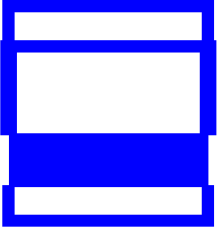 Пункт первой медицинской помощи.Пункт питания.Вопросы для итогового контроляКого называют пешеходом?Для чего предназначен тротуар?Что называется проезжей частью улицы?Что такое перекресток?Зачем нужны дорожные знаки?В каких местах можно переходить улицу?Какой сигнал светофора разрешает движение машинам?Какой перекресток называется регулируемым?Какие средства регулирования вы знаете?Что такое «безопасный маршрут из дома в школу»?Назовите составные части улицы?Как нужно ходить по улице группой?Как нужно переходить улицу?Для чего служит светофор?Какие сигналы регулировщика вам известны?Какие дорожные знаки мы знаем?Где и как можно играть?Какие правила пассажиров вам известны?Диагностические задания для 2 класса ПешеходыКакая часть улицы и предназначена для пешеходов?1) мостовая; 2) тротуар; 3) велосипедная дорожка.Где должны ходить пешеходы при отсутствии тротуара?по правой стороне обочины;по правому краю дороги;по левой обочине, навстречу движению транспорта.Как пешеход должен ходить по тротуару?придерживаясь левой стороны;придерживаясь правой стороны;придерживаясь середины.Как должны поступать пешеходы, если во время перехода перекрѐстка зелѐный сигнал светофора изменился на жѐлтый, а они не успели перейти дорогу?быстро перебежать улицу;вернуться на тротуар;остановиться на осевой линии и дождаться зелѐного сигнала.Автобус остановился на остановке, вы вышли из него. Как вам правильно перейти дорогу при выходе из транспорта?только после отправления автобуса (троллейбуса);сзади автобуса;впереди автобуса.Кому подчиняются пешеходы, если перекрѐсток регулируется светофором и регулировщиком?сигналам светофора;сигналам регулировщика;это зависит от ситуации.Юные велосипедистыС какого возраста разрешается ездить на велосипеде по проезжей части?с 14 лет;с 16 лет;с 12 лет.На каком расстоянии от правого края проезжей части разрешена езда на велосипеде?не более 0,5 метра;не более 1 метра;не более 2 метров.Разрешена ли езда на велосипеде по обочине?нет;разрешена, если это не создаѐт помех пешеходам;разрешена детям до 14 лет.Толе 9 лет. Через какое время мальчику можно сесть на переднее сиденье? ( На переднем сиденье легкового автомобиля разрешается ездить с 12 лет, поэтому мальчик сможет сесть на переднее сиденье через 3 года.)Вопросы для итогового контроляНазови участников дорожного движения.Перечисли машины, которые можно отнести к общественному транспорту.Назови части городской (загородной) дороги.Продолжи предложение: «Улица с двусторонним движением – это улица, по которой …»Как называют место, где пересекаются улицы?Назови типы перекрестков.Какие бывают пешеходные переходы?Расскажи свой путь «Дом – школа»Перечисли обязанности пешеходов (пассажиров)Где следует ожидать общественный транспорт?Расскажи о правилах посадки в общественный транспорт.Расскажи о правилах высадки из общественного транспорта.Где безопаснее переходить дорогу после выхода из автобуса (троллейбуса, трамвая)?Что такое «зебра»?Что такое «островок безопасности»?Какими знаками обозначаются пешеходные переходы?Какие бывают пешеходные переходы?Как перейти улицу, где нет пешеходного перехода?Как найти и определить ближайший безопасный переход улицы (дороги)?Почему нельзя перебегать дорогу перед близко идущим транспортом?Где должны ходит пешеходы?Назови дорожные знаки, которые можно увидеть на переходах.Какие дорожные знаки тебе известны?Чем отличается регулируемый перекресток от нерегулируемого?Какие бывают светофоры?Что означает каждый сигнал светофора?Может ли после красного сигнала светофора сразу загореться зеленый?Чьи сигналы важнее: светофора или регулировщика?Какое движение называют правосторонним и почему?Что влияет на выбор безопасного пути к другу, в магазин, кинотеатр, библиотеку, на спортивную площадку?Диагностические задания для 3 классаВариант 11 . Соедини стрелками.Водный транспорт	ТрамвайНаземный транспорт	Самолѐт Воздушный транспорт	ТеплоходВыделите примеры пассажирского транспорта.а) автобус, б) самосвал, в) теплоход, г) подъѐмный кран, д) бензовозЧто обозначает красный сигнал светофора?А. Внимание.Б. Светофор сломан.В. Движение запрещено.С какой стороны нужно обходить трамвай?а) с правой б) с левойв) ни с какой, нужно подождать пока трамвай уедет.Ккакойгруппеотносятсязнакивкрасном треугольнике?а) Запрещающие. б) Указывающие.в) Предупреждающие. г) Предписывающие.Назови знак.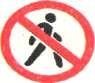 Вариант 2Соедини стрелками.Воздушный транспорт	АвтомобильНаземный транспорт	КатерВодный транспорт	ВертолѐтВыдели примеры грузового транспорта.а) троллейбус, б) бульдозер, в) самосвал, г) «Скорая помощь», д) бензовоз.Что обозначает зелѐный сигнал светофора?А. Движение запрещено. Б. Светофор сломан.В. Движение разрешено.Как нужно обходить троллейбус?а) с правой стороны б) с левой стороныв) нужно подождать пока троллейбус уедет, а затем переходить.К какой группе относятся знаки, обведѐнные красным кружком?а) Запрещающие. б) Указывающие.в) Предупреждающие. г) Предписывающие.Назови знак.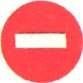 Задачи для пешеходов и будущих водителейЗадача 1.Во дворе Федя встретил своего друга Сашу, который предложил: «Хочешь на«зебру» посмотреть?». Саша, схватив Федю за руку, поспешил к дороге, где ездили машины, автобусы, троллейбусы…Как ты думаешь, почему мальчики пошли не в зоопарк, а на улицу? Объясни.Задача 2.Как только выпал первый снег, все ребята помчались во двор. Все рады первому снегу. А Федя взял санки и побежал к горке совсем рядом   - у дороги. Влез Федя на горку, сел на санки и помчался вниз! Но вдруг неожиданно из-за поворота выскочила машина…Как ты думаешь, что могло случиться?Где можно кататься на санках, лыжах, коньках?Задача 3.Федя с друзьями играл в футбол. Место для игры выбрали недалеко от улицы. Федя так увлѐкся игрой, что не заметил, как с мячом оказался вне поля. Удар! И мяч полетел, только не в ворота, а прямо на улицу. Мальчик бросился за ним…Что может случиться с Федей? Скажи, где можно играть с мячом.Задача 4.Однажды Федя переходил проезжую часть улицы на зелѐный сигнал светофора. И вдруг зелѐный огонѐк заморгал и переключился на жѐлтый. Что должен делать пешеход в такой ситуации: идти вперѐд на противоположную сторону улицы или вернуться назад к тротуару?Расскажи о правилах перехода регулируемых перекрѐстков.Задача 5.Каждый раз, когда мы подходим к оживлѐнному перекрестку, нас встречает 	. То зеленым моргнет, то красным засияет. Объясни, для чего этот предмет находится на перекрестке?Задача 6.Подошли школьники к перекрестку и замерли от удивления.Светофор, как всегда, моргал, но только одним своим глазом – желтым, подавая сигналы для водителей и пешеходов. «Наверное, сломался», - подумали школьники.Как ты думаешь, что случилось со светофором?Задача 7.Однажды Петя гулял по улице, как вдруг услышал звук сирены. К перекрестку, поблескивая маячком, быстро двигался автомобиль ГАИ, ведя за собой колонну автобусов. Эта машина не остановилась на красный сигнал светофора, а продолжала движение вперед. За ней двигалась вереница автобусов.Как ты думаешь, почему водитель ГАИ не остановился на красный сигнал светофора?Каким еще автомобилям разрешено двигаться на красный свет?Как должны поступить пешеходы, услышав звуковой сигнал спецмашин?Задача 8.Шел Петя как-то с ребятами по тихой улице. Машин на ней мало, перекресток без светофора. Подошли к  перекрестку и только собрались переходить улицу, как Петясказал: «Подождите, пропустим машину». И действительно, поворачивает автомобиль. Удивились ребята, спрашивают: «Как ты догадался?»Как автомобили могут «Разговаривать» с пешеходами? Как автомобиль «сказал» о повороте?Диагностические задания для 4 класса Найди правильный ответКогда человек в Египте приручил лошадей и заменил ими медлительных быков, то родился первый пассажирский экипаж. Как он назывался? (Колесница).Французский физик Паскаль предложил новый вид больших многоместных экипажей. Как они назывались? (Омнибус)В 15 веке к повозке прикрепили ремни. Кузов, как люльку, подвешивали к изогнутой раме повозки, что заметно смягчало движение. Что это за транспорт? (Карета)В 1891году по одной из улиц Одессы, пыхтя и грохая, двигался странный экипаж, который вызывал всеобщее изумление и смятение. Пешеходы в испуге жались к стенам домов. По внешнему виду экипаж почти совсем не отличался от обыкновенной коляски. Что это было? (Автомобиль)Дорожные препятствияС какого возраста можно ездить по дорогам на велосипеде?С какого возраста можно ездить по дорогам на мопеде?Можно ли на велосипеде ездить по тротуарам?Можно ли на велосипеде ездить по "зебре"?Можно ли велосипедисту возить детей старше 7 лет?Нужен ли документ велосипедисту для езды по дорогам?Какого цвета должен быть фонарь на велосипеде спереди для езды ночью?Какого цвета должен быть фонарь на велосипеде сзади для езды ночью?Пешеходный переходКак правильно пешеход должен ходить по улице с тротуарами?Как правильно пешеход должен ходить по улице, если нет тротуаров?Как пешеходы могут переходить улицу, если перекресток не регулируется?Где пешеходы могут переходить улицу?Где нужно ждать трамвая?Можно ли внезапно появляться перед идущим транспортом?Пробка и опасный поворотКого из пешеходов водитель должен пропустить в любом случае?Какие машины необходимо пропустить в любом случае?Чем отличается стоянка от остановки?Чем отличается пассажир от пешехода?Программа коррекционной работыПеречень, содержание и план реализации индивидуально ориентированных коррекционных мероприятий, обеспечивающих удовлетворение особых образовательных потребностей детей с ограниченными возможностями здоровья, их интеграцию в организации, осуществляющей образовательную деятельность и освоение ими основной образовательной программы начального общего образованияПрограмма коррекционной работы направлена на обеспечение коррекции недостатков в физическом и (или) психическом развитии детей с ограниченными возможностями здоровья и оказание помощи детям этой категории в освоении основной образовательной программы начального общего образования.Программа коррекционной работы обеспечивает:выявление особых образовательных потребностей детей с ограниченными возможностями здоровья, обусловленных недостатками в их физическом и (или) психическом развитии;осуществление индивидуально ориентированной психолого-медико- педагогической помощи детям с ограниченными возможностями здоровья с учетом особенностей психофизического развития и индивидуальных возможностей детей (в соответствии с рекомендациями психолого-медико-педагогической комиссии);возможность освоения детьми с ограниченными возможностями здоровья основной образовательной программы начального общего образования и их интеграции в организации, осуществляющей образовательную деятельность.Задачи программы:своевременно выявлять детей с трудностями адаптации, обусловленными ограниченными возможностями здоровья;определять особые образовательные потребности детей с ОВЗ;определять особенности организации образовательной деятельности для рассматриваемой категории детей в соответствии с индивидуальными особенностями каждого ребенка, структурой нарушения развития и степенью его выраженности;создавать условия, способствующих освоению детьми с ОВЗ основной образовательной программы начального общего образования и их интеграции в общеобразовательном учреждении;осуществлять индивидуально-ориентированную психолого-педагогическую помощь детям с ОВЗ с учетом особенностей психического и (или) физического развития, индивидуальных возможностей детей (в соответствии с рекомендациями психолого- педагогической комиссии);разрабатывать и реализовывать индивидуальные учебные планы, организовывать индивидуальные и (или) групповые занятия для детей с выраженным нарушением в физическом и (или) психическом развитии;реализовывать системы мероприятий по социальной адаптации детей с ОВЗ;оказывать родителям (законным представителям) детей с ОВЗ консультативную и методическую помощь по медицинским, социальным, правовым и другим вопросам.Принципы формирования программы коррекционной работыСоблюдение интересов ребѐнка. Принцип определяет позицию специалиста, который призван решать проблему ребѐнка с максимальной пользой и в интересах ребѐнка.Системность. Принцип обеспечивает единство диагностики, коррекции и развития, т. е. системный подход к анализу особенностей развития и коррекции нарушений детей с ограниченными возможностями здоровья, а также всесторонний многоуровневый подход специалистов различного профиля, взаимодействие и согласованность их действий в решении проблем ребѐнка, участие в данном процессе всех участников образовательных отношений.Непрерывность. Принцип гарантирует ребѐнку и его родителям (законным представителям) непрерывность помощи до полного решения проблемы или определения подхода к еѐ решению.Вариативность. Принцип предполагает создание вариативных условий для получения образования детьми, имеющими различные недостатки в физическом и (или) психическом развитии.Рекомендательный характер оказания помощи. Принцип обеспечивает соблюдение гарантированных законодательством прав родителей (законных представителей) детей с ограниченными возможностями здоровья выбирать формы получения детьми образования, образовательные учреждения, защищать законные права и интересы детей, включая обязательное согласование с родителями (законными представителями) вопроса о направлении (переводе) детей с ограниченными возможностями здоровья в специальные (коррекционные) образовательные учреждения.Направления коррекционной работыПрограмма коррекционной работы на уровне начального общего образования включает в себя взаимосвязанные направления, отражающие еѐ основное содержание:Диагностическая работа обеспечивает:своевременное выявление детей с ограниченными возможностями здоровья, проведение их комплексного обследования и подготовку рекомендаций по оказанию им психолого-медико-педагогической помощи в условиях школы;Коррекционно-развивающая работа обеспечивает:своевременную специализированную помощь в освоении содержания образования и коррекцию недостатков в физическом и (или) психическом развитии детей с ограниченными возможностями здоровья в условиях школы;способствует формированию универсальных учебных действий у обучающихся (личностных, регулятивных, познавательных, коммуникативных);Консультативная работа обеспечивает:непрерывность специального сопровождения детей с ограниченными возможностями здоровья и их семей по вопросам реализации дифференцированных психолого-педагогических условий обучения, воспитания, коррекции, развития и социализации обучающихся;Информационно-просветительская работа направлена на:разъяснительную деятельность по вопросам, связанным с особенностями образовательной деятельности для данной категории детей, со всеми участниками образовательных отношений - обучающимися (как имеющими, так и не имеющиминедостатки в развитии), их родителями (законными представителями), педагогическими работниками.Содержание направлений коррекционной работы Диагностическая работа включает:своевременное	выявление	детей,	нуждающихся	в	специализированной помощи;раннюю (с первых дней пребывания ребѐнка в образовательном учреждении) диагностику отклонений в развитии и анализ причин трудностей адаптации;комплексный	сбор	сведений	о	ребѐнке	на	основании	диагностической информации от специалистов разного профиля;определение уровня актуального и зоны ближайшего развития обучающегося с ограниченными возможностями здоровья, выявление его резервных возможностей;изучение развития эмоционально-волевой сферы и личностных особенностей обучающихся;изучение социальной ситуации развития и условий семейного воспитания ребѐнка;изучение	адаптивных	возможностей	и	уровня	социализации	ребѐнка	с ограниченными возможностями здоровья;системный разносторонний контроль специалистов за уровнем и динамикой развития ребѐнка;анализ успешности коррекционно-развивающей работы.Коррекционно-развивающая работа включает:выбор оптимальных для развития ребѐнка с ограниченными возможностями здоровья коррекционных программ/ методик, методов и приѐмов обучения в соответствии с его особыми образовательными потребностями;организацию и проведение специалистами индивидуальных и групповых коррекционно-развивающих занятий, необходимых для преодоления нарушений развития и трудностей обучения;системное воздействие на учебно-познавательную деятельность ребѐнка в динамике образовательной деятельности, направленное на формирование универсальных учебных действий и коррекцию отклонений в развитии;коррекцию и развитие высших психических функций;развитие эмоционально-волевой и личностной сферы ребѐнка и психокоррекцию его поведения;социальную защиту ребѐнка в случае неблагоприятных условий жизни при психотравмирующих обстоятельствах.Консультативная работа включает:выработку совместных обоснованных рекомендаций по основным направлениям работы с обучающимся с ограниченными возможностями здоровья, единых для всех участников образовательных отношений;консультирование специалистами педагогов по выбору индивидуально ориентированных методов и приѐмов работы с обучающимся с ограниченными возможностями здоровья;консультативную помощь семье в вопросах выбора стратегии воспитания и приѐмов коррекционного обучения ребѐнка с ограниченными возможностями здоровья.Информационно-просветительская работа предусматривает:различные формы просветительской деятельности (лекции, беседы, информационные стенды, печатные материалы), направленные на разъяснение участникам образовательных отношений — обучающимся (как имеющим, так и не имеющим недостатки в развитии), их родителям (законным представителям), педагогическим работникам — вопросов, связанных с особенностями образовательной деятельности, сопровождения детей с ограниченными возможностями здоровья;проведение тематических выступлений для педагогов и родителей по разъяснению индивидуально-типологических особенностей различных категорий детей с ограниченными возможностями здоровья.Коррекционная работа по преодолению затруднений обучающихся в учебной деятельности.Оказание помощи обучающимся в преодолении их затруднений в учебной деятельности способствует использование системы учебников. Методический аппарат системы учебников представлен заданиями, которые требуют: выбора наиболее эффективных способов выполнения и проверки; осознания причины успеха /неуспеха учебной деятельности и способности конструктивно действовать даже в ситуации неуспеха.Учѐт индивидуальных особенностей каждого обучающегося, включая детей с ограниченными возможностями здоровья, прослеживается через систему заданий разного уровня трудности, сочетание разнообразных организационных форм, позволяющих обеспечить обучение детей в зоне ближайшего развития на основе учѐта актуального развития. То, что ученик не может выполнить индивидуально, он может сделать с помощью соседа по парте или в малой группе. А то, что представляет сложность для конкретной малой группы, становится доступным пониманию в процессе коллективной деятельности. Преодолению неуспешности отдельных учеников, включая детей с ограниченными возможностями здоровья, помогают задания для групповой и коллективной работы. В учебниках всех названных учебно-методических комплектов представлена система таких работ, позволяющих каждому ребенку действовать конструктивно в пределах своих возможностей и способностей.План реализации индивидуально ориентированных коррекционных мероприятийРеализация программы осуществляется в четыре этапа:Этап сбора и анализа информации (информационно-аналитическая деятельность).Результатом данного этапа является оценка контингента обучающихся для учѐта особенностей развития детей, определения специфики и их особых образовательных потребностей; оценка образовательной среды с целью соответствия требованиям программно-методического обеспечения, материально-технической и кадровой базы школы.Этап планирования, организации, координации (организационно- исполнительская деятельность). Результатом работы является особым образом организованная образовательная деятельность, имеющая коррекционно- развивающую направленность и деятельность специального сопровождения детей с ограниченными возможностями здоровья при специально созданных условиях обучения, воспитания, развития, социализации рассматриваемой категории детей.Этап диагностики коррекционно-развивающей образовательной среды (контрольно- диагностическая деятельность). Результатом является констатация соответствия созданных условий и выбранных коррекционно-развивающих и образовательных программ особым образовательным потребностям учащегося.Этап регуляции и корректировки. Результатом является внесение необходимых изменений в образовательную деятельность и деятельность сопровождения детей с ограниченными возможностями здоровья, корректировка условий и форм обучения, методов и приѐмов работы.Система комплексного психолого-медико-педагогического сопровождения детей с ограниченными возможностями здоровья в условиях образовательной деятельности, включающего психолого-медико-педагогическое обследование детей с целью выявления их особых образовательных потребностей, мониторинг динамики развития детей, их успешности в освоении основной образовательной программы начального общего образования, корректировку коррекционных мероприятийПсихолого-медико-социальная помощь оказывается обучающимся на основании заявления или согласия в письменной форме их родителей (законных представителей). Необходимым условием являются рекомендации ПМПК и наличие ИПРА (для инвалидов).Создание и организация работы психолого - педагогического сопровождения (ППк) МКОУ «Новоподзорновская СОШ» осуществляется в соответствии с Распоряжение Министерства просвещения РФ от 9 сентября 2019 г. N Р-93 "Об утверждении примерного Положения о психолого-педагогическом консилиуме образовательной организации"Цель ППк:обеспечение диагностико-коррекционного и психолого-медико- педагогического сопровождения обучающихся с ОВЗ, исходя из реальных возможностей школы и в соответствии со специальными образовательными потребностями, возрастными и индивидуальными особенностями, состоянием соматического и нервно- психического здоровья обучающихся.Задачи ППк:Выявление и ранняя диагностика отклонений в развитии и(или) состояний декомпенсации;Профилактика физических, интеллектуальных и эмоционально-личностных перегрузок и срывов;Определение характера, продолжительности и эффективности специальной (коррекционной) помощи в рамках имеющихся в школе возможностей;Подготовка   и	ведение   документации,	отражающей	актуальное	развитие ребенка, динамику его состояния, уровень школьной успешности.Общее	руководство	ППк	осуществляется	руководителем	образовательной организации.Обследование проводится каждым специалистом ППк индивидуально с учетом реальной возрастной психофизической нагрузки на обучающегося.По данным заключения каждым специалистом составляется заключение и разрабатываются рекомендации.На	заседании	ППк	обсуждаются	результаты	обследования	обучающегося, составляется коллегиальное заключение.Изменение условий получения образования (в рамках возможностей школы) осуществляется по заключению ППк и заявлению родителей (законных представителей). Периодичность проведения ППк определяется реальным запросом школы на комплексное, всестороннее обсуждение проблем учащихся с ОВЗ, плановые ППкпроводятся 1 раза в цикл.Содержание	деятельности	специалистов,	включенных	в	ППк,	по обследованию и сопровождению учащихся с ОВЗКоррекционно-развивающий модульСодержание и формы коррекционной работы учителя:наблюдение за учениками во время урочной и внеурочной деятельности (ежедневно);поддержание постоянной связи с учителями-предметниками, школьным психологом, медицинским работником, администрацией школы, родителями;составление психолого-педагогической характеристики учащегося с ОВЗ при помощи методов наблюдения, беседы, экспериментального обследования, где отражаются особенности его личности, поведения, межличностных отношений с родителями и одноклассниками, уровень и особенности интеллектуального развития и результаты учебы, основные виды трудностей при обучении ребенка;составление индивидуального маршрута сопровождения обучающегося (вместе с психологом и учителями-предметниками), где отражаются пробелы знаний и намечаются пути их ликвидации, способ предъявления учебного материала, темп обучения, направления коррекционной работы;контроль успеваемости и поведения обучающихся в классе;формирование такого микроклимата в классе, который способствовал бы тому, чтобы каждый обучающийся с ОВЗ чувствовал себя комфортно;ведение документации (психолого-педагогические дневники наблюдения за обучающимися и др.);организация	внеурочной	деятельности,	направленной	на	развитие познавательных интересов обучающихся, их общее развитие.Для	повышения	качества	коррекционной	работы	необходимо	выполнение следующих условий:формирование УУД на всех этапах учебной деятельности;обучение детей (в процессе формирования представлений) выявлению характерных, существенных признаков предметов, развитие умений сравнивать, сопоставлять;побуждение к речевой деятельности, осуществление контроля за речевой деятельностью детей;установление взаимосвязи между воспринимаемым предметом, его словесным обозначением и практическим действием;использование более медленного темпа обучения, многократного возвращения к изученному материалу;максимальное использование сохранных анализаторов ребенка;разделение деятельности на отдельные составные части, элементы, операции, позволяющее осмысливать их во внутреннем отношении друг к другу;использование упражнений, направленных на развитие внимания, памяти, восприятия.Лечебно–профилактический модульМодуль предполагает: проведение лечебно–профилактических мероприятий;осуществление контроля за соблюдением санитарно–гигиенических норм, режимом дня, питанием ребенка;проведение индивидуальных лечебно–профилактических действий в зависимости от нарушения (медикаментозное лечение по назначению врача, специальные коррекционные занятия лечебной физкультурой, посещение бассейна, соблюдение режима дня, мероприятия по физическому и психическому закаливанию;специальные игры с музыкальным сопровождением, игры с перевоплощением, особые приемы психотерапевтической работы при прослушивании сказок, рисовании, использование здоровьесберегающих технологий на уроках и во внеурочной деятельности).Социально–педагогический модульПрограммы повышения профессиональной компетентности педагогов. Педагог должен быть знаком с особенностями развития данной неоднородной группы детей. Это необходимо для того, чтобы иметь возможность разобраться в комплексе проблем, грамотно поставить вопрос перед психологами–консультантами, правильно интерпретировать их рекомендации, координировать работу учителей–предметников и родителей, вести коррекционные занятия с обучающимися, имеющими нарушения. Педагог под руководством психолога может провести диагностику, используя несложные методики. Подготовка педагогов возможна на курсах повышения квалификации на семинарах–практикумах, курсах переподготовки по направлению«Коррекционная педагогика в начальном образовании».Психотерапевтическая работа с семьей. Цель – повышение уровня родительской компетентности и активизация роли родителей в воспитании и обучении ребенка. Проводится на индивидуальных консультациях специалистами, на родительских собраниях. Реализация индивидуального образовательного маршрута требует постоянного отслеживания направления развития детей, что делает необходимым разработку системы начальной, текущей и итоговой диагностики по годам обучения.Описание специальных условий обучения и воспитания детей с ограниченными возможностями здоровья, в том числе безбарьерной среды их жизнедеятельности, использование адаптированных образовательных программ начального общего образования и методов обучения и воспитания, специальных учебников, учебных пособий и дидактических материалов, технических средств обучения коллективного и индивидуального пользования, предоставление услуг ассистента (помощника), оказывающего детям необходимую техническую помощь, проведение групповых и индивидуальных коррекционных занятий.Программа     коррекционной      работы      предусматривает      создание      в      МКОУ«Новоподзорновская СОШ» специальных условий обучения и воспитания детей с ОВЗ, включающих:Психолого-педагогическое обеспечение, в том числе:обеспечение дифференцированных условий (оптимальный режим учебных нагрузок, вариативные формы получения образования и специализированной помощи) в соответствии с рекомендациями психолого-медико-педагогической комиссии;обеспечение психолого-педагогических условий (коррекционная направленность учебно-воспитательной деятельности; учет индивидуальных особенностей ребенка;соблюдение комфортного психоэмоционального режима; использование современных педагогических технологий, в том числе информационных, компьютерных, для оптимизации образовательной деятельности, повышения ее эффективности, доступности);обеспечение специализированных условий (выдвижение комплекса специальных задач обучения, ориентированных на особые образовательные потребности обучающихся с ОВЗ;использование специальных методов, приемов, средств обучения, специализированных образовательных и коррекционных программ, ориентированных на особые образовательные потребности детей;дифференцированное и индивидуализированное обучение с учетом специфики нарушения развития ребенка; комплексное воздействие на обучающегося, осуществляемое на индивидуальных и групповых коррекционных занятиях);обеспечение здоровьесберегающих условий (укрепление физического и психического здоровья, профилактика физических, умственных и психологических перегрузок обучающихся, соблюдение санитарно-гигиенических правил и норм);обеспечение участия всех детей с ОВЗ, независимо от степени выраженности нарушений их развития, вместе с нормально развивающимися детьми в проведении воспитательных, культурно-развлекательных, спортивно- оздоровительных и иных досуговых мероприятий;развитие системы обучения и воспитания детей, имеющих сложные нарушения психического и (или) физического развития.Использование адаптированных образовательных программ начального общего образования и методов обучения и воспитания, специальных учебников, учебных пособий и дидактических материалов, технических средств обучения коллективного и индивидуального пользования, предоставление услуг ассистента (помощника), оказывающего детям необходимую техническую помощь, проведение групповых и индивидуальных коррекционных занятийВ процессе реализации программы коррекционной работы могут быть использованы коррекционно-развивающие программы, диагностический и коррекционно-развивающий инструментарий, необходимый для осуществления профессиональной деятельности учителя, педагога-психолога и др.В случаях обучения детей с выраженными нарушениями психического и (или) физического развития по индивидуальному учебному плану целесообразным является использование адаптированных образовательных программ.Важным моментом реализации программы коррекционной работы является кадровое обеспечение.Коррекционная работа осуществляется специалистами соответствующей квалификации, имеющими специализированное образование, и педагогами, прошедшими обязательную курсовую подготовку или другие виды профессиональной подготовки в рамках обозначенной темы.В МКОУ «Новоподзорновская СОШ» работают медицинский работник, педагог- психолог, социальный педагог. Оборудованы кабинеты для работы этих специалистов. В МКОУ «Новоподзорновская СОШ» имеется медицинский. Кабинет оборудован всем необходимым, в том числе весами (для взвешивания детей), ростомером, шкафом для медикаментов, шкафом для карточек и методической литературы, медицинскими столиками.Необходимым условием реализации программы является создание информационной образовательной среды и на этой основе развитие дистанционной формы обучения детей, имеющих трудности в передвижении, с использованием современных информационно-коммуникационных технологий (при условии приема в МКОУ «Новоподзорновская СОШ» на обучение лиц с ОВЗ, имеющими проблемы с опорно- двигательным аппаратом).Система индивидуально ориентированных коррекционных мероприятийСпециальные условияналичие отклоняющегося от нормы поведения;имеющиеся нарушения поведения трудно исправляются и корригируются;частая смена состояния, эмоций;слабое развитие силы воли;обучающиеся особенно нуждаются в индивидуальном подходе со стороны взрослых и внимании коллектива сверстниковОсуществление		ежедневного, постоянного контроля как родителей, так и	педагогов,	направленного	на формирование	у	обучающихся самостоятельности, дисциплинированности.Терпение со стороны взрослого, сохранение спокойного тона при общении с обучающимся (не позволять кричать, оскорблять обучающегося, добиваться его доверия).Взаимосотрудничество учителя и родителей	при	организации образовательной деятельности (следить, не образовался ли какой-нибудь пробел в знаниях, не переходить к изучению нового материала, не бояться оставить обучающегося на второй год, пока он не усвоил пройденное).Укрепление физического и психического здоровья обучающегося.Развитие общего кругозора обучающегося (посещать театры, цирк, выставки, концерты, путешествовать, выезжать на природу).Своевременное определение характера нарушений обучающегося, поиск эффективных путей помощи.Чѐткое соблюдение режима дня (правильное чередование периодов труда и отдыха).Ритмичный повтор определѐнных действий, что приводит к закреплению условно-рефлекторной	связи	и формированию желательного стереотипа.Заполнение всего свободного времени заранее спланированными мероприятиями (ввиду отсутствия умений организовывать своѐ свободное время), планирование дня поминутно.Формирование социально приемлемых форм поведения и трудовых навыков.Чѐткие и короткие инструкции, контроль выполнения заданий (усложнять задания по ходу коррекционных мероприятий).Чередование		различных		видов деятельности	(ввиду	малой привлекательности			для		таких обучающихся   интеллектуального		труда его необходимо чередовать с трудовой или художественной деятельностью). 256Общественно	значимый	характердеятельности, которая должна заниматьМеханизм взаимодействия в разработке и реализации коррекционных мероприятий учителей, специалистов в области коррекционной педагогики, медицинских работников организации, осуществляющей образовательную деятельность и других организаций, специализирующихся в области семьи и других институтов общества, который должен обеспечиваться в единстве урочной, внеурочной и внешкольной деятельности.Программа коррекционной работы МКОУ «Новоподзорновская СОШ» обеспечивает системное сопровождение обучающихся с ограниченными возможностями здоровья специалистами различного профиля. Такое взаимодействие включает:комплексность в определении и решении проблем обучающегося, предоставлении ему специализированной квалифицированной помощи;многоаспектный анализ личностного и познавательного развития обучающегося;составление комплексных индивидуальных программ общего развития и коррекции отдельных сторон учебно-познавательной, речевой, эмоционально-волевой и личностной сфер ребѐнка.Наиболее   распространѐнные	формы организованного взаимодействия специалистов — это консилиумы и консультирование в решении вопросов, связанных с адаптацией, обучением, воспитанием, развитием, социализацией детей с ограниченными возможностями здоровья.Программа коррекционной работы предусматривает как вариативные формы получения образования, так и различные варианты специального сопровождения обучающихся с ограниченными возможностями здоровья. Это формы обучения в общеобразовательном классе, в коррекционном или интегрированном классе; по общей образовательной программе начального общего образования или по индивидуальной программе; с использованием надомной и (или) дистанционной форм обучения.Вопрос о выборе образовательного и реабилитационного маршрута ребенка с ограниченными возможностями здоровья, в том числе об определении формы и степени его интеграции в образовательную среду, решается на школьном психолого- педагогическом консилиуме, исходя из потребностей, особенностей развития и возможностей ребенка, с непосредственным участием его родителей (законных представителей).Варьироваться могут степень участия специалистов сопровождения, а также организационные формы работы (в соответствии с рекомендациями психолого-медико- педагогической комиссии).Психолого-педагогическое обеспечение включает:дифференцированные условия (оптимальный режим учебных нагрузок);психолого-педагогические условия (коррекционная направленность образовательной деятельности; учѐт индивидуальных особенностей ребѐнка; соблюдение комфортного психоэмоционального режима; использование современных педагогических технологий, в том числе информационных, компьютерных для оптимизации образовательной деятельности, повышения ее эффективности, доступности);специализированные условия (выдвижение комплекса специальных задач обучения, ориентированных на особые образовательные потребности обучающихся с ограниченными возможностями здоровья; введение в содержание обучения специальных разделов, направленных на решение задач развития ребѐнка, отсутствующих в содержании образования нормально развивающегося сверстника; использование специальных методов, приѐмов, средств обучения, специализированных образовательных и коррекционных программ, ориентированных на особые образовательные потребности детей; дифференцированное и индивидуализированное обучение с учѐтом специфики нарушения здоровья ребѐнка; комплексное воздействие на обучающегося, осуществляемое на индивидуальных и групповых коррекционных занятиях);здоровьесберегающие условия (оздоровительный и охранительный режим, укрепление физического и психического здоровья, профилактика физических, умственных и психологических перегрузок обучающихся, соблюдение санитарно- гигиенических правил и норм);участие всех детей с ограниченными возможностями здоровья, независимо от степени выраженности нарушений их развития, вместе с нормально развивающимися детьми в воспитательных, культурно-развлекательных, спортивно-оздоровительных и иных досуговых мероприятиях;развитие системы обучения и воспитания детей, имеющих сложные нарушения психического и (или) физического развития.Программно-методическое обеспечениеВ процессе реализации программы коррекционной работы могут быть использованы рабочие коррекционно-развивающие программы социально- педагогической направленности, диагностический и коррекционно-развивающий инструментарий, необходимый для осуществления профессиональной деятельности учителя, педагога-психолога, социального педагога и др.Условия для обучения детей с ОВЗ в общеобразовательных классах должны обеспечиваться индивидуальным психолого- педагогическим сопровождением. В МКОУ «Новоподзорновская СОШ» для реализации коррекционной программы созданы оптимальные условия:Разработана и реализуется комплексно-целевая программа «Здоровое поколение», ориентированная на формирование соматического мышления и создание условий сохранения физического и психического здоровья обучающихсяРазработаны комплексно-целевые программы развития внимания, памяти, мышления, мотивации, речи.Разработана модель Центра сопровождения, деятельность которого направлена на сопровождение обучающихся школы.Под Центром сопровождения мы понимаем специализированную организационную методическую структуру ОУ, объединяющую классных руководителей, учителей-предметников, управленческий коллектив, психолога, социального педагога и оказывающую все виды педагогического сопровождения и помощи в адаптации в образовательной и социальной среде школы.Для повышения эффективности реализации программы коррекционной работы были четко распределены функции между специалистами, работающими с ребенком и его семьей. Они представлены в таблице 1.Таблица 1 Содержание деятельности специалистов Центра сопровожденияОбщая задача - выявить и реализовать возможности родителей в воспитании ребенка, нормализовать семейный микроклимат, оптимизировать социальные контакты семьи, ребенка и общества.Планируемые результаты коррекционной работыПрограмма коррекционной работы предусматривает выполнение требований к результатам, определенным ФГОС НОО.своевременное выявление детей с трудностями адаптации, обусловленными ограниченными возможностями здоровья с определением особых образовательных потребностей детей с ограниченными возможностями здоровья, детей-инвалидов;организация образовательной деятельности для рассматриваемой категории детей в соответствии с индивидуальными особенностями каждого ребѐнка, структурой нарушения развития и степенью его выраженности;созданные условия, способствующие освоению детьми с ограниченными возможностями здоровья основной образовательной программы начального общего образования и их интеграции в школе;осуществление индивидуально ориентированной психолого-медико- педагогической помощи детям с ограниченными возможностями здоровья с учѐтом особенностей психического и (или) физического развития, индивидуальных возможностей детей (в соответствии с рекомендациями психолого-медико- педагогической комиссии);реализация индивидуальных учебных планов, организация индивидуальных или групповых занятий для детей с выраженным нарушением в физическом или психическом развитии;возможность обучения и воспитания по дополнительным образовательным программам и получения дополнительных образовательных коррекционных услуг;реализация созданной системы мероприятий по социальной адаптации детей с ограниченными возможностями здоровья;оказание родителям (законным представителям) детей с ограниченными возможностями здоровья консультативной и методической помощи по медицинским, социальным, правовым и другим вопросам;создание системы взаимодействия школы с учреждениями здравоохранения, учреждениями дошкольного образования, родителями (законными представителями) по выявлению детей с трудностями в адаптации, с ОВЗ;создание системы мониторинга успешности освоения детьми с ограниченными возможностями здоровья основной образовательной программы начального общего образования;сформированность у обучающихся с ОВЗ положительной мотивации к обучению в школе;увеличение доли педагогических работников общеобразовательного учреждения, прошедших специальную подготовку и обладающих необходимой квалификацией для организации работы с обучающимися с ограниченными возможностями здоровья.Основным результатом коррекционной работы является достижение ребенком с ОВЗ планируемых результатов освоения основной образовательной программы начального общего образования.Приложение 2Типовые задачидля оценки сформированности универсальных учебных действийЛичностные универсальные учебные действияДействия самоопределения и смыслообразованияБеседа о школе(модифицированная методика Т.А.Нежновой, А.Л.Венгера, Д.Б.Эльконина)Цель: - выявление сформированности внутренней позиции школьника- выявление мотивации ученияОцениваемые УУД: действия, направленные на определение своего отношения к поступлению в школу и школьной действительности; действия, устанавливающие смысл учения.Возраст: ступень предшколы (6,5 – 7 лет)Форма (ситуация оценивания): индивидуальная беседа с ребенком.Метод оценивания: беседаВопросы беседы:1а. Ты хочешь пойти в школу?	1б. Тебе нравится в школе?2. Что тебе в школе больше всего нравится, что для тебя самое интересное? 3.Представь себе, что, что мама тебе говорит – Хочешь, я договорюсь, чтобы тыпошел в школу не сейчас, а позже, через год? Что ты ответишь маме?Представь себе, что ты встретил малыша из детского сада, который о школе еще ничего не знает. Он тебя спрашивает кто такой – «Хороший ученик»? Что ты ему ответишь?Представь себе, что тебе предложили учиться так, чтобы не ты каждый день учился в школе, а чтобы ты дома занимался с мамой и только иногда ходил в школу? Ты согласишься?Представь, что есть школа А и школа Б. В школе А такое расписание уроков в 1 классе – каждый день чтение, математика, письмо и только иногда рисование, музыка, физкультура. В школе Б другое расписание – там каждый день физкультура, музыка, рисование, труд и только иногда чтение, математика, русский язык. В какой школе ты хотел бы учиться?Представь себе, что к вам домой	приехал знакомый родителей. Вы с ним поздоровались, и он тебя спрашивает…. Отгадай, о чем он тебя спрашивает?Представь, что ты очень хорошо работал на уроке и учительница тебе говорит:«Саша, (имя ребенка), ты сегодня очень старался, и я хочу тебя наградить за хорошее учение. Выбери сам, что ты хочешь – шоколадку, игрушку или тебе отметку поставить в журнал?»Ключ. Все ответы кодируются буквой А или Б.А – балл в счет сформированности внутренней позиции школьника, Б – балл в счет несформированности внутренней позиции школьника и предпочтения дошкольного образа жизни.Да – А., не знаю, нет – Б.А – называет школьные предметы, уроки; Б – перемены игры, общение с друзьями, школьные атрибуты (ранец,форма и пр.)А – нет, не хочу. Б – хочу или согласен не ходить временно (месяц, полгода)А – указание на отметки, хорошее поведение, прилежание, старательность, заинтересованность в новых знаниях и умениях; Б – нет ответа или неадекватное объяснениеА – нет; Б – согласие, при этом может оговаривать посещение школы (иногда)А – школа А, Б – школа БА – вопросы о школе (учишься ли в школе, когда пойдешь в школу, какие отметки, хочешь ли пойти в школу и пр.) Б – вопросы, не связанные со школой. Если ребенок не связывает вопросы взрослого со школой, например, говорит, что взрослый спросит его имя, то можно задать вопрос: «А еще о чем он тебя спросит?)А – выбор отметки, Б – выбор игрушки, шоколадки.Критерии (показатели) сформированности внутренней позиции школьника:положительное отношение к школе, чувство необходимости учения, т.е. в ситуации необязательного посещения школы продолжает стремиться к занятиям специфически школьного содержанияпроявление особого интереса к новому, собственно школьному содержаниюзанятий, что   проявляется   в   предпочтении   уроков   «школьного»   типа   урокам«дошкольного» типапредпочтение классных коллективных занятий индивидуальным занятиям дома, предпочтение социального способа оценки своих знаний – отметки дошкольным способам поощрения (сладости, подарки) (Д.Б.Эльконин, А.Л.Венгер, 1988).Уровни сформированности внутренней позиции школьника на 7-м году жизни:Отрицательное отношение к школе и поступлению в школу.Положительное отношение к школе при отсутствии ориентации на содержание школьно-учебной действительности (сохранение дошкольной ориентации). Ребенок хочет пойти в школу, но при сохранении дошкольного образа жизни.Возникновение ориентации на содержательные моменты школьной действительности и образец «хорошего ученика», но при сохранении приоритета социальных аспектов школьного образа жизни, по сравнению с учебными аспектами.Сочетание ориентации на социальные и собственно учебные аспекты школьной жизни.  уровень – обязательно вопрос 1, 3, 5 - Б, в целом преобладание ответов типа Б.  уровень -   обязательно 1, 3, 5 - А,	2, 6, - Б. В целом равенство или преобладание ответов А.уровень – 1, 3, 5, 8 – А; в ответах нет явного преобладания направленности на школьное содержание. Ответы А преобладают.3 уровень – 1, 2, 3, 5, 6, 7, 8 – А.Проба на познавательную инициативуЦель: выявление сформированности познавательных интересов и инициативы.Возраст: дети 6,5 – 7 лет.Форма: индивидуальнаяОцениваемые УУД – действие смыслообразования, устанавливающее значимость познавательной деятельности для ребенка; коммуникативное действие - умение задать вопрос.Метод оценивания - чтение незавершенной сказки.Описание задания Ребенку читают незнакомую ему сказку и на кульминационном моменте прекращают чтение. Психолог выдерживает паузу. Если ребенок молчит и   не   проявляет   заинтересованности   в   продолжении   чтения сказки, психолог задает ребенку вопрос: «Ты хочешь у меня что-то спросить?»Критерии оценивания:интерес к сказке и инициатива ребенка, направленная на то, чтобы взрослый продолжил чтение сказки;адекватность высказывания ребенка, направленного на то, чтобы инициировать взрослого продолжить чтение сказки.Уровни развития познавательных интереса и инициативы  низкий – ребенок интереса к чтению сказки не проявляет; вопросов не задает,  средний   –   ребенок   проявляет   интерес    к    сказке,    сам    инициативы не проявляет, после дополнительного вопроса психолога спрашивает, чем закончилась сказка; с интересом выслушивает развязку;   высокий – ребенок проявляет выраженный   интерес   к   сказке,    сам задает вопросы, настаивает на том, чтобы взрослый дочитал сказку до конца.Начальная школаМетодика КТО Я? (модификация методики Куна)Цель: выявление сформированности «Я-концепции и СО».Оцениваемые УУД: действия, направленные на определение своей позиции в отношении социальной роли ученика и школьной действительности; действия, устанавливающие смысл учения.Возраст: ступень начальной школы (10,5 – 11 лет)Форма (ситуация оценивания): фронтальный письменный опрос.Ситуация оценивания: Учащимся предлагается следующая инструкция: Напиши как можно больше ответов на вопрос «Кто Я?»Критерии оценивания:Дифференцированность – количество категорий (социальные роли, умения, знания, навыки; интересы, предпочтения; личностные свойства, оценочные суждения).ОбобщенностьСамоотношение – соотношение положительных и отрицательных оценочных сужденийУровни:Дифференцированность– 1-2 определения, относящихся к 1-2 категориям-	3-5	определений,	преимущественно	относящихся	к	2-3	категориям (социальные роли, интересы-предпочтения)– от 6 определений и более, включая более 4 категорий, в том числе характеристику личностных свойств.Обобщенность1 - указывают конкретные действия (я учусь в школе), свои интересы; 2 – совмещение 1+3;3 – указывают социальные роли (я ученик), обобщенные личностные качества (сильный, смелый)Самоотношение–	преобладание	отрицательных	оценочных	суждений	или	равенство отрицательных и положительных суждений (низкое самопринятие или отвержение)- незначительное преобладание положительных суждений или преобладание нейтральных суждений (амбивалентное или недостаточно позитивное самоотношение)– преобладание положительных суждений (положительное самопринятие).Рефлексивная самооценка учебной деятельностиЦель: выявление рефлексивности самооценки в учебной деятельности.Оцениваемые УУД: личностное действие самоопределения в отношении эталона социальной роли «хороший ученик»; регулятивное действие оценивания своей учебной деятельности.Возраст: ступень начальной школы (10,5 – 11 лет)Форма (ситуация оценивания): фронтальный письменный опрос.Ситуация оценивания: учащимся предлагается в свободной форме письменно ответить на вопросы опросника:Как ты считаешь, кого можно назвать «хорошим учеником»? Назови качества хорошего ученика.А можно ли тебя назвать хорошим учеником? Чем ты отличаешься от хорошего ученика?Что нужно, чтобы можно было уверенно сказать про себя – «Я – хороший ученик»?Показатели и уровни рефлексивной самооценки:адекватность выделения качеств хорошего ученика (успеваемость, выполнение норм школьной жизни, положительные отношения с одноклассниками и учителем, интерес к учению)Уровни:1 – называет только 1 сферу школьной жизни 2 – называет 2 сферы3 – называет более 2 сфер.адекватное определение отличий Я от «хорошего ученика» Уровни:- называет только успеваемость- называет успеваемость + поведение– дает характеристику по нескольким сферамадекватное определение задач саморазвития, решение которых необходимо для реализации требований роли «хороший ученик»1	–	нет	ответа,	2	–	называет	достижения;	3	–	указывает	на необходимость самоизменения и саморазвития.«Шкала выраженности учебно-познавательного интереса»Цель: определение уровня сформированности учебно-познавательного интереса.Оцениваемые УУД: действие смыслообразования, установление связи между содержанием учебных предметов и познавательными интересами учащихся.Возраст: ступень начальной школы (10,5 – 11 лет)Форма (ситуация оценивания): опросник для учителяСитуация оценивания: Методика представляет собой шкалу с описанием поведенческих признаков, характеризующих отношение ученика к учебным задачам и выраженность учебно-познавательного интереса. Шкала предъявляется учителю с инструкцией отметить наиболее характерные особенности поведения при решении задач для каждого ученика.Критерии оценивания представлены в таблицеУровни:Шкала позволяет выявить уровень сформированности учебно-познавательного интереса в диапазоне шести, качественно различающихся уровней:1- отсутствие интереса 2- реакция на новизну 3- любопытствоситуативный учебный интересустойчивый учебно-познавательный интерес 6- обобщенный учебно-познавательный интерес.Уровень 1 может быть квалифицирован как несформированность учебно- познавательного интереса; уровни 2 и 3 – как низкий, уровень 4 – удовлетворительный, уровень 5 – как высокий и уровень 6 как очень высокий.Опросник мотивацииЦель: опросник предназначен для выявления мотивационных предпочтений в учебной деятельности. Может быть использован в работе со школьниками 2-5 классов.Оцениваемые УУД: действие смыслообразования, направленное на установление смысла учебной деятельности для учащегося.Форма: опросник.Ситуация оценивания: опросник содержит 27 высказываний, объединенных в 9 шкал: 1 - отметка, 2 – социальная мотивация одобрения - требования авторитетных лиц (стремление заслужить одобрение или избежать наказания), 3 – познавательная мотивация; 4 – учебная мотивация, 5 – широкие социальные мотивы; 6 - мотивация самоопределения в социальном аспекте; 7. прагматическая внешняя утилитарная мотивация; 8 – социальная мотивация – позиционный мотив; 9 – отрицательное отношение к школе.Ниже приведены высказывания, соответствующие каждой из перечисленныхшкал.Отметкачтобы быть отличникомчтобы хорошо закончить школу чтобы получать хорошие отметкиСоциальная мотивация одобрения - Требования авторитетных лицчтобы родители не ругалипотому что этого требуют учителя чтобы сделать родителям приятное 3.Познавательная мотивация потому что учиться интереснопотому что на уроках я узнаю много новогопотому что в школе я получаю ответы на интересующие меня вопросыУчебная мотивациячтобы получить знаниячтобы развивать ум и способности чтобы стать образованным человекомСоциальная – широкие социальные мотивычтобы в будущем приносить людям пользупотому что хорошо учиться – долг каждого ученика перед обществом потому что учение самое важное и нужное дело в моей жизни 6.Мотивация самоопределения в социальном аспектечтобы продолжить образованиечтобы получить интересную профессию чтобы в будущем найти хорошую работуПрагматическая внешняя утилитарная мотивациячтобы в дальнейшем хорошо зарабатывать чтобы получить подарок за хорошую учебу чтобы меня хвалилиСоциальная – позиционный мотивчтобы одноклассники уважалипотому что у нас в школе хорошие учителя и я хочу, чтобы меня уважалипотому что не хочу быть в классе последнимНегативное отношение к учению и школемне не хочется учиться я не люблю учитьсямне не нравится учитьсяИнструкция: «Ниже приведен ряд утверждений, высказанных твоими сверстниками о том, зачем и для чего они учатся. Прочитай их внимательно. Можешь ли ты сказать так о себе, о своем отношении к учению? С некоторыми из этих утверждений ты согласишься, с некоторыми – нет.Пожалуйста, оцени степень своего согласия с этими утверждениями по 4- балльной шкале: 4 – совершенно согласен, 3 – скорее согласен, 2 – скорее не согласен, 1не согласен.Я учусь, чтобы быть отличникомЯ учусь, чтобы родители не ругалиЯ учусь, потому что учиться интересноЯ учусь, чтобы получить знанияЯ учусь, чтобы в будущем приносить людям пользуЯ учусь, чтобы потом продолжить образованиеЯ учусь, чтобы в дальнейшем хорошо зарабатыватьЯ учусь, чтобы одноклассники уважалиЯ не хочу учитьсяЯ учусь, чтобы хорошо закончить школуЯ учусь, потому что этого требуют учителяЯ учусь, потому что на уроках я узнаю много новогоЯ учусь, чтобы развивать ум и способностиЯ учусь, потому что хорошо учиться – долг каждого ученика перед обществомЯ учусь, чтобы получить интересную профессиюЯ учусь, чтобы получить подарок за хорошую учебуЯ учусь, потому что у нас в школе хорошие учителя и я хочу, чтобы меня уважалиЯ не люблю учитьсяЯ учусь, чтобы получать хорошие отметкиЯ учусь, чтобы сделать родителям приятноеЯ учусь, потому что в школе я получаю ответы на интересующие меня вопросыЯ учусь, чтобы стать образованным человекомЯ учусь, потому что учение самое важное и нужное дело в моей жизниЯ учусь, чтобы в будущем найти хорошую работуЯ учусь, чтобы меня хвалилиЯ учусь, потому что не хочу быть в классе последнимМне не нравится учитьсяКритерии   оценивания:   Обработка    результатов:    подсчитывается количество баллов, набранных по каждой из шкал. Строится профиль мотивационной сферы, дающий представление об особенностях смысловой сферы учащегося.Интегративные шкалы:Учебно-познавательная – суммируются баллы по шкалам (3 познавательная +4 учебная).Социальная – суммируются баллы по шкалам (5 широкие социальные мотивы+6 перспектива самоопределения социального и профессионального).Внешняя мотивация – суммируются баллы по шкалам (1 отметка + 7 прагматический).Социальная – стремление к одобрению – суммируются баллы по шкалам (2 требования авторитетных лиц +8 позиционный)Негативное отношение к школе – 9.Уровни: оценивается мотивационный профиль.– пик на шкале «негативное отношение к школе»,– пики неадекватной мотивации (внешняя, социальная – одобрение)-   нет   явного   преобладания   шкал,   выражены	учебно-познавательная и социальная шкалы.– пики учебно-познавательной и социальной мотивации. Низкие показатели негативного отношения к школе.Методика выявления характера атрибуции успеха/неуспеха(Рефлексивная оценка – каузальная атрибуция неуспеха)Цель: выявление адекватности понимания учащимся причин успеха/неуспеха в деятельности.Оцениваемые УУД: личностное действие самооценивания (самоопределения), регулятивное действие оценивания результата учебной деятельности.Возрастная группа: ступень предшкольного образования (6,5 – 7 лет)Форма оценивания: индивидуальная беседа.«Бывает так, что ты рисуешь, лепишь или складываешь из конструктора и у тебя не получается?При утвердительном ответе – А как ты думаешь, почему у тебя не всегда получается?При отрицательном ответе – можно сделать вывод о низкой рефлексии или некритичной оценке.Вопрос: Какие задания ты любишь - трудные или легкие? При ответе – «у меня всегда получается» прекращаем опрос. Критерии оценивания:Ответы:Каузальная атрибуция «Усилия» – не старался, бросил, надо учиться, надо попросить, чтобы объяснили, помогли и пр.«Объективная трудность задачи» – очень трудная, сложная, не для детей, для старших и т.д.«Способности» – не умею, у меня всегда не получается.«Везение» – просто не получилось., потом (в другой раз получится), не знаю почему, случайно.Уровни:- ребенок ссылается на способности, везение.– ссылается на объективную трудность и на недостаточность усилий. 3 – ссылается на недостаточность усилий.Для начальной ступени образования:Форма: фронтальный письменный опрос.Возраст: начальная школа (10,5 – 11 лет).Ситуация оценивания: Учащимся предлагается письменно ответить на вопросы опросника, включающего шкалы: собственные усилия, способности, везение и объективная сложность задачи.Причины неуспеха и успеха: Собственные усилиямало стараюсь/ очень стараюсьплохо	подготовился	к	контрольной	работе/	много	работал,	хорошо подготовилсяне выучил (плохо выучил) урока/хорошо выучил урок Способностиплохо понимаю объяснения учителя / понимаю объяснения учителя быстреемногихмне трудно на уроках – мне легко на урокахя не успеваю делать так быстро, как остальные ученики/я делаю все намного быстрее, чем другиеОбъективная сложность заданиязадание было слишком сложным/задание было легкимтаких заданий раньше мы не делали/раньше нам объясняли, как выполнять такие заданиябыло слишком мало времени на такое задание /времени было вполне достаточноВезениемне просто не повезло/ мне повезлоучительница строгая/ учительница добраявсе списывали, а мне не удалось списать/удалось списать Анкета имеет следующий вид:Оцени, пожалуйста, уровень своей успешности в школе (выбери один из предложенных вариантов  и отметь его)очень высокийдостаточно высокийсреднийниже среднегонизкийпо одним предметам высокий, по другим - средний и низкийБывает, что ты не справляешься с контрольной работой или с ответом у доски, и ты получаешь совсем не ту оценку, на которую ты рассчитывал.Ниже приведены возможные причины неуспеха. Оцени, пожалуйста, насколько эти причины подходят к твоему случаю. Если ты считаешь, что твой неуспех связан именно с этой причиной, отметь 2. Если ты считаешь, что это обстоятельство повлияло незначительно – отметь цифру 1. Если ты считаешь, что эта причина вообще не имеет никакого отношения к твоему неуспеху, отметь 0.Если у меня что-то не получается в школе, то это потому, что я …1.мало стараюсь2 плохо понимаю объяснения учителязадание было слишком сложныммне просто не повезлоплохо	подготовился	к	контрольной	работе/	много	работал,	хорошо подготовилсямне трудно на урокахтаких заданий раньше мы не делалиучительница строгаяне выучил (плохо выучил) урока/хорошо выучил урокя не успеваю делать так быстро, как остальные ученикибыло слишком мало времени на такое трудное заданиевсе списывали, а мне не удалось списатьЕсли у меня все получается в школе, то это потому, что ямного работал, хорошо подготовилсямне легко на урокахзадание было легкимучительница добраяочень стараюсьпонимаю объяснения учителя быстрее многихраньше нам объясняли, как выполнить такое заданиемне повезлохорошо выучил урокя делаю все намного быстрее, чем другиевремени было вполне достаточномне подсказалиКритерии оценивания: подсчитывается количество баллов, набранных по каждой из шкал «Усилия», «Способности», «Объективная сложность» и «Везение» для объяснения причин неуспеха и успеха. Соотношение баллов дает представление о преобладающем типе каузальной атрибуции.Уровни:– преобладание атрибуции «Везение»;– ориентация на атрибуцию «способности», «объективная сложность» 3 – ориентация на «Усилия».Универсальные учебные действия нравственно-этического оцениванияЗадание на норму справедливого распределенияЦель: выявление ориентации ребенка на моральное содержание ситуации и усвоения нормы справедливого распределения.Возраст: предшкольная ступень (6,5 – 7 лет)Оцениваемые УУД: действия нравственно-этического оценивания – выделение морального содержания ситуации; ориентация на норму справедливого распределения как основания решения моральной дилеммы.Форма (ситуация оценивания): индивидуальное обследование ребенкаМетод оценивания: беседаОписание задания (в этом случае и во всех последующих пробах): ребенку зачитывают рассказ, затем задают вопросы. Пол персонажа рассказа варьируется в зависимости от пола исследуемого ребенка. Для мальчиков – главный герой - мальчик, для девочек – соответственно, девочка. В случае необходимости текст задания - моральной дилеммы - зачитывается повторно.Текст задания:Представь себе, что однажды ты и другой мальчик (девочка), Ваня (Аня), гуляли по площадке в детском саду. Вам захотелось поиграть. Вы подошли к воспитательнице и попросили ее принести вам игрушки. Когда она вернулась, то принесла с собой 3 игрушки, дала их тебе и сказала «Играйте».Как ты поступишь в этой ситуации? (что ты сделаешь в этой ситуации?)Почему ты так сделаешь?Критерии оценивания:Способ решения моральной дилеммы – принятие нормы справедливого распределения как основания поведения (ответ на вопрос №1)Осознание нормы, лежащей в основе ситуации (ответ на вопрос № 2). Возможно выделение и вербализация (осознание) нормы ребенком уже при ответе на вопрос №1).Уровень моральных суждений как показателя развития морального сознания (ответ на вопрос №2).Показатели уровня выполнения задания:Уровни освоения нормы справедливого распределения: Варианты ответов на 1 вопрос:1 Эгоцентризм, ориентация только на свои желания, игнорирование сверстникавзять все игрушки себе, со сверстником не делится, указаывает на свои желания (я возьму себе, я больше хочу играть»)2. Ориентация на норму справедливого распределения, но ее выполнение предполагает приоритет собственных интересов: поделить в неравной пропорции: две игрушки себе, одну сверстнику (эгоцентризм)3а. Ориентация на норму справедливого распределения и интересы партнера, готовность к альтруистическому действию - поделить игрушки таким образом, что одну оставляет себе, две отдает сверстнику.3б. Отдать все три игрушки сверстнику (альтруизм). Решение об эгоцентризме или альтруизме основывается на аргументации, данной ребенком: а) другой ребенок как более нуждающийся с выделением качеств «слабого» (альтруизм), б) другой ребенок как более авторитетный, властный, сильный, драчливый и т.п. (эгоцентризм).4. Осознанная ориентация на норму справедливого распределения и поиск способов ее реализации. Ребенок предлагает поделить по одной игрушке, с третьей – играть по очереди или вместе. Совместная игра («нужно вместе играть, тогда будет общая») или правило очередности («пусть сначала один поиграет со второй машинкой, а потом второй поиграет»).Уровни осознания нормы:Варианты ответа на 2 вопрос: 1 - норму не называет; 2 – называние нормы через описание действий (например «всем надо давать игрушки»); 3 – называние нормы («надо делиться с другими»).Уровень моральных суждений (по Л.Кольбергу):стадия «власть и авторитет» - указание на власть («воспитательница накажет»,«мама заругает», «сверстник отнимет»)стадия инструментального обмена («в другой раз он мне даст- не даст игрушки»)стадия межличностной конформности («обидится, не будет дружить, я хороший, а с хорошими дружат»)стадия «закон и порядок» - формулирование нормы как правила, которому необходимо следовать всем («нужно делиться с другими», «должно всем достаться поровну»).Задание на усвоение нормы взаимопомощи Цель: выявление уровня усвоения нормы взаимопомощи.Оцениваемые УУД: действия нравственно-этического оценивания – выделение морального содержания ситуации; учет нормы взаимопомощи как основания построения межличностных отношений.Возраст: предшкольное образование (6.5 – 7 лет).Форма (ситуация оценивания): индивидуальное обследование ребенка.Метод оценивания: беседаТекст задания:Мама, уходя на работу, напомнила Андрею (Лене), что ему надо есть на обед. Она попросила его помыть посуду после еды, потому что вернется с работы уставшей. Андрей поел и сел смотреть мультфильмы, а посуду мыть не стал. Вечером пришли с работы мама и папа. Мама увидела грязную посуду. Вздохнула и стала мыть посуду. Андрею стало грустно, и он ушел в свою комнату.Почему Андрею (Лене) стало грустно?Правильно ли поступил Андрею (Лена)?Почему?Как бы ты поступил на месте Андрея (Лены)?Критерии оценивания:Ориентация на эмоции и чувства героя в выделении морального содержания ситуации (ответ на вопрос №1)Решение моральной дилеммы (ответ на вопрос №4)Ориентация на норму взаимопомощи (ответы на вопросы № 2 и 3. Возможно выделение и вербализация нормы ребенком уже при ответе на вопрос №1)Уровень моральных суждений (ответ на вопрос №3)Выделение установки ребенка на про социальное поведение (ответ на вопрос№2)Уровни выделения морального содержания поступка:Варианты ответов на вопрос №1:1 – Ребенок не выделяет моральное содержания рассказа - нет адекватногоответа, не знаю. Ориентировка на связь эмоций Андрея и невыполненного поручения отсутствует.– Ребенок ориентируется на связь эмоций матери и Андрея, но еще не выделяет морального содержания рассказа («грустно, потому что мама вздохнула»);– Ребенок выделяет моральное содержание рассказа, ориентируясь на чувства героев. Указывает на невыполненную просьбу матери («ему грустно, потому что мама его попросила, а он не сделал»). Ориентировка на связь эмоций Андрея и невыполненной просьбы мамы.–Ребенок выделяет моральное содержание рассказа и дает ответ с указанием причины негативных эмоций героя – невыполнения нормы взаимопомощи («Грустно, потому что нужно помогать, когда тебя просят»).Уровни ориентации на просоциальное поведение.Варианты ответов на вопрос №2:–	Установка	на	просоциальное	поведение	отсутствует	-	нет	ответа, неадекватная оценка поведения;– Неустойчивая ориентация на просоциальное поведение - ответ«и верно, и неверно»–Принятие	установки	на	просоциальное	поведение	–	указание	на неправильное поведение героя.Уровни развития моральных суждений:Варианты ответа на вопрос №3:1. указание на власть и авторитет «мама (папа) накажет»;– инструментальный обмен – «не дадут мультики смотреть»;– межличностная конформность, - «не будет больше просить, обидится;«хорошие так не делают»– называет норму как обязательное правило – «надо помогать».Уровни решения моральной дилеммы:Варианты ответа на вопрос №4:–Нет выделения морального содержания ситуации - нет ответа.– Отсутствует ориентация на выполнение нормы («поступил бы как Андрей (Лена); возможно, добавление развлекательных действий («поиграл», «попрыгал»);– ориентация на норму взаимопомощи как основание поступка («помыл бы посуду», «помог бы маме помыть посуду», «старшим надо помогать»).Для уровня начальной школы показателями благополучия морального развития будут: 1)ориентация на чувства и эмоции героев (грустно, вздохнула) как показатель децентрации, (учет позиции матери); 2) установка на просоциальное поведение; 3)уровень развития моральных суждений – конвенциональный уровень, 3 стадия межличностной конформности («пай мальчик»).Задание на учет мотивов героев в решении моральной дилеммы(модифицированная задача Ж.Пиаже, 2006)Цель: выявление ориентации на мотивы героев решении моральной дилеммы (уровня моральной децентрации).Оцениваемые	УУД:	действия	нравственно-этического	оценивания,	учет мотивов и намерений героев.Возраст: предшкольная ступень (6.5-7 лет)Форма (ситуация оценивания): индивидуальное обследование ребенкаМетод оценивания: беседаТекст задания:Маленький мальчик Сережа захотел помочь маме помыть посуду. Он вымыл чашку и потянулся поставить ее на стол, но поскользнулся, упал и уронил поднос, на котором стояли чашки. 5 чашек разбилось.Другой мальчик Петя, однажды, когда его мамы не было дома, захотел взять из буфета варенье. Буфет был высоко, и он встал на стул. Но варенье оказалось слишком высоко и он не смог до него дотянуться. Пытаясь достать, он зацепил чашку. Чашка упала и разбилась.Кто из детей больше виноват?Кто заслуживает наказания? Почему?Критерии оценивания:1. Выделение мотивов поступка (Ответ на вопрос №1 и №2) Показатели уровня учета мотивов героя (моральной децентрации): Ответ на вопрос №1Отсутствует ориентация на обстоятельства проступка - нет ответа, оба виноваты.Ориентация на объективные следствия поступка (виноват больше Сережа, потому что разбил 5 чашек, а Петя только одну)Ориентация на мотивы поступка («Сережа хотел помочь маме, а Петя съесть варенья, виноват больше Петя»).Ответ на вопрос №2Отсутствует ориентация на обстоятельства проступка. Следуеть наказать обоих. («Оба виноваты, поступили оба плохо»).Ориентация на объективные последствия поступка. Следует наказать Сережу («Сережа виноват больше, он разбил больше (много) чашек») 3.Ориентация на мотивы поступка («Петя виноват больше, ведь Сережа хотел помочь маме, а Петя удовлетворить свои желания»). Ориентация на намерения героя. Проявление децентрации как учета намерений героя рассказа.Задание на выявление уровня моральной децентрации (Ж.Пиаже)Цель: выявление уровня моральной децентрации как способности к координации (соотнесению) трех норм – справедливого распределения, ответственности, взаимопомощи на основе принципа компенсации.Оцениваемые УУД: действия нравственно-этического оценивания, уровень моральной децентрации как координации нескольких норм.Возраст: ступень окончания начальной школы (10-10,5 лет)Форма (ситуация оценивания): индивидуальное обследование ребенкаМетод оценивания: беседаТекст задания:Однажды в выходной день мама с детьми гуляла по берегу реки. Во время прогулки она дала каждому ребенку по булочке. Дети принялись за еду. А самый маленький, который оказался невнимательным, уронил свою булочку в воду.Что делать маме? Должна ли она дать ему еще булочку?Почему?Представь, что у мамы больше нет булочек. Что делать и почему?Критерии оценивания:Решение моральной дилеммы. Ответ на вопрос №1.Способ координации норм. Ответ на вопрос №2Решение моральной дилеммы с усложнением условий №3Показатели уровня выполнения задания (моральной децентрации):– Отказ дать малышу еще одну булочку с указанием необходимости нести ответственность за свой поступок («нет, он уже получил свою булочку», «он сам виноват, уронил ее») (норма ответственности и санкция). Децентрации нет, осуществляется учет только одной нормы (справедливого распределения). Не учитываются все обстоятельства, включая намерения героя.- Предлагается осуществить повторное распределение булочек между всеми участниками («дать еще, но каждому») (норма справедливого распределения). Координация нормы справедливого распределения и принципа эквивалентности. Переход к координации нескольких норм.– Предложение дать булочку самому слабому- «дать ему еще, потому что он маленький» - норма взаимопомощи и идея справедливости с учетом обстоятельств, принцип компенсации, снимающий ответственность с младшего и требующий оказать ему помощь как нуждающемуся и слабому. Децентрация на основе координации нескольких норм на основе операций эквивалентности и компенсации (Л.Кольберг)Моральная дилемма(норма взаимопомощи в конфликте с личными интересами)Цель: выявление усвоения нормы взаимопомощи.Оцениваемые УУД: действия нравственно-этического оценивания - Форма (ситуация оценивания): индивидуальное обследование ребенка Метод оценивания: беседаТекст задания:Олег и Антон учились в одном классе. После уроков, когда все собирались домой, Олег попросил Антона помочь найти свой портфель, который пропал в раздевалке. Антону очень хотелось пойти домой, поиграть в новую компьютерную игру. Если он задержится в школе, то не успеет поиграть, потому что скоро вернется папа с работы, и будет работать на компьютере.Что делать Антону?Почему?А как бы поступил ты?Уровни решения моральной дилеммы - ориентация на интересы и потребности других людей, направленность личности – на себя или на потребности других.Варианты ответа на вопрос № 1 (№ 3):1 Решение проблемы в пользу собственных интересов без учета интересов партнера – «пойти домой играть»,2- Стремление к реализации собственных интересов с учетом интересов других - найти кого-то, кто поможет Олегу, взять Олега к себе в гости поиграть в компьютер;3 – Отказ от собственных интересов в пользу интересов других, нуждающихся в помощи – «остаться и помочь, если в портфеле что-то очень важное», «если больше некому помочь найти»Уровни развития моральных суждений:Варианты ответов на вопрос № 2:стадия власти и авторитета – («Олег побьет, если Антон не поможет», «Антон уйдет, потому что дома будут ругать, если он задержится в школе»);стадия инструментального обмена – («в следующий раз Олег поможет Антону», «нет, Антон уйдет, потому что Олег раньше ему не помогал»);– стадия межличностной конформности и сохранения хороших отношений («Олег друг, приятель, друзья должны помогать» и наоборот);– стадия «закона и порядка» («люди должны помогать друг другу»).Анкета «Оцени поступок»(дифференциация конвенциональных и моральных норм по Э.Туриэлю в модификации Е.А.Кургановой и О.А.Карабановой, 2004)Цель: выявление степени дифференциации конвенциональных и моральныхнорм.Оцениваемые УУД: выделение морального содержания действий и ситуаций.Возраст: младшие школьникиФорма (ситуация оценивания) – фронтальное анкетированиеДетям предлагалось оценить поступок мальчика (девочки, причем ребенокоценивал поступок сверстника своего пола), выбрав один из четырех вариантов оценки: 1 балл - так делать можно, 2 балла - так делать иногда можно, 3 балла - так делать нельзя, 4 балла - так делать нельзя ни в коем случае.Инструкция: «Ребята, сейчас вам предстоит оценивать разные поступки таких же, как вы, мальчиков и девочек. Всего вам нужно оценить 18 поступков. Напротив каждой ситуации вы должны поставить один, выбранный вами балл. В верхней части листа написано, что означает каждый балл. Давайте вместе прочтем, как можно оценивать поступки ребят. Если вы считаете, что так делать можно, то вы ставите балл (один) …и т.д.». После обсуждения значения каждого балла дети приступали к выполнению задания.Процедура проведения задания занимала от 10 до 20 минут, в зависимости от возраста детей.В таблице представлены конвенциональные и моральные нормы (по Туриэлю)Всего в предложенной анкете было представлено:семь ситуаций, заключающих нарушение моральных норм (2. 4, 7, 10, 12, 14, 17)семь ситуаций, заключающих нарушение конвенциональных норм (1, 3, 6, 9, 11, 13, 16, четыре нейтральные ситуации, не предусматривающие моральной оценки (5, .15, 8, 18)класса.конфет.Инструкция: поставь оценку мальчику (девочке) в каждой ситуации.Мальчик (девочка) не почистил(а) зубы.Мальчик (девочка) не предложил(а) друзьям (подругам) помощь в уборкеМальчик (девочка) пришел (пришла) в школу в грязной одежде.Мальчик (девочка) не помог(ла) маме убрать в квартире.Мальчик (девочка) уронил(а) книгу.Мальчик (девочка) во время еды разлил(а) суп и накрошил(а) на столе.Мальчик (девочка) не угостил(а) родителей конфетами.Мальчик (девочка) вымыл(а) дома пол.Мальчик (девочка) разговаривал(а) на уроке во время объяснения учителя.Мальчик (девочка) не угостил(а) друга (подругу) яблоком.Мальчик (девочка) намусорил(а) на улице, набросал(а) на землю фантики отМальчик (девочка) взял(а) у друга (подруги) книгу и порвал(а) ее.Мальчик (девочка) перешел (перешла) улицу в запрещенном месте.Мальчик (девочка) не уступил(а) место в автобусе пожилому человеку.Мальчик (девочка) купил(а) в магазине продукты.Мальчик (девочка) не спросил(а) разрешения пойти гулять.Мальчик (девочка) испортил(а) мамину вещь и спрятал(а) ее.Мальчик (девочка) зашел (зашла) в комнату и включил(а) свет.Критерии	оценки:	соотношение	сумм	баллов,	характеризующих	степень недопустимости для ребенка нарушения конвенциональных и моральных норм.Уровни:– сумма баллов, характеризующих недопустимость нарушения конвенциональных норм, превышает сумму баллов, характеризующих недопустимость нарушения моральных норм более чем на 4– суммы равны (+ 4 балла)2 - сумма баллов, характеризующих недопустимость нарушения моральных норм, превышает сумму баллов, характеризующих недопустимостьнарушения конвенциональных норм более чем на 4.Регулятивные действия Выкладывание узора из кубиковЦель: выявление развития регулятивных действий при выполнении задания выкладывания узора по образцу.Оцениваемые УУД: умение принимать и сохранять задачу воспроизведения образца, планировать свое действие в соответствии с особенностями образца, осуществлять контроль по результату и по процессу, оценивать правильность выполнения действия и вносить необходимые коррективы в исполнение; познавательные действия – умение осуществлять пространственный анализ и синтез.Возраст: ступень предшкольного образования (6.5 – 7 лет).Форма: индивидуальная работаЗадание: ребенку предлагается выложить фигуру по образцу с использованием 16 квадратов, каждая сторона которого может быть раскрашена в красный, белый и красно- белый (по диагонали квадрата) цвета, состоящую из 4 и 9 конструктивных элементов. Конструктивный элемент не совпадает с перцептивным элементом.Критерии оценивания и уровни развития регулятивных действий:Функциональный анализнаправлен на оценивание ориентировочной, контрольной и исполнительной части действия (П.Я.Гальперин, 2002):Ориентировочная часть:наличие ориентировки (анализирует ли ребенок образец, получаемый продукт, соотносит ли с образцом):1 – отсутствует ориентация на образец,; 2- соотнесение носит неорганизованный эпизодический характер, нет систематического соотнесения; 3 -началу выполнения действия предшествует тщательный анализ и соотнесение осуществляется на протяжении выполнения задания.характер ориентировки: 1 –развернутая с опорой на предмет; 2 – в отдельных частях развернута, в отдельных – свернута; 3 – свернутая ориентировка;1- хаотическая, 2 – ребенку не всегда удается организовать ориентировку; 3 – организованная;размер шага ориентировки: 1 - мелкий – 2 - пооперационный – 3 - блоками; предвосхищение:промежуточного результата: 1 – предвосхищения нет, 2 – в отдельных операциях, 3 – предвосхищение есть;конечного результата: 1–нет, 2–возникает к концу действия, 3 - есть;характер сотрудничества (со-регуляция действия в сотрудничестве со взрослым или самостоятельная ориентировка и планирование действия):1 – сотрудничества нет, 2 – со-регуляция со взрослым, 3 – самостоятельная ориентировка и планирование.Исполнительная часть:степень произвольности: 1- хаотичные пробы и ошибки без учета и анализа результата и соотнесения с условиями выполнения действия, 2 – опора на план и средства, но не всегда адекватная, есть импульсивные реакции; 3 - произвольное выполнение действие в соответствие с планом.Контрольная часть:степень произвольности контроля: 1 – хаотичный, 2 – эпизодический, 3 - в соответствии с планом контроля;наличие средств контроля и характер их использования: 1 – средств контроля нет, 2 – средства есть, но не эффективны, 3 –средства есть, применяются адекватно;характер контроля: 1 – нет, 2 – развернутый, 3 – свернутый;	1- отсутствует, 2 – констатирующий, 3 – предвосхищающий.Структурный анализ основан на следующих критериях:Принятие задачи (адекватность принятие задачи как цели, данной в определенных условиях, сохранение задачи и отношение к ней): 1 – задача не принята, принята неадекватно; не сохранена; 2 – задача принята, сохранена, нет адекватной мотивации (интереса к заданию, желания выполнить), после безуспешных попыток ребенок теряет к ней интерес; 3 – задача принята, сохранена, вызывает интерес, мотивационно обеспечена.план выполнения, регламентирующий пооперациональное выполнение действия в соотнесении с определенными условиями: 1 – нет планирования, 2 – план есть, но не совсем адекватен или не адекватно используется, 3 – план есть, адекватно используется:контроль и коррекция: 1 – нет контроля и коррекции, контроль только по результату и ошибочен, 2 – есть адекватный контроль по результату, эпизодический предвосхищающий, коррекция запаздывающая, не всегда адекватная; 3 – адекватный контроль по результату, эпизодический по способу, коррекция иногда запаздывающая, но адекватная.оценка (констатация достижения поставленной цели или меры приближения к ней и причин неудачи, отношение успеху и неудаче): 1 – оценка либо отсутствует, либо ошибочна; 2- оценивается только достижение /недостижение результата; причины не всегда называются, часто - неадекватно называются; 3 – адекватная оценка результата, эпизодически – меры приближения к цели, называются причины, но не всегда адекватно. отношение к успеху и неудаче: 1 – парадоксальная реакция, либо реакция отсутствует; 2- адекватная на успех, неадекватная – на неудачу; 3 – адекватная на успехи неудачу.Другим важным критерием сформированности регулятивной структуры деятельности и уровня ее произвольности является вид помощи, необходимый учащемуся для успешного выполнения действия.Проба на внимание (поиск различий в изображениях)Цель: выявление умения находить различия в объектах.Оцениваемые УУД: регулятивное действие контроля; познавательное действие сравнения с установлением сходства и различий.Возраст: предшкольная ступень (6.5 – 7 лет).Форма и ситуация оценивания: индивидуальная работа с ребенком.Предъявляются две сходные картинки, имеющие 5 различий. Ребенка просят найти и показать (назвать) различия между картинками.Критерии оценивания:Подсчитывается общее суммарное количество ошибок в заданиях. Ошибки – не замеченные в предъявляемом материале различия.Умственное действие контроля, направленное на выявление различий в двух подобных изображениях имеет следующий операциональный состав:ознакомление с общей структурой анализа объекта;определение направления движения по объекту;вычленение	«единиц»   анализа	по	направлению   от	самых   крупных	до«неделимых»;поочередное сравнение «единиц» объекта на подобных изображениях в обратном порядке – от «неделимых» до самых крупных.Уровни сформированности контроля (внимания):1 – ребенок не принимает задание, 2 – ребенок находит 1 – 3 различия; 3 – ребенок находит все различия.Проба на внимание(П. Я. Гальперин и С. Л. Кабыльницкая)Цель: выявление уровня сформированности внимания и самоконтроля.Оцениваемые УУД: регулятивное действие контроля;Возраст: ступень начального образования (10.5 – 11 лет).Форма и ситуация оценивания: фронтальный письменный опрос.Внимание как идеальная, сокращенная автоматизированная форма контроля (П.Я.Гальперин). В исследованиях П.Я.Гальперина и С.Л.Кабыльницкой было показано, что сензитивным периодом для формирования внимания является 3 класс, поскольку дети уже владеют навыками учебной работы, а ошибки по невниманию еще не приобрели обобщенного характера.Инструкция: «Прочитай этот текст. Проверь его. Если найдешь в нем ошибки (в том числе и смысловые), исправь их карандашом или ручкой».Исследователь фиксирует время работы с текстом, особенности поведения ребенка (уверенно ли работает, сколько раз проверяет текст, читает про себя или вслух и прочее).Для нахождения и исправления ошибок не требуется знания правил, но необходимы внимательность и самоконтроль. Текст содержит 10 ошибок.Текст 1Стары лебеди склонили перед ним гордые шеи. Взрослые и дти толпились на берегу. Внизу над ними расстилалась ледяная пустыня. В отфет я кивал ему рукой. Солнце дохотило до верхушек деревьев и тряталось за ними. Сорняки живучи и плодовиты. Я уже заснул, когда кто-то окликнул меня. На столе лежала карта на шего города. Самолет сюда, чтобы помочь людям. Скоро удалось мне на машине.Текст 2На Крайним Юге, не росли овощи, а теперь растут. В огороде выросли много моркови. Под Москвой не разводили, а теперь разводят. Бешал Ваня по полю, да вдруг остановился. Грчи вют гнѐзда на деревьях. На повогодней ѐлке висело много икрушек. Грачи для птенцов червей на поляне. Охотник вечером с охоты. В тегради Раи хорошие отметки. Нашкольной площадке играли дети. Мальчик мчался на лошади В траве стречет кузнечик. Зимой цвела в саду яблоня.Критерии оценивания:Подсчитывается количество пропущенных ошибок. Исследователь должен обратить внимание на качество пропущенных ошибок: пропуск слов в предложении, букв в слове, подмена букв, слитное написание слова с предлогом, смысловых ошибок или др.Уровни сформированности внимания:0-2 – высший уровень внимания 3-4 – средний уровень вниманияболее 5 – низкий уровень внимания.Познавательные действияПостроение числового эквивалента или взаимно-однозначного соответствия(Ж.Пиаже, А.Шеминьска, 1952)Цель: выявление сформированности логических действий установления взаимно- однозначного соответствия и сохранения дискретного множества.Оцениваемые УУД: логические универсальные действия.Возраст: ступень предшкольного образования (6.5 – 7 лет.Форма и ситуация оценивания: индивидуальная работа с ребенком. Материалы: 12 красных и 12 синих фишек (или 12 яиц и 12 подставочек для яиц) Методика	проведения:	7	красных	фишек	(или	подставочек	для	яиц)выстраивают в один ряд ( на расстоянии 2 сантиметров друг от друга).Пункт 1.Испытуемого просят положить столько же (такое же количество, ровно столько) синих фишек (или яиц), сколько красных (или подставочек для яиц)- не больше и не меньше. Ребенку позволяют свободно манипулировать с фишками, пока он не объявит, что окончил работу. Затем психолог спрашивает: «Что у тебя получилось? Здесь столько же синих фишек, сколько красных? Как ты это узнал? Ты мог бы это объяснить еще кому-нибудь? Почему ты думаешь, что фишек поровну?» К следующему пункту приступают после того, как ребенок установит правильное взаимно-однозначное соответствие элементов в двух рядах. Если это ребенку не удается, психолог сам устанавливает фишки во взаимно-однозначном соответствии и спрашивает у испытуемого, поровну ли фишек в рядах. Можно в качестве исходного момента задачи использовать и неравное количество элементов, если на этом настаивает ребенок.Пункт 2.Испытуемого просят сдвинуть красные фишки (или подставки для яиц) друг с другом так, чтобы между ними не было промежутков (если необходимо, психолог сам это делает), затем ребенка спрашивают: « А теперь поровну красных и синих фишек (подставочек для яиц)? Как ты это узнал? Ты мог бы это объяснить?». Если испытуемый говорит, что теперь не поровну, его спрашивают: «Что надо делать, чтобы снова стало поровну?» Если испытуемый не отвечает, психолог задает такой вопрос: «Нужно ли нам добавлять сюда несколько фишек (указывает на ряд, где, по мнению испытуемого, фишек меньше)?» Или задается такой вопрос: «Может быть, мы должны убрать несколько фишек отсюда (указывая на ряд, где, по мнению ребенка, их больше)?»Для того, чтобы оценить уверенность ответов ребенка, психолог предлагает контраргумент в виде вымышленного диалога: «А знаешь, один мальчик мне сказал… (далее повторяются слова испытуемого), а другой не согласился с ним и сказал…». Если ребенок не меняет своего ответа, психолог может пойти еще дальше: «Этот мальчик сказал, что фишек поровну, потому что их не прибавляли и не убавляли. Но другой мальчик сказал мне, что здесь их больше, потому что этот ряд длиннее… А ты как думаешь? Кто из них прав?». Если испытуемый меняет свои первоначальные ответы, несколько подпунктов задачи повторяются. ( В этой и других задачах на сохранение количества используются одни и те же контраргументы, поэтому мы их специально не описываем).Критерии оценивания:умение устанавливать взаимно-однозначное соответствие сохранение дискретного множества.Уровни сформированности логических действий:Отсутствует умение устанавливать взаимно-однозначное соответсвие. Отсутствует сохранение (после изменения пространственного расположения фишек ребенок отказывается признать равенство множеств фишек различных цветов).Сформирована операция установления взаимно-однозначного соответствия. Нет сохранения дискретного множества.Сформирована операция установления взаимно-однозначного соответствия. Есть сохранение дискретного множества, основанное на принципе простой обратимости, компенсации или признании того, что мы «ничего не прибавляли и не убавляли».Проба на определение количества слов в предложении(С.Н.Карпова)Цель:	выявление	умения	ребенка	различать	предметную	и	речевую действительность.Оцениваемые УУД: знаково-символические познавательные действия, умение дифференцировать план знаков и символов и предметный план.Возраст: ступень предшкольного образования (6.5 – 7 лет)Форма и ситуация оценивания: индивидуальная беседа с ребенком.Ребенку зачитывают предложение и просят назвать, сколько слов в предложении и назвать их.Скажи, сколько слов в предложении? Назови первое слово, второе … Предлагаются предложения:Маша и Юра пошли в лес. Таня и Петя играют в мяч. Критерии оценивания:Ориентация на речевую действительностьУровни развития знаково-символических действий:Ориентация на предметную действительность, нет осознания особого существования речевой действительности как знаково-символической. Дети дают неправильный ответ, ориентируются на предметную действительность, выделяют слова, перечисляя существительные-предметы.Неустойчивая ориентация на речевую действительность. Дети дают частично верный ответ, правильно называют слова, но без предлогов и союзов.Ориентация на речевую действительность как самостоятельную, дифференциация знаково-символическоого и предметного планов. Дети дают частично верный (называют все слова, пропустив или предлог или союз) или полностью правильный ответ.Методика «Кодирование»(11 субтест теста Векслера в версии А.Ю.Панасюка, 1976)Цель: выявление умения ребенка осуществлять кодирование с помощью символов.Оцениваемые УУД: знаково-символические действия – кодирование (замещение); регулятивное действие контроля.Возраст: предшкольная ступень (6.5 -7 лет).Форма: индивидуальная или групповая работа с детьми.Ситуация оценивания: ребенку предлагают в течение 2 минут осуществить кодирование, поставив в соответствие определенному изображению условный символ. Задание предполагает тренировочный этап (введение инструкции и совместную пробу с психологом). Далее предлагается продолжить выполнение задание, не допуская ошибок, как можно быстрее.Критерии оценивания:количество допущенных при кодировании ошибок; число дополненных знаками объектов.Уровни сформированности действия замещения:Ребенок не понимает или плохо понимает инструкции. Выполняет задание правильно на тренировочном этапе и фактически сразу же прекращает или делает много ошибок на этапе самостоятельного выполнения. Операция кодирования не сформирована.Ребенок адекватно выполняет задание кодирования, но допускает достаточно много ошибок (до 25% от выполненного объема), либо работает крайне медленно.Сформированность действия кодирования (замещения). Ребенок быстро понимает инструкцию, действует адекватно. Количество ошибок незначительно.Диагностика особенностей развития поискового планирования(методика А.З.Зака)Цель: выявление сформированности действия поискового планирования как умения разрабатывать программу выполнения действий для достижения поставленной цели.Оцениваемые УУД: регулятивные действия планирования и контроля, логические действия анализа, синтеза, установления аналогий.Возраст: ступень начального обучения (9-11 лет).Форма и ситуация оценивания: групповая и индивидуальная форма.Далеко     не     всегда     имеет      место     разработка     программы      действий. В этом случае каждое действие планируется и сразу же выполняется. Поэтому последующие   действия   планируются   только   после   выполнения   предыдущих. Такая форма планирования квалифицируется как последовательно-частичное планирование. В других случаях разрабатываются и сопоставляются разные варианты всей последовательности требуемых действий. При этом предыдущие действия выполняются лишь после того, как будут намечены все последующие действия. Такая форма планирования квалифицируется как предварительно-целостное планирование.Для диагностики поискового планирования можно использовать тип задач, в которых для достижения результата требуется выполнить ряд действий. В этом случае можно будет различить уровни развития планирования у детей в зависимости от того, какое количество действий (до выполнения) способен наметить ребенок.К такому типу относятся задачи «слон—ладья». Смысл их заключается в том, чтобы некоторое расположение объектов преобразовать в другое за определенное количество действий по определенным правилам.Например, расположение цифр в квадрате «А» нужно преобразовать в расположение тех же цифр, указанное в квадрате «Б» за два действия по следующему правилу: любая цифра за одно действие может переместиться прямо или наискось только в соседнюю свободную клетку: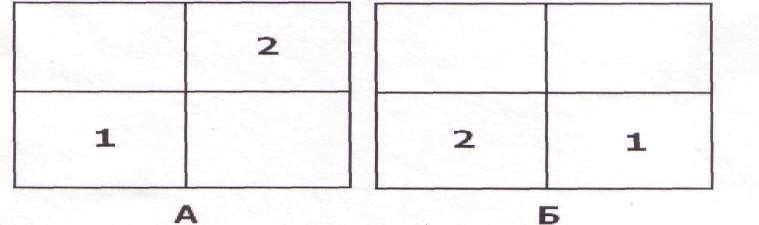 В данной задаче первое действие состоит в перемещении по прямой (ходом шахматной фигуры «ладья») цифры «1», а второе действие связано с перемещением в соседнюю свободную клетку наискось (ходом шахматной фигуры «слон») цифры «2».Усложнение условий планирования при решении таких задач связано как с увеличении числа требуемых операций, так и с возрастанием числа клеток и числа перемещающихся объектов.Групповое диагностическое исследование для определения различий в планировании у младших школьников строится следующим образом.Психолог, проводящий диагностическое занятие, приходит в класс с комплектом бланков и   с   чистыми   листами   бумаги   для   записи   решения   задач: на этих листах   каждый   ребенок   пишет   свою   фамилию   и   ставит   дату проведения занятия.Пока дети подписывают чистые листы, психолог чертит на классной доске два четырехклеточных квадрата: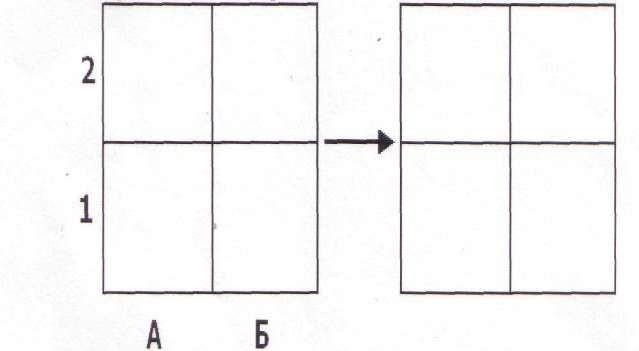 Детям говорится: «Сегодня мы будем решать интересные задачи. Посмотрите на эти   два   квадрата.   Каждая   клетка   в   квадрате   имеет   свое название, которое состоит из буквы и цифры. Эта   клетка   (следует   указать нижнюю левую клетку)   называется   А1,   а   эта   клетка   (указывается   правая нижняя) называется Б1, а эти две клетки (верхние   две   клетки   квадрата) называются А2 и Б2».«Теперь решим такую интересную задачу. Сначала три фигурки —круг,треугольник и ромб — были в таких клетках», — психолог рисует указанные фигурки: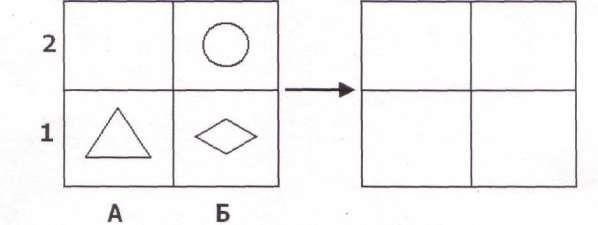 «А потом фигурки поменяли свои места и оказались в других клетках», — психолог рисует фигурки в правом квадрате: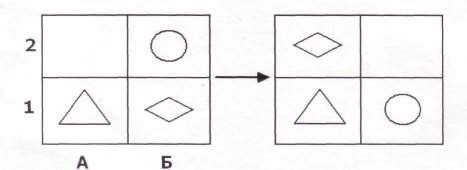 «Нам нужно угадать, узнать, какие два действия, два перемещения сделали фигурки, чтобы попасть в другие клетки. Чтобы решить эту задачу, нужно знать правило: любая фигурка может перемещаться только в свободную соседнюю клетку прямо или наискось. Кто скажет, какое было первое перемещение, какая фигурка первая передвинулась в свободную клетку?... Правильно, первое действие сделал ромб: из клетки Б1 он передвинулся наискось в клетку А2. Запишем это действие, используя названия клеток: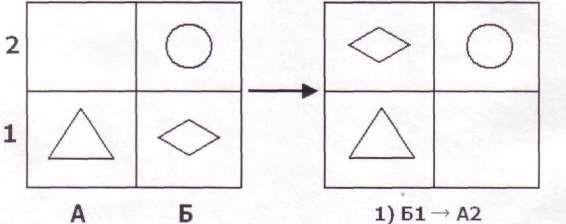 А какое будет второе действие?... Правильно, второе действие выполнил круг. Он передвинулся из клетки Б2 прямо в клетку Б1. Запишем второе действие рядом с первым:1)Б1 ->вА2;2)Б2-*Б1.Вот так решаются задачи на перемещение фигурок из одних клеток в другие. Сейчас я раздам бланки с   условиями   задач,   которые   вы    будете    сегодня решать», — психолог раздает бланки, в каждом из которых даны 12 задач.«Давайте посмотрим на лист с задачами. На самом верху есть задачи №1 и№2. В них нужно отгадать, найти два действия. Затем идут задачи №3 и №4— в них нужно найти 3 действия. Далее в задачах №5 и №6 нужно найти 4 действия, в задачах №7 и №8 нужно найти 5 действий, в задачах №9 и №10— 6 действий, в задачах №11 и №12 — 7 действий.Теперь попробуйте сами решить задачу №1 в два действия. Помните наше правило: фигурки перемещаются прямо и наискось в свободную клетку. Подумайте, как перемещались фигурки: какая фигурка передвинуласьпервой, какая передвинулась второй. Потом запишите эти два действия также, как мы это делали на доске: сначала номер задачи, потом первое действие и второе».Дети решают задачу №1, психолог проходит по рядам и контролирует правильность записи решения.«Давайте проверим теперь решение задачи №1», — психолог на доске рисует условие задачи № 1: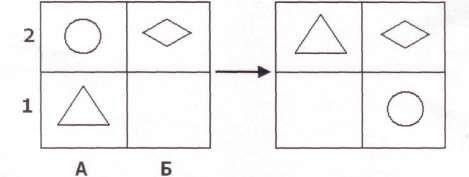 Кто скажет решение?...Верно, первое действие сделал круг, второе	— треугольник: №1. 1) А2 —> Б1; 2) А1 —> А2.Теперь решайте задачу №2, — в ней тоже нужно найти 2 действия». Дети решают задачу, психолог контролирует работу детей.«Давайте проверим решение задачи №2», — психолог рисует на доске условие задачи: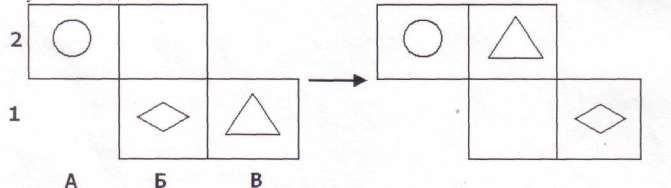 «Кто скажет решение этой задачи? Верно, первое действие: треугольник переместился из клетки Б1 в В1. Запишем эти два действия:№2 . 1 ) В1 →Б2 ; 2 ) Б1 → В1 .Вот так решаются и записываются действия в наших задачах. Теперь сами и уже без проверки решайте все задачи подряд: №№3, 4 и т.д., кто сколько успеет. Только помните правило: фигурки перемещаются прямо и наискось в соседнюю свободную клетку. На бланке с задачами ничего писать нельзя: ни точки, ни линии. Нужно просто смотреть на условия задач и думать, какие перемещения сделали фигурки из одних клеток в другие». Последнее требование, — не касаться бланка ручкой или карандашом, — принципиально важно для диагностики планирования, поскольку проверяется развитие способности действовать «в уме», в мысленном плане, впредставлении, т.е. без фиксирования промежуточных результатов на бумаге, например, в виде точки на клетке с той или иной фигуркой или проведения линий, указывающих на возможные перемещения фигурок.На инструктирование детей отводится (в зависимости от возраста) 10 - 15 минут, а на самостоятельное решение задач №№ 3 - 12 должно быть потрачено ровно 20 минут. По истечении этого времени бланки и листы с ответами (кто сколько успел решить) собираются.Критерии и уровни оценки планирования:Протяженность последовательности действий (количество действий), спланированная ребенком.Обработка результатовРезультаты решения задач, находящиеся на листах бумаги с фамилиями детей, можно обрабатывать, сверяясь с ключом, где представлены правильные действия к каждой задаче.Диагностическое задание включает задачи двух видов. К первому относятся задачи, решение которых может быть достигнуто с помощью частичного планирования, — это задачи №№ 1 и 2, — поскольку выбор первого действия однозначен, и его наметка и выполнение не связаны с наметкой и выполнением второго действия.Ко второму виду относятся задачи, решение которых предполагает осуществление целостного планирования, это задачи № 3 - 12, поскольку выбор первого действия неоднозначен. Последнее означает, что правильный выбор первого действия влияет на возможность решить задачу за требуемое число действий, и поэтому наметку первого действия следует проводить одновременно с наметкой всех остальных действий.Уровни планирования:1 - успешное решение задач № 3 и №4 2 – успешное решение задач №5 и №6 3 – успешное решение задач №6 и №74 – успешное решение задач №9 и № 10 5 – успешное решение задач № 11 и № 12В целом, таким образом, проведение группового диагностического занятия с детьми 7 - 10 лет позволяет выделить тех, кто обладает либо только частным планированием (при решении лишь двух первых задач), либо разными уровнями развития целостного планирования, — при успешном решении, соответственно, задач№№ 1 - 4; 1 - 6; 1 - 8; 1 - 10; 1 - 12.Сформированность универсального действия общего приема решения задач(по А.Р.Лурия, Л.С.Цветковой)Цель: выявление сформированности общего приема решения задач.Оцениваемые УУД: универсальное познавательное действие общего приема решения задач; логические действия.Возраст: ступень начальной школы.Известно, что процесс решения текстовых арифметических задач имеет сложное психологическое строение. Он начинается с анализа условия, в котором дана сформулированная в задаче цель, затем выделяются существенные связи, указанные в условии, и создается схема решения; после этого отыскиваются операции, необходимые для осуществления найденной схемы, и, наконец, полученный результат сличается с исходным условием задачи. Достижение нужного эффекта возможно лишь при постоянном контроле за выполняемыми операциями.Трудности в решении задач учащимися в большинстве случаев связаны с недостаточно тщательным и планомерным анализом условий, с бесконтрольным построением неадекватных гипотез, с неоправданным применением стереотипных способов решения, которые нередко подменяют полноценный поиск нужной программы. Причиной ошибок нередко оказывается и недостаточное внимание к сличению хода решения с исходными условиями задачи и лишь иногда — затруднения в вычислениях.Решение задачи является наиболее четко и полно выраженным интеллектуальной деятельностью. Внимательный анализ процесса решения задачи в различных условиях дает возможность описать структуру изменений этого процесса и выделить различные факторы, определяющие становление полноценной интеллектуальной деятельности.Таким образом, анализ решения относительно элементарных арифметических задач является адекватным методом, позволяющим получить достаточно четкую информацию о структуре и особенностях интеллектуальной деятельности обучающихся и ее изменениях в ходе обучения.А.Р.Лурия и Л.С.Цветкова предложили известный набор задач с постепенно усложняющейся структурой, который дает возможность последовательного изучения интеллектуальных процессов обучающихся.Наиболее элементарную группу составляют простые задачи, в которых условие однозначно определяет алгоритм решения, типаa + b = х или a – b = х:У Маши 5 яблок, ay Пети 4 яблока. Сколько яблок у них обоих?Коля собрал 9 грибов, а Маша — на 4 гриба меньше, чем Коля. Сколько грибов собрала Маша?В мастерскую привезли 47 сосновых и липовых досок. Липовых было 5 досок. Сколько привезли в мастерскую сосновых досок?Простые инвертированные задачи типаa – х = a или x – a = b, существенно отличающиеся от задач первой группы своей психологической структурой:У мальчика было 12 яблок; часть из них он отдал. У него осталось 8 яблок. Сколько яблок он отдал?На дереве сидели птички. 3 птички улетели; остапось 5 птичек. Сколько птичек сидело на дереве?Составные задачи, в которых само условие не определяет возможный ход решения, типаa + (a + b) = x или a + (a – b) =x:обеих?У Маши 5 яблок, ay Кати на 2 яблока больше (меньше). Сколько яблок у нихУ Пети 3 яблока, ay Васи — в 2 раза больше. Сколько яблок у них обоих?Сложные составные задачи, алгоритм решения которых распадается назначительное число последовательных операций, каждая из которых вытекает из предыдущей, типа a + (a + b) + [(a + b) - c] = x или  x = b; y = x/n; z = x – y: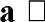 Сын собрал 15 грибов. Отец собрал на 25 грибов больше,  чем сын. Мать собрала на 5 грибов меньше отца. Сколько всего грибов собрала вся семья?У фермера было 20 га земли. С каждого гектара он снял по 3 тонны зерна. 1/2 зерна он продал. Сколько зерна осталось у фермера?Сложные задачи с инвертированным ходом действий, одна из основных частей которых остается неизвестной и должна быть получена путем специальной серии операций и которые включают в свой состав звено с инвертированным ходом действий, типаa + b = x; x – m = y; y – b = z:Сыну 5 лет. Через 15 лет отец будет в 3 раза старше сына. Сколько лет отцу сейчас?Задачи на сличение двух уравнений и выделение специальной вспомогательной операции, являющейся исходной для правильного решения задачи, типа x + y = а; nx + y = b или x + у + z = а; x + у - b; у + z – b:Одна ручка и один букварь стоят 37 рублей. Две ручки и один букварь стоят 49 рублей. Сколько стоит отдельно одна ручка и один букварь?Три мальчика поймали 11 кг рыбы. Улов первого и второго был 7 кг; улов второго и третьего — 6 кг. Сколько рыбы поймал каждый из мальчиков?Конфликтные задачи, в которых алгоритм решения вступает в конфликт с каким-либо хорошо упроченным стереотипом решающего, и правильное решение которых возможно при условии преодоления этого стереотипа:Отцу 49 лет. Он старше сына на 20 лет. Сколько лет им обоим?Рабочий получал в получку 1200 рублей и отдавал жене 700 рублей. В сегодняшнюю получку он отдал жене на 100 рублей больше, чем всегда. Сколько денег у него осталось?Длина карандаша 15 см; Тень длиннее карандаша на 45 см. Во сколько раз тень длиннее карандаша?Типовые задачи, решение которых невозможно без применения какого- либо специального приема, носящего чисто вспомогательный характер. Это задачи на прямое (обратное) приведение к единице, на разность, на части, на пропорциональное деление:5 фломастеров стоят 30 рублей. Купили 8 таких фломастеров. Сколько денег заплатили?Купили кисточек на 40 рублей. Сколько кисточек купили, если известно, что 3 таких кисточки стоят 24 рубля?На двух полках было 18 книг. На одной из них было на 2 книги больше. Сколько книг было на каждой полке?Пузырѐк с пробкой стоят 11 копеек. Пузырѐк на 10 копеек дороже пробки. Сколько стоит пузырѐк и сколько стоит пробка?В двух карманах лежало 27 копеек. В левом кармане было в 8 раз больше денег, чем в другом. Сколько денег было в каждом кармане?Трое подростков получили за посадку деревьев 2500 рублей. Первый посадил 75 деревьев, второй — на 45 больше первого, а третий — на 65 меньше второго. Сколько денег получил каждый?Усложненные типовые задачи типа [(x – a) + (x – b) + m = x]; [nx + ky = b; x – y = c]:Двое мальчиков хотели купить книгу. Одному не хватало для ее покупки 7 рублей, другому не хватало 5 рублей. Они сложили свои деньги, но им все равно не хватило 3 рублей. Сколько стоит книга?По двору бегали куры и кролики. Сколько было кур, если известно, что кроликов было на 6 больше, а у всех вместе было 66 лап?Все задачи (в зависимости от ступени обучения испытуемых) предлагаются для устного решения арифметическим (не алгебраическим) способом. Допускаются записи плана (хода) решения, вычислений, графический анализ условия. Учащийся должен рассказать, как он решал задачу, доказать, что полученный ответ правилен.Существенное место в исследовании особенностей развития интеллектуальной деятельности имеет анализ того, как испытуемый приступает к решению задачи, и в каком виде строится у него ориентировочная основа деятельности. Необходимо обратить внимание на то, как учащийся составляет план или общую схему решения задачи, как составление предварительного плана относится к дальнейшему ходу ее решения. Кроме того, важным является анализ осознания проделанного пути и коррекции допущенных ошибок. Также достаточно важным является фиксация обучающей помощи при затруднениях уроков учащегося и анализ того, как он пользуется помощью, насколько продуктивно взаимодействует со взрослым.Методика «Нахождение схем к задачам»(по Рябинкиной)Цель: методика позволяет определить умение ученика выделять тип задачи и способ ее решения.Оцениваемые УУД: моделирование, познавательные логические и знаково- символические действия, регулятивное действие оценивания и планирования; сформированность учебно-познавательных мотивов (действие смыслообразования).Возраст: ступень начального образования (7-9 лет).Форма и ситуация оценивания: фронтальный опрос или индивидуальная работа с детьми.Инструкция: «Найди правильную схему к каждой задаче. В схемах числа обозначены буквами». Предлагаются следующие задачи.Миша сделал 6 флажков, а Коля на 3 флажка больше. Сколько флажков сделал Коля?На одной полке 4 книги, а на другой на 7 книг больше. Сколько книг на двух полках?На одной остановке из автобуса вышло 5 человек, а на другой вышли 4 человека. Сколько человек вышли из автобуса на двух остановках?На велогонке стартовали 10 спортсменов. Во время соревнования со старта сошли 3 спортсмена. Сколько велосипедистов пришли к финишу?В первом альбоме 12 марок, во втором — 8 марок. Сколько марок в двух альбомах?Маша нашла 7 лисичек, а Таня — на 3 лисички больше. Сколько грибов нашла Таня?У зайчика было 11 морковок. Он съел 5 морковок утром. Сколько морковок осталось у зайчика на обед?На первой клумбе росло 5 тюльпанов, на второй — на 4 тюльпана больше, чем на первой. Сколько тюльпанов росло на двух клумбах?У Лены 15 тетрадей. Она отдала 3 тетради брату, и у них стало тетрадей поровну. Сколько тетрадей было у брата?В первом гараже было 8 машин. Когда из него во второй гараж переехали две машины, в гаражах стало машин поровну. Сколько машин было во втором гараже?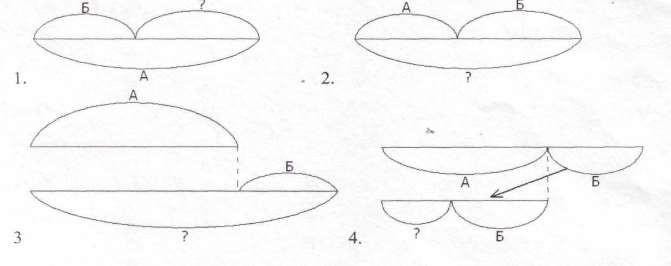 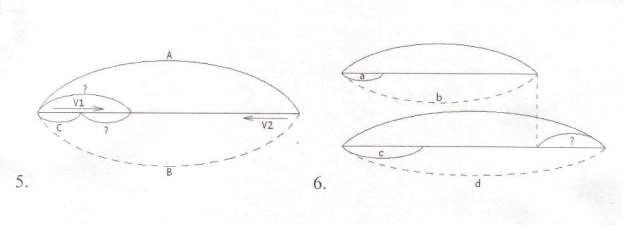 Коммуникативные действияКоммуникативные действия, направленные на учет позиции собеседника (партнера) (интеллектуальный аспект общения)«Левая и правая стороны»(Пиаже, 1997)Оцениваемые УУД: действия, направленные на учет позиции собеседника (партнера)Возраст: предшкольная ступень (6,5 – 7 лет)Форма (ситуация оценивания): индивидуальное обследование ребенкаМетод оценивания: беседаОписание задания: ребенку, сидящему перед ведущим обследование взрослым, задают вопросы, на которые он должен ответить как словесно, так и в форме действия.Материал: два хорошо знакомых детям (чтобы не привлекать их внимание) предмета, например, монета и карандаш.Инструкция:«Покажи мне свою правую руку. Левую. Покажи мне правую ногу. Левую».«Покажи мне мою левую руку. Правую. Покажи мне мою левую ногу. Правую. [Эти вопросы ставятся взрослым, сидящим или стоящим лицом к лицу с ребенком.]»Вариант: два ребенка ставятся спиной друг к другу. «Не оборачиваясь, покажи левую руку одноклассника. Правую. Дотронься до его (ее) левой ноги. Правой.«[На столе перед ребенком монета и карандаш: монета с левой стороны от карандаша по отношению к ребенку.] Карандаш слева или справа? А монета?»«[Ребенок сидит напротив взрослого, у которого в правой руке монета, а в левой руке карандаш.] Ты видишь эту монету? Где она у меня, в левой или в правой руке? А карандаш?»Критерии оценивания:понимание возможности различных позиций и точек зрения, ориентация на позицию других людей, отличную от собственнойсоотнесение характеристик или признаков предметов с особенностями точки зрения наблюдателя, координация разных пространственных позиций.Показатели уровня выполнения задания:Низкий уровень ребенок отвечает неправильно во всех четырех пробах.Средний уровень правильные ответы только в 1-й и 3-й пробах; ребенок правильно определяет стороны относительно своей позиции, но не учитывает позиции, отличной от своей.Высокий уровень на все вопросы во всех четырех пробах ребенок отвечает правильно, т.е. учитывает отличия позиции другого человека.«Братья и сестры»(Пиаже, 1997)Оцениваемые	УУД:	коммуникативные	действия,	направленные	на	учет позиции собеседника (партнера)Возраст: предшкольная ступень (6,5 – 7 лет)Форма (ситуация оценивания): индивидуальное обследование ребенкаМетод оценивания: беседаИнструкция:«В семье моих знакомых два брата — Саша и Володя. Сколько братьев у Саши? А у Володи?»«У девочки Наташи есть две сестры — Оля и Маша. Сколько сестер у Оли? А у Маши?»«Сколько сестер в этой семье?»Критерии оценивания:понимание возможности различных позиций и точек зрения, ориентация на позицию других людей, отличную от собственнойкоординация разных точек зрения.Показатели уровня выполнения задания:Низкий уровень: ребенок занимает эгоцентрическую позицию: неправильные ответы во всех трех пробах.Средний уровень: правильные ответы в 1-й или 1-й и 2-й пробах; ребенок правильно учитывает отношения принадлежности, может стать на точку зрения одного из персонажей, но не координирует разные точки зрения.Высокий уровень: правильные ответы во всех трех пробах, ребенок учитывает позиции других людей и координирует их.«Ваза с яблоками»(модифицированная проба Ж.Пиаже; Флейвелл, 1967)Оцениваемые УУД: действия, направленные на учет позиции собеседника (партнера)Возраст: ступень начальной школы (10,5 – 11 лет)Форма (ситуация оценивания): групповая работа с детьмиМетод оценивания: анализ детских рисунковОписание задания: детям раздаются бланки с текстом задания и рисунками.Материал:	бланк	задания	и	четыре	разноцветных	карандаша	(можно фломастера): красный, желтый, зеленый и розовый.Инструкция (текст задания на бланке):На занятии в кружке рисования за квадратным столом сидят четверо школьников – Настя, Люба, Денис и Егор. Они рисуют разноцветные яблоки, лежащие в вазе в центре стола (рис. 1.: ваза с красным, желтым, зеленым и розовым яблоком). Раскрась и подпиши рисунок каждого из четырех художников (рис. 2: четыре рамки с одинаковыми изображениями вазы с не закрашенными яблоками).Настя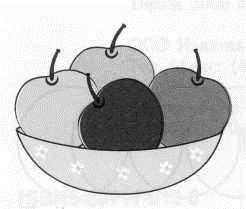 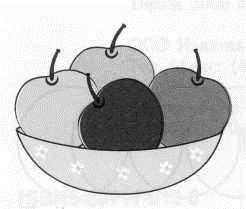 Люба	ДенисЕгорРис. 1.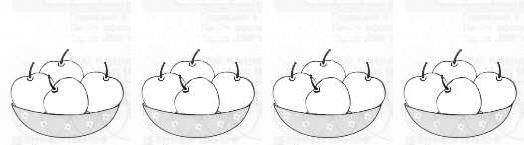 Критерии оценивания:Рис. 2. понимание возможности различных позиций и точек зрения (преодоление эгоцентризма), ориентация на позиции других людей, отличные от собственной соотнесение характеристик или признаков предметов с особенностями точки зрения наблюдателя, координация разных пространственных позиций.Показатели уровня выполнения задания:Низкий уровень: ребенок не учитывает различие точек зрения наблюдателей: рисунки одинаковые или яблоки закрашены в случайном порядке и не соответствуют позиции художника.Средний уровень: частично правильный ответ: ребенок понимает наличие разных точек зрения, но не любую точку зрения может правильно представить и учесть: по крайней мере на двух из четырех рисунков расположение яблок соответствует точке зрения художника.Высокий уровень: ребенок четко ориентируется на особенности пространственной позиции наблюдателей: на всех четырех рисунках расположение яблок соответствует позиции художников.Методика «Кто прав?»(модифицированная методика Цукерман Г.А. и др., [1992])Оцениваемые УУД: действия, направленные на учет позиции собеседника (партнера)Возраст: ступень начальной школы (10,5 – 11 лет)Форма (ситуация оценивания): индивидуальное обследование ребенкаМетод оценивания: беседаОписание задания: ребенку, сидящему перед ведущим обследование взрослым, дается по очереди текст трех заданий и задаются вопросы.Материал: три карточки с текстом заданий.Инструкция: «Прочитай по очереди текст трех маленьких рассказов и ответь на поставленные вопросы».Задание 1. «Петя нарисовал Змея Горыныча и показал рисунок друзьям. Володя сказал: «Вот здорово!». А Саша воскликнул: «Фу, ну и страшилище!» Как ты думаешь, кто из них прав? Почему так сказал Саша? А Володя? О чем подумал Петя? Что Петя ответит каждому из мальчиков? Что бы ты ответил на месте Саши и Володи? Почему?»Задание 2. «После школы три подруги решили готовить уроки вместе. «Сначала решим задачи по математике, - сказала Наташа». «Нет, начать надо с упражнения по русскому языку, - предложила Катя» «А вот и нет, вначале надо выучить стихотворение,возразила Ира». Как ты думаешь, кто из них прав? Почему? Как объясняла свой выбор каждая из девочек? Как им лучше поступить?»Задание 3. «Две сестры пошли выбирать подарок своему маленькому братишке к первому дню его рождения. «Давай купим ему это лото», - предложила Лена. «Нет, лучше подарить самокат», - возразила Аня. Как ты думаешь, кто из них прав? Почему? Как объясняла свой выбор каждая из девочек? Как им лучше поступить? А что бы предложил подарить ты? Почему?»Критерии оценивания:понимание возможности различных позиций и точек зрения (преодоление эгоцентризма), ориентация на позиции других людей, отличные от собственной;понимание возможности разных оснований для оценки одного и того же предмета, понимание относительности оценок или подходов к выбору;учет разных мнений и умение обосновать собственное;учет разных потребностей и интересов.Показатели уровня выполнения задания:Низкий уровень ребенок не учитывает возможность разных оснований для оценки одного и того же предмета (например, изображенного персонажа и качества самого рисунка в 1-м задании) или выбора (2-е и 3-е задания); соответственно, исключает возможность разных точек зрения: ребенок принимает сторону одного из персонажей, считая иную позицию однозначно неправильной.Средний уровень частично правильный ответ: ребенок понимает возможность разных подходов к оценке предмета или ситуации и допускает, что разные мнения по- своему справедливы либо ошибочны, но не может обосновать свои ответы.Высокий уровень ребенок демонстрирует понимание относительности оценок и подходов к выбору, учитывает различие позиций персонажей и может высказать и обосновать свое собственное мнение.Коммуникативные действия, направленные на организацию и осуществление сотрудничестваЗадание «Рукавички»(Г.А. Цукерман)Оцениваемые УУД: коммуникативные действия по согласованию усилий в процессе организации и осуществления сотрудничества (кооперация)Возраст: предшкольная ступень (6,5 – 7 лет)Форма (ситуация оценивания): работа учащихся в классе парами.Метод оценивания: наблюдение за взаимодействием и анализ результата.Описание задания: Детям, сидящим парами, дают по одному изображению рукавички и просят украсить их так, чтобы они составили пару, т.е. были бы одинаковыми.Инструкция: «Дети, перед Вами лежат две нарисованные рукавички и карандаши. Рукавички надо украсить так, чтобы получилась пара, - для этого они должны быть одинаковыми. Вы сами можете придумать узор, но сначала надо договориться между собой, какой узор рисовать, а потом приступать к рисованию».Материал: Каждая пара учеников получает изображение рукавиц (на правую и левую руку) и по одинаковому набору карандашей.Критерии оценивания:продуктивность совместной деятельности оценивается по степени сходства узоров на рукавичках;умение детей договариваться, приходить к общему решению, умение убеждать, аргументировать и т.д.;взаимный контроль по ходу выполнения деятельности: замечают ли дети друг у друга отступления от первоначального замысла, как на них реагируют;взаимопомощь по ходу рисования,эмоциональное отношение к совместной деятельности: позитивное (работают с удовольствием и интересом), нейтральное (взаимодействуют друг с другом в силу необходимости) или отрицательное (игнорируют друг друга, ссорятся и др.).Показатели уровня выполнения задания:низкий уровень – в узорах явно преобладают различия или вообще нет сходства; дети не пытаются договориться или не могут придти к согласию, настаивают на своем;средний уровень – сходство частичное: отдельные признаки (цвет или форма некоторых деталей) совпадают, но имеются и заметные отличия;высокий уровень – рукавички украшены одинаковым или весьма похожим узором; дети активно обсуждают возможный вариант узора; приходят к согласию относительно способа раскрашивания рукавичек; сравнивают способы действия и координирую их, строя совместное действие; следят за реализацией принятого замысла.Задание «Совместная сортировка»(Бурменская, 2007)Оцениваемые УУД: коммуникативные действия по согласованию усилий в процессе организации и осуществления сотрудничества (кооперация)Возраст: ступень начальной школы (10,5 – 11 лет)Форма (ситуация оценивания): работа учащихся в классе парамиМетод оценивания: наблюдение за взаимодействием и анализ результатаОписание задания: детям, сидящим парами, дается набор фишек для их сортировки (распределения между собой) согласно заданным условиям.Инструкция: «Дети, перед Вами лежит набор разных фишек. Пусть одному(ой) из Вас будут принадлежать красные и желтые фишки, а другому(ой) круглые и треугольные. Действуя вместе, нужно разделить фишки по принадлежности, т.е. разделить их между собой, разложив на отдельные кучки. Сначала нужно договориться, как это делать. В конце надо написать на листочке бумаги, как Вы разделили фишки и почему именно так».Материал: Каждая пара учеников получает набор из 25 картонных фишек (по 5 желтых, красных, зеленых, синих и белых фигур разной формы: круглых, квадратных, треугольных, овальных и ромбовидных) и лист бумаги для отчета.Критерии оценивания:продуктивность совместной деятельности оценивается по правильности распределения полученных фишекумение договариваться в ситуации столкновения интересов (необходимость разделить фишки, одновременно принадлежащие обоим детям), способность находить общее решениеспособность сохранять доброжелательное отношение друг к другу в ситуации конфликта интересовумение аргументировать свое предложение, убеждать и уступатьвзаимоконтроль и взаимопомощь по ходу выполнения заданияэмоциональное отношение к совместной деятельности: позитивное (дети работают с удовольствием и интересом), нейтральное (взаимодействуют друг с другом в силу необходимости) или отрицательное (игнорируют друг друга, ссорятся и др.).Показатели уровня выполнения задания:низкий уровень – задание вообще не выполнено или фишки разделены произвольно, с нарушением заданного правила; дети не пытаются договориться или не могут придти к согласию, настаивают на своем, конфликтуют или игнорируют друг друга;средний уровень – задание выполнено частично: правильно выделены фишки, принадлежащие каждому ученику в отдельности, но договориться относительно четырех общих элементов и 9 «лишних» (ничьих) детям не удается; в ходе выполнения задания трудности детей связаны с неумением аргументировать свою позицию и слушать партнера;высокий уровень – в итоге фишки разделены на четыре кучки: 1) общую, где объединены элементы, принадлежащие одновременно обоим ученикам, т.е. красные и желтые круги и треугольники (4 фишки); 2) кучка с красными   и   желтыми овалами, ромбами и квадратами одного ученика (6 фишек) и 3) кучка с синими, белыми и зелеными кругами и треугольниками (6 фишек) и, наконец, 4) кучка с«лишними» элементами, которые не принадлежат никому (9 фишек – белые, синие и зеленые квадраты, овалы и ромбы). Решение достигается путем активного обсуждения и сравнения различных возможных вариантов распределения фишек; согласия относительно равных «прав» на обладание четырьмя фишками; дети контролируют действия друг друга в ходе выполнения задания.Коммуникативно-речевые действия по передаче информации и отображению предметного содержания и условий деятельности(коммуникация как предпосылка интериоризации)«Узор под диктовку»(Цукерман и др., 1992)Оцениваемые УУД: умение выделить и отобразить в речи существенные ориентиры действия, а также передать (сообщить) их партнеру, планирующая и регулирующая функция речиВозраст: предшкольная ступень (6,5 – 7 лет)Форма (ситуация оценивания): выполнение совместного задания в классе парамиМетод оценивания: наблюдение за процессом совместной деятельности и анализ результата.Описание задания: двоих детей усаживают друг напротив друга за стол, перегороженный экраном (ширмой), одному дается образец узора на карточке, другому— фишки, из которых этот узор надо выложить. Первый ребенок диктует, как выкладывать узор, второй — действует по его инструкции. Ему разрешается задавать любые вопросы, но нельзя смотреть на узор. После выполнения задания дети меняются ролями, выкладывая новый узор того же уровня сложности. Для тренировки вначале детям разрешается ознакомиться с материалами и сложить один-два узора по образцу.Материал: набор из трех белых и трех цветных квадратных фишек (одинаковых по размеру), четыре карточки с образцами узоров (рис. 3), экран (ширма).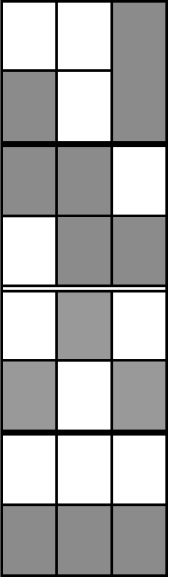 Рис. 3Инструкция: «Сейчас мы будем складывать картинки по образцу. Но делать это мы будем не как обычно, а вдвоем, под диктовку друг друга. Для этого один из Вас получит карточку с образцом узора, а другой — фишки (квадраты), из которых этот узор надо выложить. Один будет диктовать, как выкладывать узор, второй — выполнять его инструкции. Можно задавать любые вопросы, но смотреть на узор нельзя. Сначала диктует один, потом другой, - Вы поменяетесь ролями. А для начала давайте потренируемся, как надо складывать узор».Критерии оценивания:продуктивность совместной деятельности оценивается по сходству выложенных узоров с образцамиспособность строить понятные для партнера высказывания, учитывающие, что он знает и видит, а что нет; в данном случае достаточно точно, последовательно и полно указать ориентиры действия по построению узораумение задавать вопросы, чтобы с их помощью получить необходимые сведения от партнера по деятельностиспособы   взаимного   контроля    по    ходу    выполнения    деятельности    ивзаимопомощи;эмоциональное отношение к совместной деятельности: позитивное (работают с удовольствием и интересом), нейтральное (взаимодействуют друг с другом в силу необходимости), негативное.Показатели уровня выполнения задания:низкий уровень – узоры не построены или не похожи на образцы; указания не содержат необходимых ориентиров или формулируются непонятно; вопросы не по существу или формулируются непонятно для партнера;средний уровень – имеется хотя бы частичное сходство узоров с образцами; указания отражают часть необходимых ориентиров; вопросы и ответы позволяют получить недостающую информацию; частичное взаимопонимание;высокий уровень – узоры соответствуют образцам; в процессе активного диалога дети достигают взаимопонимания и обмениваются необходимой и достаточной информацией для построения узоров; доброжелательно следят за реализацией принятого замысла и соблюдением правил.Задание «Дорога к дому»(модифицированное задание «Архитектор-строитель», Возрастно-психологическое консультирование…, 2007)Оцениваемые УУД: умение выделить и отобразить в речи существенные ориентиры действия, а также передать (сообщить) их партнеру, планирующая и регулирующая функция речи.Возраст: ступень начальной школы (10,5 – 11 лет)Форма (ситуация оценивания): выполнение совместного задания в классе парами.Метод оценивания: наблюдение за процессом совместной деятельности и анализ результатаОписание задания: двоих детей усаживают друг напротив друга за стол, перегороженный экраном (ширмой). Одному дается карточка с изображением пути к дому (рис. 4), другому — карточка с ориентирами-точками (рис. 5). Первый ребенок диктует, как надо идти, чтобы достичь дома, второй   — действует по его инструкции. Ему разрешается задавать любые вопросы, но нельзя смотреть на карточку с изображением дороги. После выполнения задания дети меняются ролями, намечая новый путь к дому (рис. 6).Материал: набор из двух карточек с изображением пути к дому (рис. 5 и 6) и двух карточек с ориентирами-точками (рис. 4), карандаш или ручка, экран (ширма).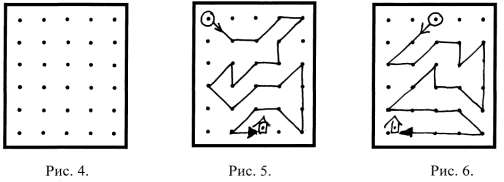 Инструкция: «Сейчас мы будем складывать картинки по образцу. Но делать это мы будем не как обычно, а вдвоем, под диктовку друг друга. Для этого один из Вас получит карточку с изображением дороги к дому, а другой — карточку, на которой эту дорогу надо нарисовать. Один будет диктовать, как идет дорога, второй — следовать его инструкциям. Можно задавать любые вопросы,   но   смотреть   на   карточку   с дорогой нельзя. Сначала диктует один, потом другой, - Вы поменяетесь ролями. А для начала давайте решим, кто будет диктовать, а кто – рисовать?»Критерии оценивания:продуктивность совместной деятельности оценивается по степени сходства нарисованных дорожек с образцамиспособность строить понятные для партнера высказывания, учитывающие, что он знает и видит, а что нет; в данном случае достаточно точно, последовательно и полно указать ориентиры траектории дорогиумение задавать вопросы, чтобы с их помощью получить необходимые сведения от партнера по деятельностиспособы	взаимного	контроля	по	ходу	выполнения	деятельности	ивзаимопомощиэмоциональное отношение к совместной деятельности: позитивное (работают с удовольствием и интересом), нейтральное (взаимодействуют друг с другом в силу необходимости), негативное.Показатели уровня выполнения задания:низкий уровень – узоры не построены или не похожи на образцы; указания не содержат необходимых ориентиров или формулируются непонятно; вопросы не по существу или формулируются непонятно для партнера;средний уровень – имеется хотя бы частичное сходство узоров с образцами; указания отражают часть необходимых ориентиров; вопросы и ответы формулируются расплывчато и позволяют получить недостающую информацию лишь отчасти; достигается частичное взаимопонимание;высокий уровень – узоры соответствуют образцам; в процессе активного диалога дети достигают взаимопонимания и обмениваются необходимой и достаточной информацией для построения узоров, в частности, указывают номера рядов и столбцов точек, через которые пролегает дорога; в конце по собственной инициативе сравнивают результат (нарисованную дорогу) с образцом.Организационный разделУчебный план начального общего образованияУчебный план начального общего образования является основным организационным механизмом реализации основной образовательной программы начального общего образования.Учебный план начального общего образования (далее – учебный план) определяет перечень, трудоемкость, последовательность и распределение по периодам обучения учебных предметов, формы промежуточной аттестации обучающихся.Учебный план для 1-4 классов составлен на основе федерального государственного образовательного стандарта начального общего образования, утвержденного приказом   Министерства образования и науки Российской Федерации от 6 октября 2009 № 373 «Об утверждении и введении в действие федерального государственного образовательного стандарта начального общего образования» с изменениями и дополнениями.Срок освоения образовательных программ   начального общего образования – 4 года. Количество учебных занятий за 4 учебных года не может составлять менее 2904 часов и более 3345 часов.Учебный план рассчитан на 5-дневную учебную неделю. В целях равномерного распределения недельной нагрузки и защиты от перегрузок установлен режим занятий с соблюдением установленных санитарно-эпидемиологическими правил и норм (Постановление Главного государственного санитарного врача Российской Федерации от 28 сентября 2020 года № 28 «Об утверждении санитарных правил 2.4.3648-20«Санитарно-эпидемиологические требования к организациям воспитания и обучения, отдыха и оздоровления детей и молодежи».Промежуточная аттестация в МКОУ «Новоподзорновская СОШ» проводится на основе принципов объективности, беспристрастности. Оценка результатов освоения обучающимися образовательных программ осуществляется в зависимости от достигнутых обучающимся результатов и не может быть поставлена в зависимость от формы получения образования, формы обучения, факта пользования дополнительными образовательными услугами и иных подобных обстоятельств.Формами промежуточной аттестации являются контрольная работа, письменные ответы на вопросы теста и (или) годовая отметка, представляющая собой среднее арифметическое отметок за цикл с применением приема математического округления.Учебный план включает две части: обязательную и формируемую участниками образовательных отношений. Наполняемость обязательной части определена составом обязательных предметных областей:предметная область «Русский язык и литературное чтение» представлена учебными предметами «Русский язык», «Литературное чтение»;предметная область «Родной язык и литературное чтение на родном языке» представлена учебными предметами «Родной язык» и «Литературное чтение на родном языке»;предметная область «Иностранный язык» представлена учебным предметом«Иностранный язык»;предметная область «Математика и информатика» представлена учебными предметами «Математика» и «Информатика»;предметная область «Обществознание и естествознание» (окружающий мир) представлена учебным предметом «Окружающий мир»;предметная область «Основы религиозных культур и светской этики» представлена учебным предметом «Основы религиозных культур и светской этики»;предметная	область	«Искусство»	представлена	учебными	предметами«Музыка» и «Изобразительное искусство»;предметная	область	«Технология»	представлена	учебным	предметом«Технология»;предметная область «Физическая культура» представлена учебным предметом: «Физическая культура»Часть учебного плана, формируемая участниками образовательных отношений, обеспечивает реализацию индивидуальных потребностей обучающихся. Время, отводимое на данную часть внутри максимально допустимой недельной нагрузки обучающихся, может быть использовано: на увеличение учебных часов, отводимых на изучение отдельных учебных предметов обязательной части; на введение учебных курсов, обеспечивающих различные интересы обучающихся, в том числе этнокультурные.Реализация основной образовательной программы начального общего образования обеспечена учебниками, рекомендованными к использованию при реализации образовательных программ начального общего образования.Учебный план МКОУ «Новоподзорновская СОШ»Учебный план МКОУ «Новоподзорновская   СОШ» в соответствии со ст. 26, 30 ФЗ-№273 разрабатывается и утверждается на каждый конкретный учебный год на основе учебного плана ООП НОО с учетом мнения обучающихся и родителей (законных представителей) несовершеннолетних обучающихся.Календарный учебный графикКалендарный учебный график определяет чередование учебной деятельности (урочной и внеурочной) и плановых перерывов при получении образования для отдыха и иных социальных целей (каникул) по календарным периодам учебного года: даты начала и окончания учебного года; продолжительность учебного года, циклов (полугодий); сроки и продолжительность каникул; сроки проведения промежуточных аттестаций.Продолжительность учебного года определяется в соответствии с Постановлением главного государственного санитарного врача Российской Федерации от 28 сентября 2020 года N 28 Об утверждении санитарных правил СП 2.4.3648-20 "Санитарно- эпидемиологические требования к организациям воспитания и обучения, отдыха и оздоровления детей и молодежи.Начало учебного года 1 сентября. При выпадении на выходной день дата начала учебного года переносится на первый рабочий день, следующий за этой датой. Окончание учебного года не позднее 31 мая.Образовательная    деятельность    в    МКОУ    «Новоподзорновская	СОШ» осуществляются в режиме 45 минутного урока по циклам. Продолжительность минимальной перемены 10 минут и двух максимальных по 20 минут каждая.Для 1-х классов применяется «ступенчатый» метод постепенного наращивания учебной нагрузки. В сентябре, октябре - 3 урока по 35 минут каждый, ноябре, декабре – 4 урока по 35 минут каждый; январь – май – 4 урока по 40 минут.   Ежедневно в середине учебного дня в первых классах проводятся динамические паузы продолжительностью 40 минут.Продолжительность каникул составляет не менее 30 календарных дней, летом – не менее 8 недель.Продолжительность учебного года не менее 32 учебных недель в 1-х классах и не менее 34 учебных недель во 2-4 классах.Учебный год делится на 5 учебных циклов.Сроки начала и окончания циклов: I цикл – сентябрь-октябрь (8,5 недель);цикл – ноябрь-декабрь (8 недель);цикл – январь- февраль (6 недель; 1кл.-5 недель); IV цикл  – февраль - апрель (6 недель).V цикл- апрель – май (5,5 недель; 1кл.-5 недель).Сроки и продолжительность каникул устанавливаются ежегодно: I цикл – 7 дней (первая  неделя ноября);II цикл– 9 дней (первая/ вторая неделя января); III цикл – 7 дней (четвертая неделя февраля);Сроки дополнительных каникул первоклассников устанавливаются в феврале-марте органами управления образованиемIV цикл - 7 дней (третья неделя апреля); летние – 92 дня (июнь, июль, август).Промежуточная аттестация осуществляется в период с 20 апреля по 15 мая. Сроки промежуточной аттестации на каждый учебный год уточняются в календарном учебном графике.Промежуточная аттестация обучающихся проводится в формах, определенных учебным планом МКОУ «Новоподзорновская      СОШ», и в порядке, установленном«Положением о формах, периодичности и порядке текущего контроля успеваемости и промежуточной аттестации обучающихся», утвержденным приказом директора МКОУ«Новоподзорновская  СОШ» от 23.08.2021 № 199.Формами промежуточной аттестации являются контрольная работа и/или годовая отметка, представляющая собой среднее арифметическое отметок за полугодие с применением приема математического округления.Промежуточная аттестация в 1 классе проводится в форме комплексной контрольной работы на основе единого текста (по предметам русский язык, литературное чтение, математика, окружающий мир) с целью установления уровня освоения образовательной программы без оценивания; промежуточная аттестация во 2-4 классах проводится в форме контрольной работы по русскому языку, математике, литературному чтению, окружающему миру; промежуточной аттестацией по остальным предметам учебного плана является годовая отметка, которая определяется как среднее арифметическое цикловых отметок обучающихся за год обучения.Календарный план воспитательной работы представлен вПриложении 1План внеурочной деятельностиПлан внеурочной деятельности является организационным механизмом реализации основной образовательной программы начального общего образования.План внеурочной деятельности обеспечивает учет индивидуальных особенностей и потребностей обучающихся через организацию внеурочной деятельности. Внеурочная деятельность организуется по направлениям развития личности (спортивно- оздоровительное, духовно-нравственное, социальное, общеинтеллектуальное,общекультурное) в таких формах как художественные, культурологические, филологические, хоровые студии, сетевые сообщества, школьные спортивные клубы и секции, конференции, олимпиады, военно-патриотические объединения, экскурсии, соревнования, поисковые и научные исследования, общественно полезные практики и другие формы на добровольной основе в соответствии с выбором участников образовательных отношений.План внеурочной деятельности организации, осуществляющей образовательную деятельность определяет состав и структуру направлений, формы организации, с учетом интересов обучающихся и возможностей организации, осуществляющей образовательную деятельность.Содержание плана внеурочной деятельностиКоличество часов, выделяемых на внеурочную деятельность, за четыре года обучения составляет не более 1350 часов. Величину недельной образовательной нагрузки, реализуемой через внеурочную деятельность, определяется за пределами количества часов, отведенных на освоение обучающимися учебного плана и составляет не более 10 часов в неделю. Для недопущения перегрузки обучающихся часть образовательной нагрузки, реализуемой через внеурочную деятельность переносится на период каникул.Реализация плана внеурочной деятельности предусматривает в течение года неравномерное распределение нагрузки. Так, при подготовке коллективных дел и воспитательных мероприятий за 1–2 недели используется значительно больший объем времени, чем в иные периоды (между образовательными событиями).План внеурочной деятельности для 1- 4 классов составлен на основе требований Федерального государственного образовательного стандарта начального общего образования (Приказ МОиН РФ № 373 от 06.10.2009 с изменениями и дополнениями) и обеспечивает учет индивидуальных особенностей и потребностей обучающихся через организацию внеурочной деятельности.План внеурочной деятельности определяет состав и структуру направлений, формы организации, объем внеурочной деятельности на уровне начального общего образования (до 1350 часов за четыре года обучения) с учетом интересов обучающихся и возможностей образовательной организации.Внеурочная деятельность в соответствии с требованиями Стандарта организуется по основным направлениям развития личности: духовно-нравственное, социальное, общеинтеллектуальное, общекультурное, спортивно-оздоровительное. Организация внеурочной деятельности является неотъемлемой частью образовательной деятельности.План внеурочной деятельности определяет:основные направления развития личности обучающихся;перечень курсов, реализуемых в рамках внеурочной деятельности;количество часов внеурочной деятельности.При конструировании плана внеурочной деятельности учитывается ряд особенностей организации образовательной деятельности в школе:направленность на развитие интеллектуальных и творческих способностей, личностных достижений обучающихся, формирование универсальных учебных действий, особенно познавательной и мотивации как главного условия формирования умения учиться;создание образовательной среды, стимулирующей творчество, исследовательскую активность, инициативность обучающихся;предоставление свободы выбора обучающимся и их родителям (законным представителям) направлений и курсов для осуществления внеурочной деятельности;интегративная связь урочной и внеурочной деятельности, осуществляемая через единство целевых установок и форм организации образовательной деятельности. Внеурочная деятельность организуется по выбору обучающихся и их родителей (законных представителей) во внеурочное время на добровольной основе. Продолжительность занятий – 45 минут.Содержание занятий, предусмотренных как внеурочная деятельность, формируется с учетом пожеланий обучающихся и их родителей (законных представителей) и направлено на реализацию различных форм ее организации, отличныхот урочной системы обучения, таких как экскурсии, кружки, секции, круглые столы, конференции, диспуты, школьные научные общества, олимпиады, конкурсы, соревнования, поисковые и научные исследования, общественно-полезная практика.Внеурочная деятельность позволяет в полной мере реализовать требования федеральных государственных образовательных стандартов начального общего образования. При организации внеурочной деятельности учащихся в МКОУ«Новоподзорновская СОШ» используются возможности только образовательного учреждения.Для реализации программ внеурочной деятельности в образовательном учреждении доступны следующие виды внеурочной деятельности:игровая деятельность;познавательная деятельность;проблемно-ценностное общение;досугово-развлекательная деятельность (досуговое общение);художественное творчество;спортивно-оздоровительная деятельность.Перечень,	разработанных	в	МКОУ	«Новоподзорновская СОШ» программ внеурочнойдеятельности по направлениям развития личности,представлен таблице.Внеурочная деятельностьКоличество курсов внеурочной деятельности внутри каждого	направления зависит от интересов обучающихся и возможностей образовательного учреждения.Перечень курсов внеурочной деятельности может быть скорректирован с учетом запросов обучающихся и их родителей (законных представителей).Система условий реализации основной образовательной программы в соответствии с требованиями СтандартаСистема условий реализации основной образовательной программы начального общего образования в соответствии с требованиями Стандарта (далее - система условий) разрабатывается на основе соответствующих требований Стандарта и обеспечивает достижение планируемых результатов освоения основной образовательной программы начального общего образования.Система условий учитывает особенности организации, осуществляющей образовательную деятельность, а также его взаимодействие с социальными партнерами (как внутри системы образования, так и в рамках межведомственного взаимодействия).В целях   обеспечения   реализации   основной   образовательной   программыначального общего образования в организации, осуществляющей образовательную деятельность, для участников образовательных отношений должны создаваться условия, обеспечивающие возможность:достижения планируемых результатов освоения основной образовательной программы начального общего образования всеми обучающимися, в том числе детьми с ограниченными возможностями здоровья;выявления и развития способностей обучающихся через систему клубов, секций, студий и кружков, организацию общественно-полезной деятельности, в том числе социальной практики, используя возможности организаций дополнительного образования;работы с одаренными детьми, организации интеллектуальных и творческих соревнований, научно-технического творчества и проектно-исследовательской деятельности;участия обучающихся, их родителей (законных представителей), педагогических работников и общественности в разработке основной образовательной программы начального общего образования, проектировании и развитии внутришкольной социальной среды, а также в формировании и реализации индивидуальных образовательных маршрутов обучающихся;эффективного использования времени, отведенного на реализацию части основной образовательной программы, формируемой участниками образовательных отношений, в соответствии с запросами обучающихся и их родителей (законных представителей), спецификой организации, осуществляющей образовательную деятельность и с учетом особенностей субъекта Российской Федерации;использования в образовательной деятельности современных образовательных технологий деятельностного типа;эффективной самостоятельной работы обучающихся при поддержке педагогических работников;включения обучающихся в процессы понимания и преобразования внешкольной социальной среды (населенного пункта, района, города) для приобретения опыта реального управления и действия;обновления содержания основной образовательной программы начального общего образования, а также методик и технологий ее реализации в соответствиисдинамикой развития системы образования, запросов детей и их родителей (законных представителей), а также с учетом особенностей субъекта Российской Федерации;эффективного управления организацией, осуществляющей образовательную деятельность с использованием информационно-коммуникационных технологий, а также современных механизмов финансирования.Требования к условиям реализации основной образовательной программы начального общего образования представляют собой систему требований к кадровым, финансовым, материально-техническим и иным условиям реализации основной образовательной программы начального общего образования и достижения планируемых результатов начального общего образования.Интегративным результатом реализации указанных требований должно быть создание комфортной развивающей образовательной среды:обеспечивающей высокое качество образования, его доступность, открытостьи привлекательность для обучающихся, их родителей (законных представителей) и всего общества, духовно-нравственное развитие и воспитание обучающихся;гарантирующей охрану и укрепление физического, психологического и социального здоровья обучающихся;комфортной по отношению к обучающимся и педагогическим работникам.Система условий содержит:описание имеющихся условий: кадровых, психолого-педагогических, финансовых, материально-технических, а также учебно-методического и информационного обеспечения;обоснование необходимых изменений в имеющихся условиях в соответствии с приоритетами основной образовательной программы начального общего образования организации, осуществляющей образовательную деятельность;механизмы достижения целевых ориентиров в системе условий;сетевой график (дорожную карту) по формированию необходимой системы условий;контроль за состоянием системы условий.Требования к кадровым условиям реализации основной образовательной программы начального общего образованияДля реализации основной образовательной программы начального общего образования необходим коллектив специалистов, выполняющих функции:учителя (учителя-предметника), отвечающего за реализацию учебного плана, за организацию условий успешного продвижения обучающихся в рамках образовательной деятельности;классного руководителя, отвечающего за организацию коллектива обучающихся, организацию образовательной и воспитательной деятельности в классе, обеспечивающего связь с семьей обучающегося и с педагогическим коллективом;педагога-психолога, помогающего в создании психолого-педагогических условий;а также системы сервисов:административного персонала, обеспечивающего для педагогических работников условия для эффективной работы, формирующего образовательную среду для обучающихся, осуществляющего мониторинг реализации ООП НОО и текущуюорганизационную работу;информационно-технологического	персонала,обеспечивающего функционирование информационной инфраструктуры (включая ремонт техники, выдачу книг в библиотеке, системное администрирование, поддержание сайта школы и т.п.).МКОУ «Новоподзорновская СОШ», реализующее ООП НОО на 100% укомплектовано педагогическими, руководящими и иными работниками. Образовательная организация укомплектована кадрами, имеющими необходимую квалификацию для решения задач, определенных основной образовательной программой образовательной организации, способными к инновационной профессиональной деятельности.65% работников, принимающих участие в реализации ООП НОО, имеют высшее образование, 35% - среднее специальное.При приеме на работу уровень квалификации работников для каждой занимаемой должности соответствует квалификационным характеристикам по соответствующей должности. Педагогические работники имеют квалификационные категории (первая или высшая), которая устанавливается при их аттестации.Кадровое обеспечение реализации основной образовательной программы начального общего образования представлено в таблице.Кадровое обеспечение реализации основной образовательной программы начального общего образованияВ МКОУ «Новоподзорновская СОШ» разработаны должностные инструкции, содержащие конкретный перечень должностных обязанностей работников, с учѐтом особенностей организации труда и управления, а также прав, ответственности и компетентности работников образовательного учреждения на основе квалификационных характеристик, представленные в Едином квалификационном справочнике должностей руководителей, специалистов и служащих (раздел «Квалификационные характеристики должностей работников образования»).Образовательную деятельность осуществляют высококвалифицированные педагоги. Информация об уровне квалификации представлена в таблице.Аттестация педагогических работников проводится в соответствии с «Порядком проведения аттестации педагогических работников организаций, осуществляющих образовательную деятельность» (Приказ министерства образования и науки РФ от 07.04.2014г. №276).Профессиональное развитие и повышение квалификации педагогических работников МКОУ «Новоподзорновская  СОШ»Непрерывность       профессионального        развития        работников        МКОУ«Новоподзорновская	СОШ», реализующих ООП НОО обеспечивается через самообразование, корпоративную систему повышения квалификации и освоение дополнительных профессиональных программ по профилю педагогической деятельности не реже чем один раз в три года (пункт 2 части 5 статьи 47 Федерального закона от 29 декабря 2012 г. № 273-ФЗ «Об образовании в Российской Федерации») в институтах повышения квалификации, в том числе с применением дистанционных образовательных технологий.Основным условием формирования и наращивания необходимого и достаточного кадрового    потенциала	является обеспечение в соответствии с новыми образовательными реалиями и задачами адекватности системы непрерывного педагогического образования происходящим изменениям в системе образования в целом.Актуальные направления повышения квалификации работников, реализующих ООП НОО МКОУ «Новоподзорновская СОШ»:применение	электронного	обучения	и	дистанционных	образовательных технологий;ознакомление с инновационным опытом по реализации ООП НОО;личностный профессиональный рост и повышения уровня квалификации педагогических работников, их методологической культуры;применение	современных	педагогических	технологий	деятельностного подхода;управление эффективностью и качеством педагогического труда, выявление, развитие и использование потенциальных возможностей педагогических работников;система мониторинга результатов педагогического труда.За годы существования образовательного учреждения сложилась определенная система повышения квалификации педагогических работников, основными элементами которой являются:систематическая работа предметных методических объединений;методическая и научно-исследовательская деятельность педагогов;участие в семинарах и совещаниях, организуемых районными, городскими предметными методическими объединениями;организация на базе учреждения семинаров;систематическое прохождение всеми педагогами курсов повышения квалификации;участие в работе научно-исследовательских конференций, семинаров и вебинаров;публикации в различных сборниках и в сети Интернет;прохождение очных, заочных, дистанционных курсов повышения квалификации, организуемых различными учреждениями образования;участие в конкурсах профессионального мастерства;работа творческих и проблемных групп;работа по единой методической теме и самообразование учителей.Формы повышения квалификацииобучение на курсах повышения квалификации;участие	в	конференциях,	обучающих	семинарах	и	мастер-классах	по отдельным направлениям реализации основной образовательной программы;дистанционное образование;участие в различных педагогических проектах;создание и публикация методических материалов и др.Одним из условий готовности образовательной организации к введению ФГОС НОО является создание системы методической работы, обеспечивающей сопровождение деятельности педагогов на всех этапах реализации требований ФГОС НОО.Методическая работа в МКОУ «Новоподзорновская СОШ» направлена на создание условий для непрерывного совершенствования уровня педагогического мастерства учителя, его компетентности в области учебного предмета и методики его преподавания; применение новых технологий, направленных на обеспечение самореализации обучающихся и повышение качества образования, диссеминацию педагогического опыта: участие в семинарах, совещаниях различного уровня, участие педагогов в работе методических объединений, творческих групп, обобщение опыта по введению ФГОС НОО на различных уровнях.Работа методических объединений направлена на решение следующих задач:продолжить модернизацию системы обучения в школе путем активного и эффективного использования современных образовательных технологий в образовательной деятельности.расширить область использования информационных технологий при проведении уроков с учетом имеющейся в школе материально-технической базы.с целью адаптации образовательной деятельности к запросам и потребностям личности, ориентации обучения на личность обучающихся и обеспечение возможности еѐ самораскрытия, создание системы поиска и поддержки талантливых детей продолжить работу по реализации комплексно-целевой программы «Одаренные дети».с целью реализации принципов сохранения физического и психического здоровья обучающихся, использование здоровьесберегающих технологий в урочной и внеурочной деятельности продолжить реализацию комплексно-целевой программы«Здоровое поколение», «Социальная адаптация».создать условия для духовно-нравственного, патриотического и гражданского воспитания обучающихся через повышение воспитательного потенциала урока.План методической работы (3 учебных года)Финансовые условия реализации основной образовательной программы начального общего образованияФинансовые условия реализации основной образовательной программы начального общего образования:обеспечивают организации, осуществляющей образовательную деятельность возможность исполнения требований Стандарта;обеспечивают реализацию обязательной части основной образовательной программы начального общего образования и части, формируемой участниками образовательных отношений вне зависимости от количества учебных дней в неделю;отражают структуру и объем расходов, необходимых для реализации основной образовательной программы начального общего образования и достижения планируемых результатов, а также механизм их формирования.Финансовое обеспечение реализации ООП НОО предусматривает исполнение расходных обязательств, обеспечивающих государственные гарантии прав на получениеобщедоступного и бесплатного начального общего образования, возможность исполнения требований ФГОС НОО.Объѐм действующих расходных обязательств отражается в муниципальном задании МКОУ «Новоподзорновская СОШ». Муниципальное задание устанавливает показатели, характеризующие качество и (или) объѐм (содержание) государственной услуги (работы), а также порядок еѐ оказания (выполнения). Финансовое обеспечение муниципального задания по реализации основной образовательной программы начального общего образования осуществляется на основе нормативного подушевого финансирования.Финансовые   условия   обеспечивают   МКОУ   «Новоподзорновская	СОШ» возможность реализации основной образовательной программы начального общего образования, реализации обязательной части учебного плана и части, формируемой участниками образовательныхотношений вне зависимости от количества учебных дней в неделю; нормативные затраты на оказание муниципальной услуги в сфере образования определяются по каждому виду и направленности образовательных программ с учетом форм обучения обучающихся.Формирование фонда оплаты труда МКОУ «Новоподзорновская СОШ» осуществляется в пределах объема средств на текущий финансовый год, установленного в соответствии с нормативами финансового обеспечения, определенными органами государственной власти Кемеровской области, количеством обучающихся, соответствующими поправочными коэффициентами (при их наличии) и локальными нормативными актами школы: Положение об оплате труда работников МКОУ«Новоподзорновская СОШ».МКОУ    «Новоподзорновская   СОШ»	финансируется	по	средствам предоставления субсидий.Нормативные затраты на реализацию ООП НОО МКОУ «Новоподзорновская СОШ».затраты     на      оплату      труда      педагогическим      работникам      МКОУ«Новоподзорновская СОШ».затраты на оплату труда вспомогательного, административно-управленческого, прочего персонала МКОУ «Новоподзорновская  СОШ».затраты на расходные материалы (учебные материалы);затраты на общехозяйственные нужды;затраты на коммунальные услуги (холодное водоснабжение и водоотведение, потребление электроэнергии);содержание недвижимого имущества (система охранной и противопожарной сигнализации, проведение текущего ремонта и др.).Финансирование	МКОУ	«Новоподзорновская	СОШ»	производится	из следующих источников:областной и местный бюджеты;Таким образом, МКОУ «Новоподзорновская СОШ» вправе привлекать в порядке, установленном законодательством Российской Федерации в области образования, дополнительные финансовые средства за счет добровольных пожертвований и целевых взносов физических и (или) юридических лиц, предусмотренные Уставом МКОУ «Новоподзорновская СОШ»Отражение структуры и объема расходов, необходимых для реализации ООП НОО и достижения планируемых результатов, а также механизма их формирования представлен в таблице.Соответствие финансовых условий реализации ООП НООНормативные затраты на содержание прилегающих территорий, включая вывоз мусора, сброс снега с крыш, в соответствии с санитарными нормами и правилами, устанавливаются, исходя из необходимости покрытия затрат, произведенных организацией в предыдущем отчетном периоде (году).Финансовое обеспечение реализации образовательной программы начального общего образования бюджетного учреждения осуществляется исходя из расходных обязательств на основе государственного (муниципального) задания по оказанию государственных (муниципальных) образовательных услуг, которое размещается на официальном сайте школы в разделе «Финансово – хозяйственная деятельность» наряду с планом финансово – хозяйственной деятельности на текущий год.Материально – технические условия реализации основной образовательной программы начального общего образованияЗдание   МКОУ   «Новоподзорновская	СОШ» находится в оперативном управлении, размещение кабинетов для осуществления образовательной деятельности, активной деятельности,отдыха, питания и медицинского обслуживания обучающихся, их площадь, освещенность и воздушно-тепловой режим, расположение и размеры рабочих, учебных зон и зон для индивидуальных занятий соответствуют государственным санитарно- эпидемиологическим правилам и нормативам, обеспечивают возможность безопасной и комфортной организации всех видов урочной и внеурочной деятельности для всех ее участников.Для реализации	основной образовательной программы начального общего образования в МКОУ «Новоподзорновская СОШ» предусмотрены:учебные кабинеты с автоматизированными рабочими местами педагогических работников и обучающихся с использованием беспроводной технологии WI-FI;библиотека	с	рабочими	зонами	свободного	доступа	(коллективного пользования);спортивный зал;столовая для организации горячего питания;медицинский кабинет;административные помещения, оснащенные необходимым оборудованием;гардероб, санузлы;участок (территория) с необходимым набором оборудованных зон.Для кабинетов, в том числе специализированных предусмотрены мебель, технические средства обучения, комплекты технического оснащения и оборудования, наглядные материалы и электронные образовательные ресурсы, обеспечивающие изучение учебных предметов, курсов по выбору и курсов внеурочной деятельности.В школе имеются 15 компьютера, подключенных к сети Интернет, из них 3 ноутбуков подключены к беспроводной линии Интернет.Создана локальная сеть. В школе есть лаборатория для педагогов, что позволяет проводить тестирование в режиме on-line, участвовать в Интернет-конференциях и педсоветах. В школе имеются 2 интерактивных комплексов, одна интерактивная поверхность mimio, web-камера, документ-камера, графический планшет, оргтехника, 3 мобильных класса и система контроля знаний. Все это позволяет активно внедрять информационно-коммуникационные технологии в деятельность по обучению,воспитанию и развитию обучающихся.Все помещения обеспечиваются комплектами оборудования для реализации предметных областей и внеурочной деятельности, включая расходные материалы и канцелярские принадлежности, а также презентационным оборудованием и необходимым инвентарем. Оценка материально-технических условий и перечень имеющихся в МКОУ «Новоподзорновская СОШ» материальных и информационно- технических средств обеспечения образовательной деятельности представлен далее в таблицах.Оценка материально-технических условий реализации основной образовательной программыВ школе созданы условия для досуговой деятельности, а именно	имеется, музей, библиотека.Организация питания	обучающихся	осуществляется	работниками самостоятельно.Школьная столовая (площадь 56 м2) имеет обеденный зал на 60 посадочных мест. Пищеблок оснащен современным оборудованием, кухонным и столовым инвентарем в достаточном количестве. В комплексном питании используются продукты, обогащенные микронутриентами (хлеб, напитки, соль), витаминизированные напитки, фрукты. Контроль за качеством приготовления пищи осуществляет бракеражная комиссия, в состав которой входят представители администрации и медицинский работник. К контролю за организацией питания привлекаются родители (законные представители) обучающихся.В соответствии с программой производственного контроля все сотрудники проходят обязательные периодические и профилактические медицинские осмотры, вакцинацию.Медицинский кабинет МКОУ «Новоподзорновская СОШ» имеет лицензию, разделен на 2 зоны: медицинскую и процедурную. Медицинский кабинет оснащен необходимым оборудованием и инструментарием. Медицинские работники, администрация и педагогическими работники несут ответственность за проведение лечебно- профилактических мероприятий, соблюдение санитарно - гигиенических норм, режима икачества питания обучающихсяВ образовательной организации созданы необходимые условия для реализации физкультурно-оздоровительной деятельности. Имеются 1 спортивный зал площадью: (площадь 160), необходимый спортинвентарь.Безопасность    пребывания    в    МКОУ    «Новоподзорновская	СОШ» обеспечиваетсяследующими техническими средствами:мобильная тревожная кнопка – 1 шт.;автономная пожарная сигнализация, звуковая система оповещения о пожаре, установлено 16 кнопок «Тревога при пожаре», наличие средств первичного пожаротушения; прибор GSM мониторинга Мираж- GSM-Т4-03 с подключением на пульт ПЦН ЦКО-СБ;Показатели, подтверждающие материально-технические условия реализацииООП НООИнформационно     –     образовательная     среда     МКОУ«Новоподзорновская	СОШ» осуществляющая образовательную деятельностьПод информационно-образовательной средой понимается совокупность технологических средств (компьютеры, базы данных, коммуникационные каналы, программные продукты и др.), культурных и организационных форм информационного взаимодействия, компетентность участников образовательных отношений в решении учебно-познавательных и профессиональных задач с применением информационно- коммуникационных технологий (ИКТ), а также наличие служб поддержки применения ИКТ.Информационно-образовательная среда организации, осуществляющей образовательную деятельность обеспечивает возможность осуществления в электронной (цифровой) форме следующих видов деятельности:планирование образовательной деятельности;размещение и сохранение материалов образовательной деятельности, в том числе работ учащихся и педагогов, используемых участниками образовательных отношений информационных ресурсов;фиксацию хода образовательной деятельности и результатов освоения основной образовательной программы начального общего образования;взаимодействие между участниками образовательных отношений, в том числе дистанционное посредством сети Интернет, возможность использования данных, формируемых в ходе образовательной деятельности для решения задач управления образовательной деятельностью;контролируемый доступ участников образовательных отношений к информационным образовательным ресурсам в сети Интернет (ограничение доступа к информации, несовместимой с задачами духовно-нравственного развития и воспитания учащихся);взаимодействие организации, осуществляющей образовательную деятельность с органами, осуществляющими управление в сфере образования, и с другими организациями, осуществляющими образовательную деятельность, организациями.Основными элементами информационно-образовательной среды являются:информационно-образовательные ресурсы в виде печатной продукции;информационно-образовательные ресурсы на сменных оптических носителях;информационно-образовательные ресурсы Интернета;вычислительная и информационно-телекоммуникационная инфраструктура;прикладные программы.Информационно-образовательная среда МКОУ «Новоподзорновская СОШ» включает: комплекс информационных образовательных ресурсов, в том числе цифровые образовательные ресурсы, совокупность технологических средств информационных и коммуникационных технологий: компьютеры, иное ИКТ-оборудование, коммуникационные каналы, систему современных педагогических технологий, обеспечивающих обучение в современной информационно-образовательной среде.Учебно-методическое и информационное обеспечение реализации основной образовательной программы начального общего образования МКОУ«Новоподзорновская СОШ» включает характеристики оснащения библиотеки, учебных кабинетов и лабораторий, административных помещений, сервера, официального сайта МКОУ «Новоподзорновская СОШ», внутренней (локальной) сети, внешней (в том числе глобальной) сети и направлено на обеспечение широкого, постоянного и устойчивого доступа для всех участников образовательных отношений к любой информации, связанной с реализацией основной образовательной программы, достижением планируемых результатов, организацией образовательной деятельности и условиями ее осуществления.Подробная характеристика оборудования учебных кабинетов и лабораторий, административных помещений МКОУ «Новоподзорновская СОШ» представлена в разделе 3.1.4.3 Материально-технические условия реализации основной образовательной программы начального общего образования.Информационно-образовательные ресурсы в виде печатной продукции представлены наглядными и дидактическими материалами кабинетов и библиотечными услугами:100% укомплектованность учебниками, учебно-методической литературой и материалами по всем учебным предметам.Обеспеченность дополнительной литературой:отечественной и зарубежной, классической и современной художественной литературой;научно-популярной и научно-технической литературой;изданиями по физической культуре и спорту, правилам безопасного поведения на дорогах;справочно-библиографическими и периодическими изданиями;собранием словарей.Фонд библиотеки формируется за счет федерального, областного, местного бюджетов.Информационно-образовательные ресурсы Интернета представлены сайтом МКОУ «Новоподзорновская СОШ», образовательными ресурсами, социальными сетями, электронной почтой.Информационная образовательная среда МКОУ «Новоподзорновская СОШ» включает в себя совокупность технологических средств (компьютеры, базы данных, коммуникационные каналы, программные продукты и др.), культурные и организационные формы информационного взаимодействия, компетентность участников образовательной деятельности в решении учебно-познавательных и профессиональных задач с применением информационно-коммуникационных технологий (ИКТ), а также наличие службы поддержки применения ИКТ.Информационная образовательная среда обеспечивает эффективную деятельность обучающихся по освоению основной образовательной программы и эффективную образовательную деятельность педагогических и руководящих работников по реализации основной образовательной программы начального общего образования, в том числе возможность:- создания, поиска, сбора, анализа, обработки и представления информации (работа с текстами в бумажной и электронной форме, запись и обработка изображений и звука, выступления с аудио-, видео- и графическим сопровождением, общение в Интернете);- планирования образовательной деятельности и еѐ ресурсного обеспечения;- размещения и сохранения, используемых участниками образовательной деятельности информационных ресурсов, учебных материалов, предназначенных для образовательной деятельности обучающихся, а также анализа и оценки такой деятельности; доступа к размещаемой информации;- мониторинга хода и результатов образовательной деятельности, фиксацию результатов деятельности обучающихся и педагогов МКОУ «Новоподзорновская СОШ»; мониторинга здоровья обучающихся;- дистанционного взаимодействия всех участников образовательных отношений;- сетевого взаимодействия образовательных учреждений, в том числе с образовательными учреждениями дополнительного образования, а также органами, осуществляющими управление в сфере образования;- ограничения доступа к информации, несовместимой с задачами духовно- нравственного развития и воспитания обучающихся;- учета контингента обучающихся, педагогических работников, родителей (законных представителей) обучающихся  в образовательном учреждении;- доступа обучающихся и педагогических работников к максимальному числу сокровищ отечественной и зарубежной культуры, достижениям науки и искусства; электронным информационно-образовательным ресурсам, размещенным в федеральных и региональных базах данных;- организации работы в режиме как индивидуального, так и коллективного доступа к информационно-образовательным ресурсам;- организации дистанционного образования;- взаимодействия школы с другими организациями социальной сферы:учреждениями дополнительного образования детей, учреждениями культуры, здравоохранения, спорта, досуга, службами занятости населения, обеспечения безопасности жизнедеятельности;- информационно-методического сопровождения образовательной деятельности с учетом индивидуальных возрастных, психологических и физиологических особенностей обучающихся, в том числе талантливых и одаренных, включая обучающихся, оказавшихся в трудной жизненной ситуации, а также с ограниченными возможностями здоровья и инвалидов.Все указанные виды деятельности обеспечиваются расходными материалами.Все программные средства, установленные на компьютерах, лицензированы, в том числе операционная система Windows, имеются файловый менеджер в составе операционной системы; антивирусная программа; программа-архиватор; интегрированное офисное приложение, включающее текстовый редактор, растровый и векторный графические редакторы, программу разработки презентаций, динамические (электронные) таблицы, система управления базами данных; система оптического распознавания текста; звуковой редактор; мультимедиа проигрыватель. Для управления доступом к ресурсам Интернет и оптимизации трафика использованы специальные программные средства.Учебно – методическое и информационное обеспечение реализации основной образовательной программы начального общего образованияУчебно-методическое и информационное обеспечение реализации основной образовательной программы начального общего образования направлено на обеспечение широкого, постоянного и устойчивого доступа для всех участников образовательныхотношений к любой информации, связанной с реализацией основной образовательнойпрограммы, планируемыми результатами, организацией образовательной деятельности и условиями еѐ осуществления.Требования к учебно-методическому обеспечению образовательной деятельности включают:параметры комплектности оснащения образовательной деятельности с учетом достижения целей и планируемых результатов освоения основной образовательной программы начального общего образования;параметры качества обеспечения образовательной деятельности с учетом достижения целей и планируемых результатов освоения основной образовательной программы начального общего образования.Норма обеспеченности образовательной деятельности учебными изданиями определяется исходя из расчета:не менее одного учебника в печатной и (или) электронной форме, достаточного для освоения программы учебного предмета на каждого обучающегося по каждому учебному предмету, входящему в обязательную часть учебного плана основной образовательной программы начального общего образования;не менее одного учебника в печатной и (или) электронной форме или учебного пособия, достаточного для освоения программы учебного предмета на каждого обучающегося по каждому учебному предмету, входящему в часть, формируемую участниками образовательных отношений, учебного плана основной образовательной программы начального общего образования.Библиотека МКОУ «Новоподзорновская СОШ» укомплектована печатными образовательными ресурсами и ЭОР по всем учебным предметам учебного плана, а также имеет фонд дополнительной литературы. Фонд дополнительной литературы включает детскую художественную и научно-популярную литературу, справочно- библиографические и периодические издания, сопровождающие реализацию основной образовательной программы начального общего образования.Учебно-методическое обеспечение нацелено на обеспечение широкого, постоянного и устойчивого доступа для всех участников образовательных отношений к любой информации, связанной с реализацией ООП НОО.Психолого – педагогические условия реализации основной образовательной программы начального общего образованияОписание психолого-педагогических условий реализации основной образовательной программы начального общего образованияПсихолого-педагогические	условия	реализации	основной	образовательнойпрограммы начального общего образования обеспечивают:преемственность содержания и форм организации образовательной деятельности, обеспечивающих реализацию основных образовательных программ дошкольного образования и начального общего образования;учет специфики возрастного психофизического развития обучающихся;формирование и развитие психолого-педагогической компетентности педагогических и административных работников, родителей (законных представителей) обучающихся;вариативность направлений психолого-педагогического сопровождения участников образовательных отношений (сохранение и укрепление психологического здоровья обучающихся; формирование ценности здоровья и безопасного образа жизни; дифференциация и индивидуализация обучения; мониторинг возможностей и способностей обучающихся, выявление и поддержка одаренных детей, детей с ограниченными возможностями здоровья; формирование коммуникативных навыков в разновозрастной среде и среде сверстников; поддержка детских объединений, ученического самоуправления);диверсификацию уровней психолого-педагогического сопровождения (индивидуальный, групповой, уровень класса, уровень организации);вариативность форм психолого-педагогического сопровождения участников образовательных отношений (профилактика, диагностика, консультирование, коррекционная работа, развивающая работа, просвещение, экспертиза).Преемственность между дошкольным и начальным уровнями образования рассматривается как одно из условий непрерывного образования ребенка. Непрерывное образование понимается как связь, согласованность и перспективность всех компонентов системы (целей, задач, содержания, методов, средств, форм организации воспитания и обучения) на каждом уровне образования для обеспечения преемственности в развитии ребенка.Под преемственностью мы понимаем последовательный переход от одного уровня образования к другому, выражающемуся в сохранении и постепенном изменении содержания, форм, методов, технологий обучения и воспитания.Цель преемственности – обеспечить полноценное личностное развитие, физиологическое и психологическое благополучие ребенка в переходный период от дошкольного воспитания к школе, направленное на перспективное формирование личности ребенка с опорой на его предыдущий опыт и накопленные знания.В качестве оснований для осуществления преемственности дошкольного и начального школьного образования выделяют:Состояние здоровья и физическое развитие детей.Уровень	развития	их	познавательной	активности	как	необходимого компонента учебной деятельности.Умственные и нравственные способности обучающихся.Сформированность их творческого воображения, как направления личностного и интеллектуального развития.Развитие коммуникативных умений, т.е. умения общаться со взрослыми и сверстниками.Ключевым моментом в реализации преемственности является определение готовности ребѐнка к обучению в школе. Это является приоритетными направлениями работы педагогов.Дошкольное образование призвано создать основной фундамент развития ребенкабазовую культуру его личности. Это позволит ему успешно овладеть разными видами деятельности и областями знаний на других уровнях образования.Программы детского сада и начальной школы предусматривают преемственность в содержании по всем темам обучения грамоте, математике и развитию речи. Принципы преемственности и непрерывности образовательной деятельности предусмотрены программами в комплексе «детский сад-школа».Результатом сотрудничества педагогов начальной школы и дошкольного учреждения, родителей (законных представителей) воспитанников и обучающихся должно быть развитие интегративных качеств дошкольника, которые служат основой для формирования компетенций, необходимых для обучения в школе.Основаниями преемственности, которые обеспечивают общую (психологическую) готовность детей к освоению программ начального общего образования, являются ориентирами: образовательным на этапе дошкольного образования и в то же время исходным ориентиром начального общего образования.Такими основаниями преемственности являются следующие:Развитие любознательности у дошкольника как основы познавательной активности будущего ученика. Познавательная активность не только является необходимым компонентом учебной деятельности, но и обеспечивает интерес к учебе, произвольность поведения и развитие других важных качеств личности ребенка.Развитие способностей как способов самостоятельного решения творческих (умственных, художественных) и других задач, как средств, помогающих быть успешным в разных видах деятельности, в том числе и учебной. Это обучение ребенка пространственному моделированию (кодированию), использованию планов, схем, знаков, символов, предметов-заместителей.Развитие творческого воображения как направления в интеллектуальном и личностном развитии ребенка. Это обеспечивается широким использованием сюжетно- ролевых игр, игр-драматизаций, конструирования, разных видов художественной деятельности, детского экспериментирования.Развитие коммуникативности, т.е. умения общаться со взрослыми и сверстниками, как одного из необходимых условий успешности учебной деятельности детей и взрослых (которая по сути всегда совместна) и в то же время важнейшего направления социально-личностного развития. Развитие коммуникативности осуществляется в совместной деятельности детей и взрослых при партнерских способах взаимодействия взрослого с детьми как образца взаимодействия между сверстниками, в обучении детей средствам общения, позволяющим вступать в контакты, разрешать конфликты, взаимодействовать друг с другом.Преемственность в работе дошкольных образовательных организациях и начальной школы заключается в том, что в первый класс приходят дети, которые хотят учиться и могут учиться, т.е. у них должны быть развиты те психологические предпосылки овладения учебной деятельностью, на которые традиционно опирается программа первого класса школы. К ним относятся: познавательная и учебная мотивация, появление соподчинения мотивов поведения и деятельности, умение работать по образцу и по правилу, связанные с развитием произвольного поведения, умение работать по образцу и по правилу, связанные с развитием произвольного поведения, умение обобщать. Поэтому при организации образовательной деятельностиважен особый акцент на усвоении ребенком в образовательной деятельности культурно выработанных средств, которые организуют и нормируют весь процесс детскогоразвития. Необходимо помнить, что процесс освоения ребенком этих средств носит самостоятельный, творческий характер, однако должен быть особым образом организован. Этим требованиям отвечают такие подходы и технологии как деятельностный подход, метод проектов, портфолио, познавательно-исследовательская деятельность и т.п.Коммуникативные умения играют важную роль при вхождении ребенка в незнакомый коллектив детей и взрослых и налаживании контактов в новых для него социальных условиях. Умение общаться с учителем и другими детьми помогает ребенку преодолеть смущение, застенчивость, положительно влияет на формирование доброжелательных отношений с окружающими, обеспечивает успешность совместной и учебной деятельности.Традиционной формой знакомства будущих первоклассников со школой являются экскурсии воспитанников подготовительных групп в школу. Посещение музея, что позволяет решать и вопрос патриотического воспитания детей. Посещение школьной библиотеки вызывает у них не меньший интерес, они рассказывают там стихи, много спрашивают, спортивный зал, беседы и встречи с обучающимися школы, которые посещали тот же детский сад – всѐ это вызывает у дошкольников желание пойти в школу, интерес, убирает страх и вселяет уверенность в своих силах.Одной из важнейших задач, требующих комплексного решения, является создание единой образовательной деятельности, связывающей дошкольные и школьные годы. Определены три основных направления обеспечения преемственности между дошкольным и школьным образованием:методическая работа с педагогами (ознакомление с требованиями ФГОС НОО, обсуждение критериев «модели выпускника», поиск путей их разрешения, изучение образовательных технологий, используемых педагогами ДОУ и школы и др.);работа с детьми (знакомство детей со школой, учителями, организация совместных мероприятий (беседы, экскурсии);работа с родителями (законными представителями) (получение информации, необходимой для подготовки детей к школе, консультирование родителей (законных представителей) по различным вопросам для успешного обучения детей в школе).Методическая работа предусматривает проведение бесед, методических встреч для педагогов школы и детского сада по темам:Особенности процесса адаптация обучающихся 1-ых классов.Психологическая готовность ребѐнка к школе.Задачи детского сада и семьи в подготовке ребѐнка к школе.Важнейшим условием эффективности работы по налаживанию преемственных связей детского сада и школы является четкое понимание целей, задач и содержания осуществления преемственности, доброжелательный деловой контакт между педагогическими коллективами этих образовательных организаций.Результат сотрудничества:создание комфортной преемственной предметно-развивающей образовательной среды обеспечивающей высокое качество образования, его доступность, открытость и привлекательность для обучающихся, воспитанников, их родителей (законных представителей);духовно-нравственное развитие и воспитание детей, гарантирующей охрану иукрепление физического и психологического здоровья дошкольников и школьников.Вся психолого-педагогическая работа с обучающимися начального общего образования строится с учетом их возрастного психофизического развития. Особенности специфики возрастного развития детей дошкольного возраста и младшего школьного возраста представлены в таблице.Учет специфики возрастного развития детей дошкольного и младшего школьного возрастаФормирование и развитие психолого-педагогической компетентности педагогических и административных работников, родителей (законных представителей) обучающихсяПсихолого-педагогическая компетентность педагогических работников включаетв себя:	осведомленность	учителя	об		индивидуальных	особенностях	каждого обучающегося,	его		способностях,	сильных	сторонах	характера,		достоинствах	и недостатках	предшествующей	подготовки,		которая		проявляется	в	принятии продуктивных стратегий индивидуального подхода в работе с ним;осведомленность в области процессов общения, происходящих в группах, с которыми учитель работает, процессов, происходящих внутри групп как между обучающимися, так и между учителем и группами, учителем и обучающимися, знание того, в какой мере процессы общения содействуют или препятствуют достижению искомых педагогических результатов;осведомленность учителя об оптимальных методах обучения, о способности к профессиональному самосовершенствованию, а также о сильных и слабых сторонах своей собственной личности и деятельности и о том, что и как нужно сделать в отношении самого себя, чтобы повысить качество своего труда.Формирование и развитие психолого-педагогической компетентности администрации образовательной организации.Существенное место в работе отводится обучению административных работников установлению психологически грамотной, развивающей системы взаимоотношений со школьниками, основанной на взаимопонимании и взаимном восприятии друг друга. Административные работники обучаются навыкам формирования адекватной Я-концепции, эмпатии, разрешения проблем, оказания психологической поддержки в процессе их взаимодействия со школьниками и коллегами.Предусматривается: просветительная работа, информация по вопросам личностного роста. Индивидуальное проведение диагностических мероприятий (цель:повышение   психологической	компетентности	и	профилактика профессионального выгорания педагогических и административных работников).Формы развития психолого-педагогической компетентности родителей (законных представителей) несовершеннолетних обучающихся в условиях МКОУ «Новоподзорновская СОШ»Вариативность направлений психолого-педагогического сопровождения участников образовательных отношенийПлан	реализации	основных	направлений	психолого-педагогического сопровожденияСохранение и укрепление психологического здоровья обучающихся Задачи:Формировать добрые взаимоотношения в классе, группе, стремления быть терпимым в обществе людей.Развивать навыки саморегуляции и управления стрессом.Формирование ценности здоровья и безопасного образа жизни Задачи:Формировать у обучающихся установку на здоровый образ жизни.Формировать представление о рациональной организации режима дня, учебы и отдыха, двигательной активности, научить обучающихся составлять, анализировать и контролировать свой режим дня.Профилактика компьютерной зависимости и употребления ПАВ.Дифференциация и индивидуализация обучения Задачи:1. Обеспечить максимально возможную глубину в овладении материалом, надлежащее развитие способностей каждого обучающегося, наибольшие сдвиги в развитии каждого ребенка.Мониторинг возможностей и способностей обучающихся Задачи:Выявить обучающихся с высоким/низким уровнем умственного развития.Обучить педагогов методам выявления и развития детской одаренности.Выявление и поддержка одаренных детей, детей с ограниченными возможностями здоровьяЗадачи:Выявить одарѐнных детей, детей с ограниченными возможностями здоровья.Создать	психолого-педагогическую	поддержку	одаренным	детям,	детям	с ограниченными возможностями здоровья.Создать условия для оптимального развития обучающихся.Формирование коммуникативных навыков в разновозрастной среде и среде сверстников Задачи:Развивать у обучающихся умения строить равноправные отношения со сверстниками на основе взаимопонимания, взаимностиФормировать	психолого-педагогические	компетенции	педагогов	и	родителей (законных представителей) несовершеннолетних обучающихсяПоддержка детских объединений, ученического самоуправления Задачи:Выявлять лидерские способности обучающихсяСпособствовать	увеличению	числа	обучающихся,	принимающих	участие	в организации классной и школьной жизниОказывать	консультативную	помощь	педагогам	по	вопросам	ученического самоуправленияДиверсификация	уровней		психолого-педагогического	сопровождения (индивидуальный, групповой, уровень класса, уровень организации) Система	психологического	сопровождения	в	МКОУ	«НовоподзорновскаяСОШ» строится на основе развития профессионального взаимодействия педагога – психолога, социального педагога и педагогов, представляет собой интегративное единство целей, задач, принципов, структурно-содержательных компонентов, психолого- педагогических условий, показателей, охватывающая всех участников образовательных отношений: обучающихся, родителей (законных представителей), педагогов.Одной из задач работы педагогического коллектива является создание психолого- педагогических условий реализации основной образовательной программы начального общего образования через организацию педагогического, социально-психологического сопровождения обучающихся МКОУ «НОВОПОДЗОРНОВСКАЯ  СОШ»Одной из задач работы педагогического коллектива является создание психолого- педагогических условий реализации основной образовательной программы начального общего образования через организацию педагогического, социально-психологического сопровождения учащихся МКОУ «НОВОПОДЗОРНОВСКАЯ  СОШ»Сопровождение рассматривается нами и как процесс, и как организационная форма, и как целостная деятельность, в рамках которой могут быть выделены три обязательных взаимосвязанных компонента.Систематическое отслеживание психолого-педагогического статуса ребенка и динамика его психологического развития в процессе школьного обучения.Создание социально-психологических условий для развития личности учащихся и их успешного обучения.Создание специальных социально-психологических условий для оказания помощи детям, имеющим проблемы в психологическом и физическом развитии, обучении.Основной задачей сопровождения является создание психолого-педагогических условий для полноценного развития и становления совершенствующейся социально- успешной личности, защита прав ребенка на получение образования и развития в соответствии с его потенциальными возможностями в реальных условиях его существования.Целевая установка реализуется через следующие основные функции:диагностическую;развивающую;консультативную;пропедевтическую;координационную.Диагностическая функция обеспечивает, прежде всего, определение уровня развития и выявление проблем сопровождаемого.Развивающая функция предполагает целенаправленную работу по изменению развивающей среды, адаптации ее к возможностям и потребностям сопровождаемого (в том числе и с ограниченными возможностями здоровья) или проблемной группы, создание психолого-педагогических условий преодоления имеющихся у ребенка трудностей в овладении деятельностью, способами и средствами взаимодействия с окружающими, развитии психологических функций.Консультативная функция направлена на создание необходимого информационного и мотивационного поля ранней психолого-педагогической помощи, активное включение родителей (законных представителей) в целенаправленный коррекционно-развивающий процесс. Субъектами консультативной деятельности являются все участники образовательного процесса.Пропедевтическая функция обеспечивает профилактику возникновения отклонений в развитии вторичного характера, обусловленных несоответствием требований среды реальным возможностям ребенка.Координационная функция предполагает координацию деятельности всех участвующих в разработке и реализации индивидуальной программы сопровождения и составляющих единую полидисциплинарную команду.Просветительскую,	консультативную,	психодиагностическую	и психопрофилактическую работу с учащимися, педагогами и родителями в ОУ осуществляют такие специалисты, как социальный педагог и педагог - психолог.Вариативность форм психолого-педагогического сопровождения участников образовательных отношений (профилактика, диагностика, консультирование, коррекционная работа, развивающая работа, просвещение, экспертиза)Психологическое просвещение участников образовательных отношений – формирование потребности в психологических знаниях, желания использовать их в интересах собственного развития; создание условий для полноценного личностного развития учащихся, а также в своевременном предупреждении возможных нарушений в становлении личности.Профилактика – предупреждение возникновения явлений дезадаптации учащихся, разработка конкретных рекомендаций педагогическим работникам, родителям(законным представителям) несовершеннолетних учащихся по оказанию помощи в вопросах воспитания, обучения и развития с учетом возрастных и индивидуальных особенностей.Диагностика (индивидуальная и групповая) – выявление наиболее важных особенностей развития УУД, поведения и психического состояния учащихся, которые должны быть учтены в процессе сопровождения, с целью выстраивания индивидуальной образовательной траектории развития.Консультирование (индивидуальное и групповое) – оказание помощи и создание условий для развития личности, способности выбирать и действовать по собственному усмотрению, обучаться новому поведению; информирование всех участников образовательных отношений по вопросам, связанным с особенностями образовательной деятельности для данной категории учащихся с целью создания адаптивной среды, позволяющей обеспечить полноценную интеграцию и личностную самореализацию.Развивающая работа (индивидуальная и групповая) – формирование потребности в новом знании, умениях и навыках, возможности их приобретения и реализации в деятельности и общении.Коррекционная работа (индивидуальная и групповая) – организация работы, прежде всего с учащимися, имеющими проблемы в обучении, поведении и личностном развитии, выявленные в процессе диагностики.Экспертиза рабочих программ, проектов, пособий, образовательной среды, профессиональной деятельности педагогических работников, реализующих ООП НОО.Психолого-педагогическое сопровождение образовательной деятельности в школе осуществляется по следующим направлениям:психолого-педагогическое сопровождение процесса адаптации учащихся в переходные периоды;консультативная работа;психодиагностика образовательной деятельности;просвещение всех участников образовательных отношений;психолого-педагогическое	сопровождение	учащихся	с	трудностями	в обучении и поведении.Диагностические	программы	и	методики,	используемые	в	процессе сопровождения:Интеллектуальный тест Кеттелла - диагностика общего интеллектаТест Д.ВекслераТест Дж.Гилфорда - диагностика социального интеллектаТест структуры интеллекта Р.АмтхауэраМетодики Л.А.ЯсюковойПроективная методика "Hand-тест" - диагностика социальной агрессииТест детской апперцепции (САТ)Тест	Сонди	-	диагностика	эмоционального	состояния,	влечений	и потребностейФакторный личностный опросник Р.КеттеллаЛичностный опросник ММРIАвтоматизированная экспресс - профориентация "Ориентир" (групп.)Курс развития творческого мышления (Методический комплект) для детейРисуночный тест Силвер - диагностика когнитивной и эмоциональной сфер личностиЦветовой тест Люшера.Содержание деятельности с участниками образовательных отношенийВ ходе реализации инновационного   проекта   КОиН   и   МАОУ   ДПО   ИПК«Совершенствование структуры управления психолого-педагогическим сопровождением развития личности ученика в адаптивной школе» в школе была разработана модель Центра сопровождения с привлечением к этой деятельности собственных кадровых ресурсов.Под Центром сопровождения мы понимаем специализированную организационную методическую структуру ОУ, объединяющую классных руководителей, учителей- предметников, управленческий коллектив, психолога, социального педагога и оказывающую все виды педагогического сопровождения и помощи в адаптации в образовательной и социальной среде школы. Состав Центра сопровождения – мобильный, по мере выявления тех или иных проблем, внутри Центрамогут создаваться временные проблемные группы педагогов, необходимые для ее разрешения.Деятельность Центра сопровождения:определена значимостью существующего социального и образовательного заказа общества на предоставление населению образовательной услуги по психолого- педагогическому и медико-социальному сопровождению детей и подростков;направлена на реализацию индивидуального образовательного маршрута;выполнение программы коррекционно-развивающего работы.Направления деятельности Центра сопровождения:психолого-педагогическое сопровождение процесса адаптации обучающихся в переходные периоды;консультативная работа;психодиагностика образовательной деятельности;просвещение всех участников образовательных отношений;психолого-педагогическое сопровождение	обучающихся с трудностями в обучении и поведении.Организация деятельности Центра сопровождения:Скрининговая диагностика всех детей на переходных этапах развития или в проблемных ситуациях для выделения потенциальной «референтной группы» или«группы риска».Выделение из «потенциальной группы риска» реальной группы риска. Индивидуальная диагностика проблем детей.Разработка адресных программ сопровождения проблемных детей.Разработка и реализация программ предупреждения развития проблемных ситуаций в образовательном учреждении.Формирование образовательной системы Центра в интересах развития каждого ребенка (обеспечение многовариантности образовательных программ, возможности выбора образовательной программы в соответствии с индивидуальными особенностями развития ребенка, своевременной диагностики проблем детей);Организация социальной и медико–психолого-педагогической помощи и поддержки детей, оказавшихся в трудной жизненной ситуации;Обеспечение реальных мер по защите прав и законных интересов детей.Для повышения эффективности реализации модели были четко распределены функции между специалистами, работающими с ребенком и его семьей. Они представлены в таблице 1.Таблица 1 Содержание деятельности специалистов Центра сопровожденияОбщая задача - выявить и реализовать возможности родителей в воспитании ребенка, нормализовать семейный микроклимат, оптимизировать социальные контакты семьи, ребенка и общества.Учителями школы разработаны, апробированы и внедрены 8 коррекционно- развивающих программ развития памяти, мышления, внимания, реализация которых способствует развитию личности ученика.Педагогами школы разработаны, апробированы и внедрены в учебный процесскоррекционно-развивающие программы «Здоровое поколение», «Одаренные дети»,«Адаптация пятиклассников», «Социальная адаптация».Каждая программа объединяет в себе урочную, внеурочную и внеклассную деятельность обучающихся с 1 по 11 классы и ориентирована на те категории детей, которые составляют основу контингента школы.Механизмы достижения целевых ориентиров в системе условийИнтегративным результатом выполнения требований к условиям реализации основной образовательной программы начального общего образования МКОУ «СОШ№56» является создание и поддержание комфортной развивающей образовательной среды, позволяющей формировать любознательную, активно и заинтересованно познающую мир личность, ориентированную на «Портрет выпускника начальной школы».Одним из механизмов повышения качества образования является система государственно-общественного управления, характерными чертами которой являются совместная деятельность государственных и общественных структур по управлению образовательными организациями; процедура принятия решений, которая включает обязательное согласование проектов решений с представителями общественности; делегирование части властных полномочий органов управления образованием структурам, представляющим интересы определенных групп общественности; разработка механизмов (способов) разрешения возникающих противоречий и конфликтов между государственными и общественными структурами управления. С этой целью в МКОУ «Новоподзорновская СОШ» создан Управляющий совет.В ходе создания системы условий реализации основной образовательной программы начального общего образования проводится мониторинг, который позволяетоценить ход выполнения программы, увидеть отклонения от запланированных результатов, внести необходимые коррективы в реализацию основной образовательной программы начального общего образования и в конечном итоге достигнуть необходимых результатов.Контроль состояния системы условий включает в себя следующие направления:мониторинг системы условий;внесение необходимых корректив в систему условий (внесение изменений и дополнений в основную образовательную программу начального общего образования);принятие управленческих решений (издание необходимых приказов);аналитическую деятельность по оценке достигнутых результатов (аналитические отчѐты, выступления перед участниками образовательной деятельности, публичный отчѐт, размещение информации на сайте).Оценке подлежат: кадровые, психолого-педагогические, финансовые, материально-технические условия, учебно-методическое и информационное обеспечение.Контроль состояния системы условийСетевой график (дорожная карта) по формированию необходимой системы условийВ сетевой график (дорожную карту) по мере необходимости могут быть внесены изменения и дополнения.Контроль за состоянием системы условийКонтроль состояния системы условий реализации основной образовательной программы начального общего образования МКОУ «Новоподзорновская СОШ» осуществляется на основании ежегодного анализа выполнения плана действий в соответствии с дорожной картой.В соответствии с должностными обязанностями контроль за состоянием системы условий реализации основной образовательной программы начального общего образования возложен:за кадровые условия – на заместителя директора по учебно-воспитательнойработесоздание психолого-педагогических условий – на заместителя директора повоспитательной работе;за финансовые условия – на директора;за материально-технические условия – на директора, заместителя директора поАХР;за информационно-методические условия – на заместителя директора поучебно-воспитательной работе.Раз в год результаты создания условий по реализации ООП НОО рассматриваются на заседании Управляющего совета.Результатом реализации ООП НОО должно стать повышение качества предоставления общего образования, которое будет достигнуто путѐм создания современных условий образовательного процесса и роста эффективности учительского труда.Ключевым индикатором будет являться удовлетворенность качеством образования педагогических работников, родителей (законных представителей), учащихся, определяемая по результатам социологических опросов.Контроль за ходом реализации ООП НОО может осуществляться в процессе экспертных проверок с участием представителей региональных, муниципальных, районных органов управления образования, а также органами общественного контроля.Контроль состояния системы условий№Процедура оцениванияКритерииоцениванияКтооцениваетСрокиФиксациярезультатов1Стартовая диагностическая работаОценка уровня сформированностиУУДУчительНачало учебного года (сентябрь)Портфолио2Промежуточная диагностическая работаОценка уровня сформированности УУДУчительПо итогам полугодия (декабрь –январь)Портфолио3Комплексная работа на межпредметной основеОценка уровня сформированности УУДАдминист ра- ция,учительПо итогам года (май)Портфолио4Итоговая диагностическая работаОценка уровнясформированности УУДУчительПо итогам года (май)ПортфолиоУровеньПоказатель сформированностиПоведенческие индикаторысформированностиОтсутствие целиПредъявляемое требование осознается лишь частично. Включаясь в работу, быстро отвлекается или ведет себя хаотично. Может принимать лишь простейшие цели (не предполагающие промежуточныецели-требования)Плохо различает учебные задачи разного типа; отсутствует реакцияна новизну задачи, не может выделить промежуточные цели, нуждается в пооперационномконтроле со стороны учителя, не может ответить на вопросы о том, что он собираетсяделать или сделалПринятие практической задачиПринимает и выполняет только практические задачи (но не теоретические), в теоретическихзадачах не ориентируетсяОсознает, что надо делать в процессе решения практическойзадачи; в отношении теоретических задач не может осуществлять целенаправленныхдействийПереопределение познавательной задачи в практическуюПринимает и выполняет только практические задачи, в теоретических задачах не ориентируетсяОсознает, что надо делать и что сделал в процессе решения практической задачи; в отношении теоретических задач не может осуществлять целенаправленныхдействийПринятие познавательной целиПринятая познавательная цель сохраняется при выполнении учебных действий и регулирует весь процесс их выполнения; четковыполняется требованиеОхотно осуществляет решение познавательной задачи, не изменяя ее (не подменяя практическойзадачей и не выходя за еетребования), четко может датьпознавательной задачиотчет о своих действиях послепринятого решенияПереопределение практической задачи в теоретическуюСтолкнувшись с новой практической задачей, самостоятельно формулирует познавательную цель и строит действие в соответствии с нейНевозможность решить новую практическую задачу объясняетотсутствие адекватных способов;четко осознает свою цель и структуру найденного способаСамостоятельная постановка учебных целейСамостоятельно формулирует познавательные цели, выходя за пределы требований программыВыдвигает содержательные гипотезы, учебная деятельностьприобретает форму активного исследования способовдействияУровеньПоказатель сформированностиДополнительный диагностический признакОтсутствие контроляУченик не контролирует учебные действия, не замечает допущенных ошибокУченик не умеет обнаружить и исправить ошибку даже по просьбе учителя, некритично относится к исправленным ошибкам в своих работах и не замечает ошибок другихучениковКонтроль на уровне непроизвольноговниманияКонтроль носит случайный непроизвольный характер, заметив ошибку, ученик не может обосновать своих действийДействуя неосознанно, предугадывает правильное направление действия; сделанные ошибки исправляет неуверенно, в малознакомых действиях ошибкидопускает чаще, чем в знакомыхПотенциальный контроль науровне произвольного вниманияУченик осознает правило контроля,но одновременное выполнение учебных действий и контроля затруднено; ошибки ученикисправляет и объясняетВ процессе решения задачи контрользатруднен, после решения ученик может найти и исправить ошибки, в многократно повторенныхдействиях ошибок не допускаетАктуальный контроль на уровне произвольного вниманияВ процессе выполнения действияученик ориентируется на правилоконтроля и успешно использует егов процессе решения задач, почти недопуская ошибокОшибки исправляет самостоятельно,контролирует процесс решения задачи другими учениками, при решении новой задачи не может скорректировать правило контроляновым условиямПотенциальный рефлексивный контрольРешая новую задачу, ученик применяет старый неадекватныйспособ, с помощью учителя обнаруживает неадекватность способа и пытается ввести коррективыЗадачи, соответствующие усвоенному способу, выполняются безошибочно. Без помощи учителя неможет обнаружить несоответствие усвоенного способа действия новымусловиямАктуальный рефлексивный контрольСамостоятельно обнаруживает ошибки, вызванные несоответствием усвоенного способа действия и условий задачи,и вносит коррективыКонтролирует соответствие выполняемых действий способу, при изменении условий вносит коррективы в способ действия до начала решенияУровеньПоказательПоведенческий индикаторОтсутствие оценкиУченик не умеет, не пытается и не испытывает потребности в оценке своих действий – ни самостоятельной, ни по просьбе учителяВсецело полагается на отметку учителя, воспринимает ее некритически (даже в случае явного занижения), не воспринимаетаргументацию оценки; не можетоценить свои силы относительно решения поставленной задачиАдекватная ретроспективная оценкаУмеет самостоятельно оценить свои действия и содержательно обосновать правильность или ошибочность результата, соотнося его со схемойдействияКритически относится к отметкам учителя; не может оценить своихвозможностей перед решением новой задачи и не пытается этого делать; может оценитьдействия других учениковНеадекватная прогностическая оценкаПриступая к решению новой задачи, пытается оценить свои возможности относительно ее решения, однако при этом учитывает лишь факт того, знает ли он ее или нет, а не возможность изменения известных емуспособов действияСвободно и аргументированно оценивает уже решенные им задачи, пытается оценивать свои возможности в решении новых задач, часто допускает ошибки, учитывает лишь внешние признаки задачи, а неее структуру, не может этого сделать до решения задачиПотенциально адекватная прогностическая оценкаПриступая к решению новой задачи, может с помощью учителя оценить свои возможности в ее решении,учитывая измененияМожет с помощью учителя обосновать свою возможность или невозможность решить стоящую перед ним задачу,опираясь на анализизвестных ему способов действийизвестных ему способов действия; делает этонеуверенно, с трудомАктуально адекватная прогностическая оценкаПриступая к решению новой задачи, может самостоятельно оценить свои возможности в ее решении, учитывая изменения известныхспособов действияСамостоятельно обосновывает еще до решения задачи свои силы, исходя из четкого осознания усвоенныхспособов и их вариаций, а также границ их примененияУмения самостоятельно делать СВОЙ ВЫБОР в мире мыслей, чувств и ЦЕННОСТЕЙи отвечать за этот выборЛичностные результатыУмения ОРГАНИЗОВЫВАТЬсвою деятельностьРегулятивные универсальные учебные действияУмения результативно МЫСЛИТЬ и работать с ИНФОРМАЦИЕЙ в современном миреПознавательные УУДУмения ОБЩАТЬСЯ, взаимодействовать с людьмиКоммуникативные УУДОценивать ситуации и поступки (ценностные установки, нравственная ориентация)Определять и формулировать цель деятельности (понять свои интересы, увидеть проблему, задачу, выразить еѐ словесно)Составлять план действий по решению проблемы (задачи)Извлекать информацию.Ориентироваться в своей системе знаний и осознавать необходимость нового знания.Делать предварительный отбор источников информации для поиска нового знания (энциклопедии, словари, справочники, СМИ, интернет-ресурсы и пр.).Добывать новые знания (информацию) из различных источников и разными способами (наблюдение, чтение,слушание)Доносить свою позицию до других, владея приѐмами монологической и диалогической речиОбъяснять смысл своих оценок, мотивов, целей(личностная саморефлексия, способность к саморазвитию мотивация к познанию, учѐбе)Осуществлять действия по реализации плана, прилагая усилия для преодоления трудностей, сверяясь с целью и планом, поправляя себя при необходимости, если результат не достигнутПерерабатывать информацию (анализировать, обобщать, классифицировать, сравнивать, выделять причины и следствия) для получения необходимого результата – в том числе и для создания новогопродуктаПонимать другие позиции (взгляды, интересы)Самоопределяться в жизненных ценностях (на словах) и поступать в соответствии с ними, отвечая за свои поступки (личностная позиция, российская и гражданская идентичность)Соотносить результат своей деятельности с целью и оценивать егоПреобразовывать информацию из одной формы в другую (текст, таблица, схема, график, иллюстрация и др.) и выбирать наиболее удобную для себя форму. Работая с информацией, уметь передавать еѐ содержание в сжатом или развѐрнутомвиде, составлять план текста, тезисы)Договариваться с людьми, согласуя с ними свои интересы и взгляды, для того чтобы сделать что-то сообщаКлассыОценивать ситуации и поступки (ценностные установки, нравственная ориентация)Объяснять смысл своих оценок, мотивов, целей (личностная саморефлексия, способность к саморазвитию мотивация кпознанию, учѐбе)Самоопределяться в жизненных ценностях (на словах) и поступать в соответствии с ними, отвечая за свои поступки (личностная позиция, российская и гражданская идентичность1–2 классы – необходимый уровеньОценивать простые ситуации и однозначные поступки	как«хорошие»	или«плохие»	с позиции:общепринятых нравственных правил человеколюбия, уважения к труду, культуре и т.п. (ценностей);важности исполнения роли«хорошего ученика»;важности бережного отношения	к своему здоровью и здоровью всех живых существ;важности различения«красивого» и«некрасивого».Постепенно понимать,	что жизнь не похожа на«сказки»	и невозможно разделить людей на«хороших»	и«плохих»ОСМЫСЛЕНИЕОбъяснять,	почему конкретные однозначные поступки можно	оценить	как«хорошие»	или«плохие» («неправильные»,«опасные»,«некрасивые»)	с позиции известных и общепринятых правил. САМООСОЗНАНИЕОбъяснять самому себе:– какие собственные привычки	мне нравятся и не нравятся (личные качества),что я делаю с удовольствием, а что – нет (мотивы),что у меня получается хорошо, а что нет (результаты)САМООПРЕДЕЛЕНИЕОсознавать себя ценной частью	большого разнообразного мира (природы и общества). В том числе:объяснять, что связывает меня:с моими близкими, друзьями, одноклассниками;с земляками, народом;с твоей Родиной;со всеми людьми;с природой;испытывать	чувство гордости за «своих» - близких и друзей.ПОСТУПКИВыбирать поступок в однозначно	оцениваемых ситуациях на основе:известных и простых общепринятых	правил«доброго»,         «безопасного»,«красивого», «правильного» поведения;сопереживания в радостях и в бедах за «своих»: близких, друзей, одноклассников;сопереживания чувствам других не похожих на тебя людей, отзывчивости к бедам всех живых существ.Признавать свои плохие поступки3–4 классы – необходимый уровень(для 1–2 классов – это повышенный уровень)Оценивать простые ситуации и однозначные поступки	как«хорошие»	или«плохие»	с позиции:–общечеловеческих ценностей	(в	т.ч. справедливости, свободы, демократии);российских гражданских ценностей (важных для всех граждан России);важности учѐбы и познания нового;важности бережного отношения к здоровью человека и к природе);потребности в«прекрасном» и отрицания«безобразного».Отделять оценку поступка от оценки самого человека (плохими и хорошими бывают поступки, а не люди).Отмечать поступки и ситуации, которые нельзя однозначно оценить как хорошие или плохиеОСМЫСЛЕНИЕОбъяснять,	почему конкретные однозначные поступки можно	оценить	как«хорошие»	или«плохие» («неправильные»,«опасные»,«некрасивые»),	с позиции общечеловеческих	и российских гражданских ценностей.САМООСОЗНАНИЕОбъяснять самому себе:что во мне хорошо, а что плохо (личные качества,	черты характера),что я хочу (цели, мотивы),–что я могу (результаты)САМООПРЕДЕЛЕНИЕ:Осознавать	себя гражданином России, в том числе:объяснять, что связывает меня с историей, культурой, судьбой твоего народа и всей России,испытывать	чувство гордости за свой народ, свою Родину, сопереживать им в радостях и бедах и проявлять эти чувства в добрых поступках.Осознавать себя ценной частью многоликого мира, в том числеуважать иное мнение, историю и культуру других народов и стран,не	допускать	их оскорбления, высмеивания.Формулировать самому простые правила поведения, общие для всех людей, всех граждан России (основы общечеловеческих	и российских ценностей).ПОСТУПКИВыбирать поступок в однозначно	оцениваемых ситуациях на основе правил и идей (ценностей) важных для:всех людей,своих земляков, своего народа, своей Родины, в том числе ради «своих», но вопреки собственным интересам;уважения разными людьми друг друга, их доброго соседства.Признавать	свои	плохие поступки и отвечать за них (принимать наказание)КлассыОпределять и формулировать цель деятельности Составлять план действий порешению проблемы (задачи)Осуществлять действия по реализации планаСоотносить результат своей деятельности с целью и оценивать его1 класс – необходимый уровеньУчиться определять цель деятельности на уроке с помощью учителя.Проговаривать последовательность действий на уроке.Учиться	высказывать	своѐпредположение (версию)Учиться работать по предложенному плануУчиться совместно давать эмоциональную оценку деятельности класса на уроке.Учиться		отличать верно	выполненное задание от неверного2 класс – необходимый уровень(для 1 класса – повышенныйуровень)Определять цель учебной деятельности с помощью учителя и самостоятельно.Учиться совместно с учителем обнаруживать и формулировать учебную проблему совместно с учителем.Учиться планировать учебную деятельность на уроке.Высказывать свою версию, пытаться предлагать способ еѐпроверкиРаботая	попредложенному		плану, использовать необходимые		средства (учебник,	простейшие приборы и инструменты)Определять успешность выполнения своего задания в диалоге с учителем3–4 классы - необходимый уровень(для 2 класса – это повышенныйуровень)Определять цель учебной деятельности с помощью учителя и самостоятельно, искать средства еѐ осуществления.Самостоятельно формулировать цели урока после предварительного обсуждения.Учиться обнаруживать и формулировать	учебную проблему совместно с учителем.Составлять план выполнения задач, решения проблем творческого и поисковогохарактера совместно с учителемРаботая	по	плану, сверять свои действия с целью	и,		при необходимости, исправлять		ошибки		с помощью учителяВ диалоге с учителем учиться вырабатывать критерии оценки и определять	степень успешности выполнения своей работы и работы всех, исходя из имеющихся критериев.Понимать причины своего неуспеха и находить	способы выхода из этой ситуацииПовышенный уровень 3-4 класса(для 5–6 класса – этонеобходимый уровень)Учиться обнаруживать и формулировать	учебную проблему совместно с учителем, выбирать тему проекта с помощью учителя.Составлять план выполнения проекта совместно с учителемРаботая	посоставленному плану, использовать наряду с основными	идополнительные средства	(справочная литература,		сложные приборы, средства ИКТ)В диалоге с учителем совершенствовать критерии	оценки	и пользоваться ими в ходе оценки и самооценки.В ходе представления проекта учиться давать оценку его результатамКлассыИзвлекать информацию. Ориентироваться в своей системе знаний и осознавать необходимость нового знания.Делать предварительный отбор источников информации для поиска нового знания.Добывать новые знания (информацию) из различных источников и разнымиспособамиПерерабатывать информацию для получения необходимого результата, в том числе и для создания нового продуктаПреобразовыват ь информацию из одной формы в другую и выбирать наиболее удобную для себя форму1 класс – необходимый уровеньОтличать	новое	от	уже известного с помощью учителя. Ориентироваться в учебнике (на развороте, в оглавлении, всловаре).Находить ответы на вопросы, используя учебник, свой жизненный	опыт	и информацию, полученную на урокеДелать выводы в результате совместной работы всего класса.Сравнивать и группировать предметы.Находить закономерности в расположении фигур по значению одного признака.Называть последовательность	простых знакомых действий, находить пропущенное	действие	взнакомой последовательностиПодробно пересказывать небольшие тексты,	называть их тему2 класс – необходимый уровень(для 1 класса – это повышенный уровень)Понимать, что нужна дополнительная информация (знания) для решения учебной задачи в один шаг.Понимать, в каких источниках можно найти необходимую информацию для решения учебной задачи.Находить необходимую информацию как в учебнике, так и в предложенных учителем словарях и энциклопедияхСравнивать	игруппировать предметы по нескольким основаниям.Находить закономерности в расположении фигур по значению двух и более признаков.Приводить	примеры последовательности действий в быту, в сказках.Отличать высказывания от других	предложений, приводить		примеры высказываний, определять истинные и ложные высказывания.Наблюдать      и      делатьсамостоятельные выводыСоставлять простой	план небольшого текста- повествования3-4 классы –необходимый уровень(для 2 класса – это повышенный уровень)Самостоятельно предполагать,		какая информация	нужна		для решения учебной задачи в один шаг.Отбирать необходимые для решения учебной задачи источники информации среди предложенных		учителем словарей,	энциклопедий, справочников.Извлекать информацию, представленную в разных формах (текст, таблица, схема, иллюстрация и др.)Сравнивать	игруппировать факты и явления.Относить объекты к известным понятиям.Определять составные части объектов, а также состав этих составных частей.Определять	причины явлений, событий. Делать выводы на основе обобщения знаний.Решать         задачи         поаналогии.					Строить аналогичные закономерности. Создавать	модели		с выделением		существенных характеристик			объекта		и представлением			их		в пространственно-графической или	знаково-символическойформеПредставлять информацию	в виде		текста, таблицы, схемы, в том	числе	с помощью ИКТПовышенный уровень 3–4 класса(для 5–6 класса – это необходимый уровень)Самостоятельно предполагать,		какая информация		нужна		для решения предметной учебной задачи,	состоящей			из нескольких шагов.Самостоятельно отбирать для решения предметных учебных задач необходимые словари,	энциклопедии, справочники,		электронные диски.Сопоставлять и отбирать информацию, полученную из различных	источников(словари,	энциклопедии, справочники,		электронные диски, сеть Интернет)Анализировать, сравнивать, классифицировать и обобщать факты и явления. Выявлять	причины	и следствия простых явлений.Записывать выводы в виде правил «если …, то …»; по заданной ситуации составлять короткие цепочки правил«если …, то …».Преобразовывать модели с целью выявления общих законов,	определяющих данную предметную область.Использовать полученную информацию в проектной деятельности	подруководством	учителя-консультантаПредставлять информацию	в виде таблиц, схем, опорного конспекта, в том числе с помощью ИКТ.Составлять сложный	план текста.Уметь передавать содержание		в сжатом, выборочном	или развѐрнутом видеКлассыДоносить свою позицию до других, владея приѐмами монологической и диалогической речиПонимать другие позиции (взгляды, интересы)Договариваться с людьми, согласуя с ними свои интересы и взгляды, для того чтобы сделать что-тосообща1-2 классы – необходимый уровеньОформлять свою мысль в устной и письменной речи (на уровне одного предложения или небольшого текста).Учить наизусть стихотворение, прозаический фрагмент.Вступать в беседу на урокеи в жизниСлушать и понимать речь других.Выразительно читать и пересказывать текст.Вступать в беседу на уроке и в жизниСовместно договариваться о правилах общения и поведения в школе и следовать им.Учиться выполнять различные роли в группе (лидера, исполнителя, критика)3-4 классы – необходимый уровень(для 1-2 класса – это повышенный уровень)Оформлять свои мысли в устной и письменной речи с учетом своих учебных и жизненных речевых ситуаций, в том числе с помощью ИКТ.Высказывать свою точку зрения и пытаться еѐ обосновать, приводя аргументыСлушать других, пытаться принимать другую точку зрения, быть готовым изменить свою точку зрения.Читать вслух и про себя тексты учебников и при этом:вести «диалог с автором» (прогнозировать будущее чтение; ставить вопросы к тексту и искать ответы; проверять себя);отделять новое от известного;выделять главное;составлять планВыполняя различные роли в группе, сотрудничать в совместном решении проблемы (задачи).Учиться уважительно относиться к позиции другого, пытаться договариватьсяПовышенный уровень 3-4 класса(для 5-6 класса – это необходимыйуровень)При необходимости отстаивать свою точку зрения, аргументируя ее. Учиться подтверждать аргументы фактами.Учиться критично относиться к своему мнениюПонимать точку зрения другого (в том числе автора).Для этого владеть правильным типом читательской деятельности; самостоятельно использовать приемы изучающего чтения на различных текстах, а также приемы слушанияУметь взглянуть на ситуацию с иной позиции и договариваться с людьми иных позиций.Организовывать учебное взаимодействие в группе (распределять роли, договариваться друг с другом и т.д.).Предвидеть (прогнозировать) последствия коллективныхрешенийПредшкольное образование – начальная школаПредшкольное образование – начальная школаНеобходимые предпосылки дляуспешного переходаОбщий перечень мотивов, характерныхдля переходного периодафизическая,		эмоционально- личностная,	интеллектуальная	и коммуникативная готовность;наличие у ребенка мотивов учения;развитие любознательности и умственной активностиинтеллектуальная	готовность предполагает развитие образного мышления, воображения и творчества, а также основ словесно-логического мышления;социальный аспект готовности определяется развитием мотивов и элементарных навыков общения со взрослыми и сверстниками;самостоятельность мышления, для развития которого личность должна иметь потребность в этом, стремление к самостоятельному поиску решений и самостоятельной деятельности как интегративного показателя личностно- интеллектуального развития в период перехода школьника от младшего школьного к младшему подростковому возрасту.Учебно-познавательные мотивы.Широкие социальные мотивы (потребность в социально-значимой деятельности, мотив долга).«Позиционный мотив», связанный со стремлением занять новое положение в отношениях с окружающими.«Внешние» мотивы (власть и требования взрослых, утилитарно-прагматическая мотивация и т.д.)Игровой мотив.Мотив получения высокой оценки. Существенным критерием мотивационной готовности является первичное соподчинение мотивов       с	доминированием учебно- познавательных.Предметные областиНаименование рабочих программРусский язык и литературное чтениеРусский языкЛитературное чтениеРодной язык и литературное чтение на родном языкеРодной язык (русский)Литературное чтение на родном языке (русском)Иностранный языкИностранный языкМатематика и информатикаМатематикаИнформатикаОбществознание и естествознание(окружающий мир)Окружающий мирОсновы религиозных культур и светскойэтикиОсновы	религиозных	культур	исветской этикиИскусствоМузыкаИзобразительное искусствоТехнологияТехнологияФизическая культураФизическая культураНаправление образовательнойдеятельностиНаименование рабочей программыСпортивно - оздоровительноеПодвижные игрыДуховно - нравственное«Азбука добра»Общеинтеллектуальное«Занимательный английский»«Занимательный немецкий»Общекультурное«Лепка»НаправлениеПланируемые результатыФормирование ценностного отношения к здоровью и здоровому образу жизниУ обучающихся сформировано ценностное отношение к своему здоровью, здоровью близких и окружающих людей.Обучающиеся имеют элементарные представления о физическом, нравственном, психическом и социальном здоровье человека.Обучающиеся имеют первоначальный личный опыт здоровьесберегающей деятельности.Обучающиеся имеют первоначальные представления о роли физической культуры и спорта для здоровья человека, его образования, труда и творчества.Обучающиеся знают о возможном негативном влиянии компьютерных игр, телевидения, рекламы на здоровье человека.У обучающихся будут сформированы индивидуальные навыки здорового образа жизни, а также убеждения о пагубномвлиянии вредных привычек и веществ на личное здоровье.Формированиекультуры безопасного образа жизниОжидается, что в результате освоения данного материала выпускники начальной школы будутзнать:правила перехода дороги, перекрѐстка;правила безопасного поведения при следовании железнодорожным, водным и авиационным транспортом, обязанности пассажира; особенности жизнеобеспечения дома (квартиры) и основные причины, которые могут привести к возникновению опасной ситуации;правила безопасного поведения в лесу, в поле, у водоѐма;меры пожарной безопасности при разведении костра;правила личной безопасности в чрезвычайных ситуациях, которые могут возникнуть дома, на улице, в общественном месте; опасные погодные явления, наиболее характерные длярегиона проживания;основные правила безопасности при использовании электроприборов и других бытовых приборов, препаратов бытовой химии;рекомендации по соблюдению мер безопасности при купании, отдыхе у водоѐмов;порядок и правила вызова милиции, «скорой помощи», пожарной охраныуметь:ориентироваться на местности;действовать в неблагоприятных погодных условиях;действовать в условиях возникновения чрезвычайной ситуации в регионе проживания;оказывать первую медицинскую помощь при порезах, ожогах,   укусах   насекомых,   кровотечении   из    носа, попадании инородного тела в глаз, ухо или нос, приотравлении пищевыми продуктами.Создание здоровьесберегающей инфраструктуры образовательногоучрежденияСоответствие состояния и содержания зданий и помещений санитарным и гигиеническим нормам, нормам пожарной безопасности, требованиям охраны здоровья и охраны труда обучающихся.Рациональная организация образовательной деятельностиСоблюдение гигиенических норм и требований к организации и объѐму учебной и внеучебной нагрузки (выполнение домашних заданий, занятия в кружках и спортивных секциях) обучающихсяна всех этапах обучения.Организация физкультурно- оздоровительной работыПолноценная и эффективная работа с обучающимися всех групп здоровья (на уроках физкультуры, в секциях).Рациональная и соответствующая организация уроков физической культуры и занятий активно-двигательного характера.Реализация дополнительных образовательных программЭффективное внедрение в систему работы ОУ программ, направленных на формирование ценности здоровья и здорового образа жизни, в качестве отдельных образовательных модулейили компонентов, включѐнных в учебный процесс.Просветительская работа с родителямиЭффективная совместная работа педагогов и родителей по проведению спортивных соревнований, дней здоровья, занятий попрофилактике вредных привычек.Знание основ экологиисформированность ценностного отношения к окружающей природе;представление	о	значении	природы	для человека;знание правил поведения в природе;умение	различать	изученные	растения, животныхЭкология родного краяпредставление о растениях и животных своего края;знание о некоторых представителях Краснойкниги Кемеровской областиПоисково-исследовательская деятельностьучастие	в	поисково-исследовательской деятельности под руководством педагога;проведение	наблюдений	в	природе	под руководством педагога и создание проектовРеализация дополнительных образовательных программЭффективное внедрение в систему работы образовательного учреждения программ, направленных на формирование экологической культуры обучающихся младшего школьноговозраста.Просветительская работаЭффективная работа педагогов, родителей иобучающихсяКритерии здоровьесбереженияХарактеристикаОбстановка и гигиеническиеусловия в классеТемпература и свежесть воздуха, искусственное иестественное освещение класса и доскиКоличество видовучебной деятельности4-7Плотность урокаНе менее 60% и не более 80 %Средняя продолжительность различных видов учебнойдеятельностине более 10 минутКоличество видов преподаванияНе менее 3Чередование видов преподаванияНе позже чем через 10-15 минутМесто и длительность применения ИКТВ соответствии с гигиеническими нормамиПоза обучающегося, чередованиепозыПравильная посадка обучающегося , смена видовдеятельности требует смены позыНаличие, место, содержание и продолжительность на урокемоментов оздоровления2 за урок: физкультминутки, динамические паузы, дыхательная гимнастика, гимнастика для глаз, массажактивных точек, пальчиковая гимнастикаПсихологический климатПреобладают положительные эмоциина урокеНаличие мотивации деятельности обучающихсяна урокеВнешняя мотивация: оценка, похвала, поддержка, соревновательный момент.Стимуляция внутренней мотивации: стремление больше узнать, радость от активности, интерес к изучаемомуматериалуПознавательное направлениеИспользуемые формы способствуют более глубокому расширению экологических знаний обучающихся младшего школьного возраста во время учебного процессаПознавательное направлениеИспользуемые формы способствуют более глубокому расширению экологических знаний обучающихся младшего школьного возраста во время учебного процессаИграИгра как феномен культуры обучает, развивает, социализирует, развлекает, является уникальным средством формирования духовных потребностей и раскрытия творческого потенциала личности ребенка, обучающегося. Она требует и вызывает у участников инициативу, настойчивость, творческий подход, воображение, устремленность; позволяет решать вопросы передачи знаний, навыков, умений; добиваться глубинного личностного осознания участниками законов природы и общества; позволяет оказывать на них воспитательное воздействие.В экологическом образовании обучающихся младшего школьного возраста используются разнообразные игры экологического содержания: подвижные игры, игровые обучающие ситуации, сюжетно-ролевые игры, дидактические игры, которые развивают творческое мышление, умение предвидеть последствияприродообразующей деятельности человека.Беседы, наблюдения за объектами природыУчат взаимоотношению с окружающей природной средой, культуре поведения в ней. Рассматривая конкретные экологические ситуации, обучающиеся рассуждают, находят правильное решение. При рассмотрении этих ситуаций ярко видна важность деятельности человека в изменении окружающей среды. Это позволяет подвести обучающихся к выводу о необходимости защиты охраны природы.Примерная тематика бесед для обучающихся начальной школы:Прошлое и настоящее Кемеровской области.Экологические проблемы. Как их решать?Животный мир Кемеровской области.Растительный мир Кемеровской области.Береги природу.Красная книга Кемеровской области.Помоги птицам.ЭкскурсииПроводятся с целью ознакомления и изучения поверхности и растительности окружающей местности, выявления их особенностей, наблюдений за изменениями в природе, сбора гербария, сбора листьев, шишек, корней, сучков дляразличных поделок из природного материала.Творческие заданияОбучающиеся получают задания по группам с учетом творческих способностей: одной группе надо написать мини-сочинение на тему, другой – нарисовать рисунок на тему, третьей – придумать памятки-инструкции о поведении в природе.Познавательно - развлекательное направление ставит целью знакомство обучающихся скомпонентами живой и неживой природы, влияние деятельности человека на эти компоненты в театрализованной формеПознавательно - развлекательное направление ставит целью знакомство обучающихся скомпонентами живой и неживой природы, влияние деятельности человека на эти компоненты в театрализованной формеТеатрализованные представления, праздники, утренникиТеатрализованные представления, праздники, утренникиПознавательно-практическое направление основывается   на   изучении   растительного   иживотного мира, почв, водоемов, ландшафтов родного края, связанное с практическими делами.Познавательно-практическое направление основывается   на   изучении   растительного   иживотного мира, почв, водоемов, ландшафтов родного края, связанное с практическими делами.Посадка деревьев и цветов,	озеленениекласса, подкормка птицСпособствует привитию бережного отношения	обучающимся к родной природе.Природоохранительн ые	акции	и экологические проектыЭто социально значимые, комплексные мероприятия, которые, как правило, приурочены к каким-либо датам, событиям, имеющим общественное значение, поэтому они имеют широкий резонанс, большое воспитательное воздействие на обучающихся, служатэффективной экологической пропагандой.Исследовательское направление нацеливает на межпредметность, самостоятельность, осмысление действий. Проектно-исследовательская деятельность способствует повышению уровня осознания экологических проблем современности, организации охраны природы в городе и его окрестностях. Происходит повышение интереса к экологическим проблемам, к социально- экологической активности обучающихся. Обучающиеся начинают осознанно соблюдать правила поведения в природе, окружающей среде, что способствует повышению уровня экологическогосамоконтроля личности.Исследовательское направление нацеливает на межпредметность, самостоятельность, осмысление действий. Проектно-исследовательская деятельность способствует повышению уровня осознания экологических проблем современности, организации охраны природы в городе и его окрестностях. Происходит повышение интереса к экологическим проблемам, к социально- экологической активности обучающихся. Обучающиеся начинают осознанно соблюдать правила поведения в природе, окружающей среде, что способствует повышению уровня экологическогосамоконтроля личности.Проведение опытовСпособствует	развитию	мышления,	анализу	полученныхрезультатов.Создание проектовПолучение информации на основе наблюдений, исследовательскойи практической деятельности обучающихся в природе и с еѐ объектами.	Проекты	инициируют	размышления,	побуждают	кдействиям,	в	которых	проявляется	гражданская	позиция	поотношению к окружающей средеУменияУровниовладенияУровниовладенияУровниовладенияУменияполностьючастичноне владею1Принимать или намечать учебную задачу, ее конечную цель2Прогнозировать результаты работы3Готовить рабочее место в соответствии с заданием4Планировать порядок выполнения задания5Выбирать рациональный путь выполнения задания6Осуществлять самоконтроль и самооценку своей работы7Руководить работой группы или коллектива8Умение высказываться устно в виде: а) пересказа;б) рассказа;в) характеристики;г) сообщения или доклада;д) рецензии или аннотации к тексту; е) оценки ответа товарища9Умение участвовать в учебном диалоге10Умение включаться в коллективное обсуждение проблемы11Работать с учебником:а) понимать и пересказывать содержание статьи учебника (после объяснения учителя);б) находить нужную информацию в учебнике (по ранее изученному материалу);в) самостоятельно проработать пункт или параграф учебника; г) выделять главное в тексте;д) умение пользоваться иллюстративным и справочным материалом учебника;е) составить план пункта или параграфа учебника;ж) представить основное содержание текста в виде тезисов; з) конспектировать текст;и) составлять вопросы по тексту12Работать со справочной и дополнительной литературой13Усваивать информацию со слов учителя14Усваивать информацию с помощью технических средств: а) кинофильма;б) аудиозаписи;д) видеофильма;в) компьютерных программ;г) других средств (укажите каких)№ п/пФамилия, имяУменияУменияУменияУмения№ п/пФамилия, имяУчебно-органи-зационные (Уо)Учебно-коммуни-кативные (Ук)Учебно-инфор-мационные (Уи)ИтогоКозлов МИзучение ребенкаСодержание работыОтветственныйМедицинскоеВыявление состояния физического и психического здоровья. Изучениемедицинской документации. Физическое состояние учащегося. Изменения в физическом развитии (рост, вес и т. д.).Нарушения движений (скованность, расторможенность, параличи, парезы, стереотипные и навязчивые движения).Утомляемость. Состояние анализаторовМедицинский работник, классныйруководитель, учитель- предметник. Наблюдения во время занятий, в перемены. Обследование учащегося врачом. Беседа врача с родителямиПсихолого- логопедическоеОбследование актуального уровня психического и речевого развития,определение зоны ближайшего развития. Внимание: устойчивость, переключаемость с одного вида деятельности на другой, объем, работоспособность. Мышление: визуальное (линейное, структурное); понятийное (интуитивное, логическое); абстрактное, речевое, образное. Память: зрительная, слуховая, моторная, смешанная. Быстрота и прочность запоминания. Индивидуальныеособенности. Моторика. Речь.Наблюдение за учащимся на занятиях и вовнеурочное время, (учитель-предметник). Беседы с учащимся, с родителями (законными представителями).Наблюдения за речью учащегося на занятиях и в свободное время.Изучение письменных работ.Социально- педагогическоеСемья ребенка. Состав семьи. Условия воспитания. Умение учиться.Организованность, выполнение требований учителей, самостоятельная работа, самоконтроль. Трудности в овладении новым материалом. Мотивы учебной деятельности. Прилежание, отношение к отметке, похвале или порицанию учителя, воспитателя. Эмоционально-волевая сфера.Преобладание настроения обучающегося.Наличие аффективных вспышек. Способность к волевому усилию, внушаемость, проявления негативизма.Особенности личности, интересы, потребности, идеалы, убеждения. Наличие чувства долга и ответственности.Соблюдение правил поведения в обществе,Посещение семьи ребенка, (учитель,социальный педагог). Наблюдения во время занятий. Изучение работ ученика (учитель).Анкетирование по выявлению трудностей в школе (учитель). Беседа с родителями и учителями- предметниками. Анкета для родителей и учителей. Наблюдение за ребѐнком в различных видах деятельностишколе, дома. Взаимоотношения с коллективом: роль в коллективе, симпатии, дружба с одноклассниками, отношение к младшим и старшим товарищам. Нарушения в поведении: гиперактивность, замкнутость, аутистические проявления, обидчивость, эгоизм. Поведение. Уровень притязаний исамооценкаОсобенностьобучающегося (диагноз)Характерные особенности развитияРекомендуемые условия обучения и воспитанияОбучающиеся с задержкой психического развитияснижение работоспособности;повышенная истощаемость;неустойчивость внимания;более низкий уровень развития восприятия;недостаточная продуктивность произвольной памяти;отставание в развитии всех форм мышления;дефекты звукопроизношения;своеобразное поведение;бедный словарный запас;низкий навык самоконтроля;незрелость эмоционально- волевой сферы;ограниченный запас общих сведений и представлений;слабая техника чтения;неудовлетворительный навык каллиграфии;трудности в счѐте, решении задачСоответствие темпа, объема и сложности учебной программы реальным познавательным возможностям обучающегося, уровню развития его когнитивной сферы, уровню подготовленности, то есть уже усвоенным знаниям и навыкам.Целенаправленное развитие общеинтеллектуальной деятельности (умение осознавать учебные задачи, ориентироваться в условиях, осмысливать информацию).Сотрудничество с взрослыми, оказание педагогом необходимой помощи обучающемуся с учетом его индивидуальных проблем.Индивидуальная дозированная помощь ученику, решение диагностических задач.Развитие у обучающегося чувствительности к помощи, способности воспринимать и принимать помощь.Щадящий режим работы,соблюдение валеологических требований.Создание у неуспевающего ученика чувства защищенности и эмоционального комфорта.Личная поддержка обучающегося учителями школы.Обучающиеся сХарактерно недоразвитие:1. Развитие всех психическихлегкой степенью1) познавательных интересов: онифункций и познавательныхумственнойменьше испытывают потребностьпроцессов в воспитательнойотсталости, в томв познании, «просто не хотяти образовательнойчисле сничего знать»;деятельности, и коррекция ихпроявлениями2) недоразвитие, часто глубокое,недостатков.аутизмавсех сторон психической2. Формирование(по желаниюдеятельности;правильного поведения.родителей и в силу3) моторики;3. Трудовое обучение идругих4) уровня мотивированности иподготовка к посильнымобстоятельств) могутпотребностей;видам труда.учиться в5) всех компонентов устной речи,4. Бытовая ориентировка иобщеобразовательнойкасающихся фонетико-социальная адаптация – какшколефонематической и лексико-итог всей работы.грамматической сторон; возможны5. Комплексный характервсе виды речевых нарушений;коррекционных мероприятий6) мыслительных процессов,(совместная работамышления – медленнопсихиатра, если этоформируются обобщающиенеобходимо, психолога,понятия, непедагога и родителей).формируется словесно-логическое6. Поддержание спокойнойи абстрактное мышление;рабочей и домашнеймедленно развивается словарь иобстановки (с цельюграмматический строй речи;снижения смены эмоций,7) всех видов продуктивнойтревоги и дискомфорта).деятельности;7. Использование метода8) эмоционально-волевой сферы;отвлечения, позволяющего9) восприятий, памяти, вниманияснизить интерес каффективным формамповедения.8. Поддержание всехконтактов (в рамках интересаи активности самогообучающегося).9. Стимулированиепроизвольной психическойактивности, положительныхэмоций.10. Развитие сохранныхсторон психики ипреобладающих интересов,целенаправленнойдеятельности.11. Применение различных методов, способствующих развитию мелкой моторики и произвольных движений (ритмика, гимнастика, ручнойтруд, спорт, бытовые навыки)Обучающиеся с отклонениями в психической сфере (состоящие на учете у психиатра, психопатолога и др.)повышенная раздражительность;двигательная расторможенность в сочетании со сниженной работоспособностью;проявление отклонений в характере во всех жизненных ситуациях;социальная дезадаптация. Проявления невропатии у обучающихся:повышенная нервная чувствительность в виде склонности к проявлениям аффекта, эмоциональным расстройствам и беспокойствам;нервная ослабленность в виде общей невыносливости, быстрой утомляемости при повышенной нервно-психической нагрузке, а также при шуме, духоте, ярком свете;нарушения сна, уменьшенная потребность в дневном сне;вегетососудистые дистонии (головные боли, ложный круп, бронхиальная астма, повышенная потливость, озноб, сердцебиение);соматическая ослабленность (ОРЗ, тонзиллиты, бронхиты и т.п.)диатезы;психомоторные, конституционально обусловленные нарушения(энурез, тики, заикания и др.)Продолжительность коррекционных занятий с одним учеником или группой не должна превышать 20 минут.В группу можно объединять по 3-4 человека с одинаковыми пробелами в развитии и усвоении школьной программы или сходными затруднениями в учебной деятельности.Учѐт возможностей обучающегося при организации коррекционных занятий: задание должно лежать в зоне умеренной трудности, но быть доступным.Увеличение трудности задания пропорционально возрастающим возможностям обучающегося.Создание ситуации достижения успеха на индивидуально-групповом занятии в период, когда обучающийся ещѐ не может получить хорошую оценку на уроке.Использование системы условной качественно- количественной оценки достижений обучающегося.Обучающиеся с нарушениями речиречевое развитие не соответствует возрасту говорящего;речевые ошибки не являются диалектизмами, безграмотностью речи и выражением незнанияязыка;Обязательная работа с логопедом.Создание и поддержка развивающего речевого пространства.Соблюдение своевременной смены труда и3) нарушения речи связаны сотдыха (расслаблениеотклонениями вречевого аппарата).функционировании4. Пополнение активного ипсихофизиологическихпассивного словарногомеханизмов речи;запаса.4) нарушения речи носят5. Сотрудничество сустойчивый характер,родителями обучающегосясамостоятельно не исчезают, а(контроль за речью дома,закрепляются;выполнение заданий5) речевое развитие требуетлогопеда).определѐнного логопедического6. Корректировка ивоздействия;закрепление навыков6) нарушения речи оказываютграмматически правильнойотрицательноеречи (упражнения навлияние на психическое развитиесоставление словосочетаний,обучающегосяпредложений, короткихтекстов).7. Формирование адекватногоотношения обучающегося кречевому нарушению.8. Стимулированиеактивности обучающегося висправлении речевыхошибок.Обучающиеся с1) Основное средство познания1. Обеспечениенарушениямиокружающего мира – осязание,дифференцированного изренияслух, обоняние, др. чувстваспециализированного(слабовидящие(переживает свой мир в видеподхода к обучающемусяобучающиеся)звуков, тонов, ритмов,(знание индивидуальныхинтервалов);особенностей2) развитие психики имеет своифункционированияспецифические особенности;зрительной системы3) процесс формированияученика).движений задержан;2. Правильная позиция4) затруднена оценкаученика (при опоре напространственных признаковостаточное зрение сидеть(местоположение, направление,обучающийся должен нарасстояние, поэтому трудностипервой парте в среднем ряду,ориентировки в пространстве);при опоре на осязание и слух5) тенденция к повышенномуза любой партой).развитию памяти (проявляется3. Охрана и гигиена зрениясубъективно и объективно);(повышенная общая6) своеобразие внимания (слуховоеосвещенность (не менее 1000концентрированное внимание);люкс), освещение на рабочем7) обостренное осязание –месте (не менее 400–500следствие иного, чем у зрячих,люкс);использования руки (палец4.Для обучающихся,никогда не научит слепого видеть,страдающих светобоязнью,но видеть слепой может своейустановитьрукой);особенности эмоционально- волевой сферы (чувство малоценности, неуверенности и слабости, противоречивость эмоций, неадекватность воли;индивидуальные особенности работоспособности, утомляемости, скорости усвоения информации (зависит от характера поражения зрения, личных особенностей, степени дефекта), отсюда ограничение возможности заниматься некоторым видами деятельности;обеднѐнность опыта обучающихся и отсутствие за словом конкретных представлений, так как знакомство с объектами внешнего мира лишь формально-словесное;особенности общения: многие обучающиеся не умеют общаться в диалоге, так как они не слушают собеседника.низкий темп чтения и письма;быстрый счѐт, знание больших стихов, умение петь, находчивость;страх, вызванный неизвестным и непознанным в мире зрячих (нуждаются в специальной ориентировки и знакомстве)светозатемнители, расположить рабочее место, ограничивая попадание прямого света; 5.Ограничение времени зрительной работы, непрерывная зрительная нагрузка не должна превышать 15–20 минут у слабовидящих учеников и 10–20 минут для учеников с глубоким нарушением зрения;6.Расстояние от глаз ученика до рабочей поверхности должно быть не менее 30 см; работать с опорой на осязание или слух.При работе с опорой на зрение записи на доске должны быть насыщенными и контрастными, буквы крупными, в некоторых случаях они должны дублироваться раздаточным материалом.Создание благоприятного психологического климата в коллективе, усиление педагогического руководства поведением не только обучающегося с нарушением зрения, но и всех окружающих людей, включая педагогов разного профиля.Взаимодействие учителя с тифлопедагогом, психологом, офтальмологом иродителями.Обучающиеся с нарушением поведения, с эмоционально- волевыми расстройствами, с ошибками воспитания (обучающиеся сдевиантным иналичие отклоняющегося от нормы поведения;имеющиеся нарушения поведения трудно исправляются и корригируются;частая смена состояния, эмоций;слабое развитие силы воли;обучающиеся особенно нуждаются в индивидуальномподходе со стороны взрослых иОсуществление ежедневного, постоянного контроля как родителей, так и педагогов, направленного на формирование у обучающихся самостоятельности, дисциплинированности.Терпение со стороны взрослого, сохранениеделиквеннымвнимании коллектива сверстниковспокойного тона приповедение,внимании коллектива сверстниковобщении с обучающимся (несоциально-внимании коллектива сверстниковпозволять кричать,запущенныевнимании коллектива сверстниковоскорблять обучающегося,обучающиеся,внимании коллектива сверстниковдобиваться его доверия).обучающиеся извнимании коллектива сверстников3. Взаимосотрудничествосоциально-внимании коллектива сверстниковучителя и родителей внеблагополучныхвнимании коллектива сверстниковобразовательнойсемей)внимании коллектива сверстниковдеятельности (следить, невнимании коллектива сверстниковобразовался ли какой-нибудьвнимании коллектива сверстниковпробел в знаниях, невнимании коллектива сверстниковпереходить к изучениювнимании коллектива сверстниковнового материала, не боятьсявнимании коллектива сверстниковоставить обучающегося навнимании коллектива сверстниковвторой год, пока он не усвоилвнимании коллектива сверстниковпройденное).внимании коллектива сверстников4. Укрепление физического ивнимании коллектива сверстниковпсихического здоровьявнимании коллектива сверстниковобучающегося.внимании коллектива сверстников5. Развитие общего кругозоравнимании коллектива сверстниковобучающегося (посещатьвнимании коллектива сверстниковтеатры, цирк, выставки,внимании коллектива сверстниковконцерты, путешествовать,внимании коллектива сверстниковвыезжать на природу).внимании коллектива сверстников6. Своевременноевнимании коллектива сверстниковопределение характеравнимании коллектива сверстниковнарушений обучающегося,внимании коллектива сверстниковпоиск эффективных путейвнимании коллектива сверстниковпомощи.внимании коллектива сверстников7. Чѐткое соблюдение режимавнимании коллектива сверстниковдня (правильное чередованиевнимании коллектива сверстниковпериодов труда и отдыха).внимании коллектива сверстников8. Ритмичный повторвнимании коллектива сверстниковопределѐнных действий, чтовнимании коллектива сверстниковприводит к закреплениювнимании коллектива сверстниковусловно-рефлекторной связивнимании коллектива сверстникови формированиювнимании коллектива сверстниковжелательного стереотипа.внимании коллектива сверстников9. Заполнение всеговнимании коллектива сверстниковсвободного времени заранеевнимании коллектива сверстниковспланированнымивнимании коллектива сверстниковмероприятиями (ввидувнимании коллектива сверстниковотсутствия уменийвнимании коллектива сверстниковорганизовывать своѐвнимании коллектива сверстниковсвободное время),внимании коллектива сверстниковпланирование днявнимании коллектива сверстниковпоминутно.внимании коллектива сверстников10. Формирование социальновнимании коллектива сверстниковприемлемых форм поведениявнимании коллектива сверстникови трудовых навыков.Чѐткие и короткие инструкции, контроль выполнения заданий (усложнять задания по ходу коррекционных мероприятий).Чередование различных видов деятельности (ввиду малой привлекательности для таких обучающихся интеллектуального труда его необходимо чередовать с трудовой или художественной деятельностью).Общественно значимый характер деятельности, которая должна занимать большую часть времени, что позволяет снизить пристрастие этих обучающихся к разрушению.Объединение обучающихся в группы иколлектив.УрочныемероприятияВнеурочныемероприятияВнешкольныемероприятияЗадачи мероприятийОбщеразвивающие задачи индивидуально ориентированных занятий – повышение уровня общего, сенсорного, интеллектуального развития, памяти, внимания, коррекции зрительно- моторных и оптико-пространственных нарушений, общей и мелкой моторики.Задачи предметной направленности – подготовка к восприятию трудных тем учебнойпрограммы, восполнение пробелов предшествующего обучения и т.д.Общеразвивающие задачи индивидуально ориентированных занятий – повышение уровня общего, сенсорного, интеллектуального развития, памяти, внимания, коррекции зрительно- моторных и оптико-пространственных нарушений, общей и мелкой моторики.Задачи предметной направленности – подготовка к восприятию трудных тем учебнойпрограммы, восполнение пробелов предшествующего обучения и т.д.Общеразвивающие задачи индивидуально ориентированных занятий – повышение уровня общего, сенсорного, интеллектуального развития, памяти, внимания, коррекции зрительно- моторных и оптико-пространственных нарушений, общей и мелкой моторики.Задачи предметной направленности – подготовка к восприятию трудных тем учебнойпрограммы, восполнение пробелов предшествующего обучения и т.д.Содержание коррекционных мероприятийРазвитие		основных мыслительных операций Развитие	различных видов мышления Расширение представлений				об окружающем			мире		и обогащение				словаря Совершенствование движений						исенсомоторного развитияСовершенствование движений и сенсомоторного развитияКоррекция	отдельных	сторон психической деятельности Расширение	представлений	об окружающем мире и обогащение словаряРазвитие	речи,	овладение техникой речиРазвитие	различных	видов мышленияКоррекция		нарушений	в развитии			эмоционально- личностной сферы Расширение представлений об	окружающем		мире	и обогащение словаря Развитие	речи,	овладение техникой речиРазвитие различных видов мышленияФормы работыИгровые	ситуации, упражнения, задачи, коррекционные приемы и методы обучения, элементы изотворчества, валеопаузы,		минуты отдыха,индивидуальная работа, использование коррекционно- развивающих развивающих программ, контроль межличностных взаимоотношений, дополнительные задания и помощь учителяВнеклассные занятия, кружки и спортивные секции,индивидуально	ориентированные занятия,культурно-массовые мероприятия, индивидуальная работа, школьные праздники,экскурсии и ролевые игры, литературные вечера, социальные проекты, субботники,коррекционные занятия по формированию навыков игровой и коммуникативной деятельности, по формированию социально- коммуникативных	навыков общения, по коррекции речевого развития, по развитию мелкой моторики, по развитию общей моторики, по социально-бытовому обучению, по физическому развитию и укреплению здоровья, по формированию навыков пространственной ориентировки, по формированию и развитиюзрительного восприятия.Посещение	учреждений дополнительного образования(творческие	кружки, спортивные секции),занятия	в	центрах диагностики, реабилитации и коррекции,поездки,	путешествия, походы, экскурсии,общение с родственниками, общение с друзьямиДиагностическая направленностьНаблюдение и педагогическая характеристика основного учителя, оценка зоны ближайшего развития обучающегосяОбследования специалистами школы (психолог, медработник)Медицинское обследование, заключение психолого- медико-педагогической комиссии (ПМПк)Коррекционная направленностьИспользование развивающих программ Стимуляция активной деятельности самого обучающегосяОрганизация коррекционных занятий, индивидуально ориентированных занятий; занятия со специалистами, соблюдение режима дня, смены труда и отдыха, полноценное питание.Соблюдение режима дня, смена интеллектуальной деятельности на эмоциональную и двигательную, изотворчество, общее развитие обучающегося, его кругозора, речи, эмоций ит.д.Профилактическая направленностьСистематические валеопаузы, минуты отдыха, смена режима труда и отдыха; сообщение обучающемуся важных объективных сведений об окружающем мире, предупреждение негативных тенденцийразвития личностиСмена интеллектуальной деятельности на эмоциональную и двигательную и т.п., контакты со сверстниками, педагогами, специалистами школыСоциализация и интеграция в общество.Посещение занятийв системе дополнительного образования по интересу. Проявление родительской любви и родительских чувств, заинтересованность родителей в делах обучающегося.Развивающая направленностьИспользование учителем элементов коррекционных технологий, специальных программ, проблемных форм обучения, элементов коррекционно- развивающего обучения.Организация часов общения, групповых и индивидуальных коррекционных занятий, занятия с психологом, соблюдение режима дняПосещение учреждений культуры и искусства, выезды наприроду, путешествия, чтение книг, общение с разными (по возрасту, по религиозным взглядам, по образу жизни) людьми, посещение спортивныхсекций, кружков и т.п.ьно ориентировУчителя-предметникиУчителя-предметники ПсихологШкольные работники БиблиотекарьРодители, семья Психолог.Медицинские работники. Педагоги дополнительногообразованияОсобенность обучающегося(диагноз)Характерные особенности развитияРекомендуемые условия обучения и воспитанияОбучающиеся с задержкой психического развитияснижение работоспособности;повышенная истощаемость;неустойчивость внимания;более низкий уровень развития восприятия;недостаточная продуктивность произвольной памяти;отставание в развитии всех форм мышления;дефекты звукопроизношения;своеобразное поведение;бедный словарный запас;низкий навык самоконтроля;незрелость эмоционально-волевой сферы;ограниченный запас общих сведений и представлений;слабая техника чтения;неудовлетворительный навык каллиграфии;трудности в счѐте, решении задачСоответствие темпа, объема и сложности учебной программы реальным познавательным возможностям обучающегося, уровню развития его когнитивной сферы, уровню подготовленности, то есть уже усвоенным знаниям и навыкам.Целенаправленное развитие общеинтеллектуальной деятельности (умение осознавать учебные задачи, ориентироваться в условиях, осмысливать информацию).Сотрудничество со взрослыми, оказание педагогом необходимой помощи обучающемуся с учетом его индивидуальных проблем.Индивидуальная дозированная помощь ученику, решение диагностических задач.Развитие у обучающегося чувствительности к помощи, способности воспринимать и принимать помощь.Щадящий режим работы, соблюдение валеологических требований.Создание у неуспевающего ученика чувства защищенности и эмоционального комфорта.Личная поддержка обучающегося учителямишколы.Обучающиеся с легкой степенью умственной отсталости, в том числе с проявлениями аутизма (по желанию родителей и в силу других обстоятельств) могут учиться в общеобразовательной школеХарактерно недоразвитие:познавательных интересов: они меньше испытывают потребность в познании,«просто не хотят ничего знать»;недоразвитие, часто глубокое, всех сторон психической деятельности;моторики;уровня мотивированности и потребностей;всех компонентов устной речи, касающихся фонетико-фонематической и лексико-грамматической	сторон; возможны все виды речевых нарушений;мыслительных процессов, мышления – медленно формируются обобщающие понятия, неформируется словесно-логическое и абстрактное мышление; медленно развивается словарьи грамматический строй речи;всех видов продуктивной деятельности;эмоционально-волевой сферы;восприятий, памяти, вниманияРазвитие всех психических функций и познавательной	деятельности	в образовательной,		воспитательной деятельности и коррекция их недостатков.Формирование правильного поведения.Трудовое обучение и подготовка к посильным видам труда.Бытовая ориентировка и социальная адаптация – как итог всей работы.Комплексный характер коррекционных мероприятий (совместная работа психиатра, если это необходимо, психолога, педагога и родителей).Поддержание спокойной рабочей и домашней обстановки (с целью снижения смены эмоций, тревоги и дискомфорта).Использование метода отвлечения, позволяющего снизить интерес к аффективным формам поведения.Поддержание всех контактов (в рамках интереса и активности самого обучающегося).Стимулирование	произвольной психической активности, положительных эмоций.Развитие сохранных сторон психики и преобладающих	интересов, целенаправленной деятельности.Применение различных методов, способствующих развитию мелкой моторики и произвольных движений (ритмика, гимнастика, ручной труд, спорт,бытовые навыки)Обучающиеся с отклонениями в психической сфере (состоящие на учете у психиатра, психопатолога и др.)повышенная раздражительность;двигательная расторможенность в сочетании	со	сниженной работоспособностью;проявление отклонений в характере во всех жизненных ситуациях;социальная дезадаптация. Проявления невропатии у обучающихся:повышенная нервная чувствительность в виде склонности к проявлениям аффекта, эмоциональным расстройствам и беспокойствам;нервная ослабленность в виде общей невыносливости, быстрой утомляемости при повышенной нервно-психической нагрузке, а также при шуме, духоте, ярком свете;нарушения сна, уменьшенная потребность в дневном сне;вегетососудистые дистонии (головные боли, ложный круп, бронхиальная астма, повышенная	потливость,	озноб, сердцебиение);соматическая ослабленность (ОРЗ, тонзиллиты, бронхиты и т.п.)диатезы;психомоторные, конституциональнообусловленные нарушения (энурез, тики, заикания и др.)Продолжительность коррекционных занятий с одним учеником или группой не должна превышать 20 минут.В группу можно объединять по 3-4 человека с одинаковыми пробелами в развитии и усвоении школьной программы или сходными затруднениями в учебной деятельности.Учѐт возможностей обучающегося при организации коррекционных занятий: задание должно лежать в зоне умеренной трудности, но быть доступным.Увеличение трудности задания пропорционально	возрастающим возможностям обучающегося.Создание ситуации достижения успеха на индивидуально-групповом занятии в период, когда обучающийся ещѐ не может получить хорошую оценку на уроке.Использование системы условной качественно-количественной	оценки достижений обучающегося.Обучающиеся с нарушениями речиречевое развитие не соответствует возрасту говорящего;речевые ошибки не являются диалектизмами, безграмотностью речи и выражением незнания языка;нарушения речи связаны с отклонениями в функционировании психофизиологических механизмов речи;нарушения речи носят устойчивый характер, самостоятельно не исчезают, а закрепляются;речевое развитие требует определѐнного логопедического воздействия;нарушения речи оказывают отрицательноевлияние на психическое развитие обучающегосяОбязательная работа с логопедом.Создание и поддержка развивающего речевого пространства.Соблюдение своевременной смены труда и отдыха (расслабление речевого аппарата).Пополнение активного и пассивного словарного запаса.Сотрудничество с родителями обучающегося (контроль за речью дома, выполнение заданий логопеда).Корректировка и закрепление навыков грамматически	правильной	речи (упражнения	на	составление словосочетаний, предложений, коротких текстов).Формирование адекватного отношения обучающегося к речевому нарушению.Стимулирование	активности обучающегося в исправлении речевыхошибок.Обучающиеся с нарушениями зрения (слабовидящие учащиеся)Основное средство познания окружающего мира – осязание, слух, обоняние, др. чувства (переживает свой мир в виде звуков, тонов, ритмов, интервалов);развитие психики имеет свои специфические особенности;процесс формирования движений задержан;затруднена		оценка пространственных	признаков(местоположение,	направление, расстояние, поэтому трудности ориентировки в пространстве);тенденция к повышенному развитию памяти (проявляется субъективно и объективно);своеобразие внимания (слуховое концентрированное внимание);обостренное осязание – следствие иного, чем у зрячих, использования руки (палец никогда не научит слепого видеть, но видеть слепой может своей рукой);особенности эмоционально-волевой сферы (чувство малоценности, неуверенности	и	слабости, противоречивость			эмоций, неадекватность воли;Обеспечение дифференцированного и специализированного подхода к обучающемуся (знание индивидуальных особенностей	функционирования зрительной системы ученика).Правильная позиция ученика (при опоре на остаточное зрение сидеть обучающийся должен на первой парте в среднем ряду, при опоре на осязание и слух за любой партой).Охрана и гигиена зрения (повышенная общая освещенность (не менее 1000 люкс), освещение на рабочем месте (не менее 400–500 люкс);Для обучающихся, страдающих светобоязнью,	установить светозатемнители, расположить рабочее место, ограничивая попадание прямого света;Ограничение		времени	зрительной работы,		непрерывная	зрительная нагрузка не должна превышать 15–20 минут у слабовидящих обучающихся и 10–20	минут	для	обучающихся	с глубоким нарушением зрения; 6.Расстояние от глаз обучающегося до рабочей поверхности должно быть не менее 30 см; работать с опорой на осязание или слух.индивидуальные	особенности работоспособности, утомляемости, скорости усвоения информации (зависит от характера поражения зрения, личных особенностей, степени дефекта), отсюда ограничение возможности заниматься некоторым видами деятельности;обеднѐнность опыта обучающихся и отсутствие за словом конкретных представлений, так как знакомство с объектами внешнего мира лишь формально-словесное;особенности общения: многие обучающиеся не умеют общаться в диалоге, так как они не слушают собеседника.низкий темп чтения и письма;быстрый счѐт, знание больших стихов, умение петь, находчивость;страх, вызванный неизвестным и непознанным в мире зрячих (нуждаются в специальной ориентировки и знакомстве)При работе с опорой на зрение записи на доске должны быть насыщенными и контрастными, буквы крупными, в некоторых случаях они должны дублироваться раздаточным материалом.Создание	благоприятного психологического климата в коллективе, усиление педагогического руководства поведением не только обучающегося с нарушением зрения, но и всех окружающих людей, включая педагогов разного профиля.Взаимодействие учителя с тифлопедагогом,	психологом, офтальмологом и родителямиПедагогСоциальный педагогПедагог–психологВосполняет недостаток педагогической компетентности родителейСодействует в преодолении негативных обстоятельств, определяемых неадекватным стилем воспитания в семьеПомогает оптимизировать психологический климат в семье, преодолеть психологические барьеры в детско-родительскихотношениях.УровеньКритерий оценки поведенияДополнительный диагностическийпризнак1. Отсутствие интересаИнтерес практически не обнаруживается. Исключение составляет яркий, смешной, забавный материал.Безразличное или негативное отношение к решению любых учебных задач. Более охотно выполняет привычные действия, чем осваиваетновые.2. Реакция на новизнуИнтерес возникает лишь на новый материал, касающийся конкретных фактов, но не теорииОживляется, задает вопросы о новом фактическом материале, включается в выполнение задания, связанного с ним, но длительной устойчивой активностине проявляет3. ЛюбопытствоИнтерес возникает на новый материал, но не на способы решения.Проявляет интерес и задает вопросы достаточно часто, включается в выполнение заданий, но интерес быстроиссякает4. Ситуативный учебный интересИнтерес возникает к способам решения новой частной единичной задачи (но не к системам задач)Включается в процессе решения задачи, пытается самостоятельно найти способ решения и довести задание до конца, после решения задачи интересисчерпывается5. Устойчивый учебно-познавательный интересИнтерес возникает к общему способу решения задач, но не выходит за пределы изучаемого материалаОхотно включается в процесс выполнения заданий, работает длительно и устойчиво, принимает предложения найти новые применениянайденному способу6. Обобщенный учебно-познавательный интересИнтерес возникает независимо от внешних требований и выходит за рамки изучаемого материала. Ученик ориентирован на общие способы решения системы задач.Интерес – постоянная характеристика ученика, проявляет выраженное творческое отношение к общему способу решения задач, стремится получить дополнительную информацию. Имеется мотивированная избирательность интересов.Вид социальных нормкатегорииконвенциональных нормконвенциональные но рмымини- ситуации нарушенияконвенциональных нормконвенциональ ные нормыритуально - этикетныекультура внешнего видаповедение за столомправила и формы обращения в семьене почистил зубыпришел в грязной одежде в школунакрошил на столеушел на улицу без разрешенияконвенциональ ные нормыорганизационно – административныеправила поведения в школеправила поведения на улицеправила поведенияв общественных местахвставал без разрешения на урокемусорил на улицеперешел дорогу в неположенном местеморальные нормыНормы альтруизманорма помощинорма щедростине предложил друзьям помощь в уборке классане	угостил родителей конфетами-	взял у друга книгуи порвал еѐНормы- нормаответственности,ответственности засправедливости инанесениезаконностиматериального ущерба1 баллТак делать можно2 баллаТак делать иногда можно3 баллаТак делать нельзя4 баллаТак делать нельзя ни в коем случаеПредметные областиУчебныепредметы/ классыКоличество часов в неделюКоличество часов в неделюКоличество часов в неделюКоличество часов в неделюВсегоПредметные областиУчебныепредметы/ классы1 класс2 класс3 класс4 классВсегоОбязательная частьОбязательная частьОбязательная частьОбязательная частьОбязательная частьОбязательная частьОбязательная частьРусский язык и литературное чтениеРусский язык444416Русский язык и литературное чтениеЛитературноечтение333312Родной язык и литературное чтение на родном языкеРодной язык1110,53,5Родной язык и литературное чтение на родном языкеЛитературноечтение на родном языке1110,53,5Иностранный языкИностранный язык-2226Математика иинформатикаМатематика444416Обществознание и естествознание (окружающий мир)Окружающий мир22228Основы религиозных культур и светской этикиОсновы религиозных культур исветской этики---11ИскусствоМузыка11114Изобразительноеискусство111114ТехнологияТехнология111114Физическая культураФизическаякультура222228Итого202222222286Часть, формируемая участниками образовательных отношенийЧасть, формируемая участниками образовательных отношенийЧасть, формируемая участниками образовательных отношенийЧасть, формируемая участниками образовательных отношенийЧасть, формируемая участниками образовательных отношенийЧасть, формируемая участниками образовательных отношенийЧасть, формируемая участниками образовательных отношенийЧасть, формируемая участниками образовательных отношенийИтогоИтого111114Максимально допустимая недельнаянагрузка при 5-дневной учебной неделеМаксимально допустимая недельнаянагрузка при 5-дневной учебной неделе212123232390Направление образовательнойдеятельностиНаименование рабочей программыСпортивно - оздоровительноеПодвижные игрыДуховно - нравственное«Азбука добра»Общеинтеллектуальное«Занимательный английский»«Занимательный немецкий»Общекультурное«Лепка»Должност ьДолжностные обязанностиКоличество работников в образователь ной организации (требуется/имеется)Уровень работников образовательнойорганизациифактический уровеньУровень работников образовательнойорганизациифактический уровеньДолжност ьДолжностные обязанностиКоличество работников в образователь ной организации (требуется/имеется)Требования к уровню квалификацииФактическийДиректорОпределены1/1ВысшееСоответствуетДиректорПриказом1/1профессиональноеСоответствуетДиректорМинистерства1/1образование поСоответствуетДиректорздравоохранения и1/1направлениямСоответствуетДиректорсоциального развития1/1подготовкиСоответствуетДиректорРФ от 26 августа1/1"Государственное иСоответствуетДиректор2010 г. N 761н1/1муниципальноеСоответствуетДиректор"Об утверждении1/1управление",СоответствуетДиректорЕдиного1/1"Менеджмент",СоответствуетДиректорквалификационного1/1"УправлениеСоответствуетДиректорсправочника1/1персоналом" и стажСоответствуетДиректордолжностей1/1работы наСоответствуетДиректорруководителей,1/1педагогическихСоответствуетДиректорспециалистов и1/1должностях не менее 5СоответствуетДиректорслужащих, раздел1/1лет, или высшееСоответствуетДиректор"Квалификационные1/1профессиональноеСоответствуетхарактеристикиобразование идолжностейдополнительноеработниковпрофессиональноеобразования"образование в областигосударственного имуниципальногоуправления илименеджмента иэкономики и стажработы напедагогических или руководящих должностях - не менее 5летЗаместителОпределены1/1ВысшееСоответствуеьПриказом1/1профессиональноетдиректораМинистерства1/1образование поздравоохранения и1/1направлениямсоциального развития1/1подготовкиРФ от 26 августа1/1"Государственное и2010 г. N 761н1/1муниципальное"Об утверждении1/1управление",Единого1/1"Менеджмент",квалификационного1/1"Управлениесправочника1/1персоналом" и стаждолжностей1/1работы наруководителей,1/1педагогических илиспециалистов и1/1руководящихслужащих, раздел1/1должностях не менее 5"Квалификационные1/1лет, или высшеехарактеристики1/1профессиональноедолжностей1/1образование иработников1/1дополнительноеобразования"1/1профессиональное1/1образование в области1/1государственного и1/1муниципального1/1управления,1/1менеджмента и1/1экономики и стаж1/1работы на1/1педагогических или1/1руководящих1/1должностях не менее 51/1летУчительОпределены10/10ВысшееСоответствуеУчительПриказом10/10профессиональноетУчительМинистерства10/10образование или среднееУчительздравоохранения и10/10профессиональноеУчительсоциального развития10/10образование поУчительРФ от 26 августа10/10направлению подготовкиУчитель2010 г. N 761н10/10«Образование иУчитель"Об утверждении10/10педагогика» или вУчительЕдиного10/10области,Учительквалификационного10/10соответствующейсправочника должностей руководителей, специалистов и служащих, раздел«Квалификационные характеристики должностей работников образования»преподаваемому предмету, без предъявления требований к стажу работы, либо высшее профессиональное образование или среднее профессиональное образование и дополнительное профессиональное образование по направлению деятельности в образовательном учреждении без предъявления требований к стажуработыКвалификационнаякатегорияКоличествоПроцент от общего числаВысшая330 %Первая660%Без категории(соответствие занимаемой должности)110%Направление, мероприятияСроки реализации (учебный год)Сроки реализации (учебный год)Сроки реализации (учебный год)ОтветственныйНаправление, мероприятия020/2021021/2022022/2022I. Информационно-методическоеI. Информационно-методическоеI. Информационно-методическоеI. Информационно-методическоеI. Информационно-методическое1. Методические совещания:1. Методические совещания:1. Методические совещания:1. Методические совещания:1. Методические совещания:Цели и задачи методической работы на год, формирование проблемныхгрупп•••Заместитель директора по УВРПрофессиональный	стандарт учителя, базовые компетентностипедагога•Заместитель директора по УВРРеализация задач преемственностиуровней образования•Заместительдиректора по УВРУчебно-методические ресурсы по реализации требований ФГОС НОО•Заместитель директора по УВР, заведующийбиблиотекойО	прохождении	педагогамиаттестации	и курсов повышения квалификации•••Заместитель директора по УВРII. Проектная деятельностьII. Проектная деятельностьII. Проектная деятельностьII. Проектная деятельностьII. Проектная деятельность1. Организация работы групп:1. Организация работы групп:1. Организация работы групп:1. Организация работы групп:1. Организация работы групп:«Контрольно-оценочная деятельность на уровне НОО»••Заместитель директора по УВР«Воспитательная	работа	как внеурочная деятельность»•Заместитель директора по ВРГруппа по разработке электронных образовательных ресурсов и применению	дистанционныхобразовательных технологий•••Руководитель группыМетоды, формы, приемы работы содаренными детьми•Заместительдиректора по УВРОрганизация	деятельностиобучающихся	по	выполнению индивидуального проекта•••Руководитель группыIII. Методическая учебаIII. Методическая учебаIII. Методическая учебаIII. Методическая учебаIII. Методическая учеба1.	Организация	самообразования педагогов,	отчетов	по	темесамообразования•••Руководитель МО2. Заседания методических объединений по методической темегода•••Руководитель МО3. Взаимопосещение уроков•••Руководитель МО4. Фестиваль открытых уроков•••Заместитель директора по УВР5. Семинары (школьные,муниципальные, региональные)•••Заместительдиректора по УВР6. Консультации•••Заместительдиректора по УВР7. Участие в конференциях и семинарах муниципалитета, региона, МАОУ ДПО ИПК, КРИПКиПРО (в т.ч.дистанционных) и др.•••Заместитель директора по УВРIV. Изучение, обобщение, распространение опытаIV. Изучение, обобщение, распространение опытаIV. Изучение, обобщение, распространение опытаIV. Изучение, обобщение, распространение опытаIV. Изучение, обобщение, распространение опыта1. Участие в Днях науки•••Заместительдиректора по УВР2. Выступления на конференцияхгородского, регионального уровня••Заместительдиректора по УВР,по распространению эффективногопедагогического опытаруководители МО3.	Подготовка	публикаций педагогов•••Заместитель директора по УВР,руководители МО4. Участие в конкурсах•••Заместитель директора по УВР,руководители МОV. УправлениеV. УправлениеV. УправлениеV. УправлениеV. Управление1. Научно-методический советУтверждение	рабочих	программ, календарно-тематического планирования•••Заместитель директора по УВР2. Смотр УМК учебных кабинетов•••Заместитель директора по УВР,руководители МО3. Контроль сроков   прохождениякурсов повышения квалификации и аттестации педагогов•••Заместитель директора по УВР4. Контроль выполнения планов МО•••Заместительдиректора по УВР5. Изучение затруднений педагогов:Заместитель директора по УВРПо	проектированию	урока	в системно-деятельностном подходе•••Заместитель директора по УВРПо	осуществлению	контрольно- оценочной деятельности••Заместитель директора по УВРПо разработке рабочей программы учебного предмета, курса•Заместитель директора по УВР6.Оценка базовых компетентностейпедагогов•••Заместительдиректора по УВРТребованияПоказателиДокументационноеобеспечениеФинансирование реализацииНаличие коллективногоПоложение об оплате трудаООП в объеме не нижедоговора,работниковустановленных нормативоврегламентирующегофинансированияустановление заработнойгосударственногоплаты работников ОУ,(муниципального) заданиявыплат стимулирующегохарактера работникам,обеспечивающим введениеи реализацию ФГОС НОО.Наличие дополнительныхсоглашений к трудовомудоговору с работниками,обеспечивающими введениеФГОС НОООбеспечение реализацииНаличие инструментария1.Информированиеобязательной части ООП идля изученияродителей (законныхчасти, формируемойобразовательныхпредставителей)участникамипотребностей и интересовнесовершеннолетнихобразовательнойобучающихся ОО иобучающихся, черездеятельности внезапросов родителейпроведение родительскихзависимости от количества(законных представителей)собраний о перечнеучебных дней в неделюпо использованию часовобразовательных услугплана внеурочнойМКОУ «Новоподзорновская СОШ».деятельности и части,2. Анкетированиеформируемой участникамиобучающихся и родителейобразовательных(законных представителей)отношений, учебного плана.несовершеннолетнихобучающихся, с цельювыявления потребности изапросов в образовательныхуслугах МКОУ«Новоподзорновская СОШ».3. Заявления родителей(законных представителей)несовершеннолетнихобучающихся, с цельюформирования	планавнеурочной деятельностиМКОУ «Новоподзорновская СОШ».Наличие результатов анкетирования по изучению образовательных потребностей и интересовобучающихся и запросов родителей (законных представителей) несовершеннолетних обучающихся по использованию часоввнеурочной деятельностиИнформационная справка по результатам анкетирования (1 раз в год)№/№Необходимое оборудование и оснащениеНеобходимо/ имеется в наличии1.Учебные кабинеты с автоматизированными рабочими местами обучающихся и педагогических работниковВ наличии2.Лекционные аудиторииНеобходимо3.Помещения для занятий учебно-исследовательской и проектной деятельностью, моделированием и техническим творчествомВ наличии4.Необходимые	для	реализации	учебной	и	внеурочной деятельности лаборатории и мастерскиеВ наличии4.Помещения (кабинеты, мастерские, студии) для занятий музыкой, хореографией и изобразительным искусствомНеобходимо5.Лингафонный кабинетНеобходимо6.Информационно-библиотечный центр с рабочими зонами, оборудованными читальным залом и книгохранилищами, обеспечивающими сохранность книжного фонда, медиатекойВ наличии7.Актовый залНеобходимо8.Спортивный зал, стадион, спортивная площадка, оснащѐнные игровым, спортивным оборудованием и инвентарѐмВ наличии9.АвтогородокНеобходимо10.Помещения для питания обучающихся, а также для хранения и приготовления пищи, обеспечивающие возможность организации качественного горячего питания, в том числе горячих завтраковВ наличии11.Помещения для медицинского персоналаВ наличии12.Административные и иные помещения, оснащѐнные необходимым оборудованием, в том числе для организации учебного процесса с детьми-инвалидами и детьми с ограниченными возможностями здоровьяВ наличии13.Гардероб, санузлыВ наличии14.Места личной гигиеныНеобходимо15.Участок (территория) с необходимым набором оснащѐнных зонВ наличииПоказательРасшифровка показателяПоказателиНаличие всехОпределяется в+(обязательных)соответствии со следующимсовременныхперечнем:+условий пожарнойбезопасности.– оборудованы аварийныевыходы;+– необходимое количествосредств пожаротушения;+– подъездные пути кзданию;+– электропроводка в+соответствии требованиямбезопасности;+– действующая пожарнаясигнализация;+– автоматическая системаоповещения людейпри пожаре;– все руководящиеработники и специалистыобучены в областипожарной безопасности(отсутствие нуждающихся)Наличие всехОпределяется в(обязательных)соответствии с перечнем:+современныхусловий– наличие сторожа илиохранника;+антитеррористической– наличие кнопкибезопасности.экстренного вызова полиции;– наличие ограждения++территории по пери-+метру (частичное);– наличие системы+видеонаблюдения;– наличие средств связи сопределителем номера;– все руководящиеработники и специалистыобучены в области ГО и ЧС(отсутствие нуждающихся)Наличие всехОпределяется в+(обязательных)соответствии с перечнем:+современных– наличие схемы+условий дорожнойбезопасных путей+безопасности.пешеходного движения в+районе МКОУ«Новоподзорновская СОШ»+Наличие всех (обязательных) современных условий санитарно- гигиенических безопасности.Определяется в соответствии с перечнем:– наличие температурногорежима в соответствии с СанПиНСоответствуетНаличие всех (обязательных) современных условий санитарно- гигиенических безопасности.Наличие системы холодного и горячего водоснабжения (включая локальные системы), обеспечивающие необходимый санитарный и питьевой режим в соответствии с СанПиН;– канализация соответствует СанПиН.ИмеетсяСоответствуетПериод возрастногоразвитияВедущий виддеятельностиОсобенности вниманияОсобенности памятиМышлениеВедущий мотивУровень самооценкиДошкольникиИграНепроизвольноеНепроизвольноезапоминаниеНаглядно-образноеИгровойЗавышенныйМладшие школьникиУчебная деятельностьУстойчивость вниманияУстойчивый процесс запоминания (произвольнаяформа памяти)Наглядно- образное, словесно- логическоеМотив«позиция школьника» (соподчинениемотивов)СреднийКоллективные формывзаимодействияИндивидуальные формы работы ссемьейФормы наглядногоинформационного обеспеченияОбщешкольные родительские собрания, классные родительские собрания с педагогами, психологом, врачами для решения проблем, возникающих по мере развития детей.День открытых дверейПроведение детских праздников и досугов.Анкетирование и опросыБеседы и консультации специалистовРодительские собранияИнформационные стенды, тематические и фото выставки, сайт МКОУ«Новоподзорновская СОШ»Выставки детских работУчастникиПланируемые мероприятияПланируемые результатыОбучающиеся- работа с обучающимисяПредупреждение	проблемОбучающиеся-	проведение	диагностическихразвития	личностиОбучающиесямероприятийобучающегося.	СнижениеОбучающиеся-профилактика школьной дезадаптации (1проблем	социализации,Обучающиесякласс)адаптации,	высокий	уровеньПедагоги- проведение тренингов с мотивации кмотивации к обучениюПедагогиобучению педагогами по профилактикеПедагогиэмоционального выгоранияРодители	(законные- проведение общешкольных лекториевпредставители)для родителей (законных представителей)несовершеннолетнихнесовершеннолетних обучающихсяобучающихся-информационно-просветительская работачерез сайт МКОУ «Новоподзорновская СОШ»УчастникиПланируемые мероприятияПланируемые результатыОбучающиесяКлассные часы, круглые столы, направленные на формирование умения осознанно выбирать поступки,	поведение, позволяющее сохранять и укреплять здоровьеФормирование установки на здоровый образ жизни; развитие потребности в занятиях	физической культурой и спортом; информированность		о негативных	социальных явлениях, факторах риска здоровью,		усилениеЛичностных	ресурсов, препятствующих развитию саморазрушающих		форм поведенияПедагогиОбучение	навыкам формирования адекватной Я- концепции, эмпатии, оказания психологической поддержки в процессе взаимодействия собучающимися и коллегамиРодители (законные представители) несовершеннолетнихобучающихсяКонсультации	(симптомыупотребления	ПАВЫ, интернетзависимость, «группы смерти»)УчастникиПланируемые мероприятияПланируемые результатыПедагогиОпределение критерия, на основе которого	выделяются			группы обучающихся для дифференцированной работы. Проведение диагностики по выбранному критерию. Распределение обучающихся по группам (по возможности условным) с учетом диагностики.		Выбор		способов дифференциации		разработка разноуровневых заданий для созданных групп обучающихся. Реализация дифференцированного подхода к обучающимся на различных этапахурокаСоответствие	процесса		обучения функциональным и психологическим возможностям		и		возрастным особенностям			обучающихся; личностноориентированное взаимодействие взрослых и детейРодители(законныепредставители) несовершеннолетнихОказание консультативной помощи.обучающихсяУчастникиПланируемые мероприятияПланируемые мероприятияПланируемые результатыПланируемые результатыОбучающиеся-диагностика уровня умственного развития-диагностика уровня умственного развитияВыявлениеобучающихся	сОбучающиеся-индивидуальная коррекционная работа   с-индивидуальная коррекционная работа   свысоким/низким уровнем умственноговысоким/низким уровнем умственногоОбучающиесяобучающимисяобучающимисяразвития. Структурирование системыразвития. Структурирование системыПедагоги-оказание консультативной помощи;-оказание консультативной помощи;психологопедагогическихпсихологопедагогическихПедагоги-проведение тематических лекториев-проведение тематических лекториевкоррекционныхмероприятий.Родители-оказаниеконсультативной	помощиСнижение неуспеваемостиСнижение неуспеваемостиРодители(законныепредставители)Родителинесовершеннолетних обучающихсянесовершеннолетних обучающихсяУчастникиПланируемые мероприятияПланируемые результатыОбучающиесяИндивидуальная	диагностика особенностей личностного развития и психологических проблем детей с ОВЗ, одаренных детей Проведение групповых занятий с детьми с ОВЗ, одареннымидетьмиСоздание		благоприятной образовательной среды для детей с ограниченными	возможностями здоровья, одаренных детейПедагогиСеминар «Психологические особенностиодарѐнных	детей»,	«Психологические особенности детей с ОВЗ»Повышение	психологическойкомпетенции педагогов, работающих с одарѐнными детьми, с детьми с ОВЗРодители (законные представители) несовершеннолетнихобучающихсяОказание консультативной помощиПовышение	психологической грамотностиУчастникиПланируемые мероприятияПланируемые результатыОбучающиеся-диагностика	сформированности коммуникативных умений и навыков обучающихся- организация сотрудничества между младшими школьниками-проведение коррекционноразвивающих занятий с элементами тренинга, направленных на повышение уровнякоммуникативных навыковСнижение конфликтности в детском школьном коллективе, установление ровных,	доброжелательных отношений на уровне класса, школыПедагогиконсультации (по запросу)тематические лекторииРодители (законные представители) несовершеннолетнихобучающихсяконсультацииинформационно-просветительская работаУчастникиПланируемые мероприятияПланируемые мероприятияПланируемые мероприятияПланируемые результатыПланируемые результатыПланируемые результатыОбучающиеся-проведениедиагностическихСозданиеусловий	дляучастияОбучающиесямероприятий для определения лидеровмероприятий для определения лидеровмероприятий для определения лидеровкаждогообучающегосявОбучающиеся-	тренингипоцелеполаганию	иобщественной деятельности школы иобщественной деятельности школы иобщественной деятельности школы иОбучающиесяуверенности в себеуверенности в себеуверенности в себеклассаклассаклассаПедагоги-консультации по вопросам Организации-консультации по вопросам Организации-консультации по вопросам ОрганизацииПедагогиученического самоуправленияученического самоуправленияученического самоуправленияРодители(законные-информационно-просветительская-информационно-просветительская-информационно-просветительскаяпредставители)работаработаработанесовершеннолетних-консультации-консультации-консультацииобучающихсяОбучающиесяПедагогиРодители (законныепредставители)Профилактическая				работа	с обучающимися				с			целью формирования	у		них	знаний, установок,					личностных ориентиров и норм поведения, обеспечивающих сохранение и укрепление				физического, психологического и социального здоровья,						содействие формированию		регулятивных, коммуникативных, познавательных компетентностей.Выявление обучающихся«группы риска», сопровождение одаренных		обучающихся, организация индивидуальной или групповой	коррекционно- развивающей работы.Консультирование обучающихся (помощь в решении проблем).6.Сопровождение обучающихся с ограниченными возможностями здоровья. Работа по созданию образовательной траектории, подбору оптимальной модели инклюзии, созданию ситуации успешности (совместно с другими	приглашенными специалистами).Разработка		системы психологической поддержки эмоционального	здоровья педагогов и развитие творческого потенциала.Консультирование педагогов по вопросам формирования и развития	УУД,совершенствования образовательной	деятельности (сопровождение индивидуальных образовательных траекторий)Консультирование	родителей (законных		представителей) несовершеннолетних обучающихся		по		созданию условий,	обеспечивающих успешную адаптацию к школе.Просвещение	и			обучение родителей			(законных представителей) несовершеннолетних обучающихся		поддержкам развития УУД.Профилактическая		работа	с родителями		(законными представителями) несовершеннолетних обучающихся	с			целью обеспечения			родителей(законных		представителей) знаниями	и		навыками, способствующими развитию эффективного, развивающего поведения в семье в процессе взаимодействия с детьмиПедагогСоциальный педагогПедагог–психологВосполняет недостаток педагогической компетентности родителейСодействует в преодолении негативных обстоятельств, определяемых неадекватным стилем воспитания в семьеПомогает оптимизировать психологический климат в семье, преодолеть психологические барьеры в детско-родительскихотношениях.ОбъектконтроляСодержание контроляМетоды сбораинформацииСрокипроведенияОтветственностьКадровыеПроверкаИзучениеИюль - августДиректорусловияукомплектованности ОУдокументацииИюль - августДиректорреализации ООПпедагогическими,Июль - августДиректорНООруководящими и инымиИюль - августДиректорработникамиИюль - августДиректорУстановлениеУправленческийПри приеме наДиректорсоответствия уровняаудитработуДиректорквалификацииДиректорпедагогических и иныхДиректорработников ОУДиректортребованиям ЕдиногоДиректорквалификационногоДиректорсправочника должностейДиректорруководителей,Директорспециалистов иДиректорслужащихДиректорПроверка непрерывностиИзучениеВ течение годаЗаместительпрофессиональногодокументацииВ течение годадиректора по УВРразвития педагогических(наличие документовВ течение годаработников ОУгосударственногоВ течение годаобразца оВ течение годапрохожденииВ течение годапрофессиональнойВ течение годапереподготовки илиВ течение годаповышенияВ течение годаквалификации)В течение годаПсихолого-Проверка степениСобеседованиеАвгустЗаместительпедагогическиеосвоения педагогамиСобеседованиеАвгустдиректора по УВРусловияобразовательнойСобеседованиеАвгустреализации ООПпрограммы повышенияСобеседованиеАвгустНООквалификацииСобеседованиеАвгустОценка достиженияАнализВ течение годаЗаместительобучающимися планируемых результатов: личностных, метапредметных,предметныхпромежуточной аттестации обучающихсядиректора по УВРФинансовые условия реализации ООПНООПроверка условий финансирования реализации ООП НООИнформация для публичного отчетаВ течение годаДиректор, заместитель директора по АХРПроверка обеспечения реализации обязательной части ООП НОО и части, формируемой участниками образовательных отношений вне зависимости от количества учебных днейв неделюИнформация о прохождении программного материалаВ течение годаДиректор, заместитель директора по АХРПроверка по привлечению дополнительныхфинансовых средствИнформация для публичного отчетаВ течение годаДиректор, заместитель директора по АХРМатериально- технические условия реализации ООП НООПроверка соблюдения: санитарно- гигиенических норм; санитарно-бытовых условий; социально- бытовых условий; пожарной и электробезопасности; требований охраны труда; своевременных сроков и необходимых объемов текущего икапитального ремонтаИнформация для подготовки ОУ к приемкеВ течение годаДиректор, заместитель директора по АХРПроверка наличия доступа обучающихся с ограниченными возможностями здоровья к объектам инфраструктуры образовательногоучрежденияИнформацияВ течение годаДиректор, заместитель директора по АХРИнформационно- методические условия реализации ООП НООПроверка достаточности учебников, учебно- методических и дидактических и наглядных материалов идр.ИнформацияВ течение годаБиблиотекарьПроверка обеспеченности доступа для всех участниковИнформацияВ течение годаЗаместитель директора по УВР, библиотекарьобразовательной деятельности к информации, связанной с реализацией ООП НОО, планируемыми результатами, организацией образовательной деятельности и условиями ееосуществленияПроверка обеспеченности доступа к печатным и электронным образовательным ресурсам (ЭОР), в том числе к электронным образовательным ресурсам, размещенным в федеральных и региональных базахданных ЭОРИнформацияВ течение годаЗаместитель директора по УВР, библиотекарьОбеспечение учебниками и (или) учебниками, электронными приложениями, учебно- методической литературой и материалами по всем учебным предметамООП НООИнформацияВ течение годаЗаместитель директора по УВР, библиотекарьОбеспечение фондом дополнительной литературы, включающим детскую художественную и научно-популярную литературу, справочно- библиографические и периодические издания, сопровождающиереализацию ООП НООИнформацияВ течение годаЗаместитель директора по УВР, библиотекарьОбеспечение учебно- методической литературой и материалами по всем курсам внеурочной деятельности,реализуемы в ОУИнформацияВ течение годаЗаместитель директора по УВР, библиотекарьНаправление деятельностиМероприятияСроки реализацииI. Нормативное обеспечение введения ФГОС НОО1.Разработка и введение в действие нормативных локальных актов по организационно- правовому обеспечению реализации ФГОС НООВ течение годаI. Нормативное обеспечение введения ФГОС НОО2. Разработка и (или) корректировка на основе примерной основной образовательной программы начального общего образования (ООП НОО)По необходимостиI. Нормативное обеспечение введения ФГОС НОО4. Разработка и утверждение рабочих программ с учетом примерных и авторских программ по учебным предметамЕжегодно, августI. Нормативное обеспечение введения ФГОС НОО5. Приведение должностных инструкций работников МКОУ «Новоподзорновская СОШ», реализующих ООП НОО в соответствие с требованиями ФГОС НОО и тарифно--квалификационнымихарактеристиками.По необходимостиI. Нормативное обеспечение введения ФГОС НОО6. Определение списка учебников и учебных пособий, используемых в образовательной деятельности в соответствии с ФГОС НОО и входящих в федеральный перечень учебниковЕжегодно, апрельI. Нормативное обеспечение введения ФГОС НОО7. Разработка и корректировка локальных актов, устанавливающих требования к различным объектам инфраструктуры образовательной организации с учетом требований к минимальной оснащенности учебного процессаПостоянно, по необходимостиII. Финансовое обеспечение введения ФГОС НОО1. Определение объема расходов, необходимых для реализации ООП НОО и достижения планируемых результатовЕжегодноII. Финансовое обеспечение введения ФГОС НОО2. Корректировка локальных актов, регламентирующих установление заработной платы работников, в том числе стимулирующих надбавок и доплат, порядка и размеров премированияПостоянноII. Финансовое обеспечение введения ФГОС НОО3. Заключение дополнительных соглашений к трудовому договору с педагогическими работникамиАвгуст-сентябрь,III. Организационное обеспечение введения ФГОСНОО1. Обеспечение координации взаимодействия участников образовательных отношений по организации введения ФГОС НООПостоянноIII. Организационное обеспечение введения ФГОСНОО2. Разработка и реализация системы мониторинга образовательных потребностей учащихся и родителей (законных представителей) для проектирования учебного плана в части, формируемой участниками образовательных отношений, и внеурочной деятельностиЕжегодно в начале и конце учебного годаIII. Организационное обеспечение введения ФГОСНОО3.Организация деятельности педагогических работников школы по реализации ФГОС НООВ течение года4. Привлечение органов государственно-общественного управления образовательной организацией (управляющий совет) к коррекции ООП НООЕжегодно в апреле5.Организация работы по исполнению требований к результатам освоения основной образовательной программы начального общего образованияВ течение года6. Организация обеспечения исполнения федеральных и региональных требований к образовательным учреждениям в части санитарных норм, охраны здоровья учащихсяВ течение года7. Организация обеспечение исполнения требований к минимальной оснащенности оборудованием учебных помещенийВ течение годаIV. Кадровое обеспечение введения ФГОС НОО1.Анализ кадрового обеспечения введения и реализации ФГОС НООЕжегодно в августеIV. Кадровое обеспечение введения ФГОС НОО2. Создание (корректировка) плана графика повышения квалификации педагогических и руководящих работников образовательной организации в связи с введением ФГОС НООЕжегодно в декабреIV. Кадровое обеспечение введения ФГОС НОО3. Корректировка плана научно-методических семинаров (внутришкольного повышения квалификации) с ориентацией на проблемы введения ФГОС НООПо необходимостиV. Информационное обеспечение введения ФГОСНОО1. Размещение на сайте образовательной организации информационных материалов о реализации ФГОС НООПостоянно, не реже 1 раза в годV. Информационное обеспечение введения ФГОСНОО2. Информирование родительской общественности об особенностях реализации ФГОС НООЕжегодно: апрель, августV. Информационное обеспечение введения ФГОСНОО3. Организация изучения общественного мнения по вопросам реализации ФГОС НОО и внесения возможных дополнений в содержание ООП НООЕжегодно:декабрь – опрос учащихся;январь – опрос родителей;июнь – опрос педагоговVI. Материально- техническое обеспечениевведения ФГОС НОО1. Анализ материально-технического обеспечения реализации ФГОС НООЕжегодно, августVI. Материально- техническое обеспечениевведения ФГОС НОО2. Обеспечение соответствия материально-технической базы образовательной организации требованиям ФГОС НООЕжегодно в июнеVI. Материально- техническое обеспечениевведения ФГОС НОО3. Обеспечение соответствия санитарно-гигиенических условий требованиям ФГОС и СанПиНПостоянноVI. Материально- техническое обеспечениевведения ФГОС НОО4. Обеспечение соответствия условий реализации ООП НОО противопожарным нормам, нормам охраны труда работников образовательной организацииПостоянно5. Обеспечение соответствия информационно- образовательной среды требованиям ФГОС НООПостоянно6. Обеспечение укомплектованности библиотеки печатными и электронными образовательными ресурсамиПостоянно7. Наличие доступа образовательной организации к электронным образовательным ресурсам (ЭОР), размещенным в федеральных, региональных и иных базах данных.Постоянно8. Обеспечение контролируемого доступа участников образовательной деятельности к информационным образовательным ресурсам в сети ИнтернетПостоянноОбъект контроляСодержание контроляМетоды сбора информацииСрокипроведени яОтветственностьКадровые условия реализации ООП НООПроверка укомплектованности ОУ педагогическими, руководящими и инымиработникамиИзучение документацииИюль - августДиректорКадровые условия реализации ООП НООУстановление соответствия уровня квалификации педагогических и иных работников ОУ требованиям Единого квалификационного справочника должностей руководителей, специалистови служащихУправленческий аудитПри приеме на работуДиректорПроверка непрерывности профессионального развития педагогических работников ОУИзучение документации (наличие документов государственного образца о прохождении профессиональной переподготовки или повышенияквалификации)В течение годаЗаместитель директора по УВРПсихолого- педагогические условия реализации ООП НООПроверка степени освоения педагогами образовательной программы повышенияквалификацииСобеседованиеАвгустЗаместитель директора по УВРПсихолого- педагогические условия реализации ООП НОООценка достижения обучающимися планируемых результатов: личностных,метапредметных, предметныхАнализ промежуточной аттестацииобучающихсяВ течение годаЗаместитель директора по УВРФинансовые условия реализации ООП НООПроверка условий финансирования реализации ООП НООИнформация для публичного отчетаВ течение годаДиректор, заместитель директора по АХРФинансовые условия реализации ООП НООПроверка обеспечения реализации обязательной части ООП НОО и части, формируемой участниками образовательных отношений вне зависимости от количества учебных дней в неделюИнформация о прохождении программного материалаВ течение годаДиректор, заместитель директора по АХРФинансовые условия реализации ООП НООПроверка по привлечениюдополнительных финансовых средствИнформация для публичного отчетаВ течение годаДиректор,заместитель директора по АХРМатериально-технические условияПроверка соблюдения:санитарно- гигиенических норм; санитарно-бытовыхИнформация дляподготовки ОУ к приемкеВ течение годаДиректор, заместитель директора по АХРреализации ООП НООусловий; социально-бытовых условий; пожарной и электробезопасности; требований охраны труда; своевременных сроков и необходимых объемов текущего и капитальногоремонтареализации ООП НООПроверка наличия доступа учащихся с ограниченными возможностями здоровья к объектам инфраструктурыобразовательного учрежденияИнформацияВ течение годаДиректор, заместитель директора по АХРИнформационно- методические условия реализации ООП НООПроверка достаточности учебников, учебно- методических и дидактических и наглядных материалов и др.ИнформацияВ течение годаБиблиотекарьИнформационно- методические условия реализации ООП НООПроверка обеспеченности доступа для всех участников образовательной деятельности к информации, связанной с реализацией ООП НОО, планируемыми результатами, организацией образовательной деятельности и условиями ее осуществленияИнформацияВ течение годаЗаместитель директора по УВР, библиотекарьИнформационно- методические условия реализации ООП НООПроверка обеспеченности доступа к печатным и электронным образовательным ресурсам (ЭОР), в том числе к электронным образовательным ресурсам, размещенным в федеральных и региональных базах данных ЭОРИнформацияВ течение годаЗаместитель директора по УВР, библиотекарьИнформационно- методические условия реализации ООП НОООбеспечение учебниками и (или) учебниками, электронными приложениями, учебно- методической литературой и материалами по всем учебным предметам ООПНООИнформацияВ течение годаЗаместитель директора по УВР, библиотекарьОбеспечение фондом дополнительной литературы, включающим детскую художественную и научно- популярную литературу, справочно- библиографические и периодические издания, сопровождающие реализациюООП НООИнформацияВ течение годаЗаместитель директора по УВР,библиотекарьОбеспечение учебно- методической литературой и материалами по всем курсам внеурочной деятельности,реализуемы в ОУИнформацияВ течение годаЗаместитель директора по УВР,библиотекарь